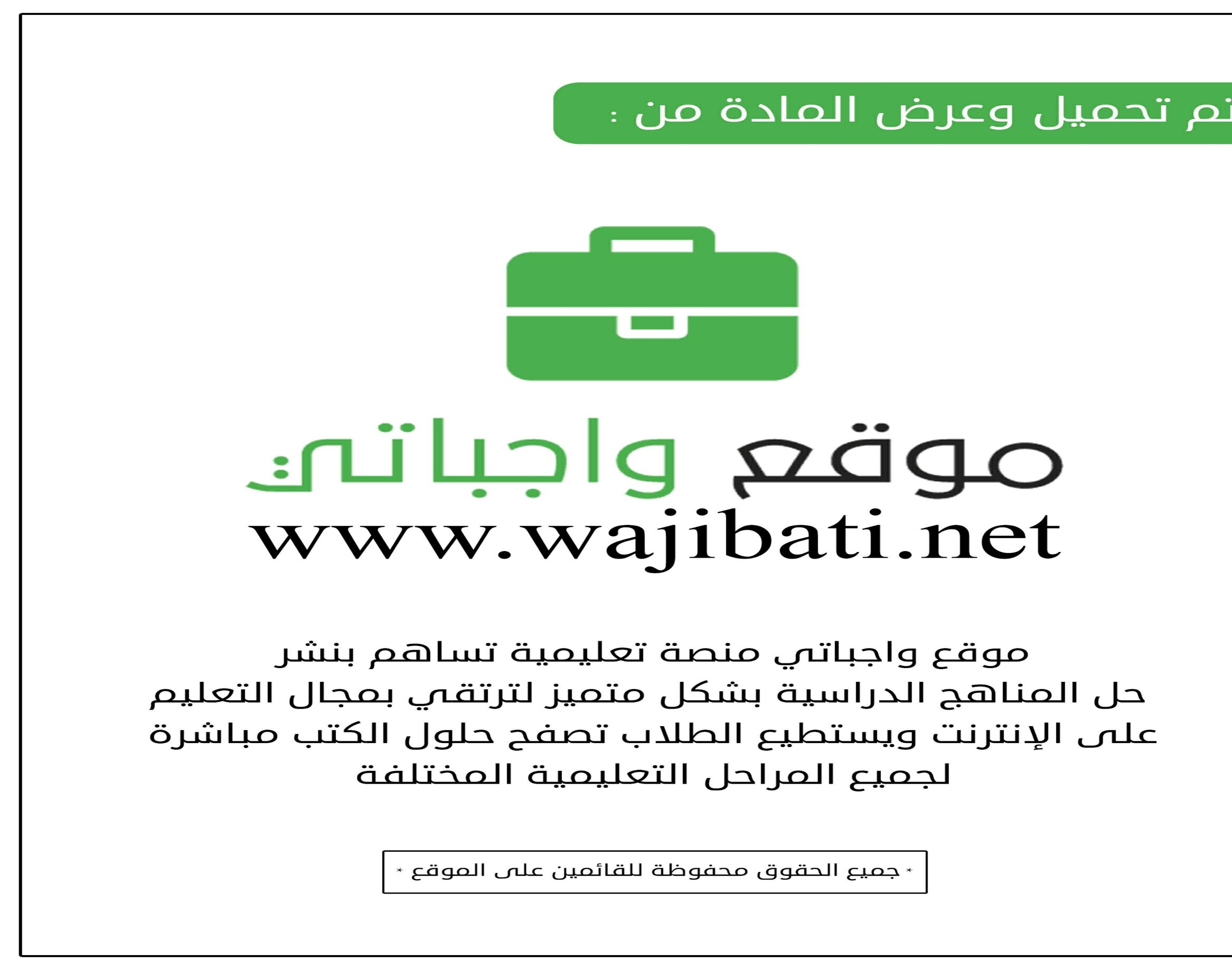 WEEK27/1/144123/1/1441WEEK20/1/144116/1/1441WEEK13/1/14419/1/14419/1/1441WEEK6/1/14412/1/14414Unit 1Lesson (7-8-9)Unit 1Lesson (7-8-9)3Unit 1Lesson (6) Lesson (7-8-9)Unit 1Lesson (6) Lesson (7-8-9)2Unit 1Lesson (3) Lesson ( 4-5)Unit 1Lesson (3) Lesson ( 4-5)Unit 1Lesson (3) Lesson ( 4-5)1Unit 1Lesson (1) Lesson ( 2)Unit 1Lesson (1) Lesson ( 2)WEEK25/2/144121/2/1441WEEK18/2/144114/2/1441WEEK11/2/144111/2/14417/2/1441WEEK4/2/144130/1/14418Unit 2Lesson (7-8-9)Unit 2Lesson (7-8-9)7Unit 2Lesson (6) Lesson (7-8-9)Unit 2Lesson (6) Lesson (7-8-9)6Unit 2Lesson (3) Lesson ( 4-5)Unit 2Lesson (3) Lesson ( 4-5)Unit 2Lesson (3) Lesson ( 4-5)5Unit 2Lesson (1) Lesson ( 2)Unit 2Lesson (1) Lesson ( 2)WEEK24/3/144120/3/1441WEEK17/3/144113/3/1441WEEK10/3/144110/3/14416/3/1441WEEK3/3/144128/2/144112Unit 3Lesson (7-8-9)Unit 3Lesson (7-8-9)11Unit 3Lesson (6) Lesson (7-8-9))Unit 3Lesson (6) Lesson (7-8-9))10Unit 3Lesson (3) Lesson ( 4-5)Unit 3Lesson (3) Lesson ( 4-5)Unit 3Lesson (3) Lesson ( 4-5)9Unit 3Lesson (1) Lesson ( 2)Unit 3Lesson (1) Lesson ( 2)WEEK22/4/144118/4/1441WEEK15/4/144111/4/1441WEEK8/4/14418/4/14414/4/1441WEEK1/4/144127/3/144116Final testFinal test15Unit 4Lesson (6) Lesson (7-8-9)Unit 4Lesson (6) Lesson (7-8-9)14Unit 4Lesson (3) Lesson ( 4-5)Unit 4Lesson (3) Lesson ( 4-5)Unit 4Lesson (3) Lesson ( 4-5)13Unit 4Lesson (1) Lesson ( 2)Unit 4Lesson (1) Lesson ( 2)WEEK7/5/144125/4/14411718Final testFinal testSmart class 3Smart class 3Smart class 3Smart class 3Smart class 3Smart class 3Smart class 3DateHome and familyUnit( 1 )5th <D>5th <G>5th <B>5th <A>ClassPhonicsLesson( 1 )Introductiona – intrDirect students’ attention to the photos in the book- Write the topic, skim the lesson.a – intrDirect students’ attention to the photos in the book- Write the topic, skim the lesson.a – intrDirect students’ attention to the photos in the book- Write the topic, skim the lesson.a – intrDirect students’ attention to the photos in the book- Write the topic, skim the lesson.a – intrDirect students’ attention to the photos in the book- Write the topic, skim the lesson.Teaching aidsflashcards of dates, cake, white, rice, rose, homephonics cards of dates - white - roseflashcards of dates, cake, white, rice, rose, homephonics cards of dates - white - roseflashcards of dates, cake, white, rice, rose, homephonics cards of dates - white - roseflashcards of dates, cake, white, rice, rose, homephonics cards of dates - white - roseflashcards of dates, cake, white, rice, rose, homephonics cards of dates - white - roseObjectives:Objectives:StructuresProcedureModern teaching strategiesVerificationto practice the pronunciation of a \  i \  o  to say a phonics  chant / poem 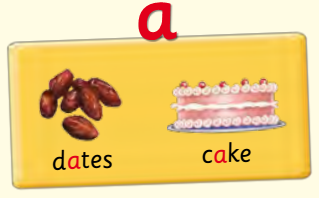 to practice the pronunciation of a \  i \  o  to say a phonics  chant / poem a \  i \  oDave and Jerome1-Listen and sayPlay the CD and have Ss listen and point the first time.
• Play the CD again and have Ss listen, point and repeat..2- Listen and chantDirect Ss’ attention to the picture, point to different items and ask them questions they can answer, e.g. What’s this? (It’s a cake.) What are these? (They’re dates.) What’s that? (It’s a rose.) What colour is the rose? (It’s white.)Play the chant / poem Dave and Jerome and have Ss listen and follow along in their books.
• Play the chant / poem again, pausing after each line for Ss to repeat.Problem Solvingdiscovery             brainstormingmentalMapsself learningcooperativelearningOthers………………….Evaluation:Q:  practice listening for specific information and    following directions.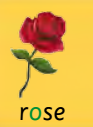 Q: Use nonlinear information and key words.to practice the pronunciation of a \  i \  o  to say a phonics  chant / poem to practice the pronunciation of a \  i \  o  to say a phonics  chant / poem Vocabulary1-Listen and sayPlay the CD and have Ss listen and point the first time.
• Play the CD again and have Ss listen, point and repeat..2- Listen and chantDirect Ss’ attention to the picture, point to different items and ask them questions they can answer, e.g. What’s this? (It’s a cake.) What are these? (They’re dates.) What’s that? (It’s a rose.) What colour is the rose? (It’s white.)Play the chant / poem Dave and Jerome and have Ss listen and follow along in their books.
• Play the chant / poem again, pausing after each line for Ss to repeat.Problem Solvingdiscovery             brainstormingmentalMapsself learningcooperativelearningOthers………………….Evaluation:Q:  practice listening for specific information and    following directions.Q: Use nonlinear information and key words.to practice the pronunciation of a \  i \  o  to say a phonics  chant / poem to practice the pronunciation of a \  i \  o  to say a phonics  chant / poem dates, cake, white, rice, rose, home1-Listen and sayPlay the CD and have Ss listen and point the first time.
• Play the CD again and have Ss listen, point and repeat..2- Listen and chantDirect Ss’ attention to the picture, point to different items and ask them questions they can answer, e.g. What’s this? (It’s a cake.) What are these? (They’re dates.) What’s that? (It’s a rose.) What colour is the rose? (It’s white.)Play the chant / poem Dave and Jerome and have Ss listen and follow along in their books.
• Play the chant / poem again, pausing after each line for Ss to repeat.Problem Solvingdiscovery             brainstormingmentalMapsself learningcooperativelearningOthers………………….Evaluation:Q:  practice listening for specific information and    following directions.Q: Use nonlinear information and key words.Home work:Home work:They'll complete answering the exercises in their workbooks page. (       ).They'll complete answering the exercises in their workbooks page. (       ).They'll complete answering the exercises in their workbooks page. (       ).They'll complete answering the exercises in their workbooks page. (       ).Evaluation toolsEvaluation tools⃝ Oral tests   ⃝ written tests   ⃝ observation   ⃝ discussion   ⃝ exercises   ⃝ activities    ⃝ others...........⃝ Oral tests   ⃝ written tests   ⃝ observation   ⃝ discussion   ⃝ exercises   ⃝ activities    ⃝ others...........⃝ Oral tests   ⃝ written tests   ⃝ observation   ⃝ discussion   ⃝ exercises   ⃝ activities    ⃝ others...........⃝ Oral tests   ⃝ written tests   ⃝ observation   ⃝ discussion   ⃝ exercises   ⃝ activities    ⃝ others...........Smart class 3Smart class 3Smart class 3Smart class 3Smart class 3Smart class 3Smart class 3DateHome and familyUnit( 1 )5th <D>5th <G>5th <B>5th <A>ClassA chantLesson( 2 )Introductiona – intrDirect students’ attention to the photos in the book- Write the topic, skim the lesson.a – intrDirect students’ attention to the photos in the book- Write the topic, skim the lesson.a – intrDirect students’ attention to the photos in the book- Write the topic, skim the lesson.a – intrDirect students’ attention to the photos in the book- Write the topic, skim the lesson.a – intrDirect students’ attention to the photos in the book- Write the topic, skim the lesson.Teaching aidsflashcards of bedroom, kitchen, bathroom, living roomflashcards of bedroom, kitchen, bathroom, living roomflashcards of bedroom, kitchen, bathroom, living roomflashcards of bedroom, kitchen, bathroom, living roomflashcards of bedroom, kitchen, bathroom, living roomObjectives:Objectives:StructuresProcedureModern teaching strategiesVerificationto say a chant / poem
to identify rooms in a house
to identify family members
to describe locationto ask and answer questions
about location to identify preposition of location (in) to say a chant / poem
to identify rooms in a house
to identify family members
to describe locationto ask and answer questions
about location to identify preposition of location (in) Where’s my (father)?
He’s in the (living room).1- Listen and match. Then say.Direct Ss’ attention to the pictures of Salim’s family members and explain to Ss that this is Salim’s family.
Encourage Ss to point to each picture and say the family members in chorus. Then point to the rooms of the house and encourage Ss to say which room of the house you are pointing at.
• Tell Ss that they’re going to listen to a chant / poem and that they have to match each verse to the pictures of the rooms, as in the example.
• Read the title of the chant / poem and ask Ss to guess what the chant / poem is going to be about. Place a pen in your book and ask Where’s my pen? Say It’s in the book.
• Write the example on the board and get Ss to guess the meaning of in.Problem Solvingdiscovery             brainstormingmentalMapsself-learningcooperativelearningOthers………………….Evaluation:Q:  practice listening for specific information and    following directions.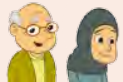 Q: Use nonlinear information and key words.to say a chant / poem
to identify rooms in a house
to identify family members
to describe locationto ask and answer questions
about location to identify preposition of location (in) to say a chant / poem
to identify rooms in a house
to identify family members
to describe locationto ask and answer questions
about location to identify preposition of location (in) Vocabulary1- Listen and match. Then say.Direct Ss’ attention to the pictures of Salim’s family members and explain to Ss that this is Salim’s family.
Encourage Ss to point to each picture and say the family members in chorus. Then point to the rooms of the house and encourage Ss to say which room of the house you are pointing at.
• Tell Ss that they’re going to listen to a chant / poem and that they have to match each verse to the pictures of the rooms, as in the example.
• Read the title of the chant / poem and ask Ss to guess what the chant / poem is going to be about. Place a pen in your book and ask Where’s my pen? Say It’s in the book.
• Write the example on the board and get Ss to guess the meaning of in.Problem Solvingdiscovery             brainstormingmentalMapsself-learningcooperativelearningOthers………………….Evaluation:Q:  practice listening for specific information and    following directions.Q: Use nonlinear information and key words.to say a chant / poem
to identify rooms in a house
to identify family members
to describe locationto ask and answer questions
about location to identify preposition of location (in) to say a chant / poem
to identify rooms in a house
to identify family members
to describe locationto ask and answer questions
about location to identify preposition of location (in) Rooms: bedroom, kitchen, bathroom, living room
Family members: father, mother,
grandfather, grandmother, brother,
sister (revision)1- Listen and match. Then say.Direct Ss’ attention to the pictures of Salim’s family members and explain to Ss that this is Salim’s family.
Encourage Ss to point to each picture and say the family members in chorus. Then point to the rooms of the house and encourage Ss to say which room of the house you are pointing at.
• Tell Ss that they’re going to listen to a chant / poem and that they have to match each verse to the pictures of the rooms, as in the example.
• Read the title of the chant / poem and ask Ss to guess what the chant / poem is going to be about. Place a pen in your book and ask Where’s my pen? Say It’s in the book.
• Write the example on the board and get Ss to guess the meaning of in.Problem Solvingdiscovery             brainstormingmentalMapsself-learningcooperativelearningOthers………………….Evaluation:Q:  practice listening for specific information and    following directions.Q: Use nonlinear information and key words.Home work:Home work:They'll complete answering the exercises in their workbooks page. (       ).They'll complete answering the exercises in their workbooks page. (       ).They'll complete answering the exercises in their workbooks page. (       ).They'll complete answering the exercises in their workbooks page. (       ).Evaluation toolsEvaluation tools⃝ oral tests   ⃝  written tests   ⃝ observation   ⃝ discussion   ⃝  exercises   ⃝  activities    ⃝  others...........⃝ oral tests   ⃝  written tests   ⃝ observation   ⃝ discussion   ⃝  exercises   ⃝  activities    ⃝  others...........⃝ oral tests   ⃝  written tests   ⃝ observation   ⃝ discussion   ⃝  exercises   ⃝  activities    ⃝  others...........⃝ oral tests   ⃝  written tests   ⃝ observation   ⃝ discussion   ⃝  exercises   ⃝  activities    ⃝  others...........Smart class 3Smart class 3Smart class 3Smart class 3Smart class 3Smart class 3Smart class 3DateHome and familyUnit( 1 )5th <D>5th <G>5th <B>5th <A>Classsmart kidsLesson( 3 )Introductiona – intrDirect students’ attention to the photos in the book- Write the topic, skim the lesson.a – intrDirect students’ attention to the photos in the book- Write the topic, skim the lesson.a – intrDirect students’ attention to the photos in the book- Write the topic, skim the lesson.a – intrDirect students’ attention to the photos in the book- Write the topic, skim the lesson.a – intrDirect students’ attention to the photos in the book- Write the topic, skim the lesson.Teaching aidsflashcards of uncle, aunt, cousin ,baby, friendflashcards of uncle, aunt, cousin ,baby, friendflashcards of uncle, aunt, cousin ,baby, friendflashcards of uncle, aunt, cousin ,baby, friendflashcards of uncle, aunt, cousin ,baby, friendObjectives:Objectives:StructuresProcedureModern teaching strategiesVerificationto identify family members andfriends 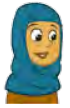 to identify family members andfriends Is (she) your (mother)? 
Yes, (she) is. / No, (she) isn’t.
He isn’t my (father).
She isn’t my (mother).1- Look and listen.Have Ss open their books to page 8 and point out the people in the vocabulary section. Play the CD a few times and have Ss point to the
people and repeat.
• Say the people again in random order and have Ss point and repeat. 2- Listen and number (1-4).Explain to Ss that they will listen to similar exchanges and they have to look at the pictures of the family members and write the numbers in the order they hear each family member being mentioned. 3- Ask and answer. Direct Ss’ attention to the two children in the picture and ask them to guess what’s happening. (One of the boys is asking his partner about the people in his photos.)Problem Solvingdiscovery             brainstormingmentalMapsself-learningcooperativelearningOthers………………….Evaluation:Q:  practice listening for specific information and    following directions.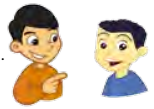 Q: Use nonlinear information and key words.to identify family members andfriends to identify family members andfriends Vocabulary1- Look and listen.Have Ss open their books to page 8 and point out the people in the vocabulary section. Play the CD a few times and have Ss point to the
people and repeat.
• Say the people again in random order and have Ss point and repeat. 2- Listen and number (1-4).Explain to Ss that they will listen to similar exchanges and they have to look at the pictures of the family members and write the numbers in the order they hear each family member being mentioned. 3- Ask and answer. Direct Ss’ attention to the two children in the picture and ask them to guess what’s happening. (One of the boys is asking his partner about the people in his photos.)Problem Solvingdiscovery             brainstormingmentalMapsself-learningcooperativelearningOthers………………….Evaluation:Q:  practice listening for specific information and    following directions.Q: Use nonlinear information and key words.to identify family members andfriends to identify family members andfriends uncle, aunt, cousin
baby, friend1- Look and listen.Have Ss open their books to page 8 and point out the people in the vocabulary section. Play the CD a few times and have Ss point to the
people and repeat.
• Say the people again in random order and have Ss point and repeat. 2- Listen and number (1-4).Explain to Ss that they will listen to similar exchanges and they have to look at the pictures of the family members and write the numbers in the order they hear each family member being mentioned. 3- Ask and answer. Direct Ss’ attention to the two children in the picture and ask them to guess what’s happening. (One of the boys is asking his partner about the people in his photos.)Problem Solvingdiscovery             brainstormingmentalMapsself-learningcooperativelearningOthers………………….Evaluation:Q:  practice listening for specific information and    following directions.Q: Use nonlinear information and key words.Home work:Home work:They'll complete answering the exercises in their workbooks page. (       ).They'll complete answering the exercises in their workbooks page. (       ).They'll complete answering the exercises in their workbooks page. (       ).They'll complete answering the exercises in their workbooks page. (       ).Evaluation toolsEvaluation tools⃝ Oral tests   ⃝ written tests   ⃝ observation   ⃝ discussion   ⃝ exercises   ⃝ activities    ⃝ others...........⃝ Oral tests   ⃝ written tests   ⃝ observation   ⃝ discussion   ⃝ exercises   ⃝ activities    ⃝ others...........⃝ Oral tests   ⃝ written tests   ⃝ observation   ⃝ discussion   ⃝ exercises   ⃝ activities    ⃝ others...........⃝ Oral tests   ⃝ written tests   ⃝ observation   ⃝ discussion   ⃝ exercises   ⃝ activities    ⃝ others...........Smart class 3Smart class 3Smart class 3Smart class 3Smart class 3Smart class 3Smart class 3DateHome and familyUnit ( 1 )5th <D>5th <G>5th <B>5th <A>ClassComic & (let’s Play)Lesson( 4+5 )Introductiona – intrDirect students’ attention to the photos in the book- Write the topic, skim the lesson.a – intrDirect students’ attention to the photos in the book- Write the topic, skim the lesson.a – intrDirect students’ attention to the photos in the book- Write the topic, skim the lesson.a – intrDirect students’ attention to the photos in the book- Write the topic, skim the lesson.a – intrDirect students’ attention to the photos in the book- Write the topic, skim the lesson.Teaching aidsflashcards , photocopies , word cards , Blu tackflashcards , photocopies , word cards , Blu tackflashcards , photocopies , word cards , Blu tackflashcards , photocopies , word cards , Blu tackflashcards , photocopies , word cards , Blu tackObjectives:Objectives:StructuresProcedureModern teaching strategiesVerificationto identify games and furnitureto identify items in the houseto describe location to ask and answer questions about
location 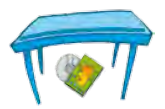 to identify games and furnitureto identify items in the houseto describe location to ask and answer questions about
location Where’s the (board game)?
It’s on / under / in the (wardrobe). Where are the (dolls)? 
They’re next to the (sofa). 
They’re between the (lamp) and the
(computer).1- warm upUse the flashcards to introduce the words jigsaw puzzle, board game, computer game, garden, and wardrobe. Hold up each flashcard, say the word and encourage Ss to repeat. Have Ss open their books to page 10.
Direct Ss’ attention to the vocabulary section at the top of the page. Play the CD a few times and have Ss point and repeat.
• Say the words again in random order
and have Ss repeat and point. Place a pen on your book and ask Where’s the pen? Say It’s on the book. Then, place the pen in and then under the book and ask each time Where’s
the pen? Ask Ss to guess the meaning of the three prepositions Point out that They’re is the short form of They are..Problem Solvingdiscovery             brainstormingmentalMapsself-learningcooperativelearningOthers………………….Evaluation:Q:  practice listening for specific information and    following directions.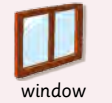 Q: Use nonlinear information and key words.to identify games and furnitureto identify items in the houseto describe location to ask and answer questions about
location to identify games and furnitureto identify items in the houseto describe location to ask and answer questions about
location Vocabulary1- warm upUse the flashcards to introduce the words jigsaw puzzle, board game, computer game, garden, and wardrobe. Hold up each flashcard, say the word and encourage Ss to repeat. Have Ss open their books to page 10.
Direct Ss’ attention to the vocabulary section at the top of the page. Play the CD a few times and have Ss point and repeat.
• Say the words again in random order
and have Ss repeat and point. Place a pen on your book and ask Where’s the pen? Say It’s on the book. Then, place the pen in and then under the book and ask each time Where’s
the pen? Ask Ss to guess the meaning of the three prepositions Point out that They’re is the short form of They are..Problem Solvingdiscovery             brainstormingmentalMapsself-learningcooperativelearningOthers………………….Evaluation:Q:  practice listening for specific information and    following directions.Q: Use nonlinear information and key words.to identify games and furnitureto identify items in the houseto describe location to ask and answer questions about
location to identify games and furnitureto identify items in the houseto describe location to ask and answer questions about
location Toys: jigsaw puzzle, board game,
computer gameWardrobe, garden bookcase, lamp, sofa, TV, window1- warm upUse the flashcards to introduce the words jigsaw puzzle, board game, computer game, garden, and wardrobe. Hold up each flashcard, say the word and encourage Ss to repeat. Have Ss open their books to page 10.
Direct Ss’ attention to the vocabulary section at the top of the page. Play the CD a few times and have Ss point and repeat.
• Say the words again in random order
and have Ss repeat and point. Place a pen on your book and ask Where’s the pen? Say It’s on the book. Then, place the pen in and then under the book and ask each time Where’s
the pen? Ask Ss to guess the meaning of the three prepositions Point out that They’re is the short form of They are..Problem Solvingdiscovery             brainstormingmentalMapsself-learningcooperativelearningOthers………………….Evaluation:Q:  practice listening for specific information and    following directions.Q: Use nonlinear information and key words.Home work:Home work:They'll complete answering the exercises in their workbooks page. (       ).They'll complete answering the exercises in their workbooks page. (       ).They'll complete answering the exercises in their workbooks page. (       ).They'll complete answering the exercises in their workbooks page. (       ).Evaluation toolsEvaluation tools⃝ Oral tests   ⃝ written tests   ⃝ observation   ⃝ discussion   ⃝ exercises   ⃝ activities    ⃝ others...........⃝ Oral tests   ⃝ written tests   ⃝ observation   ⃝ discussion   ⃝ exercises   ⃝ activities    ⃝ others...........⃝ Oral tests   ⃝ written tests   ⃝ observation   ⃝ discussion   ⃝ exercises   ⃝ activities    ⃝ others...........⃝ Oral tests   ⃝ written tests   ⃝ observation   ⃝ discussion   ⃝ exercises   ⃝ activities    ⃝ others...........Smart class 3Smart class 3Smart class 3Smart class 3Smart class 3Smart class 3Smart class 3DateHome and familyUnit( 1 )5th <D>5th <G>5th <B>5th <A>ClassPhonicsLesson( 6 )Introductiona – intrDirect students’ attention to the photos in the book- Write the topic, skim the lesson.a – intrDirect students’ attention to the photos in the book- Write the topic, skim the lesson.a – intrDirect students’ attention to the photos in the book- Write the topic, skim the lesson.a – intrDirect students’ attention to the photos in the book- Write the topic, skim the lesson.a – intrDirect students’ attention to the photos in the book- Write the topic, skim the lesson.Teaching aidsflashcards of teacher, eat, bread, headflashcards of teacher, eat, bread, headflashcards of teacher, eat, bread, headflashcards of teacher, eat, bread, headflashcards of teacher, eat, bread, headObjectives:Objectives:StructuresProcedureModern teaching strategiesVerificationto differentiate between the ea /:/
and the ea /e/ to perform a phonics chantto say the letters of the alphabet 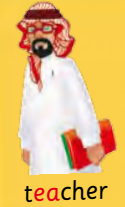 to differentiate between the ea /:/
and the ea /e/ to perform a phonics chantto say the letters of the alphabet ea /:/ and ea /e/ My teacher1- Listen and say.Ss match the words with the pictures, as in the example • Make sure Ss have matched the words with the pictures correctly.2- Listen and chant.Direct Ss’ attention to the pictures and ask Ss what the girl is doing in each one. Play the chant / poem In the morning and have Ss listen and follow along in their books.• Play the chant / poem again, pausing after each line for Ss to repeat.• Then play the chant / poem once more and encourage Ss to say the chant/ poem along with the CD.Problem Solvingdiscovery             brainstormingmentalMapsself-learningcooperativelearningOthers………………….Evaluation:Q:  practice listening for specific information and    following directions.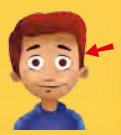 Q: Use nonlinear information and key words.to differentiate between the ea /:/
and the ea /e/ to perform a phonics chantto say the letters of the alphabet to differentiate between the ea /:/
and the ea /e/ to perform a phonics chantto say the letters of the alphabet Vocabulary1- Listen and say.Ss match the words with the pictures, as in the example • Make sure Ss have matched the words with the pictures correctly.2- Listen and chant.Direct Ss’ attention to the pictures and ask Ss what the girl is doing in each one. Play the chant / poem In the morning and have Ss listen and follow along in their books.• Play the chant / poem again, pausing after each line for Ss to repeat.• Then play the chant / poem once more and encourage Ss to say the chant/ poem along with the CD.Problem Solvingdiscovery             brainstormingmentalMapsself-learningcooperativelearningOthers………………….Evaluation:Q:  practice listening for specific information and    following directions.Q: Use nonlinear information and key words.to differentiate between the ea /:/
and the ea /e/ to perform a phonics chantto say the letters of the alphabet to differentiate between the ea /:/
and the ea /e/ to perform a phonics chantto say the letters of the alphabet teacher, eat, bread, head1- Listen and say.Ss match the words with the pictures, as in the example • Make sure Ss have matched the words with the pictures correctly.2- Listen and chant.Direct Ss’ attention to the pictures and ask Ss what the girl is doing in each one. Play the chant / poem In the morning and have Ss listen and follow along in their books.• Play the chant / poem again, pausing after each line for Ss to repeat.• Then play the chant / poem once more and encourage Ss to say the chant/ poem along with the CD.Problem Solvingdiscovery             brainstormingmentalMapsself-learningcooperativelearningOthers………………….Evaluation:Q:  practice listening for specific information and    following directions.Q: Use nonlinear information and key words.Home work:Home work:They'll complete answering the exercises in their workbooks page. (       ).They'll complete answering the exercises in their workbooks page. (       ).They'll complete answering the exercises in their workbooks page. (       ).They'll complete answering the exercises in their workbooks page. (       ).Evaluation toolsEvaluation tools⃝ Oral tests   ⃝ written tests   ⃝ observation   ⃝ discussion   ⃝ exercises   ⃝ activities    ⃝ others...........⃝ Oral tests   ⃝ written tests   ⃝ observation   ⃝ discussion   ⃝ exercises   ⃝ activities    ⃝ others...........⃝ Oral tests   ⃝ written tests   ⃝ observation   ⃝ discussion   ⃝ exercises   ⃝ activities    ⃝ others...........⃝ Oral tests   ⃝ written tests   ⃝ observation   ⃝ discussion   ⃝ exercises   ⃝ activities    ⃝ others...........Smart class 3Smart class 3Smart class 3Smart class 3Smart class 3Smart class 3Smart class 3DateHome and familyUnit( 1 )5th <D>5th <G>5th <B>5th <A>Classstory time + Project +  RevisionLesson( 7,8,9 )Introductiona – intrDirect students’ attention to the photos in the book- Write the topic, skim the lesson.a – intrDirect students’ attention to the photos in the book- Write the topic, skim the lesson.a – intrDirect students’ attention to the photos in the book- Write the topic, skim the lesson.a – intrDirect students’ attention to the photos in the book- Write the topic, skim the lesson.a – intrDirect students’ attention to the photos in the book- Write the topic, skim the lesson.Teaching aidsblown-up colour photocopies of Story time The jigsaw puzzleblown-up colour photocopies of Story time The jigsaw puzzleblown-up colour photocopies of Story time The jigsaw puzzleblown-up colour photocopies of Story time The jigsaw puzzleblown-up colour photocopies of Story time The jigsaw puzzleObjectives:Objectives:StructuresProcedureModern teaching strategiesVerificationto listen and read for pleasureto revise and consolidate vocabularyand structures learnt in previous lessonsto revise and consolidate vocabulary and structures learnt inprevious lessonsto make a room posterto listen and read for pleasureto revise and consolidate vocabularyand structures learnt in previous lessonsto revise and consolidate vocabulary and structures learnt inprevious lessonsto make a room posterThe jigsaw puzzleHand out photocopies of the following flashcards to Ss: jigsaw puzzle, computer game, board game, wardrobe, sofa.
• Explain to Ss that you will say some sentences aloud and when they hear one of the words in the flashcards, they have to raise the corresponding flashcard. Say, e.g. My doll is in the wardrobe. The jigsaw puzzle is under the bed. The computer game is on the TV. My board game is on the desk. The lamp is next to the sofa.Draw Salim’s family tree on the board. Draw his father, mother, brother, sister. Make sure it’s big enough to fit the flashcards of the people missing (uncle, aunt, cousin, and friend). Write father, mother, etc. under each picture / space for the missing flashcards.Problem Solvingdiscovery             brainstormingmentalMapsself-learningcooperativelearningOthers………………….Evaluation:Q:  practice listening for specific information and    following directions.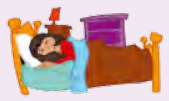 Q: Use nonlinear information and key words.to listen and read for pleasureto revise and consolidate vocabularyand structures learnt in previous lessonsto revise and consolidate vocabulary and structures learnt inprevious lessonsto make a room posterto listen and read for pleasureto revise and consolidate vocabularyand structures learnt in previous lessonsto revise and consolidate vocabulary and structures learnt inprevious lessonsto make a room posterVocabularyHand out photocopies of the following flashcards to Ss: jigsaw puzzle, computer game, board game, wardrobe, sofa.
• Explain to Ss that you will say some sentences aloud and when they hear one of the words in the flashcards, they have to raise the corresponding flashcard. Say, e.g. My doll is in the wardrobe. The jigsaw puzzle is under the bed. The computer game is on the TV. My board game is on the desk. The lamp is next to the sofa.Draw Salim’s family tree on the board. Draw his father, mother, brother, sister. Make sure it’s big enough to fit the flashcards of the people missing (uncle, aunt, cousin, and friend). Write father, mother, etc. under each picture / space for the missing flashcards.Problem Solvingdiscovery             brainstormingmentalMapsself-learningcooperativelearningOthers………………….Evaluation:Q:  practice listening for specific information and    following directions.Q: Use nonlinear information and key words.to listen and read for pleasureto revise and consolidate vocabularyand structures learnt in previous lessonsto revise and consolidate vocabulary and structures learnt inprevious lessonsto make a room posterto listen and read for pleasureto revise and consolidate vocabularyand structures learnt in previous lessonsto revise and consolidate vocabulary and structures learnt inprevious lessonsto make a room posterHand out photocopies of the following flashcards to Ss: jigsaw puzzle, computer game, board game, wardrobe, sofa.
• Explain to Ss that you will say some sentences aloud and when they hear one of the words in the flashcards, they have to raise the corresponding flashcard. Say, e.g. My doll is in the wardrobe. The jigsaw puzzle is under the bed. The computer game is on the TV. My board game is on the desk. The lamp is next to the sofa.Draw Salim’s family tree on the board. Draw his father, mother, brother, sister. Make sure it’s big enough to fit the flashcards of the people missing (uncle, aunt, cousin, and friend). Write father, mother, etc. under each picture / space for the missing flashcards.Problem Solvingdiscovery             brainstormingmentalMapsself-learningcooperativelearningOthers………………….Evaluation:Q:  practice listening for specific information and    following directions.Q: Use nonlinear information and key words.Home work:Home work:They'll complete answering the exercises in their workbooks page. (       ).They'll complete answering the exercises in their workbooks page. (       ).They'll complete answering the exercises in their workbooks page. (       ).They'll complete answering the exercises in their workbooks page. (       ).Evaluation toolsEvaluation tools⃝ Oral tests   ⃝ written tests   ⃝ observation   ⃝ discussion   ⃝ exercises   ⃝ activities    ⃝ others...........⃝ Oral tests   ⃝ written tests   ⃝ observation   ⃝ discussion   ⃝ exercises   ⃝ activities    ⃝ others...........⃝ Oral tests   ⃝ written tests   ⃝ observation   ⃝ discussion   ⃝ exercises   ⃝ activities    ⃝ others...........⃝ Oral tests   ⃝ written tests   ⃝ observation   ⃝ discussion   ⃝ exercises   ⃝ activities    ⃝ others...........Smart class 3Smart class 3Smart class 3Smart class 3Smart class 3Smart class 3Smart class 3DateFRIENDS Unit ( 2 )5th <D>5th <G>5th <B>5th <A>ClassPhonicsLesson( 1 )Introductiona – intrDirect students’ attention to the photos in the book- Write the topic, skim the lesson.a – intrDirect students’ attention to the photos in the book- Write the topic, skim the lesson.a – intrDirect students’ attention to the photos in the book- Write the topic, skim the lesson.a – intrDirect students’ attention to the photos in the book- Write the topic, skim the lesson.a – intrDirect students’ attention to the photos in the book- Write the topic, skim the lesson.Teaching aidsflashcards of food, room, book, lookphonics cards flashcards of food, room, book, lookphonics cards flashcards of food, room, book, lookphonics cards flashcards of food, room, book, lookphonics cards flashcards of food, room, book, lookphonics cards Objectives:Objectives:StructuresProcedureModern teaching strategiesVerificationto practice the pronunciation of oo /u:/ and oo /U/to say a phonics chant / poem 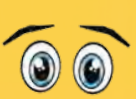 to practice the pronunciation of oo /u:/ and oo /U/to say a phonics chant / poem oo /u:/ and oo /U/Look! Look!1-Listen and sayPlay the CD and have Ss listen and point the first time.
• Play the CD again and have Ss listen, point and repeat.2- Listen and chantDirect Ss’ attention to the picture and ask Ss questions they can answer, e.g. Where are the boys? (In the kitchen.) What’s on the boy’s book? (Food.)
• Play the chant / poem Look! Look! and have Ss listen and follow along in their books.
• Play the chant / poem again, pausing after each line for Ss to repeat.Problem Solvingdiscovery             brainstormingmentalMapsself learningcooperativelearningOthers………………….Evaluation:Q:  practice listening for specific information and    following directions.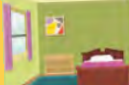 Q: Use nonlinear information and key words.to practice the pronunciation of oo /u:/ and oo /U/to say a phonics chant / poem to practice the pronunciation of oo /u:/ and oo /U/to say a phonics chant / poem Vocabulary1-Listen and sayPlay the CD and have Ss listen and point the first time.
• Play the CD again and have Ss listen, point and repeat.2- Listen and chantDirect Ss’ attention to the picture and ask Ss questions they can answer, e.g. Where are the boys? (In the kitchen.) What’s on the boy’s book? (Food.)
• Play the chant / poem Look! Look! and have Ss listen and follow along in their books.
• Play the chant / poem again, pausing after each line for Ss to repeat.Problem Solvingdiscovery             brainstormingmentalMapsself learningcooperativelearningOthers………………….Evaluation:Q:  practice listening for specific information and    following directions.Q: Use nonlinear information and key words.to practice the pronunciation of oo /u:/ and oo /U/to say a phonics chant / poem to practice the pronunciation of oo /u:/ and oo /U/to say a phonics chant / poem food, room, book, look1-Listen and sayPlay the CD and have Ss listen and point the first time.
• Play the CD again and have Ss listen, point and repeat.2- Listen and chantDirect Ss’ attention to the picture and ask Ss questions they can answer, e.g. Where are the boys? (In the kitchen.) What’s on the boy’s book? (Food.)
• Play the chant / poem Look! Look! and have Ss listen and follow along in their books.
• Play the chant / poem again, pausing after each line for Ss to repeat.Problem Solvingdiscovery             brainstormingmentalMapsself learningcooperativelearningOthers………………….Evaluation:Q:  practice listening for specific information and    following directions.Q: Use nonlinear information and key words.Home work:Home work:They'll complete answering the exercises in their workbooks page. (       ).They'll complete answering the exercises in their workbooks page. (       ).They'll complete answering the exercises in their workbooks page. (       ).They'll complete answering the exercises in their workbooks page. (       ).Evaluation toolsEvaluation tools⃝ Oral tests   ⃝ written tests   ⃝ observation   ⃝ discussion   ⃝ exercises   ⃝ activities    ⃝ others...........⃝ Oral tests   ⃝ written tests   ⃝ observation   ⃝ discussion   ⃝ exercises   ⃝ activities    ⃝ others...........⃝ Oral tests   ⃝ written tests   ⃝ observation   ⃝ discussion   ⃝ exercises   ⃝ activities    ⃝ others...........⃝ Oral tests   ⃝ written tests   ⃝ observation   ⃝ discussion   ⃝ exercises   ⃝ activities    ⃝ others...........Smart class 3Smart class 3Smart class 3Smart class 3Smart class 3Smart class 3Smart class 3DateFRIENDSUnit ( 2 )5th <D>5th <G>5th <B>5th <A>ClassA chantLesson( 2 )Introductiona – intrDirect students’ attention to the photos in the book- Write the topic, skim the lesson.a – intrDirect students’ attention to the photos in the book- Write the topic, skim the lesson.a – intrDirect students’ attention to the photos in the book- Write the topic, skim the lesson.a – intrDirect students’ attention to the photos in the book- Write the topic, skim the lesson.a – intrDirect students’ attention to the photos in the book- Write the topic, skim the lesson.Teaching aidsflashcards of the numbers 50-60, 70, 80, 90, 100flashcards of the numbers 50-60, 70, 80, 90, 100flashcards of the numbers 50-60, 70, 80, 90, 100flashcards of the numbers 50-60, 70, 80, 90, 100flashcards of the numbers 50-60, 70, 80, 90, 100Objectives:Objectives:StructuresProcedureModern teaching strategiesVerificationto say a chant / poemto identify the numbers 50-100to say how many toys / things you have got 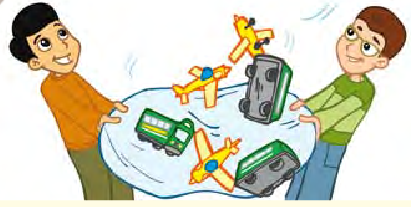 to say a chant / poemto identify the numbers 50-100to say how many toys / things you have got (I) have got (a bus).1- Listen and match. Then say.Direct Ss’ attention to the presentation of the chant / poem. Hold up your book, point to each toy and encourage Ss to say the number written on each of them.
• Ask Ss, in L1, what they can see in the picture. (Salim and Alex are holding a sheet full of planes and buses and they are throwing them up in the air.)
• Tell Ss that they are going to listen to a chant / poem. Ask Ss to guess what it’s going to be about.
• Play the chant / poem once and have Ss listen.
• Play the chant / poem a second time and have Ss match each number in the chant / poem, in written form, with the corresponding number on the toys, as in the example.
• Play the chant / poem again if necessary.Problem Solvingdiscovery             brainstormingmentalMapsself-learningcooperativelearningOthers………………….Evaluation:Q:  practice listening for specific information and    following directions.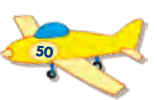 Q: Use nonlinear information and key words.to say a chant / poemto identify the numbers 50-100to say how many toys / things you have got to say a chant / poemto identify the numbers 50-100to say how many toys / things you have got Vocabulary1- Listen and match. Then say.Direct Ss’ attention to the presentation of the chant / poem. Hold up your book, point to each toy and encourage Ss to say the number written on each of them.
• Ask Ss, in L1, what they can see in the picture. (Salim and Alex are holding a sheet full of planes and buses and they are throwing them up in the air.)
• Tell Ss that they are going to listen to a chant / poem. Ask Ss to guess what it’s going to be about.
• Play the chant / poem once and have Ss listen.
• Play the chant / poem a second time and have Ss match each number in the chant / poem, in written form, with the corresponding number on the toys, as in the example.
• Play the chant / poem again if necessary.Problem Solvingdiscovery             brainstormingmentalMapsself-learningcooperativelearningOthers………………….Evaluation:Q:  practice listening for specific information and    following directions.Q: Use nonlinear information and key words.to say a chant / poemto identify the numbers 50-100to say how many toys / things you have got to say a chant / poemto identify the numbers 50-100to say how many toys / things you have got Numbers: fifty, fifty-one, fifty-two,
fifty-three, fifty-four, fifty-five,
fifty-six, fifty-seven, fifty-eight,
fifty-nine, sixty, seventy, eighty,
ninety, a hundred1- Listen and match. Then say.Direct Ss’ attention to the presentation of the chant / poem. Hold up your book, point to each toy and encourage Ss to say the number written on each of them.
• Ask Ss, in L1, what they can see in the picture. (Salim and Alex are holding a sheet full of planes and buses and they are throwing them up in the air.)
• Tell Ss that they are going to listen to a chant / poem. Ask Ss to guess what it’s going to be about.
• Play the chant / poem once and have Ss listen.
• Play the chant / poem a second time and have Ss match each number in the chant / poem, in written form, with the corresponding number on the toys, as in the example.
• Play the chant / poem again if necessary.Problem Solvingdiscovery             brainstormingmentalMapsself-learningcooperativelearningOthers………………….Evaluation:Q:  practice listening for specific information and    following directions.Q: Use nonlinear information and key words.Home work:Home work:They'll complete answering the exercises in their workbooks page. (       ).They'll complete answering the exercises in their workbooks page. (       ).They'll complete answering the exercises in their workbooks page. (       ).They'll complete answering the exercises in their workbooks page. (       ).Evaluation toolsEvaluation tools⃝ Oral tests   ⃝ written tests   ⃝ observation   ⃝ discussion   ⃝ exercises   ⃝ activities    ⃝ others...........⃝ Oral tests   ⃝ written tests   ⃝ observation   ⃝ discussion   ⃝ exercises   ⃝ activities    ⃝ others...........⃝ Oral tests   ⃝ written tests   ⃝ observation   ⃝ discussion   ⃝ exercises   ⃝ activities    ⃝ others...........⃝ Oral tests   ⃝ written tests   ⃝ observation   ⃝ discussion   ⃝ exercises   ⃝ activities    ⃝ others...........Smart class 3Smart class 3Smart class 3Smart class 3Smart class 3Smart class 3Smart class 3DateFRIENDSUnit ( 2 )5th <D>5th <G>5th <B>5th <A>Classsmart kidsLesson( 3 )IntroductionIntroductiona – intrDirect students’ attention to the photos in the book- Write the topic, skim the lesson.a – intrDirect students’ attention to the photos in the book- Write the topic, skim the lesson.a – intrDirect students’ attention to the photos in the book- Write the topic, skim the lesson.a – intrDirect students’ attention to the photos in the book- Write the topic, skim the lesson.Teaching aidsTeaching aidsflashcards of parrot, lizard, frog, snake, rabbit, birdflashcards of parrot, lizard, frog, snake, rabbit, birdflashcards of parrot, lizard, frog, snake, rabbit, birdflashcards of parrot, lizard, frog, snake, rabbit, birdObjectives:StructuresStructuresProcedureModern teaching strategiesVerificationto identify pets to talk about possession 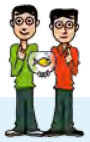 Have you got a (frog)?
Yes, I have. / No, I haven’t.Have you got a (frog)?
Yes, I have. / No, I haven’t.1- Look and listen.Direct Ss’ attention to the grammar box at the top of page 23. Read the question and the answers aloud and have Ss repeat.
• Point out that haven’t is the short form of have not.2- Listen and match. Ss have to listen to four exchanges about which pet each child has got and they have to match each child with the corresponding animal.3- Look, read and circle.Ss look at the pictures and circle the correct answers.4- Listen and draw.Direct Ss’ attention to the two boys in the picture and ask them to guess what they are doing. (They are asking each other questions about what pet/s they have got.)Problem Solvingdiscovery             brainstormingmentalMapsself-learningcooperativelearningOthers………………….Evaluation:Q:  practice listening for specific information and    following directions.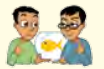 Q: Use nonlinear information and key words.to identify pets to talk about possession VocabularyVocabulary1- Look and listen.Direct Ss’ attention to the grammar box at the top of page 23. Read the question and the answers aloud and have Ss repeat.
• Point out that haven’t is the short form of have not.2- Listen and match. Ss have to listen to four exchanges about which pet each child has got and they have to match each child with the corresponding animal.3- Look, read and circle.Ss look at the pictures and circle the correct answers.4- Listen and draw.Direct Ss’ attention to the two boys in the picture and ask them to guess what they are doing. (They are asking each other questions about what pet/s they have got.)Problem Solvingdiscovery             brainstormingmentalMapsself-learningcooperativelearningOthers………………….Evaluation:Q:  practice listening for specific information and    following directions.Q: Use nonlinear information and key words.to identify pets to talk about possession parrot, lizard, frog, snake,
rabbit, birdparrot, lizard, frog, snake,
rabbit, bird1- Look and listen.Direct Ss’ attention to the grammar box at the top of page 23. Read the question and the answers aloud and have Ss repeat.
• Point out that haven’t is the short form of have not.2- Listen and match. Ss have to listen to four exchanges about which pet each child has got and they have to match each child with the corresponding animal.3- Look, read and circle.Ss look at the pictures and circle the correct answers.4- Listen and draw.Direct Ss’ attention to the two boys in the picture and ask them to guess what they are doing. (They are asking each other questions about what pet/s they have got.)Problem Solvingdiscovery             brainstormingmentalMapsself-learningcooperativelearningOthers………………….Evaluation:Q:  practice listening for specific information and    following directions.Q: Use nonlinear information and key words.Home work:They'll complete answering the exercises in their workbooks page. (       ).They'll complete answering the exercises in their workbooks page. (       ).They'll complete answering the exercises in their workbooks page. (       ).They'll complete answering the exercises in their workbooks page. (       ).They'll complete answering the exercises in their workbooks page. (       ).Evaluation tools⃝ Oral tests   ⃝ written tests   ⃝ observation   ⃝ discussion   ⃝ exercises   ⃝ activities    ⃝ others...........⃝ Oral tests   ⃝ written tests   ⃝ observation   ⃝ discussion   ⃝ exercises   ⃝ activities    ⃝ others...........⃝ Oral tests   ⃝ written tests   ⃝ observation   ⃝ discussion   ⃝ exercises   ⃝ activities    ⃝ others...........⃝ Oral tests   ⃝ written tests   ⃝ observation   ⃝ discussion   ⃝ exercises   ⃝ activities    ⃝ others...........⃝ Oral tests   ⃝ written tests   ⃝ observation   ⃝ discussion   ⃝ exercises   ⃝ activities    ⃝ others...........Smart class 3Smart class 3Smart class 3Smart class 3Smart class 3Smart class 3Smart class 3DateFRIENDSUnit ( 2 )5th <D>5th <G>5th <B>5th <A>ClassOur world & (let’s Play)Lesson( 4+5 )Introductiona – intrDirect students’ attention to the photos in the book- Write the topic, skim the lesson.a – intrDirect students’ attention to the photos in the book- Write the topic, skim the lesson.a – intrDirect students’ attention to the photos in the book- Write the topic, skim the lesson.a – intrDirect students’ attention to the photos in the book- Write the topic, skim the lesson.a – intrDirect students’ attention to the photos in the book- Write the topic, skim the lesson.Teaching aidsflashcards , photocopies , word cards , Blu tackflashcards , photocopies , word cards , Blu tackflashcards , photocopies , word cards , Blu tackflashcards , photocopies , word cards , Blu tackflashcards , photocopies , word cards , Blu tackObjectives:Objectives:StructuresProcedureModern teaching strategiesVerificationto describe physical appearanceto identify parts of the face and
body
 to ask and answer questions about
physical appearance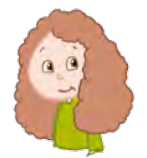 to describe physical appearanceto identify parts of the face and
body
 to ask and answer questions about
physical appearanceHe/She has got (curly hair).
He/She hasn’t got (curly hair).Has (he) got (brown eyes)?
Yes, (he) has. / No, (he) hasn’t.1- warm upPoint to a S with curly hair and say, curly hair. Point to a S with straight hair and say, straight hair. Encourage Ss to guess the meaning of the adjectives.
• Repeat the same procedure to introduce the adjectives long and short.
• Stick the flashcards (curly hair, straight hair, long hair, short hair) on the board. Point to each one, say the word and encourage Ss to repeat after you. Touch your face, say face a few times and encourage Ss to touch their faces
and repeat after you.
• Repeat the same procedure with the parts of the face and body Point out the irregular plurals (tooth-teeth and foot-feet).
• Explain to Ss that you are going to play a game called Teacher says.Problem Solvingdiscovery             brainstormingmentalMapsself-learningcooperativelearningOthers………………….Evaluation:Q:  practice listening for specific information and    following directions.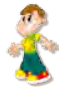 Q: Use nonlinear information and key words.to describe physical appearanceto identify parts of the face and
body
 to ask and answer questions about
physical appearanceto describe physical appearanceto identify parts of the face and
body
 to ask and answer questions about
physical appearanceVocabulary1- warm upPoint to a S with curly hair and say, curly hair. Point to a S with straight hair and say, straight hair. Encourage Ss to guess the meaning of the adjectives.
• Repeat the same procedure to introduce the adjectives long and short.
• Stick the flashcards (curly hair, straight hair, long hair, short hair) on the board. Point to each one, say the word and encourage Ss to repeat after you. Touch your face, say face a few times and encourage Ss to touch their faces
and repeat after you.
• Repeat the same procedure with the parts of the face and body Point out the irregular plurals (tooth-teeth and foot-feet).
• Explain to Ss that you are going to play a game called Teacher says.Problem Solvingdiscovery             brainstormingmentalMapsself-learningcooperativelearningOthers………………….Evaluation:Q:  practice listening for specific information and    following directions.Q: Use nonlinear information and key words.to describe physical appearanceto identify parts of the face and
body
 to ask and answer questions about
physical appearanceto describe physical appearanceto identify parts of the face and
body
 to ask and answer questions about
physical appearancecurly hair, straight hair,
long hair, short hair face, tooth - teeth,
big ears, small ears
neck, foot - feet1- warm upPoint to a S with curly hair and say, curly hair. Point to a S with straight hair and say, straight hair. Encourage Ss to guess the meaning of the adjectives.
• Repeat the same procedure to introduce the adjectives long and short.
• Stick the flashcards (curly hair, straight hair, long hair, short hair) on the board. Point to each one, say the word and encourage Ss to repeat after you. Touch your face, say face a few times and encourage Ss to touch their faces
and repeat after you.
• Repeat the same procedure with the parts of the face and body Point out the irregular plurals (tooth-teeth and foot-feet).
• Explain to Ss that you are going to play a game called Teacher says.Problem Solvingdiscovery             brainstormingmentalMapsself-learningcooperativelearningOthers………………….Evaluation:Q:  practice listening for specific information and    following directions.Q: Use nonlinear information and key words.Home work:Home work:They'll complete answering the exercises in their workbooks page. (       ).They'll complete answering the exercises in their workbooks page. (       ).They'll complete answering the exercises in their workbooks page. (       ).They'll complete answering the exercises in their workbooks page. (       ).Evaluation toolsEvaluation tools⃝ Oral tests   ⃝ written tests   ⃝ observation   ⃝ discussion   ⃝ exercises   ⃝ activities    ⃝ others...........⃝ Oral tests   ⃝ written tests   ⃝ observation   ⃝ discussion   ⃝ exercises   ⃝ activities    ⃝ others...........⃝ Oral tests   ⃝ written tests   ⃝ observation   ⃝ discussion   ⃝ exercises   ⃝ activities    ⃝ others...........⃝ Oral tests   ⃝ written tests   ⃝ observation   ⃝ discussion   ⃝ exercises   ⃝ activities    ⃝ others...........Smart class 3Smart class 3Smart class 3Smart class 3Smart class 3Smart class 3Smart class 3DateFRIENDSUnit ( 2 )5th <D>5th <G>5th <B>5th <A>ClassPhonicsLesson( 6 )Introductiona – intrDirect students’ attention to the photos in the book- Write the topic, skim the lesson.a – intrDirect students’ attention to the photos in the book- Write the topic, skim the lesson.a – intrDirect students’ attention to the photos in the book- Write the topic, skim the lesson.a – intrDirect students’ attention to the photos in the book- Write the topic, skim the lesson.a – intrDirect students’ attention to the photos in the book- Write the topic, skim the lesson.Teaching aidsphonics cards enough for all Ssflashcards of computer, cute, duck, jumperphonics cards enough for all Ssflashcards of computer, cute, duck, jumperphonics cards enough for all Ssflashcards of computer, cute, duck, jumperphonics cards enough for all Ssflashcards of computer, cute, duck, jumperphonics cards enough for all Ssflashcards of computer, cute, duck, jumperObjectives:Objectives:StructuresProcedureModern teaching strategiesVerificationto differentiate between
the u /ju:/ and the u to say a phonics chant / poem 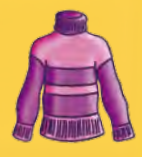 to differentiate between
the u /ju:/ and the u to say a phonics chant / poem My duck1- Listen and say.Play the CD and have Ss listen and point the first time.
• Play the CD again and have Ss listen, point and repeat.2- Listen and chant.Direct Ss’ attention to the picture and ask them questions about it, e.g. Where are the children? (In a bedroom.) What’s on the bed? (A jumper.) What colour is the jumper? (Orange.) What’s under the jumper? (A duck.) Where are the teddy bears? (On the computer.)
• Play the chant / poem My duck and have Ss listen and follow along in their books.Problem Solvingdiscovery             brainstormingmentalMapsself-learningcooperativelearningOthers………………….Evaluation:Q:  practice listening for specific information and    following directions.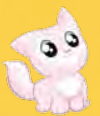 Q: Use nonlinear information and key words.to differentiate between
the u /ju:/ and the u to say a phonics chant / poem to differentiate between
the u /ju:/ and the u to say a phonics chant / poem Vocabulary1- Listen and say.Play the CD and have Ss listen and point the first time.
• Play the CD again and have Ss listen, point and repeat.2- Listen and chant.Direct Ss’ attention to the picture and ask them questions about it, e.g. Where are the children? (In a bedroom.) What’s on the bed? (A jumper.) What colour is the jumper? (Orange.) What’s under the jumper? (A duck.) Where are the teddy bears? (On the computer.)
• Play the chant / poem My duck and have Ss listen and follow along in their books.Problem Solvingdiscovery             brainstormingmentalMapsself-learningcooperativelearningOthers………………….Evaluation:Q:  practice listening for specific information and    following directions.Q: Use nonlinear information and key words.to differentiate between
the u /ju:/ and the u to say a phonics chant / poem to differentiate between
the u /ju:/ and the u to say a phonics chant / poem computer, cute, duck, jumper1- Listen and say.Play the CD and have Ss listen and point the first time.
• Play the CD again and have Ss listen, point and repeat.2- Listen and chant.Direct Ss’ attention to the picture and ask them questions about it, e.g. Where are the children? (In a bedroom.) What’s on the bed? (A jumper.) What colour is the jumper? (Orange.) What’s under the jumper? (A duck.) Where are the teddy bears? (On the computer.)
• Play the chant / poem My duck and have Ss listen and follow along in their books.Problem Solvingdiscovery             brainstormingmentalMapsself-learningcooperativelearningOthers………………….Evaluation:Q:  practice listening for specific information and    following directions.Q: Use nonlinear information and key words.Home work:Home work:They'll complete answering the exercises in their workbooks page. (       ).They'll complete answering the exercises in their workbooks page. (       ).They'll complete answering the exercises in their workbooks page. (       ).They'll complete answering the exercises in their workbooks page. (       ).Evaluation toolsEvaluation tools⃝ Oral tests   ⃝ written tests   ⃝ observation   ⃝ discussion   ⃝ exercises   ⃝ activities    ⃝ others...........⃝ Oral tests   ⃝ written tests   ⃝ observation   ⃝ discussion   ⃝ exercises   ⃝ activities    ⃝ others...........⃝ Oral tests   ⃝ written tests   ⃝ observation   ⃝ discussion   ⃝ exercises   ⃝ activities    ⃝ others...........⃝ Oral tests   ⃝ written tests   ⃝ observation   ⃝ discussion   ⃝ exercises   ⃝ activities    ⃝ others...........Smart class 3Smart class 3Smart class 3Smart class 3Smart class 3Smart class 3Smart class 3DateFRIENDSUnit ( 2 )5th <D>5th <G>5th <B>5th <A>Classstory time + Project +  RevisionLesson( 7,8,9 )Introductiona – intrDirect students’ attention to the photos in the book- Write the topic, skim the lesson.a – intrDirect students’ attention to the photos in the book- Write the topic, skim the lesson.a – intrDirect students’ attention to the photos in the book- Write the topic, skim the lesson.a – intrDirect students’ attention to the photos in the book- Write the topic, skim the lesson.a – intrDirect students’ attention to the photos in the book- Write the topic, skim the lesson.Teaching aidsblown-up colour photocopies of Story time Show and Tellblown-up colour photocopies of Story time Show and Tellblown-up colour photocopies of Story time Show and Tellblown-up colour photocopies of Story time Show and Tellblown-up colour photocopies of Story time Show and TellObjectives:Objectives:StructuresProcedureModern teaching strategiesVerificationto listen and read for pleasureto revise and consolidate vocabularyand structures learnt in previous lessonsto revise and consolidate vocabulary and structures learnt inprevious lessonsto listen and read for pleasureto revise and consolidate vocabularyand structures learnt in previous lessonsto revise and consolidate vocabulary and structures learnt inprevious lessonsShow and TellStick the flashcards of the animals (parrot, lizard, bird, frog, snake, rabbit) on the board.
• Ask a S to choose one of these animals, without revealing which one it is, and describe it to the rest of the class, e.g. My pet has got short legs. It has got small eyes. It’s green.
• The rest of the Ss have to guess the
S’s pet.
• Alternatively, the S can choose a pet and the rest of the class can ask questions in order to guess what it is, e.g. Has it got (small ears)? A S thinks of a classmate and gives clues about his/her appearance, e.g.
She has got long hair. She has got blue eyes. The S who guesses the classmate gets to think of someone else and give clues.Problem Solvingdiscovery             brainstormingmentalMapsself-learningcooperativelearningOthers………………….Evaluation:Q:  practice listening for specific information and    following directions.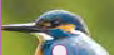 Q: Use nonlinear information and key words.to listen and read for pleasureto revise and consolidate vocabularyand structures learnt in previous lessonsto revise and consolidate vocabulary and structures learnt inprevious lessonsto listen and read for pleasureto revise and consolidate vocabularyand structures learnt in previous lessonsto revise and consolidate vocabulary and structures learnt inprevious lessonsVocabularyStick the flashcards of the animals (parrot, lizard, bird, frog, snake, rabbit) on the board.
• Ask a S to choose one of these animals, without revealing which one it is, and describe it to the rest of the class, e.g. My pet has got short legs. It has got small eyes. It’s green.
• The rest of the Ss have to guess the
S’s pet.
• Alternatively, the S can choose a pet and the rest of the class can ask questions in order to guess what it is, e.g. Has it got (small ears)? A S thinks of a classmate and gives clues about his/her appearance, e.g.
She has got long hair. She has got blue eyes. The S who guesses the classmate gets to think of someone else and give clues.Problem Solvingdiscovery             brainstormingmentalMapsself-learningcooperativelearningOthers………………….Evaluation:Q:  practice listening for specific information and    following directions.Q: Use nonlinear information and key words.to listen and read for pleasureto revise and consolidate vocabularyand structures learnt in previous lessonsto revise and consolidate vocabulary and structures learnt inprevious lessonsto listen and read for pleasureto revise and consolidate vocabularyand structures learnt in previous lessonsto revise and consolidate vocabulary and structures learnt inprevious lessonsparrot, lizard, bird,
frog, snake, rabbitStick the flashcards of the animals (parrot, lizard, bird, frog, snake, rabbit) on the board.
• Ask a S to choose one of these animals, without revealing which one it is, and describe it to the rest of the class, e.g. My pet has got short legs. It has got small eyes. It’s green.
• The rest of the Ss have to guess the
S’s pet.
• Alternatively, the S can choose a pet and the rest of the class can ask questions in order to guess what it is, e.g. Has it got (small ears)? A S thinks of a classmate and gives clues about his/her appearance, e.g.
She has got long hair. She has got blue eyes. The S who guesses the classmate gets to think of someone else and give clues.Problem Solvingdiscovery             brainstormingmentalMapsself-learningcooperativelearningOthers………………….Evaluation:Q:  practice listening for specific information and    following directions.Q: Use nonlinear information and key words.Home work:Home work:They'll complete answering the exercises in their workbooks page. (       ).They'll complete answering the exercises in their workbooks page. (       ).They'll complete answering the exercises in their workbooks page. (       ).They'll complete answering the exercises in their workbooks page. (       ).Evaluation toolsEvaluation tools⃝ Oral tests   ⃝ written tests   ⃝ observation   ⃝ discussion   ⃝ exercises   ⃝ activities    ⃝ others...........⃝ Oral tests   ⃝ written tests   ⃝ observation   ⃝ discussion   ⃝ exercises   ⃝ activities    ⃝ others...........⃝ Oral tests   ⃝ written tests   ⃝ observation   ⃝ discussion   ⃝ exercises   ⃝ activities    ⃝ others...........⃝ Oral tests   ⃝ written tests   ⃝ observation   ⃝ discussion   ⃝ exercises   ⃝ activities    ⃝ others...........Smart class 3Smart class 3Smart class 3Smart class 3Smart class 3Smart class 3Smart class 3DateANIMALSUnit ( 3 )5th <D>5th <G>5th <B>5th <A>ClassPhonicsLesson( 1 )Introductiona – intrDirect students’ attention to the photos in the book- Write the topic, skim the lesson.a – intrDirect students’ attention to the photos in the book- Write the topic, skim the lesson.a – intrDirect students’ attention to the photos in the book- Write the topic, skim the lesson.a – intrDirect students’ attention to the photos in the book- Write the topic, skim the lesson.a – intrDirect students’ attention to the photos in the book- Write the topic, skim the lesson.Teaching aidsflashcards of cats, rabbits, birds, hens, dresses, foxesflashcards of cats, rabbits, birds, hens, dresses, foxesflashcards of cats, rabbits, birds, hens, dresses, foxesflashcards of cats, rabbits, birds, hens, dresses, foxesflashcards of cats, rabbits, birds, hens, dresses, foxesObjectives:Objectives:StructuresProcedureModern teaching strategiesVerificationto practise the pronunciation of
plural noun endings -s and –esto say a phonics chant / poem.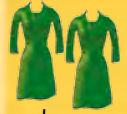 to practise the pronunciation of
plural noun endings -s and –esto say a phonics chant / poem.Funny animals1-Listen and sayPlay the CD and have Ss listen and point the first time.
• Play the CD again and have Ss listen, point and repeat.2- Listen and chantDirect Ss’ attention to the picture and ask Ss to name as many animals as they can.
• Play the chant / poem Funny animals and have Ss listen and follow along in their books. Play the chant / poem again, pausing after each line for Ss to repeat.
• Then play the chant / poem once more and encourage Ss to say the chant / poem along with the CD.Problem Solvingdiscovery             brainstormingmentalMapsself learningcooperativelearningOthers………………….Evaluation:Q:  practice listening for specific information and    following directions.Q: Use nonlinear information and key words.to practise the pronunciation of
plural noun endings -s and –esto say a phonics chant / poem.to practise the pronunciation of
plural noun endings -s and –esto say a phonics chant / poem.Vocabulary1-Listen and sayPlay the CD and have Ss listen and point the first time.
• Play the CD again and have Ss listen, point and repeat.2- Listen and chantDirect Ss’ attention to the picture and ask Ss to name as many animals as they can.
• Play the chant / poem Funny animals and have Ss listen and follow along in their books. Play the chant / poem again, pausing after each line for Ss to repeat.
• Then play the chant / poem once more and encourage Ss to say the chant / poem along with the CD.Problem Solvingdiscovery             brainstormingmentalMapsself learningcooperativelearningOthers………………….Evaluation:Q:  practice listening for specific information and    following directions.Q: Use nonlinear information and key words.to practise the pronunciation of
plural noun endings -s and –esto say a phonics chant / poem.to practise the pronunciation of
plural noun endings -s and –esto say a phonics chant / poem.cats, rabbits, birds, hens, dresses,
foxes1-Listen and sayPlay the CD and have Ss listen and point the first time.
• Play the CD again and have Ss listen, point and repeat.2- Listen and chantDirect Ss’ attention to the picture and ask Ss to name as many animals as they can.
• Play the chant / poem Funny animals and have Ss listen and follow along in their books. Play the chant / poem again, pausing after each line for Ss to repeat.
• Then play the chant / poem once more and encourage Ss to say the chant / poem along with the CD.Problem Solvingdiscovery             brainstormingmentalMapsself learningcooperativelearningOthers………………….Evaluation:Q:  practice listening for specific information and    following directions.Q: Use nonlinear information and key words.Home work:Home work:They'll complete answering the exercises in their workbooks page. (       ).They'll complete answering the exercises in their workbooks page. (       ).They'll complete answering the exercises in their workbooks page. (       ).They'll complete answering the exercises in their workbooks page. (       ).Evaluation toolsEvaluation tools⃝ Oral tests   ⃝ written tests   ⃝ observation   ⃝ discussion   ⃝ exercises   ⃝ activities    ⃝ others...........⃝ Oral tests   ⃝ written tests   ⃝ observation   ⃝ discussion   ⃝ exercises   ⃝ activities    ⃝ others...........⃝ Oral tests   ⃝ written tests   ⃝ observation   ⃝ discussion   ⃝ exercises   ⃝ activities    ⃝ others...........⃝ Oral tests   ⃝ written tests   ⃝ observation   ⃝ discussion   ⃝ exercises   ⃝ activities    ⃝ others...........Smart class 3Smart class 3Smart class 3Smart class 3Smart class 3Smart class 3Smart class 3DateANIMALSUnit ( 3 )5th <D>5th <G>5th <B>5th <A>ClassA chantLesson( 2 )Introductiona – intrDirect students’ attention to the photos in the book- Write the topic, skim the lesson.a – intrDirect students’ attention to the photos in the book- Write the topic, skim the lesson.a – intrDirect students’ attention to the photos in the book- Write the topic, skim the lesson.a – intrDirect students’ attention to the photos in the book- Write the topic, skim the lesson.a – intrDirect students’ attention to the photos in the book- Write the topic, skim the lesson.Teaching aidsFlashcards , photos , word cards , Blu tackFlashcards , photos , word cards , Blu tackFlashcards , photos , word cards , Blu tackFlashcards , photos , word cards , Blu tackFlashcards , photos , word cards , Blu tackObjectives:Objectives:StructuresProcedureModern teaching strategiesVerificationto say a chant / poem to talk about animals 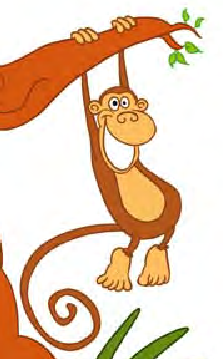 to say a chant / poem to talk about animals Its neck is very long.
Their tails are short.1- Listen and match. Then, say.Direct Ss’ attention to the picture and ask them to say what animals they can see (a monkey, two parrots and two camels).
• Tell Ss that they are going to listen to a chant / poem. Ask them to guess what it’s going to be about.
• Play the chant / poem and have Ss listen.
• Explain any unknown words. 2- Play.Direct Ss’ attention to the two children in the picture and ask them what they think the boys are doing. (They’re playing a guessing game. One of the boys is describing an animal and the other is trying to guess it.)
• Play the CD and have Ss repeat the exchange.Problem Solvingdiscovery             brainstormingmentalMapsself-learningcooperativelearningOthers………………….Evaluation:Q:  practice listening for specific information and    following directions.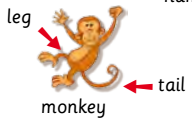 Q: Use nonlinear information and key words.to say a chant / poem to talk about animals to say a chant / poem to talk about animals Vocabulary1- Listen and match. Then, say.Direct Ss’ attention to the picture and ask them to say what animals they can see (a monkey, two parrots and two camels).
• Tell Ss that they are going to listen to a chant / poem. Ask them to guess what it’s going to be about.
• Play the chant / poem and have Ss listen.
• Explain any unknown words. 2- Play.Direct Ss’ attention to the two children in the picture and ask them what they think the boys are doing. (They’re playing a guessing game. One of the boys is describing an animal and the other is trying to guess it.)
• Play the CD and have Ss repeat the exchange.Problem Solvingdiscovery             brainstormingmentalMapsself-learningcooperativelearningOthers………………….Evaluation:Q:  practice listening for specific information and    following directions.Q: Use nonlinear information and key words.to say a chant / poem to talk about animals to say a chant / poem to talk about animals Animals: monkey, camel
Parts of the body: head, wings,
leg, tail, hump1- Listen and match. Then, say.Direct Ss’ attention to the picture and ask them to say what animals they can see (a monkey, two parrots and two camels).
• Tell Ss that they are going to listen to a chant / poem. Ask them to guess what it’s going to be about.
• Play the chant / poem and have Ss listen.
• Explain any unknown words. 2- Play.Direct Ss’ attention to the two children in the picture and ask them what they think the boys are doing. (They’re playing a guessing game. One of the boys is describing an animal and the other is trying to guess it.)
• Play the CD and have Ss repeat the exchange.Problem Solvingdiscovery             brainstormingmentalMapsself-learningcooperativelearningOthers………………….Evaluation:Q:  practice listening for specific information and    following directions.Q: Use nonlinear information and key words.Home work:Home work:They'll complete answering the exercises in their workbooks page. (       ).They'll complete answering the exercises in their workbooks page. (       ).They'll complete answering the exercises in their workbooks page. (       ).They'll complete answering the exercises in their workbooks page. (       ).Evaluation toolsEvaluation tools⃝ Oral tests   ⃝ written tests   ⃝ observation   ⃝ discussion   ⃝ exercises   ⃝ activities    ⃝ others...........⃝ Oral tests   ⃝ written tests   ⃝ observation   ⃝ discussion   ⃝ exercises   ⃝ activities    ⃝ others...........⃝ Oral tests   ⃝ written tests   ⃝ observation   ⃝ discussion   ⃝ exercises   ⃝ activities    ⃝ others...........⃝ Oral tests   ⃝ written tests   ⃝ observation   ⃝ discussion   ⃝ exercises   ⃝ activities    ⃝ others...........Smart class 3Smart class 3Smart class 3Smart class 3Smart class 3Smart class 3Smart class 3DateANIMALSUnit ( 3 )5th <D>5th <G>5th <B>5th <A>Classsmart kidsLesson( 3 )Introductiona – intrDirect students’ attention to the photos in the book- Write the topic, skim the lesson.a – intrDirect students’ attention to the photos in the book- Write the topic, skim the lesson.a – intrDirect students’ attention to the photos in the book- Write the topic, skim the lesson.a – intrDirect students’ attention to the photos in the book- Write the topic, skim the lesson.a – intrDirect students’ attention to the photos in the book- Write the topic, skim the lesson.Teaching aidsflashcards of talk, swim, run, jump, fly, climb a treeflashcards of talk, swim, run, jump, fly, climb a treeflashcards of talk, swim, run, jump, fly, climb a treeflashcards of talk, swim, run, jump, fly, climb a treeflashcards of talk, swim, run, jump, fly, climb a treeObjectives:Objectives:StructuresProcedureModern teaching strategiesVerificationto talk about abilityto ask and answer questions about ability 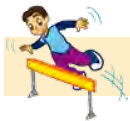 to talk about abilityto ask and answer questions about ability Can you (swim)?
Yes, I can. / No, I can’t.1- Look and listen.Ask Ss, in L1, to tell you what they think is happening. (Alex and Salim are in a pet shop and they find a parrot there. Alex thinks that the parrot can talk, but it’s Salim who is talking. Alex realises that it’s Salim when he
accidentally sneezes and the parrot repeats what Alex says.). 2- Listen and tick Ss have to listen to the CD and tick the correct box according to whether these people can or can’t do the action depicted in the pictures. 3- activity 3Direct Ss’ attention to the boys in the picture and ask them to guess what they are doing. (They are looking at the table in activity 3 and they are asking questions about what actions they can do.) Problem Solvingdiscovery             brainstormingmentalMapsself-learningcooperativelearningOthers………………….Evaluation:Q:  practice listening for specific information and    following directions.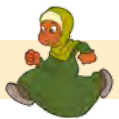 Q: Use nonlinear information and key words.to talk about abilityto ask and answer questions about ability to talk about abilityto ask and answer questions about ability Vocabulary1- Look and listen.Ask Ss, in L1, to tell you what they think is happening. (Alex and Salim are in a pet shop and they find a parrot there. Alex thinks that the parrot can talk, but it’s Salim who is talking. Alex realises that it’s Salim when he
accidentally sneezes and the parrot repeats what Alex says.). 2- Listen and tick Ss have to listen to the CD and tick the correct box according to whether these people can or can’t do the action depicted in the pictures. 3- activity 3Direct Ss’ attention to the boys in the picture and ask them to guess what they are doing. (They are looking at the table in activity 3 and they are asking questions about what actions they can do.) Problem Solvingdiscovery             brainstormingmentalMapsself-learningcooperativelearningOthers………………….Evaluation:Q:  practice listening for specific information and    following directions.Q: Use nonlinear information and key words.to talk about abilityto ask and answer questions about ability to talk about abilityto ask and answer questions about ability talk, swim, run, jump, fly,
climb a tree1- Look and listen.Ask Ss, in L1, to tell you what they think is happening. (Alex and Salim are in a pet shop and they find a parrot there. Alex thinks that the parrot can talk, but it’s Salim who is talking. Alex realises that it’s Salim when he
accidentally sneezes and the parrot repeats what Alex says.). 2- Listen and tick Ss have to listen to the CD and tick the correct box according to whether these people can or can’t do the action depicted in the pictures. 3- activity 3Direct Ss’ attention to the boys in the picture and ask them to guess what they are doing. (They are looking at the table in activity 3 and they are asking questions about what actions they can do.) Problem Solvingdiscovery             brainstormingmentalMapsself-learningcooperativelearningOthers………………….Evaluation:Q:  practice listening for specific information and    following directions.Q: Use nonlinear information and key words.Home work:Home work:They'll complete answering the exercises in their workbooks page. (       ).They'll complete answering the exercises in their workbooks page. (       ).They'll complete answering the exercises in their workbooks page. (       ).They'll complete answering the exercises in their workbooks page. (       ).Evaluation toolsEvaluation tools⃝ Oral tests   ⃝ written tests   ⃝ observation   ⃝ discussion   ⃝ exercises   ⃝ activities    ⃝ others...........⃝ Oral tests   ⃝ written tests   ⃝ observation   ⃝ discussion   ⃝ exercises   ⃝ activities    ⃝ others...........⃝ Oral tests   ⃝ written tests   ⃝ observation   ⃝ discussion   ⃝ exercises   ⃝ activities    ⃝ others...........⃝ Oral tests   ⃝ written tests   ⃝ observation   ⃝ discussion   ⃝ exercises   ⃝ activities    ⃝ others...........Smart class 3Smart class 3Smart class 3Smart class 3Smart class 3Smart class 3Smart class 3DateANIMALSUnit ( 3 )5th <D>5th <G>5th <B>5th <A>ClassOur world & (let’s Play)Lesson( 4+5 )Introductiona – intrDirect students’ attention to the photos in the book- Write the topic, skim the lesson.a – intrDirect students’ attention to the photos in the book- Write the topic, skim the lesson.a – intrDirect students’ attention to the photos in the book- Write the topic, skim the lesson.a – intrDirect students’ attention to the photos in the book- Write the topic, skim the lesson.a – intrDirect students’ attention to the photos in the book- Write the topic, skim the lesson.Teaching aidsflashcards , photocopies , word cards , Blu tackflashcards , photocopies , word cards , Blu tackflashcards , photocopies , word cards , Blu tackflashcards , photocopies , word cards , Blu tackflashcards , photocopies , word cards , Blu tackObjectives:Objectives:StructuresProcedureModern teaching strategiesVerificationto identify wild animalsto describe an animalto talk about what an animal can and can’t do.to identify animals to talk about quantityto revise the plural form of regular nouns and learn more irregular nouns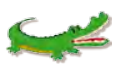 to identify wild animalsto describe an animalto talk about what an animal can and can’t do.to identify animals to talk about quantityto revise the plural form of regular nouns and learn more irregular nounsIt can (run). It can’t (climb).
They can (jump). They can’t (fly) Irregular plural nouns (sheep - sheep,
wolf - wolves, fish - fish) 
How many (elephants) can you see?.1- warm upStick the flashcards (wolf, elephant, penguin, hippo, crocodile) on the board. Point to each one, say the word and encourage Ss to repeat after you. Have Ss open their books to page 38 and point out the animals in the vocabulary section. Hold up the elephant flashcard and encourage Ss to say as many sentences as they can to describe it, e.g. It is big. It has got small eyes. It has got big ears. Write the sentences on the board. Stick the flashcards of the animals on the board, point to each one, say the word and encourage Ss to repeat a few times after you.
• In order to introduce the word see, mime the action and then stick the corresponding flashcard on the board, too. • Have Ss open their books to page 40 and point out the words in the vocabulary section.
• Play the CD a few times and have Ss point to the words and repeat.Problem Solvingdiscovery             brainstormingmentalMapsself-learningcooperativelearningOthers………………….Evaluation:Q:  practice listening for specific information and    following directions.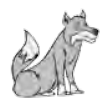 Q: Use nonlinear information and key words.to identify wild animalsto describe an animalto talk about what an animal can and can’t do.to identify animals to talk about quantityto revise the plural form of regular nouns and learn more irregular nounsto identify wild animalsto describe an animalto talk about what an animal can and can’t do.to identify animals to talk about quantityto revise the plural form of regular nouns and learn more irregular nounsVocabulary1- warm upStick the flashcards (wolf, elephant, penguin, hippo, crocodile) on the board. Point to each one, say the word and encourage Ss to repeat after you. Have Ss open their books to page 38 and point out the animals in the vocabulary section. Hold up the elephant flashcard and encourage Ss to say as many sentences as they can to describe it, e.g. It is big. It has got small eyes. It has got big ears. Write the sentences on the board. Stick the flashcards of the animals on the board, point to each one, say the word and encourage Ss to repeat a few times after you.
• In order to introduce the word see, mime the action and then stick the corresponding flashcard on the board, too. • Have Ss open their books to page 40 and point out the words in the vocabulary section.
• Play the CD a few times and have Ss point to the words and repeat.Problem Solvingdiscovery             brainstormingmentalMapsself-learningcooperativelearningOthers………………….Evaluation:Q:  practice listening for specific information and    following directions.Q: Use nonlinear information and key words.to identify wild animalsto describe an animalto talk about what an animal can and can’t do.to identify animals to talk about quantityto revise the plural form of regular nouns and learn more irregular nounsto identify wild animalsto describe an animalto talk about what an animal can and can’t do.to identify animals to talk about quantityto revise the plural form of regular nouns and learn more irregular nounswolf, elephant, penguin,
hippo, crocodile sheep, tiger, horse, lion,
zebra, goat1- warm upStick the flashcards (wolf, elephant, penguin, hippo, crocodile) on the board. Point to each one, say the word and encourage Ss to repeat after you. Have Ss open their books to page 38 and point out the animals in the vocabulary section. Hold up the elephant flashcard and encourage Ss to say as many sentences as they can to describe it, e.g. It is big. It has got small eyes. It has got big ears. Write the sentences on the board. Stick the flashcards of the animals on the board, point to each one, say the word and encourage Ss to repeat a few times after you.
• In order to introduce the word see, mime the action and then stick the corresponding flashcard on the board, too. • Have Ss open their books to page 40 and point out the words in the vocabulary section.
• Play the CD a few times and have Ss point to the words and repeat.Problem Solvingdiscovery             brainstormingmentalMapsself-learningcooperativelearningOthers………………….Evaluation:Q:  practice listening for specific information and    following directions.Q: Use nonlinear information and key words.Home work:Home work:They'll complete answering the exercises in their workbooks page. (       ).They'll complete answering the exercises in their workbooks page. (       ).They'll complete answering the exercises in their workbooks page. (       ).They'll complete answering the exercises in their workbooks page. (       ).Evaluation toolsEvaluation tools⃝ Oral tests   ⃝ written tests   ⃝ observation   ⃝ discussion   ⃝ exercises   ⃝ activities    ⃝ others...........⃝ Oral tests   ⃝ written tests   ⃝ observation   ⃝ discussion   ⃝ exercises   ⃝ activities    ⃝ others...........⃝ Oral tests   ⃝ written tests   ⃝ observation   ⃝ discussion   ⃝ exercises   ⃝ activities    ⃝ others...........⃝ Oral tests   ⃝ written tests   ⃝ observation   ⃝ discussion   ⃝ exercises   ⃝ activities    ⃝ others...........Smart class 3Smart class 3Smart class 3Smart class 3Smart class 3Smart class 3Smart class 3DateANIMALSUnit ( 3 )5th <D>5th <G>5th <B>5th <A>ClassPhonicsLesson( 6 )Introductiona – intrDirect students’ attention to the photos in the book- Write the topic, skim the lesson.a – intrDirect students’ attention to the photos in the book- Write the topic, skim the lesson.a – intrDirect students’ attention to the photos in the book- Write the topic, skim the lesson.a – intrDirect students’ attention to the photos in the book- Write the topic, skim the lesson.a – intrDirect students’ attention to the photos in the book- Write the topic, skim the lesson.Teaching aidsphonics cards enough for all Ssflashcards of chimp, peach, chair, sheep, fish, shirtphonics cards enough for all Ssflashcards of chimp, peach, chair, sheep, fish, shirtphonics cards enough for all Ssflashcards of chimp, peach, chair, sheep, fish, shirtphonics cards enough for all Ssflashcards of chimp, peach, chair, sheep, fish, shirtphonics cards enough for all Ssflashcards of chimp, peach, chair, sheep, fish, shirtObjectives:Objectives:StructuresProcedureModern teaching strategiesVerificationto practice the pronunciation of
consonant digraphs ch and sh to say a phonics chant / poem 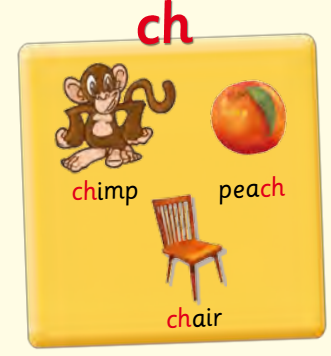 to practice the pronunciation of
consonant digraphs ch and sh to say a phonics chant / poem The chimp andthe sheep1- Listen and say.Ss match the words with the pictures, as in the example • Make sure Ss have matched the words with the pictures correctly.2- Listen and chant.Direct Ss’ attention to the pictures and ask Ss what the girl is doing in each one. Play the chant / poem In the morning and have Ss listen and follow along in their books.• Play the chant / poem again, pausing after each line for Ss to repeat.• Then play the chant / poem once more and encourage Ss to say the chant/ poem along with the CD.Problem Solvingdiscovery             brainstormingmentalMapsself-learningcooperativelearningOthers………………….Evaluation:Q:  practice listening for specific information and    following directions.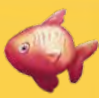 Q: Use nonlinear information and key words.to practice the pronunciation of
consonant digraphs ch and sh to say a phonics chant / poem to practice the pronunciation of
consonant digraphs ch and sh to say a phonics chant / poem Vocabulary1- Listen and say.Ss match the words with the pictures, as in the example • Make sure Ss have matched the words with the pictures correctly.2- Listen and chant.Direct Ss’ attention to the pictures and ask Ss what the girl is doing in each one. Play the chant / poem In the morning and have Ss listen and follow along in their books.• Play the chant / poem again, pausing after each line for Ss to repeat.• Then play the chant / poem once more and encourage Ss to say the chant/ poem along with the CD.Problem Solvingdiscovery             brainstormingmentalMapsself-learningcooperativelearningOthers………………….Evaluation:Q:  practice listening for specific information and    following directions.Q: Use nonlinear information and key words.to practice the pronunciation of
consonant digraphs ch and sh to say a phonics chant / poem to practice the pronunciation of
consonant digraphs ch and sh to say a phonics chant / poem chimp, peach, chair, sheep, fish, shirt1- Listen and say.Ss match the words with the pictures, as in the example • Make sure Ss have matched the words with the pictures correctly.2- Listen and chant.Direct Ss’ attention to the pictures and ask Ss what the girl is doing in each one. Play the chant / poem In the morning and have Ss listen and follow along in their books.• Play the chant / poem again, pausing after each line for Ss to repeat.• Then play the chant / poem once more and encourage Ss to say the chant/ poem along with the CD.Problem Solvingdiscovery             brainstormingmentalMapsself-learningcooperativelearningOthers………………….Evaluation:Q:  practice listening for specific information and    following directions.Q: Use nonlinear information and key words.Home work:Home work:They'll complete answering the exercises in their workbooks page. (       ).They'll complete answering the exercises in their workbooks page. (       ).They'll complete answering the exercises in their workbooks page. (       ).They'll complete answering the exercises in their workbooks page. (       ).Evaluation toolsEvaluation tools⃝ Oral tests   ⃝ written tests   ⃝ observation   ⃝ discussion   ⃝ exercises   ⃝ activities    ⃝ others...........⃝ Oral tests   ⃝ written tests   ⃝ observation   ⃝ discussion   ⃝ exercises   ⃝ activities    ⃝ others...........⃝ Oral tests   ⃝ written tests   ⃝ observation   ⃝ discussion   ⃝ exercises   ⃝ activities    ⃝ others...........⃝ Oral tests   ⃝ written tests   ⃝ observation   ⃝ discussion   ⃝ exercises   ⃝ activities    ⃝ others...........Smart class 3Smart class 3Smart class 3Smart class 3Smart class 3Smart class 3Smart class 3DateANIMALSUnit ( 3 )5th <D>5th <G>5th <B>5th <A>Classstory time + Project +  RevisionLesson( 7,8,9 )Introductiona – intrDirect students’ attention to the photos in the book- Write the topic, skim the lesson.a – intrDirect students’ attention to the photos in the book- Write the topic, skim the lesson.a – intrDirect students’ attention to the photos in the book- Write the topic, skim the lesson.a – intrDirect students’ attention to the photos in the book- Write the topic, skim the lesson.a – intrDirect students’ attention to the photos in the book- Write the topic, skim the lesson.Teaching aidsBlown-up colour photocopies of Story time Can lions run?Blown-up colour photocopies of Story time Can lions run?Blown-up colour photocopies of Story time Can lions run?Blown-up colour photocopies of Story time Can lions run?Blown-up colour photocopies of Story time Can lions run?Objectives:Objectives:StructuresProcedureModern teaching strategiesVerificationto listen and read for pleasureto revise and consolidate vocabularyand structures learnt in previous lessonsto revise and consolidate vocabulary and structures learnt inprevious lessonsto listen and read for pleasureto revise and consolidate vocabularyand structures learnt in previous lessonsto revise and consolidate vocabulary and structures learnt inprevious lessonsCan lions run?Stick the flashcards of the animals (parrot, lizard, bird, frog, snake, rabbit, monkey, lion, tiger, wolf, penguin, hippo) on the board.
• Ask a S to choose one of these animals, without revealing which one it is, and describe it.
• Repeat the procedure with different Ss. Divide Ss into groups of 3-4 and hand
out two sheets of plain A4 paper to 
each group.
• Tell Ss that each group should draw a funny animal. They can draw an animal that doesn’t really exist. It can have characteristics of different animals and it can have many abilities. After Ss draw their animal, they have to write sentences
describing this animal, Problem Solvingdiscovery             brainstormingmentalMapsself-learningcooperativelearningOthers………………….Evaluation:Q:  practice listening for specific information and    following directions.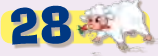 Q: Use nonlinear information and key words.to listen and read for pleasureto revise and consolidate vocabularyand structures learnt in previous lessonsto revise and consolidate vocabulary and structures learnt inprevious lessonsto listen and read for pleasureto revise and consolidate vocabularyand structures learnt in previous lessonsto revise and consolidate vocabulary and structures learnt inprevious lessonsVocabularyStick the flashcards of the animals (parrot, lizard, bird, frog, snake, rabbit, monkey, lion, tiger, wolf, penguin, hippo) on the board.
• Ask a S to choose one of these animals, without revealing which one it is, and describe it.
• Repeat the procedure with different Ss. Divide Ss into groups of 3-4 and hand
out two sheets of plain A4 paper to 
each group.
• Tell Ss that each group should draw a funny animal. They can draw an animal that doesn’t really exist. It can have characteristics of different animals and it can have many abilities. After Ss draw their animal, they have to write sentences
describing this animal, Problem Solvingdiscovery             brainstormingmentalMapsself-learningcooperativelearningOthers………………….Evaluation:Q:  practice listening for specific information and    following directions.Q: Use nonlinear information and key words.to listen and read for pleasureto revise and consolidate vocabularyand structures learnt in previous lessonsto revise and consolidate vocabulary and structures learnt inprevious lessonsto listen and read for pleasureto revise and consolidate vocabularyand structures learnt in previous lessonsto revise and consolidate vocabulary and structures learnt inprevious lessonsparrot, lizard, bird,
frog, snake, rabbit, monkey, lion,
tiger, wolf, penguin, hippoStick the flashcards of the animals (parrot, lizard, bird, frog, snake, rabbit, monkey, lion, tiger, wolf, penguin, hippo) on the board.
• Ask a S to choose one of these animals, without revealing which one it is, and describe it.
• Repeat the procedure with different Ss. Divide Ss into groups of 3-4 and hand
out two sheets of plain A4 paper to 
each group.
• Tell Ss that each group should draw a funny animal. They can draw an animal that doesn’t really exist. It can have characteristics of different animals and it can have many abilities. After Ss draw their animal, they have to write sentences
describing this animal, Problem Solvingdiscovery             brainstormingmentalMapsself-learningcooperativelearningOthers………………….Evaluation:Q:  practice listening for specific information and    following directions.Q: Use nonlinear information and key words.Home work:Home work:They'll complete answering the exercises in their workbooks page. (       ).They'll complete answering the exercises in their workbooks page. (       ).They'll complete answering the exercises in their workbooks page. (       ).They'll complete answering the exercises in their workbooks page. (       ).Evaluation toolsEvaluation tools⃝ Oral tests   ⃝ written tests   ⃝ observation   ⃝ discussion   ⃝ exercises   ⃝ activities    ⃝ others...........⃝ Oral tests   ⃝ written tests   ⃝ observation   ⃝ discussion   ⃝ exercises   ⃝ activities    ⃝ others...........⃝ Oral tests   ⃝ written tests   ⃝ observation   ⃝ discussion   ⃝ exercises   ⃝ activities    ⃝ others...........⃝ Oral tests   ⃝ written tests   ⃝ observation   ⃝ discussion   ⃝ exercises   ⃝ activities    ⃝ others...........Smart class 3Smart class 3Smart class 3Smart class 3Smart class 3Smart class 3Smart class 3DateMY TOWNUnit ( 4 )5th <D>5th <G>5th <B>5th <A>ClassPhonicsLesson( 1 )Introductiona – intrDirect students’ attention to the photos in the book- Write the topic, skim the lesson.a – intrDirect students’ attention to the photos in the book- Write the topic, skim the lesson.a – intrDirect students’ attention to the photos in the book- Write the topic, skim the lesson.a – intrDirect students’ attention to the photos in the book- Write the topic, skim the lesson.a – intrDirect students’ attention to the photos in the book- Write the topic, skim the lesson.Teaching aidsflashcards of whale, wheel, elephant, photoflashcards of whale, wheel, elephant, photoflashcards of whale, wheel, elephant, photoflashcards of whale, wheel, elephant, photoflashcards of whale, wheel, elephant, photoObjectives:Objectives:StructuresProcedureModern teaching strategiesVerificationto say a phonics chant / poem.to practise the pronunciation of
digraphs wh /w/ and ph /f/ 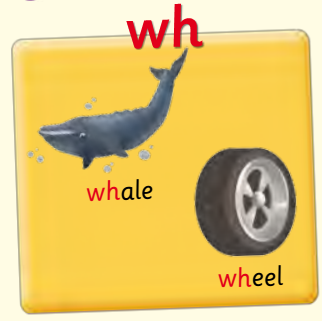 to say a phonics chant / poem.to practise the pronunciation of
digraphs wh /w/ and ph /f/ Look at the photo
What is this?1-Listen and sayWrite fl and sl on the board. Under each consonant blend stick the flashcards with the words that start with that sound.Play the CD and have Ss listen and point the first time.
• Play the CD again and have Ss listen, point and repeat.2- Listen and chantDirect Ss’ attention to the picture and ask Ss to name as many items as they can.
• Play the chant / poem The photo and have Ss listen and follow along in their books.
• Play the chant / poem again, pausing after each line for Ss to repeat.Problem Solvingdiscovery             brainstormingmentalMapsself learningcooperativelearningOthers………………….Evaluation:Q:  practice listening for specific information and    following directions.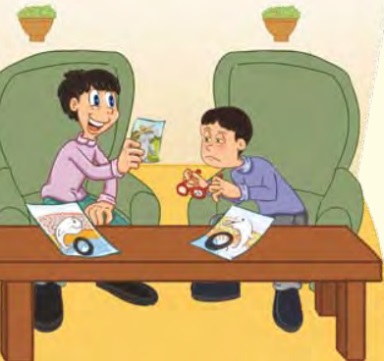 Q: Use nonlinear information and key words.to say a phonics chant / poem.to practise the pronunciation of
digraphs wh /w/ and ph /f/ to say a phonics chant / poem.to practise the pronunciation of
digraphs wh /w/ and ph /f/ Vocabulary1-Listen and sayWrite fl and sl on the board. Under each consonant blend stick the flashcards with the words that start with that sound.Play the CD and have Ss listen and point the first time.
• Play the CD again and have Ss listen, point and repeat.2- Listen and chantDirect Ss’ attention to the picture and ask Ss to name as many items as they can.
• Play the chant / poem The photo and have Ss listen and follow along in their books.
• Play the chant / poem again, pausing after each line for Ss to repeat.Problem Solvingdiscovery             brainstormingmentalMapsself learningcooperativelearningOthers………………….Evaluation:Q:  practice listening for specific information and    following directions.Q: Use nonlinear information and key words.to say a phonics chant / poem.to practise the pronunciation of
digraphs wh /w/ and ph /f/ to say a phonics chant / poem.to practise the pronunciation of
digraphs wh /w/ and ph /f/ whale, wheel, elephant, photo1-Listen and sayWrite fl and sl on the board. Under each consonant blend stick the flashcards with the words that start with that sound.Play the CD and have Ss listen and point the first time.
• Play the CD again and have Ss listen, point and repeat.2- Listen and chantDirect Ss’ attention to the picture and ask Ss to name as many items as they can.
• Play the chant / poem The photo and have Ss listen and follow along in their books.
• Play the chant / poem again, pausing after each line for Ss to repeat.Problem Solvingdiscovery             brainstormingmentalMapsself learningcooperativelearningOthers………………….Evaluation:Q:  practice listening for specific information and    following directions.Q: Use nonlinear information and key words.Home work:Home work:They'll complete answering the exercises in their workbooks page. (       ).They'll complete answering the exercises in their workbooks page. (       ).They'll complete answering the exercises in their workbooks page. (       ).They'll complete answering the exercises in their workbooks page. (       ).Evaluation toolsEvaluation tools⃝ Oral tests   ⃝ written tests   ⃝ observation   ⃝ discussion   ⃝ exercises   ⃝ activities    ⃝ others...........⃝ Oral tests   ⃝ written tests   ⃝ observation   ⃝ discussion   ⃝ exercises   ⃝ activities    ⃝ others...........⃝ Oral tests   ⃝ written tests   ⃝ observation   ⃝ discussion   ⃝ exercises   ⃝ activities    ⃝ others...........⃝ Oral tests   ⃝ written tests   ⃝ observation   ⃝ discussion   ⃝ exercises   ⃝ activities    ⃝ others...........Smart class 3Smart class 3Smart class 3Smart class 3Smart class 3Smart class 3Smart class 3DateMY TOWNUnit ( 4 )5th <D>5th <G>5th <B>5th <A>ClassA chantLesson( 2 )Introductiona – intrDirect students’ attention to the photos in the book- Write the topic, skim the lesson.a – intrDirect students’ attention to the photos in the book- Write the topic, skim the lesson.a – intrDirect students’ attention to the photos in the book- Write the topic, skim the lesson.a – intrDirect students’ attention to the photos in the book- Write the topic, skim the lesson.a – intrDirect students’ attention to the photos in the book- Write the topic, skim the lesson.Teaching aidsFlashcards , photos , word cards , Blu tackFlashcards , photos , word cards , Blu tackFlashcards , photos , word cards , Blu tackFlashcards , photos , word cards , Blu tackFlashcards , photos , word cards , Blu tackObjectives:Objectives:StructuresProcedureModern teaching strategiesVerificationto identify places in a town to say a phonics chant / poem.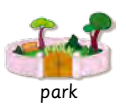 to identify places in a town to say a phonics chant / poem.There is a (library).
There are (three) (restaurants).1- Listen and match. Then, say.Hold up each of the flashcards of the places in a town and say them aloud. Repeat twice and have Ss repeat after you the second time. Have Ss open their books to page 49. Direct Ss’ attention to the vocabulary section at the top of the page. Play the CD a few times
and have Ss point to the places in a town and repeat.Direct Ss’ attention to the pictures of the places and ask them to say what places they can see.Problem Solvingdiscovery             brainstormingmentalMapsself-learningcooperativelearningOthers………………….Evaluation:Q:  practice listening for specific information and    following directions.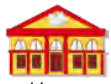 Q: Use nonlinear information and key words.to identify places in a town to say a phonics chant / poem.to identify places in a town to say a phonics chant / poem.Vocabulary1- Listen and match. Then, say.Hold up each of the flashcards of the places in a town and say them aloud. Repeat twice and have Ss repeat after you the second time. Have Ss open their books to page 49. Direct Ss’ attention to the vocabulary section at the top of the page. Play the CD a few times
and have Ss point to the places in a town and repeat.Direct Ss’ attention to the pictures of the places and ask them to say what places they can see.Problem Solvingdiscovery             brainstormingmentalMapsself-learningcooperativelearningOthers………………….Evaluation:Q:  practice listening for specific information and    following directions.Q: Use nonlinear information and key words.to identify places in a town to say a phonics chant / poem.to identify places in a town to say a phonics chant / poem.library, toy shop, school,
restaurant, park1- Listen and match. Then, say.Hold up each of the flashcards of the places in a town and say them aloud. Repeat twice and have Ss repeat after you the second time. Have Ss open their books to page 49. Direct Ss’ attention to the vocabulary section at the top of the page. Play the CD a few times
and have Ss point to the places in a town and repeat.Direct Ss’ attention to the pictures of the places and ask them to say what places they can see.Problem Solvingdiscovery             brainstormingmentalMapsself-learningcooperativelearningOthers………………….Evaluation:Q:  practice listening for specific information and    following directions.Q: Use nonlinear information and key words.Home work:Home work:They'll complete answering the exercises in their workbooks page. (       ).They'll complete answering the exercises in their workbooks page. (       ).They'll complete answering the exercises in their workbooks page. (       ).They'll complete answering the exercises in their workbooks page. (       ).Evaluation toolsEvaluation tools⃝ Oral tests   ⃝ written tests   ⃝ observation   ⃝ discussion   ⃝ exercises   ⃝ activities    ⃝ others...........⃝ Oral tests   ⃝ written tests   ⃝ observation   ⃝ discussion   ⃝ exercises   ⃝ activities    ⃝ others...........⃝ Oral tests   ⃝ written tests   ⃝ observation   ⃝ discussion   ⃝ exercises   ⃝ activities    ⃝ others...........⃝ Oral tests   ⃝ written tests   ⃝ observation   ⃝ discussion   ⃝ exercises   ⃝ activities    ⃝ others...........Smart class 3Smart class 3Smart class 3Smart class 3Smart class 3Smart class 3Smart class 3DateMY TOWNUnit ( 4 )5th <D>5th <G>5th <B>5th <A>Classsmart kidsLesson( 3 )Introductiona – intrDirect students’ attention to the photos in the book- Write the topic, skim the lesson.a – intrDirect students’ attention to the photos in the book- Write the topic, skim the lesson.a – intrDirect students’ attention to the photos in the book- Write the topic, skim the lesson.a – intrDirect students’ attention to the photos in the book- Write the topic, skim the lesson.a – intrDirect students’ attention to the photos in the book- Write the topic, skim the lesson.Teaching aidsflashcards of mosque, supermarket, police station, playground, hospital, farmflashcards of mosque, supermarket, police station, playground, hospital, farmflashcards of mosque, supermarket, police station, playground, hospital, farmflashcards of mosque, supermarket, police station, playground, hospital, farmflashcards of mosque, supermarket, police station, playground, hospital, farmObjectives:Objectives:StructuresProcedureModern teaching strategiesVerificationto identify places in a town
• to ask and answer about places in a
town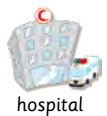 to identify places in a town
• to ask and answer about places in a
townIs there a (hospital) in your town?
Yes, there is. / No, there isn’t.1- Look and listen.Stick the flashcards of mosque, supermarket, police station, playground, hospital and farm on the board.
• Point to each one and say it aloud. Repeat each word and have Ss repeat after you2- Read, look at activity 1 and choose.Ss have to refer to activity 1 and answer the questions with the short answers in the box above. 3- Listen and tickSs have to listen to the CD and tick the correct box according to the places they hear.
• Play the CD twice.
4- Play. Hand out a sheet of A4 paper to each S and instruct them to fold the paper in three equal parts and tape together the two ends, forming a pyramid standProblem Solvingdiscovery             brainstormingmentalMapsself-learningcooperativelearningOthers………………….Evaluation:Q:  practice listening for specific information and    following directions.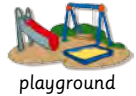 Q: Use nonlinear information and key words.to identify places in a town
• to ask and answer about places in a
townto identify places in a town
• to ask and answer about places in a
townVocabulary1- Look and listen.Stick the flashcards of mosque, supermarket, police station, playground, hospital and farm on the board.
• Point to each one and say it aloud. Repeat each word and have Ss repeat after you2- Read, look at activity 1 and choose.Ss have to refer to activity 1 and answer the questions with the short answers in the box above. 3- Listen and tickSs have to listen to the CD and tick the correct box according to the places they hear.
• Play the CD twice.
4- Play. Hand out a sheet of A4 paper to each S and instruct them to fold the paper in three equal parts and tape together the two ends, forming a pyramid standProblem Solvingdiscovery             brainstormingmentalMapsself-learningcooperativelearningOthers………………….Evaluation:Q:  practice listening for specific information and    following directions.Q: Use nonlinear information and key words.to identify places in a town
• to ask and answer about places in a
townto identify places in a town
• to ask and answer about places in a
townmosque, supermarket, police
station, playground, hospital, farm1- Look and listen.Stick the flashcards of mosque, supermarket, police station, playground, hospital and farm on the board.
• Point to each one and say it aloud. Repeat each word and have Ss repeat after you2- Read, look at activity 1 and choose.Ss have to refer to activity 1 and answer the questions with the short answers in the box above. 3- Listen and tickSs have to listen to the CD and tick the correct box according to the places they hear.
• Play the CD twice.
4- Play. Hand out a sheet of A4 paper to each S and instruct them to fold the paper in three equal parts and tape together the two ends, forming a pyramid standProblem Solvingdiscovery             brainstormingmentalMapsself-learningcooperativelearningOthers………………….Evaluation:Q:  practice listening for specific information and    following directions.Q: Use nonlinear information and key words.Home work:Home work:They'll complete answering the exercises in their workbooks page. (       ).They'll complete answering the exercises in their workbooks page. (       ).They'll complete answering the exercises in their workbooks page. (       ).They'll complete answering the exercises in their workbooks page. (       ).Evaluation toolsEvaluation tools⃝ Oral tests   ⃝ written tests   ⃝ observation   ⃝ discussion   ⃝ exercises   ⃝ activities    ⃝ others...........⃝ Oral tests   ⃝ written tests   ⃝ observation   ⃝ discussion   ⃝ exercises   ⃝ activities    ⃝ others...........⃝ Oral tests   ⃝ written tests   ⃝ observation   ⃝ discussion   ⃝ exercises   ⃝ activities    ⃝ others...........⃝ Oral tests   ⃝ written tests   ⃝ observation   ⃝ discussion   ⃝ exercises   ⃝ activities    ⃝ others...........Smart class 3Smart class 3Smart class 3Smart class 3Smart class 3Smart class 3Smart class 3DateMY TOWNUnit ( 4 )5th <D>5th <G>5th <B>5th <A>ClassOur world & (let’s Play)Lesson( 4+5 )Introductiona – intrDirect students’ attention to the photos in the book- Write the topic, skim the lesson.a – intrDirect students’ attention to the photos in the book- Write the topic, skim the lesson.a – intrDirect students’ attention to the photos in the book- Write the topic, skim the lesson.a – intrDirect students’ attention to the photos in the book- Write the topic, skim the lesson.a – intrDirect students’ attention to the photos in the book- Write the topic, skim the lesson.Teaching aidsflashcards , photocopies , word cards , Blu tackflashcards , photocopies , word cards , Blu tackflashcards , photocopies , word cards , Blu tackflashcards , photocopies , word cards , Blu tackflashcards , photocopies , word cards , Blu tackObjectives:Objectives:StructuresProcedureModern teaching strategiesVerificationto talk about the weatherto identify prepositions of locationto ask and answer about the
location of places in a town
• to practise the definite article the 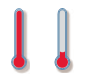 to talk about the weatherto identify prepositions of locationto ask and answer about the
location of places in a town
• to practise the definite article the What’s the weather like?
It’s (sunny).Where’s the (hospital)?
It’s next to the (mosque).
It’s opposite the (police station).1- warm upDraw a cloud on the board with drops of rain falling down from it. Hold up the umbrella and open it. Say It’s raining. Repeat the phrase and have Ss repeat after you. Wipe the raindrops off the board and say It’s cloudy. Then repeat and have Ss repeat after you.
• Introduce the rest of the weather conditions in the same way using the props (refer to the materials section) and by drawing on the board. Stick the flashcards of places in a town on the board in two rows and draw a street between them. Draw some trees in the background so that it looks like a town. Make
sure you put the hospital between the supermarket and the school, opposite the police station. Ask questions about the town, e.g. What’s this? Is there a restaurant in
the town? How many schools are there?Problem Solvingdiscovery             brainstormingmentalMapsself-learningcooperativelearningOthers………………….Evaluation:Q:  practice listening for specific information and    following directions.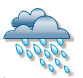 Q: Use nonlinear information and key words.to talk about the weatherto identify prepositions of locationto ask and answer about the
location of places in a town
• to practise the definite article the to talk about the weatherto identify prepositions of locationto ask and answer about the
location of places in a town
• to practise the definite article the Vocabulary1- warm upDraw a cloud on the board with drops of rain falling down from it. Hold up the umbrella and open it. Say It’s raining. Repeat the phrase and have Ss repeat after you. Wipe the raindrops off the board and say It’s cloudy. Then repeat and have Ss repeat after you.
• Introduce the rest of the weather conditions in the same way using the props (refer to the materials section) and by drawing on the board. Stick the flashcards of places in a town on the board in two rows and draw a street between them. Draw some trees in the background so that it looks like a town. Make
sure you put the hospital between the supermarket and the school, opposite the police station. Ask questions about the town, e.g. What’s this? Is there a restaurant in
the town? How many schools are there?Problem Solvingdiscovery             brainstormingmentalMapsself-learningcooperativelearningOthers………………….Evaluation:Q:  practice listening for specific information and    following directions.Q: Use nonlinear information and key words.to talk about the weatherto identify prepositions of locationto ask and answer about the
location of places in a town
• to practise the definite article the to talk about the weatherto identify prepositions of locationto ask and answer about the
location of places in a town
• to practise the definite article the raining, sunny, cloudy,
windy, hot, cold umbrella, a cap and sunglasses,
a scarf, gloves1- warm upDraw a cloud on the board with drops of rain falling down from it. Hold up the umbrella and open it. Say It’s raining. Repeat the phrase and have Ss repeat after you. Wipe the raindrops off the board and say It’s cloudy. Then repeat and have Ss repeat after you.
• Introduce the rest of the weather conditions in the same way using the props (refer to the materials section) and by drawing on the board. Stick the flashcards of places in a town on the board in two rows and draw a street between them. Draw some trees in the background so that it looks like a town. Make
sure you put the hospital between the supermarket and the school, opposite the police station. Ask questions about the town, e.g. What’s this? Is there a restaurant in
the town? How many schools are there?Problem Solvingdiscovery             brainstormingmentalMapsself-learningcooperativelearningOthers………………….Evaluation:Q:  practice listening for specific information and    following directions.Q: Use nonlinear information and key words.Home work:Home work:They'll complete answering the exercises in their workbooks page. (       ).They'll complete answering the exercises in their workbooks page. (       ).They'll complete answering the exercises in their workbooks page. (       ).They'll complete answering the exercises in their workbooks page. (       ).Evaluation toolsEvaluation tools⃝ Oral tests   ⃝ written tests   ⃝ observation   ⃝ discussion   ⃝ exercises   ⃝ activities    ⃝ others...........⃝ Oral tests   ⃝ written tests   ⃝ observation   ⃝ discussion   ⃝ exercises   ⃝ activities    ⃝ others...........⃝ Oral tests   ⃝ written tests   ⃝ observation   ⃝ discussion   ⃝ exercises   ⃝ activities    ⃝ others...........⃝ Oral tests   ⃝ written tests   ⃝ observation   ⃝ discussion   ⃝ exercises   ⃝ activities    ⃝ others...........Smart class 3Smart class 3Smart class 3Smart class 3Smart class 3Smart class 3Smart class 3DateMY TOWNUnit ( 4 )5th <D>5th <G>5th <B>5th <A>ClassPhonicsLesson( 6 )Introductiona – intrDirect students’ attention to the photos in the book- Write the topic, skim the lesson.a – intrDirect students’ attention to the photos in the book- Write the topic, skim the lesson.a – intrDirect students’ attention to the photos in the book- Write the topic, skim the lesson.a – intrDirect students’ attention to the photos in the book- Write the topic, skim the lesson.a – intrDirect students’ attention to the photos in the book- Write the topic, skim the lesson.Teaching aidsphonics cards of (pl and cl) enough for all Ssflashcards of playground, plane, climb, clapphonics cards of (pl and cl) enough for all Ssflashcards of playground, plane, climb, clapphonics cards of (pl and cl) enough for all Ssflashcards of playground, plane, climb, clapphonics cards of (pl and cl) enough for all Ssflashcards of playground, plane, climb, clapphonics cards of (pl and cl) enough for all Ssflashcards of playground, plane, climb, clapObjectives:Objectives:StructuresProcedureModern teaching strategiesVerificationto practise the pronunciation of the l
blends pl and clto perform a phonics chantto say the letters of the alphabet.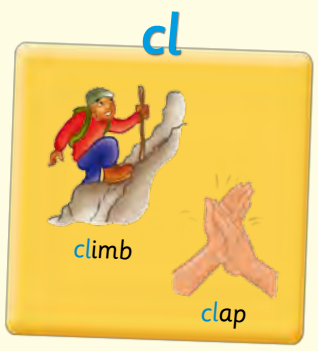 to practise the pronunciation of the l
blends pl and clto perform a phonics chantto say the letters of the alphabet.We are at the playground
Let’s climb a tree!
Clap your hands.
You and me!1- Listen and say.Ss match the words with the pictures, as in the example • Make sure Ss have matched the words with the pictures correctly.2- Listen and chant.Direct Ss’ attention to the pictures and ask Ss what thgirl is doing in each one. Play the chant / poem In the morning and have Ss listen and follow along in their books.• Play the chant / poem again, pausing after each line for Ss to repeat.• Then play the chant / poem once more and encourage Ss to say the chant/ poem along with the CD.Problem Solvingdiscovery             brainstormingmentalMapsself-learningcooperativelearningOthers………………….Evaluation:Q:  practice listening for specific information and    following directions.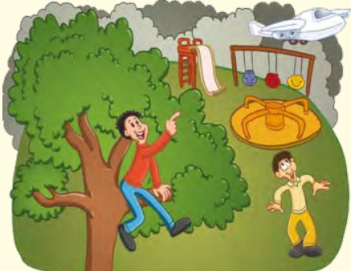 Q: Use nonlinear information and key words.to practise the pronunciation of the l
blends pl and clto perform a phonics chantto say the letters of the alphabet.to practise the pronunciation of the l
blends pl and clto perform a phonics chantto say the letters of the alphabet.Vocabulary1- Listen and say.Ss match the words with the pictures, as in the example • Make sure Ss have matched the words with the pictures correctly.2- Listen and chant.Direct Ss’ attention to the pictures and ask Ss what thgirl is doing in each one. Play the chant / poem In the morning and have Ss listen and follow along in their books.• Play the chant / poem again, pausing after each line for Ss to repeat.• Then play the chant / poem once more and encourage Ss to say the chant/ poem along with the CD.Problem Solvingdiscovery             brainstormingmentalMapsself-learningcooperativelearningOthers………………….Evaluation:Q:  practice listening for specific information and    following directions.Q: Use nonlinear information and key words.to practise the pronunciation of the l
blends pl and clto perform a phonics chantto say the letters of the alphabet.to practise the pronunciation of the l
blends pl and clto perform a phonics chantto say the letters of the alphabet.playground, plane, climb, clap1- Listen and say.Ss match the words with the pictures, as in the example • Make sure Ss have matched the words with the pictures correctly.2- Listen and chant.Direct Ss’ attention to the pictures and ask Ss what thgirl is doing in each one. Play the chant / poem In the morning and have Ss listen and follow along in their books.• Play the chant / poem again, pausing after each line for Ss to repeat.• Then play the chant / poem once more and encourage Ss to say the chant/ poem along with the CD.Problem Solvingdiscovery             brainstormingmentalMapsself-learningcooperativelearningOthers………………….Evaluation:Q:  practice listening for specific information and    following directions.Q: Use nonlinear information and key words.Home work:Home work:They'll complete answering the exercises in their workbooks page. (       ).They'll complete answering the exercises in their workbooks page. (       ).They'll complete answering the exercises in their workbooks page. (       ).They'll complete answering the exercises in their workbooks page. (       ).Evaluation toolsEvaluation tools⃝ Oral tests   ⃝ written tests   ⃝ observation   ⃝ discussion   ⃝ exercises   ⃝ activities    ⃝ others...........⃝ Oral tests   ⃝ written tests   ⃝ observation   ⃝ discussion   ⃝ exercises   ⃝ activities    ⃝ others...........⃝ Oral tests   ⃝ written tests   ⃝ observation   ⃝ discussion   ⃝ exercises   ⃝ activities    ⃝ others...........⃝ Oral tests   ⃝ written tests   ⃝ observation   ⃝ discussion   ⃝ exercises   ⃝ activities    ⃝ others...........Smart class 3Smart class 3Smart class 3Smart class 3Smart class 3Smart class 3Smart class 3DateMY TOWNUnit ( 4 )5th <D>5th <G>5th <B>5th <A>Classstory time + Project +  RevisionLesson( 7,8,9 )Introductiona – intrDirect students’ attention to the photos in the book- Write the topic, skim the lesson.a – intrDirect students’ attention to the photos in the book- Write the topic, skim the lesson.a – intrDirect students’ attention to the photos in the book- Write the topic, skim the lesson.a – intrDirect students’ attention to the photos in the book- Write the topic, skim the lesson.a – intrDirect students’ attention to the photos in the book- Write the topic, skim the lesson.Teaching aidsBlown-up colour photocopies of Story time What’s the weather like?Blown-up colour photocopies of Story time What’s the weather like?Blown-up colour photocopies of Story time What’s the weather like?Blown-up colour photocopies of Story time What’s the weather like?Blown-up colour photocopies of Story time What’s the weather like?Objectives:Objectives:StructuresProcedureModern teaching strategiesVerificationto listen and read for pleasureto revise and consolidate vocabularyand structures learnt in previous lessonsto revise and consolidate vocabulary and structures learnt inprevious lessonsto listen and read for pleasureto revise and consolidate vocabularyand structures learnt in previous lessonsto revise and consolidate vocabulary and structures learnt inprevious lessonsWhat’s the weather like? Hold up the book or stick blown-up colour photocopies of the story What’s the weather like? on the board.
• Ask Ss if they remember the title of the story (What’s the weather like?) Ask them to tell you what else they remember from the story.
• Have Ss open their books to pages 56-57. Play the CD (Track 62) and have them follow along in their books.
• Have some Ss to read the story aloud
for the class. Have Ss open their books to page 58.
• Explain to Ss that they will listen to similar sentences and that they have to write the numbers 1-4 in the order they hear the weather conditions.Problem Solvingdiscovery             brainstormingmentalMapsself-learningcooperativelearningOthers………………….Evaluation:Q:  practice listening for specific information and    following directions.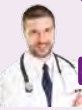 Q: Use nonlinear information and key words.to listen and read for pleasureto revise and consolidate vocabularyand structures learnt in previous lessonsto revise and consolidate vocabulary and structures learnt inprevious lessonsto listen and read for pleasureto revise and consolidate vocabularyand structures learnt in previous lessonsto revise and consolidate vocabulary and structures learnt inprevious lessonsVocabularyHold up the book or stick blown-up colour photocopies of the story What’s the weather like? on the board.
• Ask Ss if they remember the title of the story (What’s the weather like?) Ask them to tell you what else they remember from the story.
• Have Ss open their books to pages 56-57. Play the CD (Track 62) and have them follow along in their books.
• Have some Ss to read the story aloud
for the class. Have Ss open their books to page 58.
• Explain to Ss that they will listen to similar sentences and that they have to write the numbers 1-4 in the order they hear the weather conditions.Problem Solvingdiscovery             brainstormingmentalMapsself-learningcooperativelearningOthers………………….Evaluation:Q:  practice listening for specific information and    following directions.Q: Use nonlinear information and key words.to listen and read for pleasureto revise and consolidate vocabularyand structures learnt in previous lessonsto revise and consolidate vocabulary and structures learnt inprevious lessonsto listen and read for pleasureto revise and consolidate vocabularyand structures learnt in previous lessonsto revise and consolidate vocabulary and structures learnt inprevious lessonsmosque, library, toy
shop, school, park, playground,
farm, hospital, supermarket, police
station, restaurantHold up the book or stick blown-up colour photocopies of the story What’s the weather like? on the board.
• Ask Ss if they remember the title of the story (What’s the weather like?) Ask them to tell you what else they remember from the story.
• Have Ss open their books to pages 56-57. Play the CD (Track 62) and have them follow along in their books.
• Have some Ss to read the story aloud
for the class. Have Ss open their books to page 58.
• Explain to Ss that they will listen to similar sentences and that they have to write the numbers 1-4 in the order they hear the weather conditions.Problem Solvingdiscovery             brainstormingmentalMapsself-learningcooperativelearningOthers………………….Evaluation:Q:  practice listening for specific information and    following directions.Q: Use nonlinear information and key words.Home work:Home work:They'll complete answering the exercises in their workbooks page. (       ).They'll complete answering the exercises in their workbooks page. (       ).They'll complete answering the exercises in their workbooks page. (       ).They'll complete answering the exercises in their workbooks page. (       ).Evaluation toolsEvaluation tools⃝ Oral tests   ⃝ written tests   ⃝ observation   ⃝ discussion   ⃝ exercises   ⃝ activities    ⃝ others...........⃝ Oral tests   ⃝ written tests   ⃝ observation   ⃝ discussion   ⃝ exercises   ⃝ activities    ⃝ others...........⃝ Oral tests   ⃝ written tests   ⃝ observation   ⃝ discussion   ⃝ exercises   ⃝ activities    ⃝ others...........⃝ Oral tests   ⃝ written tests   ⃝ observation   ⃝ discussion   ⃝ exercises   ⃝ activities    ⃝ others...........ThWeTuMoSuSuDayDayPhonicsPhonicsPhonicsLessonHome and familyHome and familyUnitDateDateI check the homework of the previous lesson and revise the previous lesson.  I check the homework of the previous lesson and revise the previous lesson.  I check the homework of the previous lesson and revise the previous lesson.  I check the homework of the previous lesson and revise the previous lesson.  I check the homework of the previous lesson and revise the previous lesson.  I check the homework of the previous lesson and revise the previous lesson.  IntroductionPeriodPeriod⃝ Visual presentation ⃝  Smart board ⃝ Electronic slides ⃝ Activity sheets⃝ Activity book ⃝ Practical experiments ⃝ Paper and cork⃝ Visual presentation ⃝  Smart board ⃝ Electronic slides ⃝ Activity sheets⃝ Activity book ⃝ Practical experiments ⃝ Paper and cork⃝ Visual presentation ⃝  Smart board ⃝ Electronic slides ⃝ Activity sheets⃝ Activity book ⃝ Practical experiments ⃝ Paper and cork⃝ Visual presentation ⃝  Smart board ⃝ Electronic slides ⃝ Activity sheets⃝ Activity book ⃝ Practical experiments ⃝ Paper and cork⃝ Visual presentation ⃝  Smart board ⃝ Electronic slides ⃝ Activity sheets⃝ Activity book ⃝ Practical experiments ⃝ Paper and cork⃝ Visual presentation ⃝  Smart board ⃝ Electronic slides ⃝ Activity sheets⃝ Activity book ⃝ Practical experiments ⃝ Paper and corkTeaching aidsClassClass⃝ Visual presentation ⃝  Smart board ⃝ Electronic slides ⃝ Activity sheets⃝ Activity book ⃝ Practical experiments ⃝ Paper and cork⃝ Visual presentation ⃝  Smart board ⃝ Electronic slides ⃝ Activity sheets⃝ Activity book ⃝ Practical experiments ⃝ Paper and cork⃝ Visual presentation ⃝  Smart board ⃝ Electronic slides ⃝ Activity sheets⃝ Activity book ⃝ Practical experiments ⃝ Paper and cork⃝ Visual presentation ⃝  Smart board ⃝ Electronic slides ⃝ Activity sheets⃝ Activity book ⃝ Practical experiments ⃝ Paper and cork⃝ Visual presentation ⃝  Smart board ⃝ Electronic slides ⃝ Activity sheets⃝ Activity book ⃝ Practical experiments ⃝ Paper and cork⃝ Visual presentation ⃝  Smart board ⃝ Electronic slides ⃝ Activity sheets⃝ Activity book ⃝ Practical experiments ⃝ Paper and corkTeaching aids⃝ Sorting concepts ⃝ Ice cream sticks ⃝ Cross-training ⃝ Six hats ⃝ Competitions ⃝ Card questions ⃝ Think-Marriage-Share ⃝ Chopper cards ⃝ Numbered heads ⃝ Other ... ⃝ Sorting concepts ⃝ Ice cream sticks ⃝ Cross-training ⃝ Six hats ⃝ Competitions ⃝ Card questions ⃝ Think-Marriage-Share ⃝ Chopper cards ⃝ Numbered heads ⃝ Other ... ⃝ Sorting concepts ⃝ Ice cream sticks ⃝ Cross-training ⃝ Six hats ⃝ Competitions ⃝ Card questions ⃝ Think-Marriage-Share ⃝ Chopper cards ⃝ Numbered heads ⃝ Other ... ⃝ Sorting concepts ⃝ Ice cream sticks ⃝ Cross-training ⃝ Six hats ⃝ Competitions ⃝ Card questions ⃝ Think-Marriage-Share ⃝ Chopper cards ⃝ Numbered heads ⃝ Other ... ⃝ Sorting concepts ⃝ Ice cream sticks ⃝ Cross-training ⃝ Six hats ⃝ Competitions ⃝ Card questions ⃝ Think-Marriage-Share ⃝ Chopper cards ⃝ Numbered heads ⃝ Other ... ⃝ Sorting concepts ⃝ Ice cream sticks ⃝ Cross-training ⃝ Six hats ⃝ Competitions ⃝ Card questions ⃝ Think-Marriage-Share ⃝ Chopper cards ⃝ Numbered heads ⃝ Other ... ⃝ Sorting concepts ⃝ Ice cream sticks ⃝ Cross-training ⃝ Six hats ⃝ Competitions ⃝ Card questions ⃝ Think-Marriage-Share ⃝ Chopper cards ⃝ Numbered heads ⃝ Other ... ⃝ Sorting concepts ⃝ Ice cream sticks ⃝ Cross-training ⃝ Six hats ⃝ Competitions ⃝ Card questions ⃝ Think-Marriage-Share ⃝ Chopper cards ⃝ Numbered heads ⃝ Other ... ⃝ Sorting concepts ⃝ Ice cream sticks ⃝ Cross-training ⃝ Six hats ⃝ Competitions ⃝ Card questions ⃝ Think-Marriage-Share ⃝ Chopper cards ⃝ Numbered heads ⃝ Other ... ⃝ Sorting concepts ⃝ Ice cream sticks ⃝ Cross-training ⃝ Six hats ⃝ Competitions ⃝ Card questions ⃝ Think-Marriage-Share ⃝ Chopper cards ⃝ Numbered heads ⃝ Other ... ⃝ Sorting concepts ⃝ Ice cream sticks ⃝ Cross-training ⃝ Six hats ⃝ Competitions ⃝ Card questions ⃝ Think-Marriage-Share ⃝ Chopper cards ⃝ Numbered heads ⃝ Other ... ⃝ Sorting concepts ⃝ Ice cream sticks ⃝ Cross-training ⃝ Six hats ⃝ Competitions ⃝ Card questions ⃝ Think-Marriage-Share ⃝ Chopper cards ⃝ Numbered heads ⃝ Other ... ⃝ Sorting concepts ⃝ Ice cream sticks ⃝ Cross-training ⃝ Six hats ⃝ Competitions ⃝ Card questions ⃝ Think-Marriage-Share ⃝ Chopper cards ⃝ Numbered heads ⃝ Other ... ⃝ Sorting concepts ⃝ Ice cream sticks ⃝ Cross-training ⃝ Six hats ⃝ Competitions ⃝ Card questions ⃝ Think-Marriage-Share ⃝ Chopper cards ⃝ Numbered heads ⃝ Other ... Active learning strategyQuestionsQuestionsQuestionsQuestionsQuestionsQuestionsQuestionsEnrichment activityEnrichment activityProcedureProcedureProcedureProcedureObjectivesObjectivesUse nonlinear information and key wordsUse nonlinear information and key wordsUse nonlinear information and key wordsUse nonlinear information and key wordsUse nonlinear information and key wordsTribal Ques.Tribal Ques.Practice listening for specific information and    following directions.Practice listening for specific information and    following directions.1-Listen and sayPlay the CD and have Ss listen and point the first time.
• Play the CD again and have Ss listen, point and repeat..2- Listen and chantDirect Ss’ attention to the picture, point to different items and ask them questions they can answer, e.g. What’s this? (It’s a cake.) What are these? (They’re dates.) What’s that? (It’s a rose.) What colour is the rose? (It’s white.)Play the chant / poem Dave and Jerome and have Ss listen and follow along in their books.
• Play the chant / poem again, pausing after each line for Ss to repeat.1-Listen and sayPlay the CD and have Ss listen and point the first time.
• Play the CD again and have Ss listen, point and repeat..2- Listen and chantDirect Ss’ attention to the picture, point to different items and ask them questions they can answer, e.g. What’s this? (It’s a cake.) What are these? (They’re dates.) What’s that? (It’s a rose.) What colour is the rose? (It’s white.)Play the chant / poem Dave and Jerome and have Ss listen and follow along in their books.
• Play the chant / poem again, pausing after each line for Ss to repeat.1-Listen and sayPlay the CD and have Ss listen and point the first time.
• Play the CD again and have Ss listen, point and repeat..2- Listen and chantDirect Ss’ attention to the picture, point to different items and ask them questions they can answer, e.g. What’s this? (It’s a cake.) What are these? (They’re dates.) What’s that? (It’s a rose.) What colour is the rose? (It’s white.)Play the chant / poem Dave and Jerome and have Ss listen and follow along in their books.
• Play the chant / poem again, pausing after each line for Ss to repeat.1-Listen and sayPlay the CD and have Ss listen and point the first time.
• Play the CD again and have Ss listen, point and repeat..2- Listen and chantDirect Ss’ attention to the picture, point to different items and ask them questions they can answer, e.g. What’s this? (It’s a cake.) What are these? (They’re dates.) What’s that? (It’s a rose.) What colour is the rose? (It’s white.)Play the chant / poem Dave and Jerome and have Ss listen and follow along in their books.
• Play the chant / poem again, pausing after each line for Ss to repeat.to practice the pronunciation of a \  i \  o  to say a phonics  chant / poem to practice the pronunciation of a \  i \  o  to say a phonics  chant / poem Show the pupils flash cards of the new vocabulary and ask them to read this new vocabulary.Show the pupils flash cards of the new vocabulary and ask them to read this new vocabulary.Show the pupils flash cards of the new vocabulary and ask them to read this new vocabulary.Show the pupils flash cards of the new vocabulary and ask them to read this new vocabulary.Show the pupils flash cards of the new vocabulary and ask them to read this new vocabulary.Structural Ques.Structural Ques.Practice listening for specific information and    following directions.Practice listening for specific information and    following directions.1-Listen and sayPlay the CD and have Ss listen and point the first time.
• Play the CD again and have Ss listen, point and repeat..2- Listen and chantDirect Ss’ attention to the picture, point to different items and ask them questions they can answer, e.g. What’s this? (It’s a cake.) What are these? (They’re dates.) What’s that? (It’s a rose.) What colour is the rose? (It’s white.)Play the chant / poem Dave and Jerome and have Ss listen and follow along in their books.
• Play the chant / poem again, pausing after each line for Ss to repeat.1-Listen and sayPlay the CD and have Ss listen and point the first time.
• Play the CD again and have Ss listen, point and repeat..2- Listen and chantDirect Ss’ attention to the picture, point to different items and ask them questions they can answer, e.g. What’s this? (It’s a cake.) What are these? (They’re dates.) What’s that? (It’s a rose.) What colour is the rose? (It’s white.)Play the chant / poem Dave and Jerome and have Ss listen and follow along in their books.
• Play the chant / poem again, pausing after each line for Ss to repeat.1-Listen and sayPlay the CD and have Ss listen and point the first time.
• Play the CD again and have Ss listen, point and repeat..2- Listen and chantDirect Ss’ attention to the picture, point to different items and ask them questions they can answer, e.g. What’s this? (It’s a cake.) What are these? (They’re dates.) What’s that? (It’s a rose.) What colour is the rose? (It’s white.)Play the chant / poem Dave and Jerome and have Ss listen and follow along in their books.
• Play the chant / poem again, pausing after each line for Ss to repeat.1-Listen and sayPlay the CD and have Ss listen and point the first time.
• Play the CD again and have Ss listen, point and repeat..2- Listen and chantDirect Ss’ attention to the picture, point to different items and ask them questions they can answer, e.g. What’s this? (It’s a cake.) What are these? (They’re dates.) What’s that? (It’s a rose.) What colour is the rose? (It’s white.)Play the chant / poem Dave and Jerome and have Ss listen and follow along in their books.
• Play the chant / poem again, pausing after each line for Ss to repeat.to practice the pronunciation of a \  i \  o  to say a phonics  chant / poem to practice the pronunciation of a \  i \  o  to say a phonics  chant / poem Vary classroom activities so that there’s a good balance between whole-class activities and group and pair activitiesVary classroom activities so that there’s a good balance between whole-class activities and group and pair activitiesVary classroom activities so that there’s a good balance between whole-class activities and group and pair activitiesVary classroom activities so that there’s a good balance between whole-class activities and group and pair activitiesVary classroom activities so that there’s a good balance between whole-class activities and group and pair activitiesFinal Ques.Final Ques.Practice listening for specific information and    following directions.Practice listening for specific information and    following directions.1-Listen and sayPlay the CD and have Ss listen and point the first time.
• Play the CD again and have Ss listen, point and repeat..2- Listen and chantDirect Ss’ attention to the picture, point to different items and ask them questions they can answer, e.g. What’s this? (It’s a cake.) What are these? (They’re dates.) What’s that? (It’s a rose.) What colour is the rose? (It’s white.)Play the chant / poem Dave and Jerome and have Ss listen and follow along in their books.
• Play the chant / poem again, pausing after each line for Ss to repeat.1-Listen and sayPlay the CD and have Ss listen and point the first time.
• Play the CD again and have Ss listen, point and repeat..2- Listen and chantDirect Ss’ attention to the picture, point to different items and ask them questions they can answer, e.g. What’s this? (It’s a cake.) What are these? (They’re dates.) What’s that? (It’s a rose.) What colour is the rose? (It’s white.)Play the chant / poem Dave and Jerome and have Ss listen and follow along in their books.
• Play the chant / poem again, pausing after each line for Ss to repeat.1-Listen and sayPlay the CD and have Ss listen and point the first time.
• Play the CD again and have Ss listen, point and repeat..2- Listen and chantDirect Ss’ attention to the picture, point to different items and ask them questions they can answer, e.g. What’s this? (It’s a cake.) What are these? (They’re dates.) What’s that? (It’s a rose.) What colour is the rose? (It’s white.)Play the chant / poem Dave and Jerome and have Ss listen and follow along in their books.
• Play the chant / poem again, pausing after each line for Ss to repeat.1-Listen and sayPlay the CD and have Ss listen and point the first time.
• Play the CD again and have Ss listen, point and repeat..2- Listen and chantDirect Ss’ attention to the picture, point to different items and ask them questions they can answer, e.g. What’s this? (It’s a cake.) What are these? (They’re dates.) What’s that? (It’s a rose.) What colour is the rose? (It’s white.)Play the chant / poem Dave and Jerome and have Ss listen and follow along in their books.
• Play the chant / poem again, pausing after each line for Ss to repeat.to practice the pronunciation of a \  i \  o  to say a phonics  chant / poem to practice the pronunciation of a \  i \  o  to say a phonics  chant / poem Vary classroom activities so that there’s a good balance between whole-class activities and group and pair activitiesVary classroom activities so that there’s a good balance between whole-class activities and group and pair activitiesVary classroom activities so that there’s a good balance between whole-class activities and group and pair activitiesVary classroom activities so that there’s a good balance between whole-class activities and group and pair activitiesVary classroom activities so that there’s a good balance between whole-class activities and group and pair activitiesFinal Ques.Final Ques.Practice listening for specific information and    following directions.Practice listening for specific information and    following directions.1-Listen and sayPlay the CD and have Ss listen and point the first time.
• Play the CD again and have Ss listen, point and repeat..2- Listen and chantDirect Ss’ attention to the picture, point to different items and ask them questions they can answer, e.g. What’s this? (It’s a cake.) What are these? (They’re dates.) What’s that? (It’s a rose.) What colour is the rose? (It’s white.)Play the chant / poem Dave and Jerome and have Ss listen and follow along in their books.
• Play the chant / poem again, pausing after each line for Ss to repeat.1-Listen and sayPlay the CD and have Ss listen and point the first time.
• Play the CD again and have Ss listen, point and repeat..2- Listen and chantDirect Ss’ attention to the picture, point to different items and ask them questions they can answer, e.g. What’s this? (It’s a cake.) What are these? (They’re dates.) What’s that? (It’s a rose.) What colour is the rose? (It’s white.)Play the chant / poem Dave and Jerome and have Ss listen and follow along in their books.
• Play the chant / poem again, pausing after each line for Ss to repeat.1-Listen and sayPlay the CD and have Ss listen and point the first time.
• Play the CD again and have Ss listen, point and repeat..2- Listen and chantDirect Ss’ attention to the picture, point to different items and ask them questions they can answer, e.g. What’s this? (It’s a cake.) What are these? (They’re dates.) What’s that? (It’s a rose.) What colour is the rose? (It’s white.)Play the chant / poem Dave and Jerome and have Ss listen and follow along in their books.
• Play the chant / poem again, pausing after each line for Ss to repeat.1-Listen and sayPlay the CD and have Ss listen and point the first time.
• Play the CD again and have Ss listen, point and repeat..2- Listen and chantDirect Ss’ attention to the picture, point to different items and ask them questions they can answer, e.g. What’s this? (It’s a cake.) What are these? (They’re dates.) What’s that? (It’s a rose.) What colour is the rose? (It’s white.)Play the chant / poem Dave and Jerome and have Ss listen and follow along in their books.
• Play the chant / poem again, pausing after each line for Ss to repeat.Previous experiencePrevious experienceVary classroom activities so that there’s a good balance between whole-class activities and group and pair activitiesVary classroom activities so that there’s a good balance between whole-class activities and group and pair activitiesVary classroom activities so that there’s a good balance between whole-class activities and group and pair activitiesVary classroom activities so that there’s a good balance between whole-class activities and group and pair activitiesVary classroom activities so that there’s a good balance between whole-class activities and group and pair activitiesFinal Ques.Final Ques.Practice listening for specific information and    following directions.Practice listening for specific information and    following directions.1-Listen and sayPlay the CD and have Ss listen and point the first time.
• Play the CD again and have Ss listen, point and repeat..2- Listen and chantDirect Ss’ attention to the picture, point to different items and ask them questions they can answer, e.g. What’s this? (It’s a cake.) What are these? (They’re dates.) What’s that? (It’s a rose.) What colour is the rose? (It’s white.)Play the chant / poem Dave and Jerome and have Ss listen and follow along in their books.
• Play the chant / poem again, pausing after each line for Ss to repeat.1-Listen and sayPlay the CD and have Ss listen and point the first time.
• Play the CD again and have Ss listen, point and repeat..2- Listen and chantDirect Ss’ attention to the picture, point to different items and ask them questions they can answer, e.g. What’s this? (It’s a cake.) What are these? (They’re dates.) What’s that? (It’s a rose.) What colour is the rose? (It’s white.)Play the chant / poem Dave and Jerome and have Ss listen and follow along in their books.
• Play the chant / poem again, pausing after each line for Ss to repeat.1-Listen and sayPlay the CD and have Ss listen and point the first time.
• Play the CD again and have Ss listen, point and repeat..2- Listen and chantDirect Ss’ attention to the picture, point to different items and ask them questions they can answer, e.g. What’s this? (It’s a cake.) What are these? (They’re dates.) What’s that? (It’s a rose.) What colour is the rose? (It’s white.)Play the chant / poem Dave and Jerome and have Ss listen and follow along in their books.
• Play the chant / poem again, pausing after each line for Ss to repeat.1-Listen and sayPlay the CD and have Ss listen and point the first time.
• Play the CD again and have Ss listen, point and repeat..2- Listen and chantDirect Ss’ attention to the picture, point to different items and ask them questions they can answer, e.g. What’s this? (It’s a cake.) What are these? (They’re dates.) What’s that? (It’s a rose.) What colour is the rose? (It’s white.)Play the chant / poem Dave and Jerome and have Ss listen and follow along in their books.
• Play the chant / poem again, pausing after each line for Ss to repeat.Interactive links to textbookInteractive links to textbookInteractive links to textbookInteractive links to textbookInteractive links to textbookInteractive links to textbookInteractive links to textbookInteractive linkInteractive linkInteractive linkVisit the Public Library and the King Abdul Aziz Historical Center to view the topic of the lessonVisit the Public Library and the King Abdul Aziz Historical Center to view the topic of the lessonVisit the Public Library and the King Abdul Aziz Historical Center to view the topic of the lessonEnriching informationEnriching informationTargeted SkillsTargeted SkillsTargeted SkillsTargeted SkillsTargeted SkillsTargeted SkillsTargeted SkillsTargeted SkillsTargeted SkillsTargeted SkillsAnswer the lesson questions and accompanying activitiesAnswer the lesson questions and accompanying activitiesAnswer the lesson questions and accompanying activitiesHome worksHome works⃝ listening ⃝ Speaking ⃝ Reading ⃝ Writing ⃝  Thinking⃝ listening ⃝ Speaking ⃝ Reading ⃝ Writing ⃝  Thinking⃝ listening ⃝ Speaking ⃝ Reading ⃝ Writing ⃝  Thinking⃝ listening ⃝ Speaking ⃝ Reading ⃝ Writing ⃝  Thinking⃝ listening ⃝ Speaking ⃝ Reading ⃝ Writing ⃝  Thinking⃝ listening ⃝ Speaking ⃝ Reading ⃝ Writing ⃝  Thinking⃝ listening ⃝ Speaking ⃝ Reading ⃝ Writing ⃝  Thinking⃝ listening ⃝ Speaking ⃝ Reading ⃝ Writing ⃝  Thinking⃝ listening ⃝ Speaking ⃝ Reading ⃝ Writing ⃝  Thinking⃝ listening ⃝ Speaking ⃝ Reading ⃝ Writing ⃝  ThinkingCompleting The Enjaz BagCompleting The Enjaz BagCompleting The Enjaz BagActivities of Enjaz FileActivities of Enjaz FileThWeTuMoSuSuDayDayA chantA chantA chantLessonHome and familyHome and familyUnitDateDateI check the homework of the previous lesson and revise the previous lesson.  I check the homework of the previous lesson and revise the previous lesson.  I check the homework of the previous lesson and revise the previous lesson.  I check the homework of the previous lesson and revise the previous lesson.  I check the homework of the previous lesson and revise the previous lesson.  I check the homework of the previous lesson and revise the previous lesson.  IntroductionPeriodPeriod⃝ Visual presentation ⃝  Smart board ⃝ Electronic slides ⃝ Activity sheets⃝ Activity book ⃝ Practical experiments ⃝ Paper and cork⃝ Visual presentation ⃝  Smart board ⃝ Electronic slides ⃝ Activity sheets⃝ Activity book ⃝ Practical experiments ⃝ Paper and cork⃝ Visual presentation ⃝  Smart board ⃝ Electronic slides ⃝ Activity sheets⃝ Activity book ⃝ Practical experiments ⃝ Paper and cork⃝ Visual presentation ⃝  Smart board ⃝ Electronic slides ⃝ Activity sheets⃝ Activity book ⃝ Practical experiments ⃝ Paper and cork⃝ Visual presentation ⃝  Smart board ⃝ Electronic slides ⃝ Activity sheets⃝ Activity book ⃝ Practical experiments ⃝ Paper and cork⃝ Visual presentation ⃝  Smart board ⃝ Electronic slides ⃝ Activity sheets⃝ Activity book ⃝ Practical experiments ⃝ Paper and corkTeaching aidsClassClass⃝ Visual presentation ⃝  Smart board ⃝ Electronic slides ⃝ Activity sheets⃝ Activity book ⃝ Practical experiments ⃝ Paper and cork⃝ Visual presentation ⃝  Smart board ⃝ Electronic slides ⃝ Activity sheets⃝ Activity book ⃝ Practical experiments ⃝ Paper and cork⃝ Visual presentation ⃝  Smart board ⃝ Electronic slides ⃝ Activity sheets⃝ Activity book ⃝ Practical experiments ⃝ Paper and cork⃝ Visual presentation ⃝  Smart board ⃝ Electronic slides ⃝ Activity sheets⃝ Activity book ⃝ Practical experiments ⃝ Paper and cork⃝ Visual presentation ⃝  Smart board ⃝ Electronic slides ⃝ Activity sheets⃝ Activity book ⃝ Practical experiments ⃝ Paper and cork⃝ Visual presentation ⃝  Smart board ⃝ Electronic slides ⃝ Activity sheets⃝ Activity book ⃝ Practical experiments ⃝ Paper and corkTeaching aids⃝ Sorting concepts ⃝ Ice cream sticks ⃝ Cross-training ⃝ Six hats ⃝ Competitions ⃝ Card questions ⃝ Think-Marriage-Share ⃝ Chopper cards ⃝ Numbered heads ⃝ Other ... ⃝ Sorting concepts ⃝ Ice cream sticks ⃝ Cross-training ⃝ Six hats ⃝ Competitions ⃝ Card questions ⃝ Think-Marriage-Share ⃝ Chopper cards ⃝ Numbered heads ⃝ Other ... ⃝ Sorting concepts ⃝ Ice cream sticks ⃝ Cross-training ⃝ Six hats ⃝ Competitions ⃝ Card questions ⃝ Think-Marriage-Share ⃝ Chopper cards ⃝ Numbered heads ⃝ Other ... ⃝ Sorting concepts ⃝ Ice cream sticks ⃝ Cross-training ⃝ Six hats ⃝ Competitions ⃝ Card questions ⃝ Think-Marriage-Share ⃝ Chopper cards ⃝ Numbered heads ⃝ Other ... ⃝ Sorting concepts ⃝ Ice cream sticks ⃝ Cross-training ⃝ Six hats ⃝ Competitions ⃝ Card questions ⃝ Think-Marriage-Share ⃝ Chopper cards ⃝ Numbered heads ⃝ Other ... ⃝ Sorting concepts ⃝ Ice cream sticks ⃝ Cross-training ⃝ Six hats ⃝ Competitions ⃝ Card questions ⃝ Think-Marriage-Share ⃝ Chopper cards ⃝ Numbered heads ⃝ Other ... ⃝ Sorting concepts ⃝ Ice cream sticks ⃝ Cross-training ⃝ Six hats ⃝ Competitions ⃝ Card questions ⃝ Think-Marriage-Share ⃝ Chopper cards ⃝ Numbered heads ⃝ Other ... ⃝ Sorting concepts ⃝ Ice cream sticks ⃝ Cross-training ⃝ Six hats ⃝ Competitions ⃝ Card questions ⃝ Think-Marriage-Share ⃝ Chopper cards ⃝ Numbered heads ⃝ Other ... ⃝ Sorting concepts ⃝ Ice cream sticks ⃝ Cross-training ⃝ Six hats ⃝ Competitions ⃝ Card questions ⃝ Think-Marriage-Share ⃝ Chopper cards ⃝ Numbered heads ⃝ Other ... ⃝ Sorting concepts ⃝ Ice cream sticks ⃝ Cross-training ⃝ Six hats ⃝ Competitions ⃝ Card questions ⃝ Think-Marriage-Share ⃝ Chopper cards ⃝ Numbered heads ⃝ Other ... ⃝ Sorting concepts ⃝ Ice cream sticks ⃝ Cross-training ⃝ Six hats ⃝ Competitions ⃝ Card questions ⃝ Think-Marriage-Share ⃝ Chopper cards ⃝ Numbered heads ⃝ Other ... ⃝ Sorting concepts ⃝ Ice cream sticks ⃝ Cross-training ⃝ Six hats ⃝ Competitions ⃝ Card questions ⃝ Think-Marriage-Share ⃝ Chopper cards ⃝ Numbered heads ⃝ Other ... ⃝ Sorting concepts ⃝ Ice cream sticks ⃝ Cross-training ⃝ Six hats ⃝ Competitions ⃝ Card questions ⃝ Think-Marriage-Share ⃝ Chopper cards ⃝ Numbered heads ⃝ Other ... ⃝ Sorting concepts ⃝ Ice cream sticks ⃝ Cross-training ⃝ Six hats ⃝ Competitions ⃝ Card questions ⃝ Think-Marriage-Share ⃝ Chopper cards ⃝ Numbered heads ⃝ Other ... Active learning strategyQuestionsQuestionsQuestionsQuestionsQuestionsQuestionsQuestionsEnrichment activityEnrichment activityProcedureProcedureProcedureProcedureObjectivesObjectivesUse nonlinear information and key wordsUse nonlinear information and key wordsUse nonlinear information and key wordsUse nonlinear information and key wordsUse nonlinear information and key wordsTribal Ques.Tribal Ques.Practice listening for specific information and    following directions.Practice listening for specific information and    following directions.1- Listen and match. Then say.Direct Ss’ attention to the pictures of Salim’s family members and explain to Ss that this is Salim’s family.
Encourage Ss to point to each picture and say the family members in chorus. Then point to the rooms of the house and encourage Ss to say which room of the house you are pointing at.
• Tell Ss that they’re going to listen to a chant / poem and that they have to match each verse to the pictures of the rooms, as in the example.
• Read the title of the chant / poem and ask Ss to guess what the chant / poem is going to be about. Place a pen in your book and ask Where’s my pen? Say It’s in the book.
• Write the example on the board and get Ss to guess the meaning of in.1- Listen and match. Then say.Direct Ss’ attention to the pictures of Salim’s family members and explain to Ss that this is Salim’s family.
Encourage Ss to point to each picture and say the family members in chorus. Then point to the rooms of the house and encourage Ss to say which room of the house you are pointing at.
• Tell Ss that they’re going to listen to a chant / poem and that they have to match each verse to the pictures of the rooms, as in the example.
• Read the title of the chant / poem and ask Ss to guess what the chant / poem is going to be about. Place a pen in your book and ask Where’s my pen? Say It’s in the book.
• Write the example on the board and get Ss to guess the meaning of in.1- Listen and match. Then say.Direct Ss’ attention to the pictures of Salim’s family members and explain to Ss that this is Salim’s family.
Encourage Ss to point to each picture and say the family members in chorus. Then point to the rooms of the house and encourage Ss to say which room of the house you are pointing at.
• Tell Ss that they’re going to listen to a chant / poem and that they have to match each verse to the pictures of the rooms, as in the example.
• Read the title of the chant / poem and ask Ss to guess what the chant / poem is going to be about. Place a pen in your book and ask Where’s my pen? Say It’s in the book.
• Write the example on the board and get Ss to guess the meaning of in.1- Listen and match. Then say.Direct Ss’ attention to the pictures of Salim’s family members and explain to Ss that this is Salim’s family.
Encourage Ss to point to each picture and say the family members in chorus. Then point to the rooms of the house and encourage Ss to say which room of the house you are pointing at.
• Tell Ss that they’re going to listen to a chant / poem and that they have to match each verse to the pictures of the rooms, as in the example.
• Read the title of the chant / poem and ask Ss to guess what the chant / poem is going to be about. Place a pen in your book and ask Where’s my pen? Say It’s in the book.
• Write the example on the board and get Ss to guess the meaning of in.to say a chant / poem
to identify rooms in a house
to identify family members
to describe locationto ask and answer questions
about locationto identify preposition of location (in)to say a chant / poem
to identify rooms in a house
to identify family members
to describe locationto ask and answer questions
about locationto identify preposition of location (in)Show the pupils flash cards of the new vocabulary and ask them to read this new vocabulary.Show the pupils flash cards of the new vocabulary and ask them to read this new vocabulary.Show the pupils flash cards of the new vocabulary and ask them to read this new vocabulary.Show the pupils flash cards of the new vocabulary and ask them to read this new vocabulary.Show the pupils flash cards of the new vocabulary and ask them to read this new vocabulary.Structural Ques.Structural Ques.Practice listening for specific information and    following directions.Practice listening for specific information and    following directions.1- Listen and match. Then say.Direct Ss’ attention to the pictures of Salim’s family members and explain to Ss that this is Salim’s family.
Encourage Ss to point to each picture and say the family members in chorus. Then point to the rooms of the house and encourage Ss to say which room of the house you are pointing at.
• Tell Ss that they’re going to listen to a chant / poem and that they have to match each verse to the pictures of the rooms, as in the example.
• Read the title of the chant / poem and ask Ss to guess what the chant / poem is going to be about. Place a pen in your book and ask Where’s my pen? Say It’s in the book.
• Write the example on the board and get Ss to guess the meaning of in.1- Listen and match. Then say.Direct Ss’ attention to the pictures of Salim’s family members and explain to Ss that this is Salim’s family.
Encourage Ss to point to each picture and say the family members in chorus. Then point to the rooms of the house and encourage Ss to say which room of the house you are pointing at.
• Tell Ss that they’re going to listen to a chant / poem and that they have to match each verse to the pictures of the rooms, as in the example.
• Read the title of the chant / poem and ask Ss to guess what the chant / poem is going to be about. Place a pen in your book and ask Where’s my pen? Say It’s in the book.
• Write the example on the board and get Ss to guess the meaning of in.1- Listen and match. Then say.Direct Ss’ attention to the pictures of Salim’s family members and explain to Ss that this is Salim’s family.
Encourage Ss to point to each picture and say the family members in chorus. Then point to the rooms of the house and encourage Ss to say which room of the house you are pointing at.
• Tell Ss that they’re going to listen to a chant / poem and that they have to match each verse to the pictures of the rooms, as in the example.
• Read the title of the chant / poem and ask Ss to guess what the chant / poem is going to be about. Place a pen in your book and ask Where’s my pen? Say It’s in the book.
• Write the example on the board and get Ss to guess the meaning of in.1- Listen and match. Then say.Direct Ss’ attention to the pictures of Salim’s family members and explain to Ss that this is Salim’s family.
Encourage Ss to point to each picture and say the family members in chorus. Then point to the rooms of the house and encourage Ss to say which room of the house you are pointing at.
• Tell Ss that they’re going to listen to a chant / poem and that they have to match each verse to the pictures of the rooms, as in the example.
• Read the title of the chant / poem and ask Ss to guess what the chant / poem is going to be about. Place a pen in your book and ask Where’s my pen? Say It’s in the book.
• Write the example on the board and get Ss to guess the meaning of in.to say a chant / poem
to identify rooms in a house
to identify family members
to describe locationto ask and answer questions
about locationto identify preposition of location (in)to say a chant / poem
to identify rooms in a house
to identify family members
to describe locationto ask and answer questions
about locationto identify preposition of location (in)Vary classroom activities so that there’s a good balance between whole-class activities and group and pair activitiesVary classroom activities so that there’s a good balance between whole-class activities and group and pair activitiesVary classroom activities so that there’s a good balance between whole-class activities and group and pair activitiesVary classroom activities so that there’s a good balance between whole-class activities and group and pair activitiesVary classroom activities so that there’s a good balance between whole-class activities and group and pair activitiesFinal Ques.Final Ques.Practice listening for specific information and    following directions.Practice listening for specific information and    following directions.1- Listen and match. Then say.Direct Ss’ attention to the pictures of Salim’s family members and explain to Ss that this is Salim’s family.
Encourage Ss to point to each picture and say the family members in chorus. Then point to the rooms of the house and encourage Ss to say which room of the house you are pointing at.
• Tell Ss that they’re going to listen to a chant / poem and that they have to match each verse to the pictures of the rooms, as in the example.
• Read the title of the chant / poem and ask Ss to guess what the chant / poem is going to be about. Place a pen in your book and ask Where’s my pen? Say It’s in the book.
• Write the example on the board and get Ss to guess the meaning of in.1- Listen and match. Then say.Direct Ss’ attention to the pictures of Salim’s family members and explain to Ss that this is Salim’s family.
Encourage Ss to point to each picture and say the family members in chorus. Then point to the rooms of the house and encourage Ss to say which room of the house you are pointing at.
• Tell Ss that they’re going to listen to a chant / poem and that they have to match each verse to the pictures of the rooms, as in the example.
• Read the title of the chant / poem and ask Ss to guess what the chant / poem is going to be about. Place a pen in your book and ask Where’s my pen? Say It’s in the book.
• Write the example on the board and get Ss to guess the meaning of in.1- Listen and match. Then say.Direct Ss’ attention to the pictures of Salim’s family members and explain to Ss that this is Salim’s family.
Encourage Ss to point to each picture and say the family members in chorus. Then point to the rooms of the house and encourage Ss to say which room of the house you are pointing at.
• Tell Ss that they’re going to listen to a chant / poem and that they have to match each verse to the pictures of the rooms, as in the example.
• Read the title of the chant / poem and ask Ss to guess what the chant / poem is going to be about. Place a pen in your book and ask Where’s my pen? Say It’s in the book.
• Write the example on the board and get Ss to guess the meaning of in.1- Listen and match. Then say.Direct Ss’ attention to the pictures of Salim’s family members and explain to Ss that this is Salim’s family.
Encourage Ss to point to each picture and say the family members in chorus. Then point to the rooms of the house and encourage Ss to say which room of the house you are pointing at.
• Tell Ss that they’re going to listen to a chant / poem and that they have to match each verse to the pictures of the rooms, as in the example.
• Read the title of the chant / poem and ask Ss to guess what the chant / poem is going to be about. Place a pen in your book and ask Where’s my pen? Say It’s in the book.
• Write the example on the board and get Ss to guess the meaning of in.to say a chant / poem
to identify rooms in a house
to identify family members
to describe locationto ask and answer questions
about locationto identify preposition of location (in)to say a chant / poem
to identify rooms in a house
to identify family members
to describe locationto ask and answer questions
about locationto identify preposition of location (in)Vary classroom activities so that there’s a good balance between whole-class activities and group and pair activitiesVary classroom activities so that there’s a good balance between whole-class activities and group and pair activitiesVary classroom activities so that there’s a good balance between whole-class activities and group and pair activitiesVary classroom activities so that there’s a good balance between whole-class activities and group and pair activitiesVary classroom activities so that there’s a good balance between whole-class activities and group and pair activitiesFinal Ques.Final Ques.Practice listening for specific information and    following directions.Practice listening for specific information and    following directions.1- Listen and match. Then say.Direct Ss’ attention to the pictures of Salim’s family members and explain to Ss that this is Salim’s family.
Encourage Ss to point to each picture and say the family members in chorus. Then point to the rooms of the house and encourage Ss to say which room of the house you are pointing at.
• Tell Ss that they’re going to listen to a chant / poem and that they have to match each verse to the pictures of the rooms, as in the example.
• Read the title of the chant / poem and ask Ss to guess what the chant / poem is going to be about. Place a pen in your book and ask Where’s my pen? Say It’s in the book.
• Write the example on the board and get Ss to guess the meaning of in.1- Listen and match. Then say.Direct Ss’ attention to the pictures of Salim’s family members and explain to Ss that this is Salim’s family.
Encourage Ss to point to each picture and say the family members in chorus. Then point to the rooms of the house and encourage Ss to say which room of the house you are pointing at.
• Tell Ss that they’re going to listen to a chant / poem and that they have to match each verse to the pictures of the rooms, as in the example.
• Read the title of the chant / poem and ask Ss to guess what the chant / poem is going to be about. Place a pen in your book and ask Where’s my pen? Say It’s in the book.
• Write the example on the board and get Ss to guess the meaning of in.1- Listen and match. Then say.Direct Ss’ attention to the pictures of Salim’s family members and explain to Ss that this is Salim’s family.
Encourage Ss to point to each picture and say the family members in chorus. Then point to the rooms of the house and encourage Ss to say which room of the house you are pointing at.
• Tell Ss that they’re going to listen to a chant / poem and that they have to match each verse to the pictures of the rooms, as in the example.
• Read the title of the chant / poem and ask Ss to guess what the chant / poem is going to be about. Place a pen in your book and ask Where’s my pen? Say It’s in the book.
• Write the example on the board and get Ss to guess the meaning of in.1- Listen and match. Then say.Direct Ss’ attention to the pictures of Salim’s family members and explain to Ss that this is Salim’s family.
Encourage Ss to point to each picture and say the family members in chorus. Then point to the rooms of the house and encourage Ss to say which room of the house you are pointing at.
• Tell Ss that they’re going to listen to a chant / poem and that they have to match each verse to the pictures of the rooms, as in the example.
• Read the title of the chant / poem and ask Ss to guess what the chant / poem is going to be about. Place a pen in your book and ask Where’s my pen? Say It’s in the book.
• Write the example on the board and get Ss to guess the meaning of in.Previous experiencePrevious experienceVary classroom activities so that there’s a good balance between whole-class activities and group and pair activitiesVary classroom activities so that there’s a good balance between whole-class activities and group and pair activitiesVary classroom activities so that there’s a good balance between whole-class activities and group and pair activitiesVary classroom activities so that there’s a good balance between whole-class activities and group and pair activitiesVary classroom activities so that there’s a good balance between whole-class activities and group and pair activitiesFinal Ques.Final Ques.Practice listening for specific information and    following directions.Practice listening for specific information and    following directions.1- Listen and match. Then say.Direct Ss’ attention to the pictures of Salim’s family members and explain to Ss that this is Salim’s family.
Encourage Ss to point to each picture and say the family members in chorus. Then point to the rooms of the house and encourage Ss to say which room of the house you are pointing at.
• Tell Ss that they’re going to listen to a chant / poem and that they have to match each verse to the pictures of the rooms, as in the example.
• Read the title of the chant / poem and ask Ss to guess what the chant / poem is going to be about. Place a pen in your book and ask Where’s my pen? Say It’s in the book.
• Write the example on the board and get Ss to guess the meaning of in.1- Listen and match. Then say.Direct Ss’ attention to the pictures of Salim’s family members and explain to Ss that this is Salim’s family.
Encourage Ss to point to each picture and say the family members in chorus. Then point to the rooms of the house and encourage Ss to say which room of the house you are pointing at.
• Tell Ss that they’re going to listen to a chant / poem and that they have to match each verse to the pictures of the rooms, as in the example.
• Read the title of the chant / poem and ask Ss to guess what the chant / poem is going to be about. Place a pen in your book and ask Where’s my pen? Say It’s in the book.
• Write the example on the board and get Ss to guess the meaning of in.1- Listen and match. Then say.Direct Ss’ attention to the pictures of Salim’s family members and explain to Ss that this is Salim’s family.
Encourage Ss to point to each picture and say the family members in chorus. Then point to the rooms of the house and encourage Ss to say which room of the house you are pointing at.
• Tell Ss that they’re going to listen to a chant / poem and that they have to match each verse to the pictures of the rooms, as in the example.
• Read the title of the chant / poem and ask Ss to guess what the chant / poem is going to be about. Place a pen in your book and ask Where’s my pen? Say It’s in the book.
• Write the example on the board and get Ss to guess the meaning of in.1- Listen and match. Then say.Direct Ss’ attention to the pictures of Salim’s family members and explain to Ss that this is Salim’s family.
Encourage Ss to point to each picture and say the family members in chorus. Then point to the rooms of the house and encourage Ss to say which room of the house you are pointing at.
• Tell Ss that they’re going to listen to a chant / poem and that they have to match each verse to the pictures of the rooms, as in the example.
• Read the title of the chant / poem and ask Ss to guess what the chant / poem is going to be about. Place a pen in your book and ask Where’s my pen? Say It’s in the book.
• Write the example on the board and get Ss to guess the meaning of in.Use the last  vocabulary  to make new sentencesUse the last  vocabulary  to make new sentencesInteractive links to textbookInteractive links to textbookInteractive links to textbookInteractive links to textbookInteractive links to textbookInteractive links to textbookInteractive links to textbookInteractive linkInteractive linkInteractive linkVisit the Public Library and the King Abdul Aziz Historical Center to view the topic of the lessonVisit the Public Library and the King Abdul Aziz Historical Center to view the topic of the lessonVisit the Public Library and the King Abdul Aziz Historical Center to view the topic of the lessonEnriching informationEnriching informationTargeted SkillsTargeted SkillsTargeted SkillsTargeted SkillsTargeted SkillsTargeted SkillsTargeted SkillsTargeted SkillsTargeted SkillsTargeted SkillsAnswer the lesson questions and accompanying activitiesAnswer the lesson questions and accompanying activitiesAnswer the lesson questions and accompanying activitiesHome worksHome works⃝ listening ⃝ Speaking ⃝ Reading ⃝ Writing ⃝  Thinking⃝ listening ⃝ Speaking ⃝ Reading ⃝ Writing ⃝  Thinking⃝ listening ⃝ Speaking ⃝ Reading ⃝ Writing ⃝  Thinking⃝ listening ⃝ Speaking ⃝ Reading ⃝ Writing ⃝  Thinking⃝ listening ⃝ Speaking ⃝ Reading ⃝ Writing ⃝  Thinking⃝ listening ⃝ Speaking ⃝ Reading ⃝ Writing ⃝  Thinking⃝ listening ⃝ Speaking ⃝ Reading ⃝ Writing ⃝  Thinking⃝ listening ⃝ Speaking ⃝ Reading ⃝ Writing ⃝  Thinking⃝ listening ⃝ Speaking ⃝ Reading ⃝ Writing ⃝  Thinking⃝ listening ⃝ Speaking ⃝ Reading ⃝ Writing ⃝  ThinkingCompleting The Enjaz BagCompleting The Enjaz BagCompleting The Enjaz BagActivities of Enjaz FileActivities of Enjaz FileThWeTuMoSuSuDayDaysmart kidssmart kidssmart kidsLessonHome and familyHome and familyUnitDateDateI check the homework of the previous lesson and revise the previous lesson.  I check the homework of the previous lesson and revise the previous lesson.  I check the homework of the previous lesson and revise the previous lesson.  I check the homework of the previous lesson and revise the previous lesson.  I check the homework of the previous lesson and revise the previous lesson.  I check the homework of the previous lesson and revise the previous lesson.  IntroductionPeriodPeriod⃝ Visual presentation ⃝  Smart board ⃝ Electronic slides ⃝ Activity sheets⃝ Activity book ⃝ Practical experiments ⃝ Paper and cork⃝ Visual presentation ⃝  Smart board ⃝ Electronic slides ⃝ Activity sheets⃝ Activity book ⃝ Practical experiments ⃝ Paper and cork⃝ Visual presentation ⃝  Smart board ⃝ Electronic slides ⃝ Activity sheets⃝ Activity book ⃝ Practical experiments ⃝ Paper and cork⃝ Visual presentation ⃝  Smart board ⃝ Electronic slides ⃝ Activity sheets⃝ Activity book ⃝ Practical experiments ⃝ Paper and cork⃝ Visual presentation ⃝  Smart board ⃝ Electronic slides ⃝ Activity sheets⃝ Activity book ⃝ Practical experiments ⃝ Paper and cork⃝ Visual presentation ⃝  Smart board ⃝ Electronic slides ⃝ Activity sheets⃝ Activity book ⃝ Practical experiments ⃝ Paper and corkTeaching aidsClassClass⃝ Visual presentation ⃝  Smart board ⃝ Electronic slides ⃝ Activity sheets⃝ Activity book ⃝ Practical experiments ⃝ Paper and cork⃝ Visual presentation ⃝  Smart board ⃝ Electronic slides ⃝ Activity sheets⃝ Activity book ⃝ Practical experiments ⃝ Paper and cork⃝ Visual presentation ⃝  Smart board ⃝ Electronic slides ⃝ Activity sheets⃝ Activity book ⃝ Practical experiments ⃝ Paper and cork⃝ Visual presentation ⃝  Smart board ⃝ Electronic slides ⃝ Activity sheets⃝ Activity book ⃝ Practical experiments ⃝ Paper and cork⃝ Visual presentation ⃝  Smart board ⃝ Electronic slides ⃝ Activity sheets⃝ Activity book ⃝ Practical experiments ⃝ Paper and cork⃝ Visual presentation ⃝  Smart board ⃝ Electronic slides ⃝ Activity sheets⃝ Activity book ⃝ Practical experiments ⃝ Paper and corkTeaching aids⃝ Sorting concepts ⃝ Ice cream sticks ⃝ Cross-training ⃝ Six hats ⃝ Competitions ⃝ Card questions ⃝ Think-Marriage-Share ⃝ Chopper cards ⃝ Numbered heads ⃝ Other ... ⃝ Sorting concepts ⃝ Ice cream sticks ⃝ Cross-training ⃝ Six hats ⃝ Competitions ⃝ Card questions ⃝ Think-Marriage-Share ⃝ Chopper cards ⃝ Numbered heads ⃝ Other ... ⃝ Sorting concepts ⃝ Ice cream sticks ⃝ Cross-training ⃝ Six hats ⃝ Competitions ⃝ Card questions ⃝ Think-Marriage-Share ⃝ Chopper cards ⃝ Numbered heads ⃝ Other ... ⃝ Sorting concepts ⃝ Ice cream sticks ⃝ Cross-training ⃝ Six hats ⃝ Competitions ⃝ Card questions ⃝ Think-Marriage-Share ⃝ Chopper cards ⃝ Numbered heads ⃝ Other ... ⃝ Sorting concepts ⃝ Ice cream sticks ⃝ Cross-training ⃝ Six hats ⃝ Competitions ⃝ Card questions ⃝ Think-Marriage-Share ⃝ Chopper cards ⃝ Numbered heads ⃝ Other ... ⃝ Sorting concepts ⃝ Ice cream sticks ⃝ Cross-training ⃝ Six hats ⃝ Competitions ⃝ Card questions ⃝ Think-Marriage-Share ⃝ Chopper cards ⃝ Numbered heads ⃝ Other ... ⃝ Sorting concepts ⃝ Ice cream sticks ⃝ Cross-training ⃝ Six hats ⃝ Competitions ⃝ Card questions ⃝ Think-Marriage-Share ⃝ Chopper cards ⃝ Numbered heads ⃝ Other ... ⃝ Sorting concepts ⃝ Ice cream sticks ⃝ Cross-training ⃝ Six hats ⃝ Competitions ⃝ Card questions ⃝ Think-Marriage-Share ⃝ Chopper cards ⃝ Numbered heads ⃝ Other ... ⃝ Sorting concepts ⃝ Ice cream sticks ⃝ Cross-training ⃝ Six hats ⃝ Competitions ⃝ Card questions ⃝ Think-Marriage-Share ⃝ Chopper cards ⃝ Numbered heads ⃝ Other ... ⃝ Sorting concepts ⃝ Ice cream sticks ⃝ Cross-training ⃝ Six hats ⃝ Competitions ⃝ Card questions ⃝ Think-Marriage-Share ⃝ Chopper cards ⃝ Numbered heads ⃝ Other ... ⃝ Sorting concepts ⃝ Ice cream sticks ⃝ Cross-training ⃝ Six hats ⃝ Competitions ⃝ Card questions ⃝ Think-Marriage-Share ⃝ Chopper cards ⃝ Numbered heads ⃝ Other ... ⃝ Sorting concepts ⃝ Ice cream sticks ⃝ Cross-training ⃝ Six hats ⃝ Competitions ⃝ Card questions ⃝ Think-Marriage-Share ⃝ Chopper cards ⃝ Numbered heads ⃝ Other ... ⃝ Sorting concepts ⃝ Ice cream sticks ⃝ Cross-training ⃝ Six hats ⃝ Competitions ⃝ Card questions ⃝ Think-Marriage-Share ⃝ Chopper cards ⃝ Numbered heads ⃝ Other ... ⃝ Sorting concepts ⃝ Ice cream sticks ⃝ Cross-training ⃝ Six hats ⃝ Competitions ⃝ Card questions ⃝ Think-Marriage-Share ⃝ Chopper cards ⃝ Numbered heads ⃝ Other ... Active learning strategyQuestionsQuestionsQuestionsQuestionsQuestionsQuestionsQuestionsEnrichment activityEnrichment activityProcedureProcedureProcedureProcedureObjectivesObjectivesUse nonlinear information and key wordsUse nonlinear information and key wordsUse nonlinear information and key wordsUse nonlinear information and key wordsUse nonlinear information and key wordsTribal Ques.Tribal Ques.Practice listening for specific information and    following directions.Practice listening for specific information and    following directions.1- Look and listen.Have Ss open their books to page 8 and point out the people in the vocabulary section. Play the CD a few times and have Ss point to the
people and repeat.
• Say the people again in random order and have Ss point and repeat. 2- Listen and number (1-4).Explain to Ss that they will listen to similar exchanges and they have to look at the pictures of the family members and write the numbers in the order they hear each family member being mentioned. 3- Ask and answer. Direct Ss’ attention to the two children in the picture and ask them to guess what’s happening. (One of the boys is asking his partner about the people in his photos.)1- Look and listen.Have Ss open their books to page 8 and point out the people in the vocabulary section. Play the CD a few times and have Ss point to the
people and repeat.
• Say the people again in random order and have Ss point and repeat. 2- Listen and number (1-4).Explain to Ss that they will listen to similar exchanges and they have to look at the pictures of the family members and write the numbers in the order they hear each family member being mentioned. 3- Ask and answer. Direct Ss’ attention to the two children in the picture and ask them to guess what’s happening. (One of the boys is asking his partner about the people in his photos.)1- Look and listen.Have Ss open their books to page 8 and point out the people in the vocabulary section. Play the CD a few times and have Ss point to the
people and repeat.
• Say the people again in random order and have Ss point and repeat. 2- Listen and number (1-4).Explain to Ss that they will listen to similar exchanges and they have to look at the pictures of the family members and write the numbers in the order they hear each family member being mentioned. 3- Ask and answer. Direct Ss’ attention to the two children in the picture and ask them to guess what’s happening. (One of the boys is asking his partner about the people in his photos.)1- Look and listen.Have Ss open their books to page 8 and point out the people in the vocabulary section. Play the CD a few times and have Ss point to the
people and repeat.
• Say the people again in random order and have Ss point and repeat. 2- Listen and number (1-4).Explain to Ss that they will listen to similar exchanges and they have to look at the pictures of the family members and write the numbers in the order they hear each family member being mentioned. 3- Ask and answer. Direct Ss’ attention to the two children in the picture and ask them to guess what’s happening. (One of the boys is asking his partner about the people in his photos.)to identify family members andfriends to identify family members andfriends Show the pupils flash cards of the new vocabulary and ask them to read this new vocabulary.Show the pupils flash cards of the new vocabulary and ask them to read this new vocabulary.Show the pupils flash cards of the new vocabulary and ask them to read this new vocabulary.Show the pupils flash cards of the new vocabulary and ask them to read this new vocabulary.Show the pupils flash cards of the new vocabulary and ask them to read this new vocabulary.Structural Ques.Structural Ques.Practice listening for specific information and    following directions.Practice listening for specific information and    following directions.1- Look and listen.Have Ss open their books to page 8 and point out the people in the vocabulary section. Play the CD a few times and have Ss point to the
people and repeat.
• Say the people again in random order and have Ss point and repeat. 2- Listen and number (1-4).Explain to Ss that they will listen to similar exchanges and they have to look at the pictures of the family members and write the numbers in the order they hear each family member being mentioned. 3- Ask and answer. Direct Ss’ attention to the two children in the picture and ask them to guess what’s happening. (One of the boys is asking his partner about the people in his photos.)1- Look and listen.Have Ss open their books to page 8 and point out the people in the vocabulary section. Play the CD a few times and have Ss point to the
people and repeat.
• Say the people again in random order and have Ss point and repeat. 2- Listen and number (1-4).Explain to Ss that they will listen to similar exchanges and they have to look at the pictures of the family members and write the numbers in the order they hear each family member being mentioned. 3- Ask and answer. Direct Ss’ attention to the two children in the picture and ask them to guess what’s happening. (One of the boys is asking his partner about the people in his photos.)1- Look and listen.Have Ss open their books to page 8 and point out the people in the vocabulary section. Play the CD a few times and have Ss point to the
people and repeat.
• Say the people again in random order and have Ss point and repeat. 2- Listen and number (1-4).Explain to Ss that they will listen to similar exchanges and they have to look at the pictures of the family members and write the numbers in the order they hear each family member being mentioned. 3- Ask and answer. Direct Ss’ attention to the two children in the picture and ask them to guess what’s happening. (One of the boys is asking his partner about the people in his photos.)1- Look and listen.Have Ss open their books to page 8 and point out the people in the vocabulary section. Play the CD a few times and have Ss point to the
people and repeat.
• Say the people again in random order and have Ss point and repeat. 2- Listen and number (1-4).Explain to Ss that they will listen to similar exchanges and they have to look at the pictures of the family members and write the numbers in the order they hear each family member being mentioned. 3- Ask and answer. Direct Ss’ attention to the two children in the picture and ask them to guess what’s happening. (One of the boys is asking his partner about the people in his photos.)to identify family members andfriends to identify family members andfriends Vary classroom activities so that there’s a good balance between whole-class activities and group and pair activitiesVary classroom activities so that there’s a good balance between whole-class activities and group and pair activitiesVary classroom activities so that there’s a good balance between whole-class activities and group and pair activitiesVary classroom activities so that there’s a good balance between whole-class activities and group and pair activitiesVary classroom activities so that there’s a good balance between whole-class activities and group and pair activitiesFinal Ques.Final Ques.Practice listening for specific information and    following directions.Practice listening for specific information and    following directions.1- Look and listen.Have Ss open their books to page 8 and point out the people in the vocabulary section. Play the CD a few times and have Ss point to the
people and repeat.
• Say the people again in random order and have Ss point and repeat. 2- Listen and number (1-4).Explain to Ss that they will listen to similar exchanges and they have to look at the pictures of the family members and write the numbers in the order they hear each family member being mentioned. 3- Ask and answer. Direct Ss’ attention to the two children in the picture and ask them to guess what’s happening. (One of the boys is asking his partner about the people in his photos.)1- Look and listen.Have Ss open their books to page 8 and point out the people in the vocabulary section. Play the CD a few times and have Ss point to the
people and repeat.
• Say the people again in random order and have Ss point and repeat. 2- Listen and number (1-4).Explain to Ss that they will listen to similar exchanges and they have to look at the pictures of the family members and write the numbers in the order they hear each family member being mentioned. 3- Ask and answer. Direct Ss’ attention to the two children in the picture and ask them to guess what’s happening. (One of the boys is asking his partner about the people in his photos.)1- Look and listen.Have Ss open their books to page 8 and point out the people in the vocabulary section. Play the CD a few times and have Ss point to the
people and repeat.
• Say the people again in random order and have Ss point and repeat. 2- Listen and number (1-4).Explain to Ss that they will listen to similar exchanges and they have to look at the pictures of the family members and write the numbers in the order they hear each family member being mentioned. 3- Ask and answer. Direct Ss’ attention to the two children in the picture and ask them to guess what’s happening. (One of the boys is asking his partner about the people in his photos.)1- Look and listen.Have Ss open their books to page 8 and point out the people in the vocabulary section. Play the CD a few times and have Ss point to the
people and repeat.
• Say the people again in random order and have Ss point and repeat. 2- Listen and number (1-4).Explain to Ss that they will listen to similar exchanges and they have to look at the pictures of the family members and write the numbers in the order they hear each family member being mentioned. 3- Ask and answer. Direct Ss’ attention to the two children in the picture and ask them to guess what’s happening. (One of the boys is asking his partner about the people in his photos.)to identify family members andfriends to identify family members andfriends Vary classroom activities so that there’s a good balance between whole-class activities and group and pair activitiesVary classroom activities so that there’s a good balance between whole-class activities and group and pair activitiesVary classroom activities so that there’s a good balance between whole-class activities and group and pair activitiesVary classroom activities so that there’s a good balance between whole-class activities and group and pair activitiesVary classroom activities so that there’s a good balance between whole-class activities and group and pair activitiesFinal Ques.Final Ques.Practice listening for specific information and    following directions.Practice listening for specific information and    following directions.1- Look and listen.Have Ss open their books to page 8 and point out the people in the vocabulary section. Play the CD a few times and have Ss point to the
people and repeat.
• Say the people again in random order and have Ss point and repeat. 2- Listen and number (1-4).Explain to Ss that they will listen to similar exchanges and they have to look at the pictures of the family members and write the numbers in the order they hear each family member being mentioned. 3- Ask and answer. Direct Ss’ attention to the two children in the picture and ask them to guess what’s happening. (One of the boys is asking his partner about the people in his photos.)1- Look and listen.Have Ss open their books to page 8 and point out the people in the vocabulary section. Play the CD a few times and have Ss point to the
people and repeat.
• Say the people again in random order and have Ss point and repeat. 2- Listen and number (1-4).Explain to Ss that they will listen to similar exchanges and they have to look at the pictures of the family members and write the numbers in the order they hear each family member being mentioned. 3- Ask and answer. Direct Ss’ attention to the two children in the picture and ask them to guess what’s happening. (One of the boys is asking his partner about the people in his photos.)1- Look and listen.Have Ss open their books to page 8 and point out the people in the vocabulary section. Play the CD a few times and have Ss point to the
people and repeat.
• Say the people again in random order and have Ss point and repeat. 2- Listen and number (1-4).Explain to Ss that they will listen to similar exchanges and they have to look at the pictures of the family members and write the numbers in the order they hear each family member being mentioned. 3- Ask and answer. Direct Ss’ attention to the two children in the picture and ask them to guess what’s happening. (One of the boys is asking his partner about the people in his photos.)1- Look and listen.Have Ss open their books to page 8 and point out the people in the vocabulary section. Play the CD a few times and have Ss point to the
people and repeat.
• Say the people again in random order and have Ss point and repeat. 2- Listen and number (1-4).Explain to Ss that they will listen to similar exchanges and they have to look at the pictures of the family members and write the numbers in the order they hear each family member being mentioned. 3- Ask and answer. Direct Ss’ attention to the two children in the picture and ask them to guess what’s happening. (One of the boys is asking his partner about the people in his photos.)Previous experiencePrevious experienceVary classroom activities so that there’s a good balance between whole-class activities and group and pair activitiesVary classroom activities so that there’s a good balance between whole-class activities and group and pair activitiesVary classroom activities so that there’s a good balance between whole-class activities and group and pair activitiesVary classroom activities so that there’s a good balance between whole-class activities and group and pair activitiesVary classroom activities so that there’s a good balance between whole-class activities and group and pair activitiesFinal Ques.Final Ques.Practice listening for specific information and    following directions.Practice listening for specific information and    following directions.1- Look and listen.Have Ss open their books to page 8 and point out the people in the vocabulary section. Play the CD a few times and have Ss point to the
people and repeat.
• Say the people again in random order and have Ss point and repeat. 2- Listen and number (1-4).Explain to Ss that they will listen to similar exchanges and they have to look at the pictures of the family members and write the numbers in the order they hear each family member being mentioned. 3- Ask and answer. Direct Ss’ attention to the two children in the picture and ask them to guess what’s happening. (One of the boys is asking his partner about the people in his photos.)1- Look and listen.Have Ss open their books to page 8 and point out the people in the vocabulary section. Play the CD a few times and have Ss point to the
people and repeat.
• Say the people again in random order and have Ss point and repeat. 2- Listen and number (1-4).Explain to Ss that they will listen to similar exchanges and they have to look at the pictures of the family members and write the numbers in the order they hear each family member being mentioned. 3- Ask and answer. Direct Ss’ attention to the two children in the picture and ask them to guess what’s happening. (One of the boys is asking his partner about the people in his photos.)1- Look and listen.Have Ss open their books to page 8 and point out the people in the vocabulary section. Play the CD a few times and have Ss point to the
people and repeat.
• Say the people again in random order and have Ss point and repeat. 2- Listen and number (1-4).Explain to Ss that they will listen to similar exchanges and they have to look at the pictures of the family members and write the numbers in the order they hear each family member being mentioned. 3- Ask and answer. Direct Ss’ attention to the two children in the picture and ask them to guess what’s happening. (One of the boys is asking his partner about the people in his photos.)1- Look and listen.Have Ss open their books to page 8 and point out the people in the vocabulary section. Play the CD a few times and have Ss point to the
people and repeat.
• Say the people again in random order and have Ss point and repeat. 2- Listen and number (1-4).Explain to Ss that they will listen to similar exchanges and they have to look at the pictures of the family members and write the numbers in the order they hear each family member being mentioned. 3- Ask and answer. Direct Ss’ attention to the two children in the picture and ask them to guess what’s happening. (One of the boys is asking his partner about the people in his photos.)Use the last  vocabulary  to make new sentencesUse the last  vocabulary  to make new sentencesInteractive links to textbookInteractive links to textbookInteractive links to textbookInteractive links to textbookInteractive links to textbookInteractive links to textbookInteractive links to textbookInteractive linkInteractive linkInteractive linkVisit the Public Library and the King Abdul Aziz Historical Center to view the topic of the lessonVisit the Public Library and the King Abdul Aziz Historical Center to view the topic of the lessonVisit the Public Library and the King Abdul Aziz Historical Center to view the topic of the lessonEnriching informationEnriching informationTargeted SkillsTargeted SkillsTargeted SkillsTargeted SkillsTargeted SkillsTargeted SkillsTargeted SkillsTargeted SkillsTargeted SkillsTargeted SkillsAnswer the lesson questions and accompanying activitiesAnswer the lesson questions and accompanying activitiesAnswer the lesson questions and accompanying activitiesHome worksHome works⃝ listening ⃝ Speaking ⃝ Reading ⃝ Writing ⃝  Thinking⃝ listening ⃝ Speaking ⃝ Reading ⃝ Writing ⃝  Thinking⃝ listening ⃝ Speaking ⃝ Reading ⃝ Writing ⃝  Thinking⃝ listening ⃝ Speaking ⃝ Reading ⃝ Writing ⃝  Thinking⃝ listening ⃝ Speaking ⃝ Reading ⃝ Writing ⃝  Thinking⃝ listening ⃝ Speaking ⃝ Reading ⃝ Writing ⃝  Thinking⃝ listening ⃝ Speaking ⃝ Reading ⃝ Writing ⃝  Thinking⃝ listening ⃝ Speaking ⃝ Reading ⃝ Writing ⃝  Thinking⃝ listening ⃝ Speaking ⃝ Reading ⃝ Writing ⃝  Thinking⃝ listening ⃝ Speaking ⃝ Reading ⃝ Writing ⃝  ThinkingCompleting The Enjaz BagCompleting The Enjaz BagCompleting The Enjaz BagActivities of Enjaz FileActivities of Enjaz FileThWeTuMoSuSuDayDayComic & (let’s Play)Comic & (let’s Play)Comic & (let’s Play)LessonHome and familyHome and familyUnitDateDateI check the homework of the previous lesson and revise the previous lesson.  I check the homework of the previous lesson and revise the previous lesson.  I check the homework of the previous lesson and revise the previous lesson.  I check the homework of the previous lesson and revise the previous lesson.  I check the homework of the previous lesson and revise the previous lesson.  I check the homework of the previous lesson and revise the previous lesson.  IntroductionPeriodPeriod⃝ Visual presentation ⃝  Smart board ⃝ Electronic slides ⃝ Activity sheets⃝ Activity book ⃝ Practical experiments ⃝ Paper and cork⃝ Visual presentation ⃝  Smart board ⃝ Electronic slides ⃝ Activity sheets⃝ Activity book ⃝ Practical experiments ⃝ Paper and cork⃝ Visual presentation ⃝  Smart board ⃝ Electronic slides ⃝ Activity sheets⃝ Activity book ⃝ Practical experiments ⃝ Paper and cork⃝ Visual presentation ⃝  Smart board ⃝ Electronic slides ⃝ Activity sheets⃝ Activity book ⃝ Practical experiments ⃝ Paper and cork⃝ Visual presentation ⃝  Smart board ⃝ Electronic slides ⃝ Activity sheets⃝ Activity book ⃝ Practical experiments ⃝ Paper and cork⃝ Visual presentation ⃝  Smart board ⃝ Electronic slides ⃝ Activity sheets⃝ Activity book ⃝ Practical experiments ⃝ Paper and corkTeaching aidsClassClass⃝ Visual presentation ⃝  Smart board ⃝ Electronic slides ⃝ Activity sheets⃝ Activity book ⃝ Practical experiments ⃝ Paper and cork⃝ Visual presentation ⃝  Smart board ⃝ Electronic slides ⃝ Activity sheets⃝ Activity book ⃝ Practical experiments ⃝ Paper and cork⃝ Visual presentation ⃝  Smart board ⃝ Electronic slides ⃝ Activity sheets⃝ Activity book ⃝ Practical experiments ⃝ Paper and cork⃝ Visual presentation ⃝  Smart board ⃝ Electronic slides ⃝ Activity sheets⃝ Activity book ⃝ Practical experiments ⃝ Paper and cork⃝ Visual presentation ⃝  Smart board ⃝ Electronic slides ⃝ Activity sheets⃝ Activity book ⃝ Practical experiments ⃝ Paper and cork⃝ Visual presentation ⃝  Smart board ⃝ Electronic slides ⃝ Activity sheets⃝ Activity book ⃝ Practical experiments ⃝ Paper and corkTeaching aids⃝ Sorting concepts ⃝ Ice cream sticks ⃝ Cross-training ⃝ Six hats ⃝ Competitions ⃝ Card questions ⃝ Think-Marriage-Share ⃝ Chopper cards ⃝ Numbered heads ⃝ Other ... ⃝ Sorting concepts ⃝ Ice cream sticks ⃝ Cross-training ⃝ Six hats ⃝ Competitions ⃝ Card questions ⃝ Think-Marriage-Share ⃝ Chopper cards ⃝ Numbered heads ⃝ Other ... ⃝ Sorting concepts ⃝ Ice cream sticks ⃝ Cross-training ⃝ Six hats ⃝ Competitions ⃝ Card questions ⃝ Think-Marriage-Share ⃝ Chopper cards ⃝ Numbered heads ⃝ Other ... ⃝ Sorting concepts ⃝ Ice cream sticks ⃝ Cross-training ⃝ Six hats ⃝ Competitions ⃝ Card questions ⃝ Think-Marriage-Share ⃝ Chopper cards ⃝ Numbered heads ⃝ Other ... ⃝ Sorting concepts ⃝ Ice cream sticks ⃝ Cross-training ⃝ Six hats ⃝ Competitions ⃝ Card questions ⃝ Think-Marriage-Share ⃝ Chopper cards ⃝ Numbered heads ⃝ Other ... ⃝ Sorting concepts ⃝ Ice cream sticks ⃝ Cross-training ⃝ Six hats ⃝ Competitions ⃝ Card questions ⃝ Think-Marriage-Share ⃝ Chopper cards ⃝ Numbered heads ⃝ Other ... ⃝ Sorting concepts ⃝ Ice cream sticks ⃝ Cross-training ⃝ Six hats ⃝ Competitions ⃝ Card questions ⃝ Think-Marriage-Share ⃝ Chopper cards ⃝ Numbered heads ⃝ Other ... ⃝ Sorting concepts ⃝ Ice cream sticks ⃝ Cross-training ⃝ Six hats ⃝ Competitions ⃝ Card questions ⃝ Think-Marriage-Share ⃝ Chopper cards ⃝ Numbered heads ⃝ Other ... ⃝ Sorting concepts ⃝ Ice cream sticks ⃝ Cross-training ⃝ Six hats ⃝ Competitions ⃝ Card questions ⃝ Think-Marriage-Share ⃝ Chopper cards ⃝ Numbered heads ⃝ Other ... ⃝ Sorting concepts ⃝ Ice cream sticks ⃝ Cross-training ⃝ Six hats ⃝ Competitions ⃝ Card questions ⃝ Think-Marriage-Share ⃝ Chopper cards ⃝ Numbered heads ⃝ Other ... ⃝ Sorting concepts ⃝ Ice cream sticks ⃝ Cross-training ⃝ Six hats ⃝ Competitions ⃝ Card questions ⃝ Think-Marriage-Share ⃝ Chopper cards ⃝ Numbered heads ⃝ Other ... ⃝ Sorting concepts ⃝ Ice cream sticks ⃝ Cross-training ⃝ Six hats ⃝ Competitions ⃝ Card questions ⃝ Think-Marriage-Share ⃝ Chopper cards ⃝ Numbered heads ⃝ Other ... ⃝ Sorting concepts ⃝ Ice cream sticks ⃝ Cross-training ⃝ Six hats ⃝ Competitions ⃝ Card questions ⃝ Think-Marriage-Share ⃝ Chopper cards ⃝ Numbered heads ⃝ Other ... ⃝ Sorting concepts ⃝ Ice cream sticks ⃝ Cross-training ⃝ Six hats ⃝ Competitions ⃝ Card questions ⃝ Think-Marriage-Share ⃝ Chopper cards ⃝ Numbered heads ⃝ Other ... Active learning strategyQuestionsQuestionsQuestionsQuestionsQuestionsQuestionsQuestionsEnrichment activityEnrichment activityProcedureProcedureProcedureProcedureObjectivesObjectivesUse nonlinear information and key wordsUse nonlinear information and key wordsUse nonlinear information and key wordsUse nonlinear information and key wordsUse nonlinear information and key wordsTribal Ques.Tribal Ques.Practice listening for specific information and    following directions.Practice listening for specific information and    following directions.1- warm upUse the flashcards to introduce the words jigsaw puzzle, board game, computer game, garden, and wardrobe. Hold up each flashcard, say the word and encourage Ss to repeat. Have Ss open their books to page 10.
Direct Ss’ attention to the vocabulary section at the top of the page. Play the CD a few times and have Ss point and repeat.
• Say the words again in random order
and have Ss repeat and point. Place a pen on your book and ask Where’s the pen? Say It’s on the book. Then, place the pen in and then under the book and ask each time Where’s
the pen? Ask Ss to guess the meaning of the three prepositions Point out that They’re is the short form of They are..1- warm upUse the flashcards to introduce the words jigsaw puzzle, board game, computer game, garden, and wardrobe. Hold up each flashcard, say the word and encourage Ss to repeat. Have Ss open their books to page 10.
Direct Ss’ attention to the vocabulary section at the top of the page. Play the CD a few times and have Ss point and repeat.
• Say the words again in random order
and have Ss repeat and point. Place a pen on your book and ask Where’s the pen? Say It’s on the book. Then, place the pen in and then under the book and ask each time Where’s
the pen? Ask Ss to guess the meaning of the three prepositions Point out that They’re is the short form of They are..1- warm upUse the flashcards to introduce the words jigsaw puzzle, board game, computer game, garden, and wardrobe. Hold up each flashcard, say the word and encourage Ss to repeat. Have Ss open their books to page 10.
Direct Ss’ attention to the vocabulary section at the top of the page. Play the CD a few times and have Ss point and repeat.
• Say the words again in random order
and have Ss repeat and point. Place a pen on your book and ask Where’s the pen? Say It’s on the book. Then, place the pen in and then under the book and ask each time Where’s
the pen? Ask Ss to guess the meaning of the three prepositions Point out that They’re is the short form of They are..1- warm upUse the flashcards to introduce the words jigsaw puzzle, board game, computer game, garden, and wardrobe. Hold up each flashcard, say the word and encourage Ss to repeat. Have Ss open their books to page 10.
Direct Ss’ attention to the vocabulary section at the top of the page. Play the CD a few times and have Ss point and repeat.
• Say the words again in random order
and have Ss repeat and point. Place a pen on your book and ask Where’s the pen? Say It’s on the book. Then, place the pen in and then under the book and ask each time Where’s
the pen? Ask Ss to guess the meaning of the three prepositions Point out that They’re is the short form of They are..to identify games and furnitureto identify items in the houseto describe location to ask and answer questions about
locationto identify games and furnitureto identify items in the houseto describe location to ask and answer questions about
locationShow the pupils flash cards of the new vocabulary and ask them to read this new vocabulary.Show the pupils flash cards of the new vocabulary and ask them to read this new vocabulary.Show the pupils flash cards of the new vocabulary and ask them to read this new vocabulary.Show the pupils flash cards of the new vocabulary and ask them to read this new vocabulary.Show the pupils flash cards of the new vocabulary and ask them to read this new vocabulary.Structural Ques.Structural Ques.Practice listening for specific information and    following directions.Practice listening for specific information and    following directions.1- warm upUse the flashcards to introduce the words jigsaw puzzle, board game, computer game, garden, and wardrobe. Hold up each flashcard, say the word and encourage Ss to repeat. Have Ss open their books to page 10.
Direct Ss’ attention to the vocabulary section at the top of the page. Play the CD a few times and have Ss point and repeat.
• Say the words again in random order
and have Ss repeat and point. Place a pen on your book and ask Where’s the pen? Say It’s on the book. Then, place the pen in and then under the book and ask each time Where’s
the pen? Ask Ss to guess the meaning of the three prepositions Point out that They’re is the short form of They are..1- warm upUse the flashcards to introduce the words jigsaw puzzle, board game, computer game, garden, and wardrobe. Hold up each flashcard, say the word and encourage Ss to repeat. Have Ss open their books to page 10.
Direct Ss’ attention to the vocabulary section at the top of the page. Play the CD a few times and have Ss point and repeat.
• Say the words again in random order
and have Ss repeat and point. Place a pen on your book and ask Where’s the pen? Say It’s on the book. Then, place the pen in and then under the book and ask each time Where’s
the pen? Ask Ss to guess the meaning of the three prepositions Point out that They’re is the short form of They are..1- warm upUse the flashcards to introduce the words jigsaw puzzle, board game, computer game, garden, and wardrobe. Hold up each flashcard, say the word and encourage Ss to repeat. Have Ss open their books to page 10.
Direct Ss’ attention to the vocabulary section at the top of the page. Play the CD a few times and have Ss point and repeat.
• Say the words again in random order
and have Ss repeat and point. Place a pen on your book and ask Where’s the pen? Say It’s on the book. Then, place the pen in and then under the book and ask each time Where’s
the pen? Ask Ss to guess the meaning of the three prepositions Point out that They’re is the short form of They are..1- warm upUse the flashcards to introduce the words jigsaw puzzle, board game, computer game, garden, and wardrobe. Hold up each flashcard, say the word and encourage Ss to repeat. Have Ss open their books to page 10.
Direct Ss’ attention to the vocabulary section at the top of the page. Play the CD a few times and have Ss point and repeat.
• Say the words again in random order
and have Ss repeat and point. Place a pen on your book and ask Where’s the pen? Say It’s on the book. Then, place the pen in and then under the book and ask each time Where’s
the pen? Ask Ss to guess the meaning of the three prepositions Point out that They’re is the short form of They are..to identify games and furnitureto identify items in the houseto describe location to ask and answer questions about
locationto identify games and furnitureto identify items in the houseto describe location to ask and answer questions about
locationVary classroom activities so that there’s a good balance between whole-class activities and group and pair activitiesVary classroom activities so that there’s a good balance between whole-class activities and group and pair activitiesVary classroom activities so that there’s a good balance between whole-class activities and group and pair activitiesVary classroom activities so that there’s a good balance between whole-class activities and group and pair activitiesVary classroom activities so that there’s a good balance between whole-class activities and group and pair activitiesFinal Ques.Final Ques.Practice listening for specific information and    following directions.Practice listening for specific information and    following directions.1- warm upUse the flashcards to introduce the words jigsaw puzzle, board game, computer game, garden, and wardrobe. Hold up each flashcard, say the word and encourage Ss to repeat. Have Ss open their books to page 10.
Direct Ss’ attention to the vocabulary section at the top of the page. Play the CD a few times and have Ss point and repeat.
• Say the words again in random order
and have Ss repeat and point. Place a pen on your book and ask Where’s the pen? Say It’s on the book. Then, place the pen in and then under the book and ask each time Where’s
the pen? Ask Ss to guess the meaning of the three prepositions Point out that They’re is the short form of They are..1- warm upUse the flashcards to introduce the words jigsaw puzzle, board game, computer game, garden, and wardrobe. Hold up each flashcard, say the word and encourage Ss to repeat. Have Ss open their books to page 10.
Direct Ss’ attention to the vocabulary section at the top of the page. Play the CD a few times and have Ss point and repeat.
• Say the words again in random order
and have Ss repeat and point. Place a pen on your book and ask Where’s the pen? Say It’s on the book. Then, place the pen in and then under the book and ask each time Where’s
the pen? Ask Ss to guess the meaning of the three prepositions Point out that They’re is the short form of They are..1- warm upUse the flashcards to introduce the words jigsaw puzzle, board game, computer game, garden, and wardrobe. Hold up each flashcard, say the word and encourage Ss to repeat. Have Ss open their books to page 10.
Direct Ss’ attention to the vocabulary section at the top of the page. Play the CD a few times and have Ss point and repeat.
• Say the words again in random order
and have Ss repeat and point. Place a pen on your book and ask Where’s the pen? Say It’s on the book. Then, place the pen in and then under the book and ask each time Where’s
the pen? Ask Ss to guess the meaning of the three prepositions Point out that They’re is the short form of They are..1- warm upUse the flashcards to introduce the words jigsaw puzzle, board game, computer game, garden, and wardrobe. Hold up each flashcard, say the word and encourage Ss to repeat. Have Ss open their books to page 10.
Direct Ss’ attention to the vocabulary section at the top of the page. Play the CD a few times and have Ss point and repeat.
• Say the words again in random order
and have Ss repeat and point. Place a pen on your book and ask Where’s the pen? Say It’s on the book. Then, place the pen in and then under the book and ask each time Where’s
the pen? Ask Ss to guess the meaning of the three prepositions Point out that They’re is the short form of They are..to identify games and furnitureto identify items in the houseto describe location to ask and answer questions about
locationto identify games and furnitureto identify items in the houseto describe location to ask and answer questions about
locationVary classroom activities so that there’s a good balance between whole-class activities and group and pair activitiesVary classroom activities so that there’s a good balance between whole-class activities and group and pair activitiesVary classroom activities so that there’s a good balance between whole-class activities and group and pair activitiesVary classroom activities so that there’s a good balance between whole-class activities and group and pair activitiesVary classroom activities so that there’s a good balance between whole-class activities and group and pair activitiesFinal Ques.Final Ques.Practice listening for specific information and    following directions.Practice listening for specific information and    following directions.1- warm upUse the flashcards to introduce the words jigsaw puzzle, board game, computer game, garden, and wardrobe. Hold up each flashcard, say the word and encourage Ss to repeat. Have Ss open their books to page 10.
Direct Ss’ attention to the vocabulary section at the top of the page. Play the CD a few times and have Ss point and repeat.
• Say the words again in random order
and have Ss repeat and point. Place a pen on your book and ask Where’s the pen? Say It’s on the book. Then, place the pen in and then under the book and ask each time Where’s
the pen? Ask Ss to guess the meaning of the three prepositions Point out that They’re is the short form of They are..1- warm upUse the flashcards to introduce the words jigsaw puzzle, board game, computer game, garden, and wardrobe. Hold up each flashcard, say the word and encourage Ss to repeat. Have Ss open their books to page 10.
Direct Ss’ attention to the vocabulary section at the top of the page. Play the CD a few times and have Ss point and repeat.
• Say the words again in random order
and have Ss repeat and point. Place a pen on your book and ask Where’s the pen? Say It’s on the book. Then, place the pen in and then under the book and ask each time Where’s
the pen? Ask Ss to guess the meaning of the three prepositions Point out that They’re is the short form of They are..1- warm upUse the flashcards to introduce the words jigsaw puzzle, board game, computer game, garden, and wardrobe. Hold up each flashcard, say the word and encourage Ss to repeat. Have Ss open their books to page 10.
Direct Ss’ attention to the vocabulary section at the top of the page. Play the CD a few times and have Ss point and repeat.
• Say the words again in random order
and have Ss repeat and point. Place a pen on your book and ask Where’s the pen? Say It’s on the book. Then, place the pen in and then under the book and ask each time Where’s
the pen? Ask Ss to guess the meaning of the three prepositions Point out that They’re is the short form of They are..1- warm upUse the flashcards to introduce the words jigsaw puzzle, board game, computer game, garden, and wardrobe. Hold up each flashcard, say the word and encourage Ss to repeat. Have Ss open their books to page 10.
Direct Ss’ attention to the vocabulary section at the top of the page. Play the CD a few times and have Ss point and repeat.
• Say the words again in random order
and have Ss repeat and point. Place a pen on your book and ask Where’s the pen? Say It’s on the book. Then, place the pen in and then under the book and ask each time Where’s
the pen? Ask Ss to guess the meaning of the three prepositions Point out that They’re is the short form of They are..Previous experiencePrevious experienceVary classroom activities so that there’s a good balance between whole-class activities and group and pair activitiesVary classroom activities so that there’s a good balance between whole-class activities and group and pair activitiesVary classroom activities so that there’s a good balance between whole-class activities and group and pair activitiesVary classroom activities so that there’s a good balance between whole-class activities and group and pair activitiesVary classroom activities so that there’s a good balance between whole-class activities and group and pair activitiesFinal Ques.Final Ques.Practice listening for specific information and    following directions.Practice listening for specific information and    following directions.1- warm upUse the flashcards to introduce the words jigsaw puzzle, board game, computer game, garden, and wardrobe. Hold up each flashcard, say the word and encourage Ss to repeat. Have Ss open their books to page 10.
Direct Ss’ attention to the vocabulary section at the top of the page. Play the CD a few times and have Ss point and repeat.
• Say the words again in random order
and have Ss repeat and point. Place a pen on your book and ask Where’s the pen? Say It’s on the book. Then, place the pen in and then under the book and ask each time Where’s
the pen? Ask Ss to guess the meaning of the three prepositions Point out that They’re is the short form of They are..1- warm upUse the flashcards to introduce the words jigsaw puzzle, board game, computer game, garden, and wardrobe. Hold up each flashcard, say the word and encourage Ss to repeat. Have Ss open their books to page 10.
Direct Ss’ attention to the vocabulary section at the top of the page. Play the CD a few times and have Ss point and repeat.
• Say the words again in random order
and have Ss repeat and point. Place a pen on your book and ask Where’s the pen? Say It’s on the book. Then, place the pen in and then under the book and ask each time Where’s
the pen? Ask Ss to guess the meaning of the three prepositions Point out that They’re is the short form of They are..1- warm upUse the flashcards to introduce the words jigsaw puzzle, board game, computer game, garden, and wardrobe. Hold up each flashcard, say the word and encourage Ss to repeat. Have Ss open their books to page 10.
Direct Ss’ attention to the vocabulary section at the top of the page. Play the CD a few times and have Ss point and repeat.
• Say the words again in random order
and have Ss repeat and point. Place a pen on your book and ask Where’s the pen? Say It’s on the book. Then, place the pen in and then under the book and ask each time Where’s
the pen? Ask Ss to guess the meaning of the three prepositions Point out that They’re is the short form of They are..1- warm upUse the flashcards to introduce the words jigsaw puzzle, board game, computer game, garden, and wardrobe. Hold up each flashcard, say the word and encourage Ss to repeat. Have Ss open their books to page 10.
Direct Ss’ attention to the vocabulary section at the top of the page. Play the CD a few times and have Ss point and repeat.
• Say the words again in random order
and have Ss repeat and point. Place a pen on your book and ask Where’s the pen? Say It’s on the book. Then, place the pen in and then under the book and ask each time Where’s
the pen? Ask Ss to guess the meaning of the three prepositions Point out that They’re is the short form of They are..Use the last  vocabulary  to make new sentencesUse the last  vocabulary  to make new sentencesInteractive links to textbookInteractive links to textbookInteractive links to textbookInteractive links to textbookInteractive links to textbookInteractive links to textbookInteractive links to textbookInteractive linkInteractive linkInteractive linkVisit the Public Library and the King Abdul Aziz Historical Center to view the topic of the lessonVisit the Public Library and the King Abdul Aziz Historical Center to view the topic of the lessonVisit the Public Library and the King Abdul Aziz Historical Center to view the topic of the lessonEnriching informationEnriching informationTargeted SkillsTargeted SkillsTargeted SkillsTargeted SkillsTargeted SkillsTargeted SkillsTargeted SkillsTargeted SkillsTargeted SkillsTargeted SkillsAnswer the lesson questions and accompanying activitiesAnswer the lesson questions and accompanying activitiesAnswer the lesson questions and accompanying activitiesHome worksHome works⃝ listening ⃝ Speaking ⃝ Reading ⃝ Writing ⃝  Thinking⃝ listening ⃝ Speaking ⃝ Reading ⃝ Writing ⃝  Thinking⃝ listening ⃝ Speaking ⃝ Reading ⃝ Writing ⃝  Thinking⃝ listening ⃝ Speaking ⃝ Reading ⃝ Writing ⃝  Thinking⃝ listening ⃝ Speaking ⃝ Reading ⃝ Writing ⃝  Thinking⃝ listening ⃝ Speaking ⃝ Reading ⃝ Writing ⃝  Thinking⃝ listening ⃝ Speaking ⃝ Reading ⃝ Writing ⃝  Thinking⃝ listening ⃝ Speaking ⃝ Reading ⃝ Writing ⃝  Thinking⃝ listening ⃝ Speaking ⃝ Reading ⃝ Writing ⃝  Thinking⃝ listening ⃝ Speaking ⃝ Reading ⃝ Writing ⃝  ThinkingCompleting The Enjaz BagCompleting The Enjaz BagCompleting The Enjaz BagActivities of Enjaz FileActivities of Enjaz FileThWeTuMoSuSuDayDayPhonicsPhonicsPhonicsLessonHome and familyHome and familyUnitDateDateI check the homework of the previous lesson and revise the previous lesson.  I check the homework of the previous lesson and revise the previous lesson.  I check the homework of the previous lesson and revise the previous lesson.  I check the homework of the previous lesson and revise the previous lesson.  I check the homework of the previous lesson and revise the previous lesson.  I check the homework of the previous lesson and revise the previous lesson.  IntroductionPeriodPeriod⃝ Visual presentation ⃝  Smart board ⃝ Electronic slides ⃝ Activity sheets⃝ Activity book ⃝ Practical experiments ⃝ Paper and cork⃝ Visual presentation ⃝  Smart board ⃝ Electronic slides ⃝ Activity sheets⃝ Activity book ⃝ Practical experiments ⃝ Paper and cork⃝ Visual presentation ⃝  Smart board ⃝ Electronic slides ⃝ Activity sheets⃝ Activity book ⃝ Practical experiments ⃝ Paper and cork⃝ Visual presentation ⃝  Smart board ⃝ Electronic slides ⃝ Activity sheets⃝ Activity book ⃝ Practical experiments ⃝ Paper and cork⃝ Visual presentation ⃝  Smart board ⃝ Electronic slides ⃝ Activity sheets⃝ Activity book ⃝ Practical experiments ⃝ Paper and cork⃝ Visual presentation ⃝  Smart board ⃝ Electronic slides ⃝ Activity sheets⃝ Activity book ⃝ Practical experiments ⃝ Paper and corkTeaching aidsClassClass⃝ Visual presentation ⃝  Smart board ⃝ Electronic slides ⃝ Activity sheets⃝ Activity book ⃝ Practical experiments ⃝ Paper and cork⃝ Visual presentation ⃝  Smart board ⃝ Electronic slides ⃝ Activity sheets⃝ Activity book ⃝ Practical experiments ⃝ Paper and cork⃝ Visual presentation ⃝  Smart board ⃝ Electronic slides ⃝ Activity sheets⃝ Activity book ⃝ Practical experiments ⃝ Paper and cork⃝ Visual presentation ⃝  Smart board ⃝ Electronic slides ⃝ Activity sheets⃝ Activity book ⃝ Practical experiments ⃝ Paper and cork⃝ Visual presentation ⃝  Smart board ⃝ Electronic slides ⃝ Activity sheets⃝ Activity book ⃝ Practical experiments ⃝ Paper and cork⃝ Visual presentation ⃝  Smart board ⃝ Electronic slides ⃝ Activity sheets⃝ Activity book ⃝ Practical experiments ⃝ Paper and corkTeaching aids⃝ Sorting concepts ⃝ Ice cream sticks ⃝ Cross-training ⃝ Six hats ⃝ Competitions ⃝ Card questions ⃝ Think-Marriage-Share ⃝ Chopper cards ⃝ Numbered heads ⃝ Other ... ⃝ Sorting concepts ⃝ Ice cream sticks ⃝ Cross-training ⃝ Six hats ⃝ Competitions ⃝ Card questions ⃝ Think-Marriage-Share ⃝ Chopper cards ⃝ Numbered heads ⃝ Other ... ⃝ Sorting concepts ⃝ Ice cream sticks ⃝ Cross-training ⃝ Six hats ⃝ Competitions ⃝ Card questions ⃝ Think-Marriage-Share ⃝ Chopper cards ⃝ Numbered heads ⃝ Other ... ⃝ Sorting concepts ⃝ Ice cream sticks ⃝ Cross-training ⃝ Six hats ⃝ Competitions ⃝ Card questions ⃝ Think-Marriage-Share ⃝ Chopper cards ⃝ Numbered heads ⃝ Other ... ⃝ Sorting concepts ⃝ Ice cream sticks ⃝ Cross-training ⃝ Six hats ⃝ Competitions ⃝ Card questions ⃝ Think-Marriage-Share ⃝ Chopper cards ⃝ Numbered heads ⃝ Other ... ⃝ Sorting concepts ⃝ Ice cream sticks ⃝ Cross-training ⃝ Six hats ⃝ Competitions ⃝ Card questions ⃝ Think-Marriage-Share ⃝ Chopper cards ⃝ Numbered heads ⃝ Other ... ⃝ Sorting concepts ⃝ Ice cream sticks ⃝ Cross-training ⃝ Six hats ⃝ Competitions ⃝ Card questions ⃝ Think-Marriage-Share ⃝ Chopper cards ⃝ Numbered heads ⃝ Other ... ⃝ Sorting concepts ⃝ Ice cream sticks ⃝ Cross-training ⃝ Six hats ⃝ Competitions ⃝ Card questions ⃝ Think-Marriage-Share ⃝ Chopper cards ⃝ Numbered heads ⃝ Other ... ⃝ Sorting concepts ⃝ Ice cream sticks ⃝ Cross-training ⃝ Six hats ⃝ Competitions ⃝ Card questions ⃝ Think-Marriage-Share ⃝ Chopper cards ⃝ Numbered heads ⃝ Other ... ⃝ Sorting concepts ⃝ Ice cream sticks ⃝ Cross-training ⃝ Six hats ⃝ Competitions ⃝ Card questions ⃝ Think-Marriage-Share ⃝ Chopper cards ⃝ Numbered heads ⃝ Other ... ⃝ Sorting concepts ⃝ Ice cream sticks ⃝ Cross-training ⃝ Six hats ⃝ Competitions ⃝ Card questions ⃝ Think-Marriage-Share ⃝ Chopper cards ⃝ Numbered heads ⃝ Other ... ⃝ Sorting concepts ⃝ Ice cream sticks ⃝ Cross-training ⃝ Six hats ⃝ Competitions ⃝ Card questions ⃝ Think-Marriage-Share ⃝ Chopper cards ⃝ Numbered heads ⃝ Other ... ⃝ Sorting concepts ⃝ Ice cream sticks ⃝ Cross-training ⃝ Six hats ⃝ Competitions ⃝ Card questions ⃝ Think-Marriage-Share ⃝ Chopper cards ⃝ Numbered heads ⃝ Other ... ⃝ Sorting concepts ⃝ Ice cream sticks ⃝ Cross-training ⃝ Six hats ⃝ Competitions ⃝ Card questions ⃝ Think-Marriage-Share ⃝ Chopper cards ⃝ Numbered heads ⃝ Other ... Active learning strategyQuestionsQuestionsQuestionsQuestionsQuestionsQuestionsQuestionsEnrichment activityEnrichment activityProcedureProcedureProcedureProcedureObjectivesObjectivesUse nonlinear information and key wordsUse nonlinear information and key wordsUse nonlinear information and key wordsUse nonlinear information and key wordsUse nonlinear information and key wordsTribal Ques.Tribal Ques.Practice listening for specific information and    following directions.Practice listening for specific information and    following directions.1- Listen and say.Ss match the words with the pictures, as in the example • Make sure Ss have matched the words with the pictures correctly.2- Listen and chant.Direct Ss’ attention to the pictures and ask Ss what the girl is doing in each one. Play the chant / poem In the morning and have Ss listen and follow along in their books.• Play the chant / poem again, pausing after each line for Ss to repeat.• Then play the chant / poem once more and encourage Ss to say the chant/ poem along with the CD.1- Listen and say.Ss match the words with the pictures, as in the example • Make sure Ss have matched the words with the pictures correctly.2- Listen and chant.Direct Ss’ attention to the pictures and ask Ss what the girl is doing in each one. Play the chant / poem In the morning and have Ss listen and follow along in their books.• Play the chant / poem again, pausing after each line for Ss to repeat.• Then play the chant / poem once more and encourage Ss to say the chant/ poem along with the CD.1- Listen and say.Ss match the words with the pictures, as in the example • Make sure Ss have matched the words with the pictures correctly.2- Listen and chant.Direct Ss’ attention to the pictures and ask Ss what the girl is doing in each one. Play the chant / poem In the morning and have Ss listen and follow along in their books.• Play the chant / poem again, pausing after each line for Ss to repeat.• Then play the chant / poem once more and encourage Ss to say the chant/ poem along with the CD.1- Listen and say.Ss match the words with the pictures, as in the example • Make sure Ss have matched the words with the pictures correctly.2- Listen and chant.Direct Ss’ attention to the pictures and ask Ss what the girl is doing in each one. Play the chant / poem In the morning and have Ss listen and follow along in their books.• Play the chant / poem again, pausing after each line for Ss to repeat.• Then play the chant / poem once more and encourage Ss to say the chant/ poem along with the CD.to differentiate between the ea /:/
and the ea /e/ to perform a phonics chantto say the letters of the alphabetto differentiate between the ea /:/
and the ea /e/ to perform a phonics chantto say the letters of the alphabetShow the pupils flash cards of the new vocabulary and ask them to read this new vocabulary.Show the pupils flash cards of the new vocabulary and ask them to read this new vocabulary.Show the pupils flash cards of the new vocabulary and ask them to read this new vocabulary.Show the pupils flash cards of the new vocabulary and ask them to read this new vocabulary.Show the pupils flash cards of the new vocabulary and ask them to read this new vocabulary.Structural Ques.Structural Ques.Practice listening for specific information and    following directions.Practice listening for specific information and    following directions.1- Listen and say.Ss match the words with the pictures, as in the example • Make sure Ss have matched the words with the pictures correctly.2- Listen and chant.Direct Ss’ attention to the pictures and ask Ss what the girl is doing in each one. Play the chant / poem In the morning and have Ss listen and follow along in their books.• Play the chant / poem again, pausing after each line for Ss to repeat.• Then play the chant / poem once more and encourage Ss to say the chant/ poem along with the CD.1- Listen and say.Ss match the words with the pictures, as in the example • Make sure Ss have matched the words with the pictures correctly.2- Listen and chant.Direct Ss’ attention to the pictures and ask Ss what the girl is doing in each one. Play the chant / poem In the morning and have Ss listen and follow along in their books.• Play the chant / poem again, pausing after each line for Ss to repeat.• Then play the chant / poem once more and encourage Ss to say the chant/ poem along with the CD.1- Listen and say.Ss match the words with the pictures, as in the example • Make sure Ss have matched the words with the pictures correctly.2- Listen and chant.Direct Ss’ attention to the pictures and ask Ss what the girl is doing in each one. Play the chant / poem In the morning and have Ss listen and follow along in their books.• Play the chant / poem again, pausing after each line for Ss to repeat.• Then play the chant / poem once more and encourage Ss to say the chant/ poem along with the CD.1- Listen and say.Ss match the words with the pictures, as in the example • Make sure Ss have matched the words with the pictures correctly.2- Listen and chant.Direct Ss’ attention to the pictures and ask Ss what the girl is doing in each one. Play the chant / poem In the morning and have Ss listen and follow along in their books.• Play the chant / poem again, pausing after each line for Ss to repeat.• Then play the chant / poem once more and encourage Ss to say the chant/ poem along with the CD.to differentiate between the ea /:/
and the ea /e/ to perform a phonics chantto say the letters of the alphabetto differentiate between the ea /:/
and the ea /e/ to perform a phonics chantto say the letters of the alphabetVary classroom activities so that there’s a good balance between whole-class activities and group and pair activitiesVary classroom activities so that there’s a good balance between whole-class activities and group and pair activitiesVary classroom activities so that there’s a good balance between whole-class activities and group and pair activitiesVary classroom activities so that there’s a good balance between whole-class activities and group and pair activitiesVary classroom activities so that there’s a good balance between whole-class activities and group and pair activitiesFinal Ques.Final Ques.Practice listening for specific information and    following directions.Practice listening for specific information and    following directions.1- Listen and say.Ss match the words with the pictures, as in the example • Make sure Ss have matched the words with the pictures correctly.2- Listen and chant.Direct Ss’ attention to the pictures and ask Ss what the girl is doing in each one. Play the chant / poem In the morning and have Ss listen and follow along in their books.• Play the chant / poem again, pausing after each line for Ss to repeat.• Then play the chant / poem once more and encourage Ss to say the chant/ poem along with the CD.1- Listen and say.Ss match the words with the pictures, as in the example • Make sure Ss have matched the words with the pictures correctly.2- Listen and chant.Direct Ss’ attention to the pictures and ask Ss what the girl is doing in each one. Play the chant / poem In the morning and have Ss listen and follow along in their books.• Play the chant / poem again, pausing after each line for Ss to repeat.• Then play the chant / poem once more and encourage Ss to say the chant/ poem along with the CD.1- Listen and say.Ss match the words with the pictures, as in the example • Make sure Ss have matched the words with the pictures correctly.2- Listen and chant.Direct Ss’ attention to the pictures and ask Ss what the girl is doing in each one. Play the chant / poem In the morning and have Ss listen and follow along in their books.• Play the chant / poem again, pausing after each line for Ss to repeat.• Then play the chant / poem once more and encourage Ss to say the chant/ poem along with the CD.1- Listen and say.Ss match the words with the pictures, as in the example • Make sure Ss have matched the words with the pictures correctly.2- Listen and chant.Direct Ss’ attention to the pictures and ask Ss what the girl is doing in each one. Play the chant / poem In the morning and have Ss listen and follow along in their books.• Play the chant / poem again, pausing after each line for Ss to repeat.• Then play the chant / poem once more and encourage Ss to say the chant/ poem along with the CD.to differentiate between the ea /:/
and the ea /e/ to perform a phonics chantto say the letters of the alphabetto differentiate between the ea /:/
and the ea /e/ to perform a phonics chantto say the letters of the alphabetVary classroom activities so that there’s a good balance between whole-class activities and group and pair activitiesVary classroom activities so that there’s a good balance between whole-class activities and group and pair activitiesVary classroom activities so that there’s a good balance between whole-class activities and group and pair activitiesVary classroom activities so that there’s a good balance between whole-class activities and group and pair activitiesVary classroom activities so that there’s a good balance between whole-class activities and group and pair activitiesFinal Ques.Final Ques.Practice listening for specific information and    following directions.Practice listening for specific information and    following directions.1- Listen and say.Ss match the words with the pictures, as in the example • Make sure Ss have matched the words with the pictures correctly.2- Listen and chant.Direct Ss’ attention to the pictures and ask Ss what the girl is doing in each one. Play the chant / poem In the morning and have Ss listen and follow along in their books.• Play the chant / poem again, pausing after each line for Ss to repeat.• Then play the chant / poem once more and encourage Ss to say the chant/ poem along with the CD.1- Listen and say.Ss match the words with the pictures, as in the example • Make sure Ss have matched the words with the pictures correctly.2- Listen and chant.Direct Ss’ attention to the pictures and ask Ss what the girl is doing in each one. Play the chant / poem In the morning and have Ss listen and follow along in their books.• Play the chant / poem again, pausing after each line for Ss to repeat.• Then play the chant / poem once more and encourage Ss to say the chant/ poem along with the CD.1- Listen and say.Ss match the words with the pictures, as in the example • Make sure Ss have matched the words with the pictures correctly.2- Listen and chant.Direct Ss’ attention to the pictures and ask Ss what the girl is doing in each one. Play the chant / poem In the morning and have Ss listen and follow along in their books.• Play the chant / poem again, pausing after each line for Ss to repeat.• Then play the chant / poem once more and encourage Ss to say the chant/ poem along with the CD.1- Listen and say.Ss match the words with the pictures, as in the example • Make sure Ss have matched the words with the pictures correctly.2- Listen and chant.Direct Ss’ attention to the pictures and ask Ss what the girl is doing in each one. Play the chant / poem In the morning and have Ss listen and follow along in their books.• Play the chant / poem again, pausing after each line for Ss to repeat.• Then play the chant / poem once more and encourage Ss to say the chant/ poem along with the CD.Previous experiencePrevious experienceVary classroom activities so that there’s a good balance between whole-class activities and group and pair activitiesVary classroom activities so that there’s a good balance between whole-class activities and group and pair activitiesVary classroom activities so that there’s a good balance between whole-class activities and group and pair activitiesVary classroom activities so that there’s a good balance between whole-class activities and group and pair activitiesVary classroom activities so that there’s a good balance between whole-class activities and group and pair activitiesFinal Ques.Final Ques.Practice listening for specific information and    following directions.Practice listening for specific information and    following directions.1- Listen and say.Ss match the words with the pictures, as in the example • Make sure Ss have matched the words with the pictures correctly.2- Listen and chant.Direct Ss’ attention to the pictures and ask Ss what the girl is doing in each one. Play the chant / poem In the morning and have Ss listen and follow along in their books.• Play the chant / poem again, pausing after each line for Ss to repeat.• Then play the chant / poem once more and encourage Ss to say the chant/ poem along with the CD.1- Listen and say.Ss match the words with the pictures, as in the example • Make sure Ss have matched the words with the pictures correctly.2- Listen and chant.Direct Ss’ attention to the pictures and ask Ss what the girl is doing in each one. Play the chant / poem In the morning and have Ss listen and follow along in their books.• Play the chant / poem again, pausing after each line for Ss to repeat.• Then play the chant / poem once more and encourage Ss to say the chant/ poem along with the CD.1- Listen and say.Ss match the words with the pictures, as in the example • Make sure Ss have matched the words with the pictures correctly.2- Listen and chant.Direct Ss’ attention to the pictures and ask Ss what the girl is doing in each one. Play the chant / poem In the morning and have Ss listen and follow along in their books.• Play the chant / poem again, pausing after each line for Ss to repeat.• Then play the chant / poem once more and encourage Ss to say the chant/ poem along with the CD.1- Listen and say.Ss match the words with the pictures, as in the example • Make sure Ss have matched the words with the pictures correctly.2- Listen and chant.Direct Ss’ attention to the pictures and ask Ss what the girl is doing in each one. Play the chant / poem In the morning and have Ss listen and follow along in their books.• Play the chant / poem again, pausing after each line for Ss to repeat.• Then play the chant / poem once more and encourage Ss to say the chant/ poem along with the CD.Use the last  vocabulary  to make new sentencesUse the last  vocabulary  to make new sentencesInteractive links to textbookInteractive links to textbookInteractive links to textbookInteractive links to textbookInteractive links to textbookInteractive links to textbookInteractive links to textbookInteractive linkInteractive linkInteractive linkVisit the Public Library and the King Abdul Aziz Historical Center to view the topic of the lessonVisit the Public Library and the King Abdul Aziz Historical Center to view the topic of the lessonVisit the Public Library and the King Abdul Aziz Historical Center to view the topic of the lessonEnriching informationEnriching informationTargeted SkillsTargeted SkillsTargeted SkillsTargeted SkillsTargeted SkillsTargeted SkillsTargeted SkillsTargeted SkillsTargeted SkillsTargeted SkillsAnswer the lesson questions and accompanying activitiesAnswer the lesson questions and accompanying activitiesAnswer the lesson questions and accompanying activitiesHome worksHome works⃝ listening ⃝ Speaking ⃝ Reading ⃝ Writing ⃝  Thinking⃝ listening ⃝ Speaking ⃝ Reading ⃝ Writing ⃝  Thinking⃝ listening ⃝ Speaking ⃝ Reading ⃝ Writing ⃝  Thinking⃝ listening ⃝ Speaking ⃝ Reading ⃝ Writing ⃝  Thinking⃝ listening ⃝ Speaking ⃝ Reading ⃝ Writing ⃝  Thinking⃝ listening ⃝ Speaking ⃝ Reading ⃝ Writing ⃝  Thinking⃝ listening ⃝ Speaking ⃝ Reading ⃝ Writing ⃝  Thinking⃝ listening ⃝ Speaking ⃝ Reading ⃝ Writing ⃝  Thinking⃝ listening ⃝ Speaking ⃝ Reading ⃝ Writing ⃝  Thinking⃝ listening ⃝ Speaking ⃝ Reading ⃝ Writing ⃝  ThinkingCompleting The Enjaz BagCompleting The Enjaz BagCompleting The Enjaz BagActivities of Enjaz FileActivities of Enjaz FileThWeTuMoSuSuDayDaystory time + Project +  Revisionstory time + Project +  Revisionstory time + Project +  RevisionLessonHome and familyHome and familyUnitDateDateI check the homework of the previous lesson and revise the previous lesson.  I check the homework of the previous lesson and revise the previous lesson.  I check the homework of the previous lesson and revise the previous lesson.  I check the homework of the previous lesson and revise the previous lesson.  I check the homework of the previous lesson and revise the previous lesson.  I check the homework of the previous lesson and revise the previous lesson.  IntroductionPeriodPeriod⃝ Visual presentation ⃝  Smart board ⃝ Electronic slides ⃝ Activity sheets⃝ Activity book ⃝ Practical experiments ⃝ Paper and cork⃝ Visual presentation ⃝  Smart board ⃝ Electronic slides ⃝ Activity sheets⃝ Activity book ⃝ Practical experiments ⃝ Paper and cork⃝ Visual presentation ⃝  Smart board ⃝ Electronic slides ⃝ Activity sheets⃝ Activity book ⃝ Practical experiments ⃝ Paper and cork⃝ Visual presentation ⃝  Smart board ⃝ Electronic slides ⃝ Activity sheets⃝ Activity book ⃝ Practical experiments ⃝ Paper and cork⃝ Visual presentation ⃝  Smart board ⃝ Electronic slides ⃝ Activity sheets⃝ Activity book ⃝ Practical experiments ⃝ Paper and cork⃝ Visual presentation ⃝  Smart board ⃝ Electronic slides ⃝ Activity sheets⃝ Activity book ⃝ Practical experiments ⃝ Paper and corkTeaching aidsClassClass⃝ Visual presentation ⃝  Smart board ⃝ Electronic slides ⃝ Activity sheets⃝ Activity book ⃝ Practical experiments ⃝ Paper and cork⃝ Visual presentation ⃝  Smart board ⃝ Electronic slides ⃝ Activity sheets⃝ Activity book ⃝ Practical experiments ⃝ Paper and cork⃝ Visual presentation ⃝  Smart board ⃝ Electronic slides ⃝ Activity sheets⃝ Activity book ⃝ Practical experiments ⃝ Paper and cork⃝ Visual presentation ⃝  Smart board ⃝ Electronic slides ⃝ Activity sheets⃝ Activity book ⃝ Practical experiments ⃝ Paper and cork⃝ Visual presentation ⃝  Smart board ⃝ Electronic slides ⃝ Activity sheets⃝ Activity book ⃝ Practical experiments ⃝ Paper and cork⃝ Visual presentation ⃝  Smart board ⃝ Electronic slides ⃝ Activity sheets⃝ Activity book ⃝ Practical experiments ⃝ Paper and corkTeaching aids⃝ Sorting concepts ⃝ Ice cream sticks ⃝ Cross-training ⃝ Six hats ⃝ Competitions ⃝ Card questions ⃝ Think-Marriage-Share ⃝ Chopper cards ⃝ Numbered heads ⃝ Other ... ⃝ Sorting concepts ⃝ Ice cream sticks ⃝ Cross-training ⃝ Six hats ⃝ Competitions ⃝ Card questions ⃝ Think-Marriage-Share ⃝ Chopper cards ⃝ Numbered heads ⃝ Other ... ⃝ Sorting concepts ⃝ Ice cream sticks ⃝ Cross-training ⃝ Six hats ⃝ Competitions ⃝ Card questions ⃝ Think-Marriage-Share ⃝ Chopper cards ⃝ Numbered heads ⃝ Other ... ⃝ Sorting concepts ⃝ Ice cream sticks ⃝ Cross-training ⃝ Six hats ⃝ Competitions ⃝ Card questions ⃝ Think-Marriage-Share ⃝ Chopper cards ⃝ Numbered heads ⃝ Other ... ⃝ Sorting concepts ⃝ Ice cream sticks ⃝ Cross-training ⃝ Six hats ⃝ Competitions ⃝ Card questions ⃝ Think-Marriage-Share ⃝ Chopper cards ⃝ Numbered heads ⃝ Other ... ⃝ Sorting concepts ⃝ Ice cream sticks ⃝ Cross-training ⃝ Six hats ⃝ Competitions ⃝ Card questions ⃝ Think-Marriage-Share ⃝ Chopper cards ⃝ Numbered heads ⃝ Other ... ⃝ Sorting concepts ⃝ Ice cream sticks ⃝ Cross-training ⃝ Six hats ⃝ Competitions ⃝ Card questions ⃝ Think-Marriage-Share ⃝ Chopper cards ⃝ Numbered heads ⃝ Other ... ⃝ Sorting concepts ⃝ Ice cream sticks ⃝ Cross-training ⃝ Six hats ⃝ Competitions ⃝ Card questions ⃝ Think-Marriage-Share ⃝ Chopper cards ⃝ Numbered heads ⃝ Other ... ⃝ Sorting concepts ⃝ Ice cream sticks ⃝ Cross-training ⃝ Six hats ⃝ Competitions ⃝ Card questions ⃝ Think-Marriage-Share ⃝ Chopper cards ⃝ Numbered heads ⃝ Other ... ⃝ Sorting concepts ⃝ Ice cream sticks ⃝ Cross-training ⃝ Six hats ⃝ Competitions ⃝ Card questions ⃝ Think-Marriage-Share ⃝ Chopper cards ⃝ Numbered heads ⃝ Other ... ⃝ Sorting concepts ⃝ Ice cream sticks ⃝ Cross-training ⃝ Six hats ⃝ Competitions ⃝ Card questions ⃝ Think-Marriage-Share ⃝ Chopper cards ⃝ Numbered heads ⃝ Other ... ⃝ Sorting concepts ⃝ Ice cream sticks ⃝ Cross-training ⃝ Six hats ⃝ Competitions ⃝ Card questions ⃝ Think-Marriage-Share ⃝ Chopper cards ⃝ Numbered heads ⃝ Other ... ⃝ Sorting concepts ⃝ Ice cream sticks ⃝ Cross-training ⃝ Six hats ⃝ Competitions ⃝ Card questions ⃝ Think-Marriage-Share ⃝ Chopper cards ⃝ Numbered heads ⃝ Other ... ⃝ Sorting concepts ⃝ Ice cream sticks ⃝ Cross-training ⃝ Six hats ⃝ Competitions ⃝ Card questions ⃝ Think-Marriage-Share ⃝ Chopper cards ⃝ Numbered heads ⃝ Other ... Active learning strategyQuestionsQuestionsQuestionsQuestionsQuestionsQuestionsQuestionsEnrichment activityEnrichment activityProcedureProcedureProcedureProcedureObjectivesObjectivesUse nonlinear information and key wordsUse nonlinear information and key wordsUse nonlinear information and key wordsUse nonlinear information and key wordsUse nonlinear information and key wordsTribal Ques.Tribal Ques.Practice listening for specific information and    following directions.Practice listening for specific information and    following directions.Hand out photocopies of the following flashcards to Ss: jigsaw puzzle, computer game, board game, wardrobe, sofa.
• Explain to Ss that you will say some sentences aloud and when they hear one of the words in the flashcards, they have to raise the corresponding flashcard. Say, e.g. My doll is in the wardrobe. The jigsaw puzzle is under the bed. The computer game is on the TV. My board game is on the desk. The lamp is next to the sofa.Draw Salim’s family tree on the board. Draw his father, mother, brother, sister. Make sure it’s big enough to fit the flashcards of the people missing (uncle, aunt, cousin, and friend). Write father, mother, etc. under each picture / space for the missing flashcards.Hand out photocopies of the following flashcards to Ss: jigsaw puzzle, computer game, board game, wardrobe, sofa.
• Explain to Ss that you will say some sentences aloud and when they hear one of the words in the flashcards, they have to raise the corresponding flashcard. Say, e.g. My doll is in the wardrobe. The jigsaw puzzle is under the bed. The computer game is on the TV. My board game is on the desk. The lamp is next to the sofa.Draw Salim’s family tree on the board. Draw his father, mother, brother, sister. Make sure it’s big enough to fit the flashcards of the people missing (uncle, aunt, cousin, and friend). Write father, mother, etc. under each picture / space for the missing flashcards.Hand out photocopies of the following flashcards to Ss: jigsaw puzzle, computer game, board game, wardrobe, sofa.
• Explain to Ss that you will say some sentences aloud and when they hear one of the words in the flashcards, they have to raise the corresponding flashcard. Say, e.g. My doll is in the wardrobe. The jigsaw puzzle is under the bed. The computer game is on the TV. My board game is on the desk. The lamp is next to the sofa.Draw Salim’s family tree on the board. Draw his father, mother, brother, sister. Make sure it’s big enough to fit the flashcards of the people missing (uncle, aunt, cousin, and friend). Write father, mother, etc. under each picture / space for the missing flashcards.Hand out photocopies of the following flashcards to Ss: jigsaw puzzle, computer game, board game, wardrobe, sofa.
• Explain to Ss that you will say some sentences aloud and when they hear one of the words in the flashcards, they have to raise the corresponding flashcard. Say, e.g. My doll is in the wardrobe. The jigsaw puzzle is under the bed. The computer game is on the TV. My board game is on the desk. The lamp is next to the sofa.Draw Salim’s family tree on the board. Draw his father, mother, brother, sister. Make sure it’s big enough to fit the flashcards of the people missing (uncle, aunt, cousin, and friend). Write father, mother, etc. under each picture / space for the missing flashcards.to listen and read for pleasureto revise and consolidate vocabularyand structures learnt in previous lessonsto revise and consolidate vocabulary and structures learnt inprevious lessonsto make a room posterto listen and read for pleasureto revise and consolidate vocabularyand structures learnt in previous lessonsto revise and consolidate vocabulary and structures learnt inprevious lessonsto make a room posterShow the pupils flash cards of the new vocabulary and ask them to read this new vocabulary.Show the pupils flash cards of the new vocabulary and ask them to read this new vocabulary.Show the pupils flash cards of the new vocabulary and ask them to read this new vocabulary.Show the pupils flash cards of the new vocabulary and ask them to read this new vocabulary.Show the pupils flash cards of the new vocabulary and ask them to read this new vocabulary.Structural Ques.Structural Ques.Practice listening for specific information and    following directions.Practice listening for specific information and    following directions.Hand out photocopies of the following flashcards to Ss: jigsaw puzzle, computer game, board game, wardrobe, sofa.
• Explain to Ss that you will say some sentences aloud and when they hear one of the words in the flashcards, they have to raise the corresponding flashcard. Say, e.g. My doll is in the wardrobe. The jigsaw puzzle is under the bed. The computer game is on the TV. My board game is on the desk. The lamp is next to the sofa.Draw Salim’s family tree on the board. Draw his father, mother, brother, sister. Make sure it’s big enough to fit the flashcards of the people missing (uncle, aunt, cousin, and friend). Write father, mother, etc. under each picture / space for the missing flashcards.Hand out photocopies of the following flashcards to Ss: jigsaw puzzle, computer game, board game, wardrobe, sofa.
• Explain to Ss that you will say some sentences aloud and when they hear one of the words in the flashcards, they have to raise the corresponding flashcard. Say, e.g. My doll is in the wardrobe. The jigsaw puzzle is under the bed. The computer game is on the TV. My board game is on the desk. The lamp is next to the sofa.Draw Salim’s family tree on the board. Draw his father, mother, brother, sister. Make sure it’s big enough to fit the flashcards of the people missing (uncle, aunt, cousin, and friend). Write father, mother, etc. under each picture / space for the missing flashcards.Hand out photocopies of the following flashcards to Ss: jigsaw puzzle, computer game, board game, wardrobe, sofa.
• Explain to Ss that you will say some sentences aloud and when they hear one of the words in the flashcards, they have to raise the corresponding flashcard. Say, e.g. My doll is in the wardrobe. The jigsaw puzzle is under the bed. The computer game is on the TV. My board game is on the desk. The lamp is next to the sofa.Draw Salim’s family tree on the board. Draw his father, mother, brother, sister. Make sure it’s big enough to fit the flashcards of the people missing (uncle, aunt, cousin, and friend). Write father, mother, etc. under each picture / space for the missing flashcards.Hand out photocopies of the following flashcards to Ss: jigsaw puzzle, computer game, board game, wardrobe, sofa.
• Explain to Ss that you will say some sentences aloud and when they hear one of the words in the flashcards, they have to raise the corresponding flashcard. Say, e.g. My doll is in the wardrobe. The jigsaw puzzle is under the bed. The computer game is on the TV. My board game is on the desk. The lamp is next to the sofa.Draw Salim’s family tree on the board. Draw his father, mother, brother, sister. Make sure it’s big enough to fit the flashcards of the people missing (uncle, aunt, cousin, and friend). Write father, mother, etc. under each picture / space for the missing flashcards.to listen and read for pleasureto revise and consolidate vocabularyand structures learnt in previous lessonsto revise and consolidate vocabulary and structures learnt inprevious lessonsto make a room posterto listen and read for pleasureto revise and consolidate vocabularyand structures learnt in previous lessonsto revise and consolidate vocabulary and structures learnt inprevious lessonsto make a room posterVary classroom activities so that there’s a good balance between whole-class activities and group and pair activitiesVary classroom activities so that there’s a good balance between whole-class activities and group and pair activitiesVary classroom activities so that there’s a good balance between whole-class activities and group and pair activitiesVary classroom activities so that there’s a good balance between whole-class activities and group and pair activitiesVary classroom activities so that there’s a good balance between whole-class activities and group and pair activitiesFinal Ques.Final Ques.Practice listening for specific information and    following directions.Practice listening for specific information and    following directions.Hand out photocopies of the following flashcards to Ss: jigsaw puzzle, computer game, board game, wardrobe, sofa.
• Explain to Ss that you will say some sentences aloud and when they hear one of the words in the flashcards, they have to raise the corresponding flashcard. Say, e.g. My doll is in the wardrobe. The jigsaw puzzle is under the bed. The computer game is on the TV. My board game is on the desk. The lamp is next to the sofa.Draw Salim’s family tree on the board. Draw his father, mother, brother, sister. Make sure it’s big enough to fit the flashcards of the people missing (uncle, aunt, cousin, and friend). Write father, mother, etc. under each picture / space for the missing flashcards.Hand out photocopies of the following flashcards to Ss: jigsaw puzzle, computer game, board game, wardrobe, sofa.
• Explain to Ss that you will say some sentences aloud and when they hear one of the words in the flashcards, they have to raise the corresponding flashcard. Say, e.g. My doll is in the wardrobe. The jigsaw puzzle is under the bed. The computer game is on the TV. My board game is on the desk. The lamp is next to the sofa.Draw Salim’s family tree on the board. Draw his father, mother, brother, sister. Make sure it’s big enough to fit the flashcards of the people missing (uncle, aunt, cousin, and friend). Write father, mother, etc. under each picture / space for the missing flashcards.Hand out photocopies of the following flashcards to Ss: jigsaw puzzle, computer game, board game, wardrobe, sofa.
• Explain to Ss that you will say some sentences aloud and when they hear one of the words in the flashcards, they have to raise the corresponding flashcard. Say, e.g. My doll is in the wardrobe. The jigsaw puzzle is under the bed. The computer game is on the TV. My board game is on the desk. The lamp is next to the sofa.Draw Salim’s family tree on the board. Draw his father, mother, brother, sister. Make sure it’s big enough to fit the flashcards of the people missing (uncle, aunt, cousin, and friend). Write father, mother, etc. under each picture / space for the missing flashcards.Hand out photocopies of the following flashcards to Ss: jigsaw puzzle, computer game, board game, wardrobe, sofa.
• Explain to Ss that you will say some sentences aloud and when they hear one of the words in the flashcards, they have to raise the corresponding flashcard. Say, e.g. My doll is in the wardrobe. The jigsaw puzzle is under the bed. The computer game is on the TV. My board game is on the desk. The lamp is next to the sofa.Draw Salim’s family tree on the board. Draw his father, mother, brother, sister. Make sure it’s big enough to fit the flashcards of the people missing (uncle, aunt, cousin, and friend). Write father, mother, etc. under each picture / space for the missing flashcards.to listen and read for pleasureto revise and consolidate vocabularyand structures learnt in previous lessonsto revise and consolidate vocabulary and structures learnt inprevious lessonsto make a room posterto listen and read for pleasureto revise and consolidate vocabularyand structures learnt in previous lessonsto revise and consolidate vocabulary and structures learnt inprevious lessonsto make a room posterVary classroom activities so that there’s a good balance between whole-class activities and group and pair activitiesVary classroom activities so that there’s a good balance between whole-class activities and group and pair activitiesVary classroom activities so that there’s a good balance between whole-class activities and group and pair activitiesVary classroom activities so that there’s a good balance between whole-class activities and group and pair activitiesVary classroom activities so that there’s a good balance between whole-class activities and group and pair activitiesFinal Ques.Final Ques.Practice listening for specific information and    following directions.Practice listening for specific information and    following directions.Hand out photocopies of the following flashcards to Ss: jigsaw puzzle, computer game, board game, wardrobe, sofa.
• Explain to Ss that you will say some sentences aloud and when they hear one of the words in the flashcards, they have to raise the corresponding flashcard. Say, e.g. My doll is in the wardrobe. The jigsaw puzzle is under the bed. The computer game is on the TV. My board game is on the desk. The lamp is next to the sofa.Draw Salim’s family tree on the board. Draw his father, mother, brother, sister. Make sure it’s big enough to fit the flashcards of the people missing (uncle, aunt, cousin, and friend). Write father, mother, etc. under each picture / space for the missing flashcards.Hand out photocopies of the following flashcards to Ss: jigsaw puzzle, computer game, board game, wardrobe, sofa.
• Explain to Ss that you will say some sentences aloud and when they hear one of the words in the flashcards, they have to raise the corresponding flashcard. Say, e.g. My doll is in the wardrobe. The jigsaw puzzle is under the bed. The computer game is on the TV. My board game is on the desk. The lamp is next to the sofa.Draw Salim’s family tree on the board. Draw his father, mother, brother, sister. Make sure it’s big enough to fit the flashcards of the people missing (uncle, aunt, cousin, and friend). Write father, mother, etc. under each picture / space for the missing flashcards.Hand out photocopies of the following flashcards to Ss: jigsaw puzzle, computer game, board game, wardrobe, sofa.
• Explain to Ss that you will say some sentences aloud and when they hear one of the words in the flashcards, they have to raise the corresponding flashcard. Say, e.g. My doll is in the wardrobe. The jigsaw puzzle is under the bed. The computer game is on the TV. My board game is on the desk. The lamp is next to the sofa.Draw Salim’s family tree on the board. Draw his father, mother, brother, sister. Make sure it’s big enough to fit the flashcards of the people missing (uncle, aunt, cousin, and friend). Write father, mother, etc. under each picture / space for the missing flashcards.Hand out photocopies of the following flashcards to Ss: jigsaw puzzle, computer game, board game, wardrobe, sofa.
• Explain to Ss that you will say some sentences aloud and when they hear one of the words in the flashcards, they have to raise the corresponding flashcard. Say, e.g. My doll is in the wardrobe. The jigsaw puzzle is under the bed. The computer game is on the TV. My board game is on the desk. The lamp is next to the sofa.Draw Salim’s family tree on the board. Draw his father, mother, brother, sister. Make sure it’s big enough to fit the flashcards of the people missing (uncle, aunt, cousin, and friend). Write father, mother, etc. under each picture / space for the missing flashcards.Previous experiencePrevious experienceVary classroom activities so that there’s a good balance between whole-class activities and group and pair activitiesVary classroom activities so that there’s a good balance between whole-class activities and group and pair activitiesVary classroom activities so that there’s a good balance between whole-class activities and group and pair activitiesVary classroom activities so that there’s a good balance between whole-class activities and group and pair activitiesVary classroom activities so that there’s a good balance between whole-class activities and group and pair activitiesFinal Ques.Final Ques.Practice listening for specific information and    following directions.Practice listening for specific information and    following directions.Hand out photocopies of the following flashcards to Ss: jigsaw puzzle, computer game, board game, wardrobe, sofa.
• Explain to Ss that you will say some sentences aloud and when they hear one of the words in the flashcards, they have to raise the corresponding flashcard. Say, e.g. My doll is in the wardrobe. The jigsaw puzzle is under the bed. The computer game is on the TV. My board game is on the desk. The lamp is next to the sofa.Draw Salim’s family tree on the board. Draw his father, mother, brother, sister. Make sure it’s big enough to fit the flashcards of the people missing (uncle, aunt, cousin, and friend). Write father, mother, etc. under each picture / space for the missing flashcards.Hand out photocopies of the following flashcards to Ss: jigsaw puzzle, computer game, board game, wardrobe, sofa.
• Explain to Ss that you will say some sentences aloud and when they hear one of the words in the flashcards, they have to raise the corresponding flashcard. Say, e.g. My doll is in the wardrobe. The jigsaw puzzle is under the bed. The computer game is on the TV. My board game is on the desk. The lamp is next to the sofa.Draw Salim’s family tree on the board. Draw his father, mother, brother, sister. Make sure it’s big enough to fit the flashcards of the people missing (uncle, aunt, cousin, and friend). Write father, mother, etc. under each picture / space for the missing flashcards.Hand out photocopies of the following flashcards to Ss: jigsaw puzzle, computer game, board game, wardrobe, sofa.
• Explain to Ss that you will say some sentences aloud and when they hear one of the words in the flashcards, they have to raise the corresponding flashcard. Say, e.g. My doll is in the wardrobe. The jigsaw puzzle is under the bed. The computer game is on the TV. My board game is on the desk. The lamp is next to the sofa.Draw Salim’s family tree on the board. Draw his father, mother, brother, sister. Make sure it’s big enough to fit the flashcards of the people missing (uncle, aunt, cousin, and friend). Write father, mother, etc. under each picture / space for the missing flashcards.Hand out photocopies of the following flashcards to Ss: jigsaw puzzle, computer game, board game, wardrobe, sofa.
• Explain to Ss that you will say some sentences aloud and when they hear one of the words in the flashcards, they have to raise the corresponding flashcard. Say, e.g. My doll is in the wardrobe. The jigsaw puzzle is under the bed. The computer game is on the TV. My board game is on the desk. The lamp is next to the sofa.Draw Salim’s family tree on the board. Draw his father, mother, brother, sister. Make sure it’s big enough to fit the flashcards of the people missing (uncle, aunt, cousin, and friend). Write father, mother, etc. under each picture / space for the missing flashcards.Use the last  vocabulary  to make new sentencesUse the last  vocabulary  to make new sentencesInteractive links to textbookInteractive links to textbookInteractive links to textbookInteractive links to textbookInteractive links to textbookInteractive links to textbookInteractive links to textbookInteractive linkInteractive linkInteractive linkVisit the Public Library and the King Abdul Aziz Historical Center to view the topic of the lessonVisit the Public Library and the King Abdul Aziz Historical Center to view the topic of the lessonVisit the Public Library and the King Abdul Aziz Historical Center to view the topic of the lessonEnriching informationEnriching informationTargeted SkillsTargeted SkillsTargeted SkillsTargeted SkillsTargeted SkillsTargeted SkillsTargeted SkillsTargeted SkillsTargeted SkillsTargeted SkillsAnswer the lesson questions and accompanying activitiesAnswer the lesson questions and accompanying activitiesAnswer the lesson questions and accompanying activitiesHome worksHome works⃝ listening ⃝ Speaking ⃝ Reading ⃝ Writing ⃝  Thinking⃝ listening ⃝ Speaking ⃝ Reading ⃝ Writing ⃝  Thinking⃝ listening ⃝ Speaking ⃝ Reading ⃝ Writing ⃝  Thinking⃝ listening ⃝ Speaking ⃝ Reading ⃝ Writing ⃝  Thinking⃝ listening ⃝ Speaking ⃝ Reading ⃝ Writing ⃝  Thinking⃝ listening ⃝ Speaking ⃝ Reading ⃝ Writing ⃝  Thinking⃝ listening ⃝ Speaking ⃝ Reading ⃝ Writing ⃝  Thinking⃝ listening ⃝ Speaking ⃝ Reading ⃝ Writing ⃝  Thinking⃝ listening ⃝ Speaking ⃝ Reading ⃝ Writing ⃝  Thinking⃝ listening ⃝ Speaking ⃝ Reading ⃝ Writing ⃝  ThinkingCompleting The Enjaz BagCompleting The Enjaz BagCompleting The Enjaz BagActivities of Enjaz FileActivities of Enjaz FileThWeTuMoSuSuDayDayPhonicsPhonicsPhonicsLessonFRIENDSFRIENDSUnitDateDateI check the homework of the previous lesson and revise the previous lesson.  I check the homework of the previous lesson and revise the previous lesson.  I check the homework of the previous lesson and revise the previous lesson.  I check the homework of the previous lesson and revise the previous lesson.  I check the homework of the previous lesson and revise the previous lesson.  I check the homework of the previous lesson and revise the previous lesson.  IntroductionPeriodPeriod⃝ Visual presentation ⃝  Smart board ⃝ Electronic slides ⃝ Activity sheets⃝ Activity book ⃝ Practical experiments ⃝ Paper and cork⃝ Visual presentation ⃝  Smart board ⃝ Electronic slides ⃝ Activity sheets⃝ Activity book ⃝ Practical experiments ⃝ Paper and cork⃝ Visual presentation ⃝  Smart board ⃝ Electronic slides ⃝ Activity sheets⃝ Activity book ⃝ Practical experiments ⃝ Paper and cork⃝ Visual presentation ⃝  Smart board ⃝ Electronic slides ⃝ Activity sheets⃝ Activity book ⃝ Practical experiments ⃝ Paper and cork⃝ Visual presentation ⃝  Smart board ⃝ Electronic slides ⃝ Activity sheets⃝ Activity book ⃝ Practical experiments ⃝ Paper and cork⃝ Visual presentation ⃝  Smart board ⃝ Electronic slides ⃝ Activity sheets⃝ Activity book ⃝ Practical experiments ⃝ Paper and corkTeaching aidsClassClass⃝ Visual presentation ⃝  Smart board ⃝ Electronic slides ⃝ Activity sheets⃝ Activity book ⃝ Practical experiments ⃝ Paper and cork⃝ Visual presentation ⃝  Smart board ⃝ Electronic slides ⃝ Activity sheets⃝ Activity book ⃝ Practical experiments ⃝ Paper and cork⃝ Visual presentation ⃝  Smart board ⃝ Electronic slides ⃝ Activity sheets⃝ Activity book ⃝ Practical experiments ⃝ Paper and cork⃝ Visual presentation ⃝  Smart board ⃝ Electronic slides ⃝ Activity sheets⃝ Activity book ⃝ Practical experiments ⃝ Paper and cork⃝ Visual presentation ⃝  Smart board ⃝ Electronic slides ⃝ Activity sheets⃝ Activity book ⃝ Practical experiments ⃝ Paper and cork⃝ Visual presentation ⃝  Smart board ⃝ Electronic slides ⃝ Activity sheets⃝ Activity book ⃝ Practical experiments ⃝ Paper and corkTeaching aids⃝ Sorting concepts ⃝ Ice cream sticks ⃝ Cross-training ⃝ Six hats ⃝ Competitions ⃝ Card questions ⃝ Think-Marriage-Share ⃝ Chopper cards ⃝ Numbered heads ⃝ Other ... ⃝ Sorting concepts ⃝ Ice cream sticks ⃝ Cross-training ⃝ Six hats ⃝ Competitions ⃝ Card questions ⃝ Think-Marriage-Share ⃝ Chopper cards ⃝ Numbered heads ⃝ Other ... ⃝ Sorting concepts ⃝ Ice cream sticks ⃝ Cross-training ⃝ Six hats ⃝ Competitions ⃝ Card questions ⃝ Think-Marriage-Share ⃝ Chopper cards ⃝ Numbered heads ⃝ Other ... ⃝ Sorting concepts ⃝ Ice cream sticks ⃝ Cross-training ⃝ Six hats ⃝ Competitions ⃝ Card questions ⃝ Think-Marriage-Share ⃝ Chopper cards ⃝ Numbered heads ⃝ Other ... ⃝ Sorting concepts ⃝ Ice cream sticks ⃝ Cross-training ⃝ Six hats ⃝ Competitions ⃝ Card questions ⃝ Think-Marriage-Share ⃝ Chopper cards ⃝ Numbered heads ⃝ Other ... ⃝ Sorting concepts ⃝ Ice cream sticks ⃝ Cross-training ⃝ Six hats ⃝ Competitions ⃝ Card questions ⃝ Think-Marriage-Share ⃝ Chopper cards ⃝ Numbered heads ⃝ Other ... ⃝ Sorting concepts ⃝ Ice cream sticks ⃝ Cross-training ⃝ Six hats ⃝ Competitions ⃝ Card questions ⃝ Think-Marriage-Share ⃝ Chopper cards ⃝ Numbered heads ⃝ Other ... ⃝ Sorting concepts ⃝ Ice cream sticks ⃝ Cross-training ⃝ Six hats ⃝ Competitions ⃝ Card questions ⃝ Think-Marriage-Share ⃝ Chopper cards ⃝ Numbered heads ⃝ Other ... ⃝ Sorting concepts ⃝ Ice cream sticks ⃝ Cross-training ⃝ Six hats ⃝ Competitions ⃝ Card questions ⃝ Think-Marriage-Share ⃝ Chopper cards ⃝ Numbered heads ⃝ Other ... ⃝ Sorting concepts ⃝ Ice cream sticks ⃝ Cross-training ⃝ Six hats ⃝ Competitions ⃝ Card questions ⃝ Think-Marriage-Share ⃝ Chopper cards ⃝ Numbered heads ⃝ Other ... ⃝ Sorting concepts ⃝ Ice cream sticks ⃝ Cross-training ⃝ Six hats ⃝ Competitions ⃝ Card questions ⃝ Think-Marriage-Share ⃝ Chopper cards ⃝ Numbered heads ⃝ Other ... ⃝ Sorting concepts ⃝ Ice cream sticks ⃝ Cross-training ⃝ Six hats ⃝ Competitions ⃝ Card questions ⃝ Think-Marriage-Share ⃝ Chopper cards ⃝ Numbered heads ⃝ Other ... ⃝ Sorting concepts ⃝ Ice cream sticks ⃝ Cross-training ⃝ Six hats ⃝ Competitions ⃝ Card questions ⃝ Think-Marriage-Share ⃝ Chopper cards ⃝ Numbered heads ⃝ Other ... ⃝ Sorting concepts ⃝ Ice cream sticks ⃝ Cross-training ⃝ Six hats ⃝ Competitions ⃝ Card questions ⃝ Think-Marriage-Share ⃝ Chopper cards ⃝ Numbered heads ⃝ Other ... Active learning strategyQuestionsQuestionsQuestionsQuestionsQuestionsQuestionsQuestionsEnrichment activityEnrichment activityProcedureProcedureProcedureProcedureObjectivesObjectivesUse nonlinear information and key wordsUse nonlinear information and key wordsUse nonlinear information and key wordsUse nonlinear information and key wordsUse nonlinear information and key wordsTribal Ques.Tribal Ques.Practice listening for specific information and    following directions.Practice listening for specific information and    following directions.1-Listen and sayPlay the CD and have Ss listen and point the first time.
• Play the CD again and have Ss listen, point and repeat.2- Listen and chantDirect Ss’ attention to the picture and ask Ss questions they can answer, e.g. Where are the boys? (In the kitchen.) What’s on the boy’s book? (Food.)
• Play the chant / poem Look! Look! and have Ss listen and follow along in their books.
• Play the chant / poem again, pausing after each line for Ss to repeat.1-Listen and sayPlay the CD and have Ss listen and point the first time.
• Play the CD again and have Ss listen, point and repeat.2- Listen and chantDirect Ss’ attention to the picture and ask Ss questions they can answer, e.g. Where are the boys? (In the kitchen.) What’s on the boy’s book? (Food.)
• Play the chant / poem Look! Look! and have Ss listen and follow along in their books.
• Play the chant / poem again, pausing after each line for Ss to repeat.1-Listen and sayPlay the CD and have Ss listen and point the first time.
• Play the CD again and have Ss listen, point and repeat.2- Listen and chantDirect Ss’ attention to the picture and ask Ss questions they can answer, e.g. Where are the boys? (In the kitchen.) What’s on the boy’s book? (Food.)
• Play the chant / poem Look! Look! and have Ss listen and follow along in their books.
• Play the chant / poem again, pausing after each line for Ss to repeat.1-Listen and sayPlay the CD and have Ss listen and point the first time.
• Play the CD again and have Ss listen, point and repeat.2- Listen and chantDirect Ss’ attention to the picture and ask Ss questions they can answer, e.g. Where are the boys? (In the kitchen.) What’s on the boy’s book? (Food.)
• Play the chant / poem Look! Look! and have Ss listen and follow along in their books.
• Play the chant / poem again, pausing after each line for Ss to repeat.to practice the pronunciation of oo /u:/ and oo /U/to say a phonics chant / poem to practice the pronunciation of oo /u:/ and oo /U/to say a phonics chant / poem Show the pupils flash cards of the new vocabulary and ask them to read this new vocabulary.Show the pupils flash cards of the new vocabulary and ask them to read this new vocabulary.Show the pupils flash cards of the new vocabulary and ask them to read this new vocabulary.Show the pupils flash cards of the new vocabulary and ask them to read this new vocabulary.Show the pupils flash cards of the new vocabulary and ask them to read this new vocabulary.Structural Ques.Structural Ques.Practice listening for specific information and    following directions.Practice listening for specific information and    following directions.1-Listen and sayPlay the CD and have Ss listen and point the first time.
• Play the CD again and have Ss listen, point and repeat.2- Listen and chantDirect Ss’ attention to the picture and ask Ss questions they can answer, e.g. Where are the boys? (In the kitchen.) What’s on the boy’s book? (Food.)
• Play the chant / poem Look! Look! and have Ss listen and follow along in their books.
• Play the chant / poem again, pausing after each line for Ss to repeat.1-Listen and sayPlay the CD and have Ss listen and point the first time.
• Play the CD again and have Ss listen, point and repeat.2- Listen and chantDirect Ss’ attention to the picture and ask Ss questions they can answer, e.g. Where are the boys? (In the kitchen.) What’s on the boy’s book? (Food.)
• Play the chant / poem Look! Look! and have Ss listen and follow along in their books.
• Play the chant / poem again, pausing after each line for Ss to repeat.1-Listen and sayPlay the CD and have Ss listen and point the first time.
• Play the CD again and have Ss listen, point and repeat.2- Listen and chantDirect Ss’ attention to the picture and ask Ss questions they can answer, e.g. Where are the boys? (In the kitchen.) What’s on the boy’s book? (Food.)
• Play the chant / poem Look! Look! and have Ss listen and follow along in their books.
• Play the chant / poem again, pausing after each line for Ss to repeat.1-Listen and sayPlay the CD and have Ss listen and point the first time.
• Play the CD again and have Ss listen, point and repeat.2- Listen and chantDirect Ss’ attention to the picture and ask Ss questions they can answer, e.g. Where are the boys? (In the kitchen.) What’s on the boy’s book? (Food.)
• Play the chant / poem Look! Look! and have Ss listen and follow along in their books.
• Play the chant / poem again, pausing after each line for Ss to repeat.to practice the pronunciation of oo /u:/ and oo /U/to say a phonics chant / poem to practice the pronunciation of oo /u:/ and oo /U/to say a phonics chant / poem Vary classroom activities so that there’s a good balance between whole-class activities and group and pair activitiesVary classroom activities so that there’s a good balance between whole-class activities and group and pair activitiesVary classroom activities so that there’s a good balance between whole-class activities and group and pair activitiesVary classroom activities so that there’s a good balance between whole-class activities and group and pair activitiesVary classroom activities so that there’s a good balance between whole-class activities and group and pair activitiesFinal Ques.Final Ques.Practice listening for specific information and    following directions.Practice listening for specific information and    following directions.1-Listen and sayPlay the CD and have Ss listen and point the first time.
• Play the CD again and have Ss listen, point and repeat.2- Listen and chantDirect Ss’ attention to the picture and ask Ss questions they can answer, e.g. Where are the boys? (In the kitchen.) What’s on the boy’s book? (Food.)
• Play the chant / poem Look! Look! and have Ss listen and follow along in their books.
• Play the chant / poem again, pausing after each line for Ss to repeat.1-Listen and sayPlay the CD and have Ss listen and point the first time.
• Play the CD again and have Ss listen, point and repeat.2- Listen and chantDirect Ss’ attention to the picture and ask Ss questions they can answer, e.g. Where are the boys? (In the kitchen.) What’s on the boy’s book? (Food.)
• Play the chant / poem Look! Look! and have Ss listen and follow along in their books.
• Play the chant / poem again, pausing after each line for Ss to repeat.1-Listen and sayPlay the CD and have Ss listen and point the first time.
• Play the CD again and have Ss listen, point and repeat.2- Listen and chantDirect Ss’ attention to the picture and ask Ss questions they can answer, e.g. Where are the boys? (In the kitchen.) What’s on the boy’s book? (Food.)
• Play the chant / poem Look! Look! and have Ss listen and follow along in their books.
• Play the chant / poem again, pausing after each line for Ss to repeat.1-Listen and sayPlay the CD and have Ss listen and point the first time.
• Play the CD again and have Ss listen, point and repeat.2- Listen and chantDirect Ss’ attention to the picture and ask Ss questions they can answer, e.g. Where are the boys? (In the kitchen.) What’s on the boy’s book? (Food.)
• Play the chant / poem Look! Look! and have Ss listen and follow along in their books.
• Play the chant / poem again, pausing after each line for Ss to repeat.to practice the pronunciation of oo /u:/ and oo /U/to say a phonics chant / poem to practice the pronunciation of oo /u:/ and oo /U/to say a phonics chant / poem Vary classroom activities so that there’s a good balance between whole-class activities and group and pair activitiesVary classroom activities so that there’s a good balance between whole-class activities and group and pair activitiesVary classroom activities so that there’s a good balance between whole-class activities and group and pair activitiesVary classroom activities so that there’s a good balance between whole-class activities and group and pair activitiesVary classroom activities so that there’s a good balance between whole-class activities and group and pair activitiesFinal Ques.Final Ques.Practice listening for specific information and    following directions.Practice listening for specific information and    following directions.1-Listen and sayPlay the CD and have Ss listen and point the first time.
• Play the CD again and have Ss listen, point and repeat.2- Listen and chantDirect Ss’ attention to the picture and ask Ss questions they can answer, e.g. Where are the boys? (In the kitchen.) What’s on the boy’s book? (Food.)
• Play the chant / poem Look! Look! and have Ss listen and follow along in their books.
• Play the chant / poem again, pausing after each line for Ss to repeat.1-Listen and sayPlay the CD and have Ss listen and point the first time.
• Play the CD again and have Ss listen, point and repeat.2- Listen and chantDirect Ss’ attention to the picture and ask Ss questions they can answer, e.g. Where are the boys? (In the kitchen.) What’s on the boy’s book? (Food.)
• Play the chant / poem Look! Look! and have Ss listen and follow along in their books.
• Play the chant / poem again, pausing after each line for Ss to repeat.1-Listen and sayPlay the CD and have Ss listen and point the first time.
• Play the CD again and have Ss listen, point and repeat.2- Listen and chantDirect Ss’ attention to the picture and ask Ss questions they can answer, e.g. Where are the boys? (In the kitchen.) What’s on the boy’s book? (Food.)
• Play the chant / poem Look! Look! and have Ss listen and follow along in their books.
• Play the chant / poem again, pausing after each line for Ss to repeat.1-Listen and sayPlay the CD and have Ss listen and point the first time.
• Play the CD again and have Ss listen, point and repeat.2- Listen and chantDirect Ss’ attention to the picture and ask Ss questions they can answer, e.g. Where are the boys? (In the kitchen.) What’s on the boy’s book? (Food.)
• Play the chant / poem Look! Look! and have Ss listen and follow along in their books.
• Play the chant / poem again, pausing after each line for Ss to repeat.Previous experiencePrevious experienceVary classroom activities so that there’s a good balance between whole-class activities and group and pair activitiesVary classroom activities so that there’s a good balance between whole-class activities and group and pair activitiesVary classroom activities so that there’s a good balance between whole-class activities and group and pair activitiesVary classroom activities so that there’s a good balance between whole-class activities and group and pair activitiesVary classroom activities so that there’s a good balance between whole-class activities and group and pair activitiesFinal Ques.Final Ques.Practice listening for specific information and    following directions.Practice listening for specific information and    following directions.1-Listen and sayPlay the CD and have Ss listen and point the first time.
• Play the CD again and have Ss listen, point and repeat.2- Listen and chantDirect Ss’ attention to the picture and ask Ss questions they can answer, e.g. Where are the boys? (In the kitchen.) What’s on the boy’s book? (Food.)
• Play the chant / poem Look! Look! and have Ss listen and follow along in their books.
• Play the chant / poem again, pausing after each line for Ss to repeat.1-Listen and sayPlay the CD and have Ss listen and point the first time.
• Play the CD again and have Ss listen, point and repeat.2- Listen and chantDirect Ss’ attention to the picture and ask Ss questions they can answer, e.g. Where are the boys? (In the kitchen.) What’s on the boy’s book? (Food.)
• Play the chant / poem Look! Look! and have Ss listen and follow along in their books.
• Play the chant / poem again, pausing after each line for Ss to repeat.1-Listen and sayPlay the CD and have Ss listen and point the first time.
• Play the CD again and have Ss listen, point and repeat.2- Listen and chantDirect Ss’ attention to the picture and ask Ss questions they can answer, e.g. Where are the boys? (In the kitchen.) What’s on the boy’s book? (Food.)
• Play the chant / poem Look! Look! and have Ss listen and follow along in their books.
• Play the chant / poem again, pausing after each line for Ss to repeat.1-Listen and sayPlay the CD and have Ss listen and point the first time.
• Play the CD again and have Ss listen, point and repeat.2- Listen and chantDirect Ss’ attention to the picture and ask Ss questions they can answer, e.g. Where are the boys? (In the kitchen.) What’s on the boy’s book? (Food.)
• Play the chant / poem Look! Look! and have Ss listen and follow along in their books.
• Play the chant / poem again, pausing after each line for Ss to repeat.Use the last  vocabulary  to make new sentencesUse the last  vocabulary  to make new sentencesInteractive links to textbookInteractive links to textbookInteractive links to textbookInteractive links to textbookInteractive links to textbookInteractive links to textbookInteractive links to textbookInteractive linkInteractive linkInteractive linkVisit the Public Library and the King Abdul Aziz Historical Center to view the topic of the lessonVisit the Public Library and the King Abdul Aziz Historical Center to view the topic of the lessonVisit the Public Library and the King Abdul Aziz Historical Center to view the topic of the lessonEnriching informationEnriching informationTargeted SkillsTargeted SkillsTargeted SkillsTargeted SkillsTargeted SkillsTargeted SkillsTargeted SkillsTargeted SkillsTargeted SkillsTargeted SkillsAnswer the lesson questions and accompanying activitiesAnswer the lesson questions and accompanying activitiesAnswer the lesson questions and accompanying activitiesHome worksHome works⃝ listening ⃝ Speaking ⃝ Reading ⃝ Writing ⃝  Thinking⃝ listening ⃝ Speaking ⃝ Reading ⃝ Writing ⃝  Thinking⃝ listening ⃝ Speaking ⃝ Reading ⃝ Writing ⃝  Thinking⃝ listening ⃝ Speaking ⃝ Reading ⃝ Writing ⃝  Thinking⃝ listening ⃝ Speaking ⃝ Reading ⃝ Writing ⃝  Thinking⃝ listening ⃝ Speaking ⃝ Reading ⃝ Writing ⃝  Thinking⃝ listening ⃝ Speaking ⃝ Reading ⃝ Writing ⃝  Thinking⃝ listening ⃝ Speaking ⃝ Reading ⃝ Writing ⃝  Thinking⃝ listening ⃝ Speaking ⃝ Reading ⃝ Writing ⃝  Thinking⃝ listening ⃝ Speaking ⃝ Reading ⃝ Writing ⃝  ThinkingCompleting The Enjaz BagCompleting The Enjaz BagCompleting The Enjaz BagActivities of Enjaz FileActivities of Enjaz FileThWeTuMoSuSuDayDayA chantA chantA chantLessonFRIENDSFRIENDSUnitDateDateI check the homework of the previous lesson and revise the previous lesson.  I check the homework of the previous lesson and revise the previous lesson.  I check the homework of the previous lesson and revise the previous lesson.  I check the homework of the previous lesson and revise the previous lesson.  I check the homework of the previous lesson and revise the previous lesson.  I check the homework of the previous lesson and revise the previous lesson.  IntroductionPeriodPeriod⃝ Visual presentation ⃝  Smart board ⃝ Electronic slides ⃝ Activity sheets⃝ Activity book ⃝ Practical experiments ⃝ Paper and cork⃝ Visual presentation ⃝  Smart board ⃝ Electronic slides ⃝ Activity sheets⃝ Activity book ⃝ Practical experiments ⃝ Paper and cork⃝ Visual presentation ⃝  Smart board ⃝ Electronic slides ⃝ Activity sheets⃝ Activity book ⃝ Practical experiments ⃝ Paper and cork⃝ Visual presentation ⃝  Smart board ⃝ Electronic slides ⃝ Activity sheets⃝ Activity book ⃝ Practical experiments ⃝ Paper and cork⃝ Visual presentation ⃝  Smart board ⃝ Electronic slides ⃝ Activity sheets⃝ Activity book ⃝ Practical experiments ⃝ Paper and cork⃝ Visual presentation ⃝  Smart board ⃝ Electronic slides ⃝ Activity sheets⃝ Activity book ⃝ Practical experiments ⃝ Paper and corkTeaching aidsClassClass⃝ Visual presentation ⃝  Smart board ⃝ Electronic slides ⃝ Activity sheets⃝ Activity book ⃝ Practical experiments ⃝ Paper and cork⃝ Visual presentation ⃝  Smart board ⃝ Electronic slides ⃝ Activity sheets⃝ Activity book ⃝ Practical experiments ⃝ Paper and cork⃝ Visual presentation ⃝  Smart board ⃝ Electronic slides ⃝ Activity sheets⃝ Activity book ⃝ Practical experiments ⃝ Paper and cork⃝ Visual presentation ⃝  Smart board ⃝ Electronic slides ⃝ Activity sheets⃝ Activity book ⃝ Practical experiments ⃝ Paper and cork⃝ Visual presentation ⃝  Smart board ⃝ Electronic slides ⃝ Activity sheets⃝ Activity book ⃝ Practical experiments ⃝ Paper and cork⃝ Visual presentation ⃝  Smart board ⃝ Electronic slides ⃝ Activity sheets⃝ Activity book ⃝ Practical experiments ⃝ Paper and corkTeaching aids⃝ Sorting concepts ⃝ Ice cream sticks ⃝ Cross-training ⃝ Six hats ⃝ Competitions ⃝ Card questions ⃝ Think-Marriage-Share ⃝ Chopper cards ⃝ Numbered heads ⃝ Other ... ⃝ Sorting concepts ⃝ Ice cream sticks ⃝ Cross-training ⃝ Six hats ⃝ Competitions ⃝ Card questions ⃝ Think-Marriage-Share ⃝ Chopper cards ⃝ Numbered heads ⃝ Other ... ⃝ Sorting concepts ⃝ Ice cream sticks ⃝ Cross-training ⃝ Six hats ⃝ Competitions ⃝ Card questions ⃝ Think-Marriage-Share ⃝ Chopper cards ⃝ Numbered heads ⃝ Other ... ⃝ Sorting concepts ⃝ Ice cream sticks ⃝ Cross-training ⃝ Six hats ⃝ Competitions ⃝ Card questions ⃝ Think-Marriage-Share ⃝ Chopper cards ⃝ Numbered heads ⃝ Other ... ⃝ Sorting concepts ⃝ Ice cream sticks ⃝ Cross-training ⃝ Six hats ⃝ Competitions ⃝ Card questions ⃝ Think-Marriage-Share ⃝ Chopper cards ⃝ Numbered heads ⃝ Other ... ⃝ Sorting concepts ⃝ Ice cream sticks ⃝ Cross-training ⃝ Six hats ⃝ Competitions ⃝ Card questions ⃝ Think-Marriage-Share ⃝ Chopper cards ⃝ Numbered heads ⃝ Other ... ⃝ Sorting concepts ⃝ Ice cream sticks ⃝ Cross-training ⃝ Six hats ⃝ Competitions ⃝ Card questions ⃝ Think-Marriage-Share ⃝ Chopper cards ⃝ Numbered heads ⃝ Other ... ⃝ Sorting concepts ⃝ Ice cream sticks ⃝ Cross-training ⃝ Six hats ⃝ Competitions ⃝ Card questions ⃝ Think-Marriage-Share ⃝ Chopper cards ⃝ Numbered heads ⃝ Other ... ⃝ Sorting concepts ⃝ Ice cream sticks ⃝ Cross-training ⃝ Six hats ⃝ Competitions ⃝ Card questions ⃝ Think-Marriage-Share ⃝ Chopper cards ⃝ Numbered heads ⃝ Other ... ⃝ Sorting concepts ⃝ Ice cream sticks ⃝ Cross-training ⃝ Six hats ⃝ Competitions ⃝ Card questions ⃝ Think-Marriage-Share ⃝ Chopper cards ⃝ Numbered heads ⃝ Other ... ⃝ Sorting concepts ⃝ Ice cream sticks ⃝ Cross-training ⃝ Six hats ⃝ Competitions ⃝ Card questions ⃝ Think-Marriage-Share ⃝ Chopper cards ⃝ Numbered heads ⃝ Other ... ⃝ Sorting concepts ⃝ Ice cream sticks ⃝ Cross-training ⃝ Six hats ⃝ Competitions ⃝ Card questions ⃝ Think-Marriage-Share ⃝ Chopper cards ⃝ Numbered heads ⃝ Other ... ⃝ Sorting concepts ⃝ Ice cream sticks ⃝ Cross-training ⃝ Six hats ⃝ Competitions ⃝ Card questions ⃝ Think-Marriage-Share ⃝ Chopper cards ⃝ Numbered heads ⃝ Other ... ⃝ Sorting concepts ⃝ Ice cream sticks ⃝ Cross-training ⃝ Six hats ⃝ Competitions ⃝ Card questions ⃝ Think-Marriage-Share ⃝ Chopper cards ⃝ Numbered heads ⃝ Other ... Active learning strategyQuestionsQuestionsQuestionsQuestionsQuestionsQuestionsQuestionsEnrichment activityEnrichment activityProcedureProcedureProcedureProcedureObjectivesObjectivesUse nonlinear information and key wordsUse nonlinear information and key wordsUse nonlinear information and key wordsUse nonlinear information and key wordsUse nonlinear information and key wordsTribal Ques.Tribal Ques.Practice listening for specific information and    following directions.Practice listening for specific information and    following directions.1- Listen and match. Then say.Direct Ss’ attention to the presentation of the chant / poem. Hold up your book, point to each toy and encourage Ss to say the number written on each of them.
• Ask Ss, in L1, what they can see in the picture. (Salim and Alex are holding a sheet full of planes and buses and they are throwing them up in the air.)
• Tell Ss that they are going to listen to a chant / poem. Ask Ss to guess what it’s going to be about.
• Play the chant / poem once and have Ss listen.
• Play the chant / poem a second time and have Ss match each number in the chant / poem, in written form, with the corresponding number on the toys, as in the example.
• Play the chant / poem again if necessary.1- Listen and match. Then say.Direct Ss’ attention to the presentation of the chant / poem. Hold up your book, point to each toy and encourage Ss to say the number written on each of them.
• Ask Ss, in L1, what they can see in the picture. (Salim and Alex are holding a sheet full of planes and buses and they are throwing them up in the air.)
• Tell Ss that they are going to listen to a chant / poem. Ask Ss to guess what it’s going to be about.
• Play the chant / poem once and have Ss listen.
• Play the chant / poem a second time and have Ss match each number in the chant / poem, in written form, with the corresponding number on the toys, as in the example.
• Play the chant / poem again if necessary.1- Listen and match. Then say.Direct Ss’ attention to the presentation of the chant / poem. Hold up your book, point to each toy and encourage Ss to say the number written on each of them.
• Ask Ss, in L1, what they can see in the picture. (Salim and Alex are holding a sheet full of planes and buses and they are throwing them up in the air.)
• Tell Ss that they are going to listen to a chant / poem. Ask Ss to guess what it’s going to be about.
• Play the chant / poem once and have Ss listen.
• Play the chant / poem a second time and have Ss match each number in the chant / poem, in written form, with the corresponding number on the toys, as in the example.
• Play the chant / poem again if necessary.1- Listen and match. Then say.Direct Ss’ attention to the presentation of the chant / poem. Hold up your book, point to each toy and encourage Ss to say the number written on each of them.
• Ask Ss, in L1, what they can see in the picture. (Salim and Alex are holding a sheet full of planes and buses and they are throwing them up in the air.)
• Tell Ss that they are going to listen to a chant / poem. Ask Ss to guess what it’s going to be about.
• Play the chant / poem once and have Ss listen.
• Play the chant / poem a second time and have Ss match each number in the chant / poem, in written form, with the corresponding number on the toys, as in the example.
• Play the chant / poem again if necessary.to say a chant / poemto identify the numbers 50-100
to say how many toys / things you have got to say a chant / poemto identify the numbers 50-100
to say how many toys / things you have got Show the pupils flash cards of the new vocabulary and ask them to read this new vocabulary.Show the pupils flash cards of the new vocabulary and ask them to read this new vocabulary.Show the pupils flash cards of the new vocabulary and ask them to read this new vocabulary.Show the pupils flash cards of the new vocabulary and ask them to read this new vocabulary.Show the pupils flash cards of the new vocabulary and ask them to read this new vocabulary.Structural Ques.Structural Ques.Practice listening for specific information and    following directions.Practice listening for specific information and    following directions.1- Listen and match. Then say.Direct Ss’ attention to the presentation of the chant / poem. Hold up your book, point to each toy and encourage Ss to say the number written on each of them.
• Ask Ss, in L1, what they can see in the picture. (Salim and Alex are holding a sheet full of planes and buses and they are throwing them up in the air.)
• Tell Ss that they are going to listen to a chant / poem. Ask Ss to guess what it’s going to be about.
• Play the chant / poem once and have Ss listen.
• Play the chant / poem a second time and have Ss match each number in the chant / poem, in written form, with the corresponding number on the toys, as in the example.
• Play the chant / poem again if necessary.1- Listen and match. Then say.Direct Ss’ attention to the presentation of the chant / poem. Hold up your book, point to each toy and encourage Ss to say the number written on each of them.
• Ask Ss, in L1, what they can see in the picture. (Salim and Alex are holding a sheet full of planes and buses and they are throwing them up in the air.)
• Tell Ss that they are going to listen to a chant / poem. Ask Ss to guess what it’s going to be about.
• Play the chant / poem once and have Ss listen.
• Play the chant / poem a second time and have Ss match each number in the chant / poem, in written form, with the corresponding number on the toys, as in the example.
• Play the chant / poem again if necessary.1- Listen and match. Then say.Direct Ss’ attention to the presentation of the chant / poem. Hold up your book, point to each toy and encourage Ss to say the number written on each of them.
• Ask Ss, in L1, what they can see in the picture. (Salim and Alex are holding a sheet full of planes and buses and they are throwing them up in the air.)
• Tell Ss that they are going to listen to a chant / poem. Ask Ss to guess what it’s going to be about.
• Play the chant / poem once and have Ss listen.
• Play the chant / poem a second time and have Ss match each number in the chant / poem, in written form, with the corresponding number on the toys, as in the example.
• Play the chant / poem again if necessary.1- Listen and match. Then say.Direct Ss’ attention to the presentation of the chant / poem. Hold up your book, point to each toy and encourage Ss to say the number written on each of them.
• Ask Ss, in L1, what they can see in the picture. (Salim and Alex are holding a sheet full of planes and buses and they are throwing them up in the air.)
• Tell Ss that they are going to listen to a chant / poem. Ask Ss to guess what it’s going to be about.
• Play the chant / poem once and have Ss listen.
• Play the chant / poem a second time and have Ss match each number in the chant / poem, in written form, with the corresponding number on the toys, as in the example.
• Play the chant / poem again if necessary.to say a chant / poemto identify the numbers 50-100
to say how many toys / things you have got to say a chant / poemto identify the numbers 50-100
to say how many toys / things you have got Vary classroom activities so that there’s a good balance between whole-class activities and group and pair activitiesVary classroom activities so that there’s a good balance between whole-class activities and group and pair activitiesVary classroom activities so that there’s a good balance between whole-class activities and group and pair activitiesVary classroom activities so that there’s a good balance between whole-class activities and group and pair activitiesVary classroom activities so that there’s a good balance between whole-class activities and group and pair activitiesFinal Ques.Final Ques.Practice listening for specific information and    following directions.Practice listening for specific information and    following directions.1- Listen and match. Then say.Direct Ss’ attention to the presentation of the chant / poem. Hold up your book, point to each toy and encourage Ss to say the number written on each of them.
• Ask Ss, in L1, what they can see in the picture. (Salim and Alex are holding a sheet full of planes and buses and they are throwing them up in the air.)
• Tell Ss that they are going to listen to a chant / poem. Ask Ss to guess what it’s going to be about.
• Play the chant / poem once and have Ss listen.
• Play the chant / poem a second time and have Ss match each number in the chant / poem, in written form, with the corresponding number on the toys, as in the example.
• Play the chant / poem again if necessary.1- Listen and match. Then say.Direct Ss’ attention to the presentation of the chant / poem. Hold up your book, point to each toy and encourage Ss to say the number written on each of them.
• Ask Ss, in L1, what they can see in the picture. (Salim and Alex are holding a sheet full of planes and buses and they are throwing them up in the air.)
• Tell Ss that they are going to listen to a chant / poem. Ask Ss to guess what it’s going to be about.
• Play the chant / poem once and have Ss listen.
• Play the chant / poem a second time and have Ss match each number in the chant / poem, in written form, with the corresponding number on the toys, as in the example.
• Play the chant / poem again if necessary.1- Listen and match. Then say.Direct Ss’ attention to the presentation of the chant / poem. Hold up your book, point to each toy and encourage Ss to say the number written on each of them.
• Ask Ss, in L1, what they can see in the picture. (Salim and Alex are holding a sheet full of planes and buses and they are throwing them up in the air.)
• Tell Ss that they are going to listen to a chant / poem. Ask Ss to guess what it’s going to be about.
• Play the chant / poem once and have Ss listen.
• Play the chant / poem a second time and have Ss match each number in the chant / poem, in written form, with the corresponding number on the toys, as in the example.
• Play the chant / poem again if necessary.1- Listen and match. Then say.Direct Ss’ attention to the presentation of the chant / poem. Hold up your book, point to each toy and encourage Ss to say the number written on each of them.
• Ask Ss, in L1, what they can see in the picture. (Salim and Alex are holding a sheet full of planes and buses and they are throwing them up in the air.)
• Tell Ss that they are going to listen to a chant / poem. Ask Ss to guess what it’s going to be about.
• Play the chant / poem once and have Ss listen.
• Play the chant / poem a second time and have Ss match each number in the chant / poem, in written form, with the corresponding number on the toys, as in the example.
• Play the chant / poem again if necessary.to say a chant / poemto identify the numbers 50-100
to say how many toys / things you have got to say a chant / poemto identify the numbers 50-100
to say how many toys / things you have got Vary classroom activities so that there’s a good balance between whole-class activities and group and pair activitiesVary classroom activities so that there’s a good balance between whole-class activities and group and pair activitiesVary classroom activities so that there’s a good balance between whole-class activities and group and pair activitiesVary classroom activities so that there’s a good balance between whole-class activities and group and pair activitiesVary classroom activities so that there’s a good balance between whole-class activities and group and pair activitiesFinal Ques.Final Ques.Practice listening for specific information and    following directions.Practice listening for specific information and    following directions.1- Listen and match. Then say.Direct Ss’ attention to the presentation of the chant / poem. Hold up your book, point to each toy and encourage Ss to say the number written on each of them.
• Ask Ss, in L1, what they can see in the picture. (Salim and Alex are holding a sheet full of planes and buses and they are throwing them up in the air.)
• Tell Ss that they are going to listen to a chant / poem. Ask Ss to guess what it’s going to be about.
• Play the chant / poem once and have Ss listen.
• Play the chant / poem a second time and have Ss match each number in the chant / poem, in written form, with the corresponding number on the toys, as in the example.
• Play the chant / poem again if necessary.1- Listen and match. Then say.Direct Ss’ attention to the presentation of the chant / poem. Hold up your book, point to each toy and encourage Ss to say the number written on each of them.
• Ask Ss, in L1, what they can see in the picture. (Salim and Alex are holding a sheet full of planes and buses and they are throwing them up in the air.)
• Tell Ss that they are going to listen to a chant / poem. Ask Ss to guess what it’s going to be about.
• Play the chant / poem once and have Ss listen.
• Play the chant / poem a second time and have Ss match each number in the chant / poem, in written form, with the corresponding number on the toys, as in the example.
• Play the chant / poem again if necessary.1- Listen and match. Then say.Direct Ss’ attention to the presentation of the chant / poem. Hold up your book, point to each toy and encourage Ss to say the number written on each of them.
• Ask Ss, in L1, what they can see in the picture. (Salim and Alex are holding a sheet full of planes and buses and they are throwing them up in the air.)
• Tell Ss that they are going to listen to a chant / poem. Ask Ss to guess what it’s going to be about.
• Play the chant / poem once and have Ss listen.
• Play the chant / poem a second time and have Ss match each number in the chant / poem, in written form, with the corresponding number on the toys, as in the example.
• Play the chant / poem again if necessary.1- Listen and match. Then say.Direct Ss’ attention to the presentation of the chant / poem. Hold up your book, point to each toy and encourage Ss to say the number written on each of them.
• Ask Ss, in L1, what they can see in the picture. (Salim and Alex are holding a sheet full of planes and buses and they are throwing them up in the air.)
• Tell Ss that they are going to listen to a chant / poem. Ask Ss to guess what it’s going to be about.
• Play the chant / poem once and have Ss listen.
• Play the chant / poem a second time and have Ss match each number in the chant / poem, in written form, with the corresponding number on the toys, as in the example.
• Play the chant / poem again if necessary.Previous experiencePrevious experienceVary classroom activities so that there’s a good balance between whole-class activities and group and pair activitiesVary classroom activities so that there’s a good balance between whole-class activities and group and pair activitiesVary classroom activities so that there’s a good balance between whole-class activities and group and pair activitiesVary classroom activities so that there’s a good balance between whole-class activities and group and pair activitiesVary classroom activities so that there’s a good balance between whole-class activities and group and pair activitiesFinal Ques.Final Ques.Practice listening for specific information and    following directions.Practice listening for specific information and    following directions.1- Listen and match. Then say.Direct Ss’ attention to the presentation of the chant / poem. Hold up your book, point to each toy and encourage Ss to say the number written on each of them.
• Ask Ss, in L1, what they can see in the picture. (Salim and Alex are holding a sheet full of planes and buses and they are throwing them up in the air.)
• Tell Ss that they are going to listen to a chant / poem. Ask Ss to guess what it’s going to be about.
• Play the chant / poem once and have Ss listen.
• Play the chant / poem a second time and have Ss match each number in the chant / poem, in written form, with the corresponding number on the toys, as in the example.
• Play the chant / poem again if necessary.1- Listen and match. Then say.Direct Ss’ attention to the presentation of the chant / poem. Hold up your book, point to each toy and encourage Ss to say the number written on each of them.
• Ask Ss, in L1, what they can see in the picture. (Salim and Alex are holding a sheet full of planes and buses and they are throwing them up in the air.)
• Tell Ss that they are going to listen to a chant / poem. Ask Ss to guess what it’s going to be about.
• Play the chant / poem once and have Ss listen.
• Play the chant / poem a second time and have Ss match each number in the chant / poem, in written form, with the corresponding number on the toys, as in the example.
• Play the chant / poem again if necessary.1- Listen and match. Then say.Direct Ss’ attention to the presentation of the chant / poem. Hold up your book, point to each toy and encourage Ss to say the number written on each of them.
• Ask Ss, in L1, what they can see in the picture. (Salim and Alex are holding a sheet full of planes and buses and they are throwing them up in the air.)
• Tell Ss that they are going to listen to a chant / poem. Ask Ss to guess what it’s going to be about.
• Play the chant / poem once and have Ss listen.
• Play the chant / poem a second time and have Ss match each number in the chant / poem, in written form, with the corresponding number on the toys, as in the example.
• Play the chant / poem again if necessary.1- Listen and match. Then say.Direct Ss’ attention to the presentation of the chant / poem. Hold up your book, point to each toy and encourage Ss to say the number written on each of them.
• Ask Ss, in L1, what they can see in the picture. (Salim and Alex are holding a sheet full of planes and buses and they are throwing them up in the air.)
• Tell Ss that they are going to listen to a chant / poem. Ask Ss to guess what it’s going to be about.
• Play the chant / poem once and have Ss listen.
• Play the chant / poem a second time and have Ss match each number in the chant / poem, in written form, with the corresponding number on the toys, as in the example.
• Play the chant / poem again if necessary.Use the last  vocabulary  to make new sentencesUse the last  vocabulary  to make new sentencesInteractive links to textbookInteractive links to textbookInteractive links to textbookInteractive links to textbookInteractive links to textbookInteractive links to textbookInteractive links to textbookInteractive linkInteractive linkInteractive linkVisit the Public Library and the King Abdul Aziz Historical Center to view the topic of the lessonVisit the Public Library and the King Abdul Aziz Historical Center to view the topic of the lessonVisit the Public Library and the King Abdul Aziz Historical Center to view the topic of the lessonEnriching informationEnriching informationTargeted SkillsTargeted SkillsTargeted SkillsTargeted SkillsTargeted SkillsTargeted SkillsTargeted SkillsTargeted SkillsTargeted SkillsTargeted SkillsAnswer the lesson questions and accompanying activitiesAnswer the lesson questions and accompanying activitiesAnswer the lesson questions and accompanying activitiesHome worksHome works⃝ listening ⃝ Speaking ⃝ Reading ⃝ Writing ⃝  Thinking⃝ listening ⃝ Speaking ⃝ Reading ⃝ Writing ⃝  Thinking⃝ listening ⃝ Speaking ⃝ Reading ⃝ Writing ⃝  Thinking⃝ listening ⃝ Speaking ⃝ Reading ⃝ Writing ⃝  Thinking⃝ listening ⃝ Speaking ⃝ Reading ⃝ Writing ⃝  Thinking⃝ listening ⃝ Speaking ⃝ Reading ⃝ Writing ⃝  Thinking⃝ listening ⃝ Speaking ⃝ Reading ⃝ Writing ⃝  Thinking⃝ listening ⃝ Speaking ⃝ Reading ⃝ Writing ⃝  Thinking⃝ listening ⃝ Speaking ⃝ Reading ⃝ Writing ⃝  Thinking⃝ listening ⃝ Speaking ⃝ Reading ⃝ Writing ⃝  ThinkingCompleting The Enjaz BagCompleting The Enjaz BagCompleting The Enjaz BagActivities of Enjaz FileActivities of Enjaz FileThWeTuMoSuSuDayDaysmart kidssmart kidssmart kidsLessonFRIENDSFRIENDSUnitDateDateI check the homework of the previous lesson and revise the previous lesson.  I check the homework of the previous lesson and revise the previous lesson.  I check the homework of the previous lesson and revise the previous lesson.  I check the homework of the previous lesson and revise the previous lesson.  I check the homework of the previous lesson and revise the previous lesson.  I check the homework of the previous lesson and revise the previous lesson.  IntroductionPeriodPeriod⃝ Visual presentation ⃝  Smart board ⃝ Electronic slides ⃝ Activity sheets⃝ Activity book ⃝ Practical experiments ⃝ Paper and cork⃝ Visual presentation ⃝  Smart board ⃝ Electronic slides ⃝ Activity sheets⃝ Activity book ⃝ Practical experiments ⃝ Paper and cork⃝ Visual presentation ⃝  Smart board ⃝ Electronic slides ⃝ Activity sheets⃝ Activity book ⃝ Practical experiments ⃝ Paper and cork⃝ Visual presentation ⃝  Smart board ⃝ Electronic slides ⃝ Activity sheets⃝ Activity book ⃝ Practical experiments ⃝ Paper and cork⃝ Visual presentation ⃝  Smart board ⃝ Electronic slides ⃝ Activity sheets⃝ Activity book ⃝ Practical experiments ⃝ Paper and cork⃝ Visual presentation ⃝  Smart board ⃝ Electronic slides ⃝ Activity sheets⃝ Activity book ⃝ Practical experiments ⃝ Paper and corkTeaching aidsClassClass⃝ Visual presentation ⃝  Smart board ⃝ Electronic slides ⃝ Activity sheets⃝ Activity book ⃝ Practical experiments ⃝ Paper and cork⃝ Visual presentation ⃝  Smart board ⃝ Electronic slides ⃝ Activity sheets⃝ Activity book ⃝ Practical experiments ⃝ Paper and cork⃝ Visual presentation ⃝  Smart board ⃝ Electronic slides ⃝ Activity sheets⃝ Activity book ⃝ Practical experiments ⃝ Paper and cork⃝ Visual presentation ⃝  Smart board ⃝ Electronic slides ⃝ Activity sheets⃝ Activity book ⃝ Practical experiments ⃝ Paper and cork⃝ Visual presentation ⃝  Smart board ⃝ Electronic slides ⃝ Activity sheets⃝ Activity book ⃝ Practical experiments ⃝ Paper and cork⃝ Visual presentation ⃝  Smart board ⃝ Electronic slides ⃝ Activity sheets⃝ Activity book ⃝ Practical experiments ⃝ Paper and corkTeaching aids⃝ Sorting concepts ⃝ Ice cream sticks ⃝ Cross-training ⃝ Six hats ⃝ Competitions ⃝ Card questions ⃝ Think-Marriage-Share ⃝ Chopper cards ⃝ Numbered heads ⃝ Other ... ⃝ Sorting concepts ⃝ Ice cream sticks ⃝ Cross-training ⃝ Six hats ⃝ Competitions ⃝ Card questions ⃝ Think-Marriage-Share ⃝ Chopper cards ⃝ Numbered heads ⃝ Other ... ⃝ Sorting concepts ⃝ Ice cream sticks ⃝ Cross-training ⃝ Six hats ⃝ Competitions ⃝ Card questions ⃝ Think-Marriage-Share ⃝ Chopper cards ⃝ Numbered heads ⃝ Other ... ⃝ Sorting concepts ⃝ Ice cream sticks ⃝ Cross-training ⃝ Six hats ⃝ Competitions ⃝ Card questions ⃝ Think-Marriage-Share ⃝ Chopper cards ⃝ Numbered heads ⃝ Other ... ⃝ Sorting concepts ⃝ Ice cream sticks ⃝ Cross-training ⃝ Six hats ⃝ Competitions ⃝ Card questions ⃝ Think-Marriage-Share ⃝ Chopper cards ⃝ Numbered heads ⃝ Other ... ⃝ Sorting concepts ⃝ Ice cream sticks ⃝ Cross-training ⃝ Six hats ⃝ Competitions ⃝ Card questions ⃝ Think-Marriage-Share ⃝ Chopper cards ⃝ Numbered heads ⃝ Other ... ⃝ Sorting concepts ⃝ Ice cream sticks ⃝ Cross-training ⃝ Six hats ⃝ Competitions ⃝ Card questions ⃝ Think-Marriage-Share ⃝ Chopper cards ⃝ Numbered heads ⃝ Other ... ⃝ Sorting concepts ⃝ Ice cream sticks ⃝ Cross-training ⃝ Six hats ⃝ Competitions ⃝ Card questions ⃝ Think-Marriage-Share ⃝ Chopper cards ⃝ Numbered heads ⃝ Other ... ⃝ Sorting concepts ⃝ Ice cream sticks ⃝ Cross-training ⃝ Six hats ⃝ Competitions ⃝ Card questions ⃝ Think-Marriage-Share ⃝ Chopper cards ⃝ Numbered heads ⃝ Other ... ⃝ Sorting concepts ⃝ Ice cream sticks ⃝ Cross-training ⃝ Six hats ⃝ Competitions ⃝ Card questions ⃝ Think-Marriage-Share ⃝ Chopper cards ⃝ Numbered heads ⃝ Other ... ⃝ Sorting concepts ⃝ Ice cream sticks ⃝ Cross-training ⃝ Six hats ⃝ Competitions ⃝ Card questions ⃝ Think-Marriage-Share ⃝ Chopper cards ⃝ Numbered heads ⃝ Other ... ⃝ Sorting concepts ⃝ Ice cream sticks ⃝ Cross-training ⃝ Six hats ⃝ Competitions ⃝ Card questions ⃝ Think-Marriage-Share ⃝ Chopper cards ⃝ Numbered heads ⃝ Other ... ⃝ Sorting concepts ⃝ Ice cream sticks ⃝ Cross-training ⃝ Six hats ⃝ Competitions ⃝ Card questions ⃝ Think-Marriage-Share ⃝ Chopper cards ⃝ Numbered heads ⃝ Other ... ⃝ Sorting concepts ⃝ Ice cream sticks ⃝ Cross-training ⃝ Six hats ⃝ Competitions ⃝ Card questions ⃝ Think-Marriage-Share ⃝ Chopper cards ⃝ Numbered heads ⃝ Other ... Active learning strategyQuestionsQuestionsQuestionsQuestionsQuestionsQuestionsQuestionsEnrichment activityEnrichment activityProcedureProcedureProcedureProcedureObjectivesObjectivesUse nonlinear information and key wordsUse nonlinear information and key wordsUse nonlinear information and key wordsUse nonlinear information and key wordsUse nonlinear information and key wordsTribal Ques.Tribal Ques.Practice listening for specific information and    following directions.Practice listening for specific information and    following directions.1- Look and listen.Direct Ss’ attention to the grammar box at the top of page 23. Read the question and the answers aloud and have Ss repeat.
• Point out that haven’t is the short form of have not.2- Listen and match. Ss have to listen to four exchanges about which pet each child has got and they have to match each child with the corresponding animal.3- Look, read and circle.Ss look at the pictures and circle the correct answers.4- Listen and draw.Direct Ss’ attention to the two boys in the picture and ask them to guess what they are doing. (They are asking each other questions about what pet/s they have got.)1- Look and listen.Direct Ss’ attention to the grammar box at the top of page 23. Read the question and the answers aloud and have Ss repeat.
• Point out that haven’t is the short form of have not.2- Listen and match. Ss have to listen to four exchanges about which pet each child has got and they have to match each child with the corresponding animal.3- Look, read and circle.Ss look at the pictures and circle the correct answers.4- Listen and draw.Direct Ss’ attention to the two boys in the picture and ask them to guess what they are doing. (They are asking each other questions about what pet/s they have got.)1- Look and listen.Direct Ss’ attention to the grammar box at the top of page 23. Read the question and the answers aloud and have Ss repeat.
• Point out that haven’t is the short form of have not.2- Listen and match. Ss have to listen to four exchanges about which pet each child has got and they have to match each child with the corresponding animal.3- Look, read and circle.Ss look at the pictures and circle the correct answers.4- Listen and draw.Direct Ss’ attention to the two boys in the picture and ask them to guess what they are doing. (They are asking each other questions about what pet/s they have got.)1- Look and listen.Direct Ss’ attention to the grammar box at the top of page 23. Read the question and the answers aloud and have Ss repeat.
• Point out that haven’t is the short form of have not.2- Listen and match. Ss have to listen to four exchanges about which pet each child has got and they have to match each child with the corresponding animal.3- Look, read and circle.Ss look at the pictures and circle the correct answers.4- Listen and draw.Direct Ss’ attention to the two boys in the picture and ask them to guess what they are doing. (They are asking each other questions about what pet/s they have got.)to identify pets to talk about possessionto identify pets to talk about possessionShow the pupils flash cards of the new vocabulary and ask them to read this new vocabulary.Show the pupils flash cards of the new vocabulary and ask them to read this new vocabulary.Show the pupils flash cards of the new vocabulary and ask them to read this new vocabulary.Show the pupils flash cards of the new vocabulary and ask them to read this new vocabulary.Show the pupils flash cards of the new vocabulary and ask them to read this new vocabulary.Structural Ques.Structural Ques.Practice listening for specific information and    following directions.Practice listening for specific information and    following directions.1- Look and listen.Direct Ss’ attention to the grammar box at the top of page 23. Read the question and the answers aloud and have Ss repeat.
• Point out that haven’t is the short form of have not.2- Listen and match. Ss have to listen to four exchanges about which pet each child has got and they have to match each child with the corresponding animal.3- Look, read and circle.Ss look at the pictures and circle the correct answers.4- Listen and draw.Direct Ss’ attention to the two boys in the picture and ask them to guess what they are doing. (They are asking each other questions about what pet/s they have got.)1- Look and listen.Direct Ss’ attention to the grammar box at the top of page 23. Read the question and the answers aloud and have Ss repeat.
• Point out that haven’t is the short form of have not.2- Listen and match. Ss have to listen to four exchanges about which pet each child has got and they have to match each child with the corresponding animal.3- Look, read and circle.Ss look at the pictures and circle the correct answers.4- Listen and draw.Direct Ss’ attention to the two boys in the picture and ask them to guess what they are doing. (They are asking each other questions about what pet/s they have got.)1- Look and listen.Direct Ss’ attention to the grammar box at the top of page 23. Read the question and the answers aloud and have Ss repeat.
• Point out that haven’t is the short form of have not.2- Listen and match. Ss have to listen to four exchanges about which pet each child has got and they have to match each child with the corresponding animal.3- Look, read and circle.Ss look at the pictures and circle the correct answers.4- Listen and draw.Direct Ss’ attention to the two boys in the picture and ask them to guess what they are doing. (They are asking each other questions about what pet/s they have got.)1- Look and listen.Direct Ss’ attention to the grammar box at the top of page 23. Read the question and the answers aloud and have Ss repeat.
• Point out that haven’t is the short form of have not.2- Listen and match. Ss have to listen to four exchanges about which pet each child has got and they have to match each child with the corresponding animal.3- Look, read and circle.Ss look at the pictures and circle the correct answers.4- Listen and draw.Direct Ss’ attention to the two boys in the picture and ask them to guess what they are doing. (They are asking each other questions about what pet/s they have got.)to identify pets to talk about possessionto identify pets to talk about possessionVary classroom activities so that there’s a good balance between whole-class activities and group and pair activitiesVary classroom activities so that there’s a good balance between whole-class activities and group and pair activitiesVary classroom activities so that there’s a good balance between whole-class activities and group and pair activitiesVary classroom activities so that there’s a good balance between whole-class activities and group and pair activitiesVary classroom activities so that there’s a good balance between whole-class activities and group and pair activitiesFinal Ques.Final Ques.Practice listening for specific information and    following directions.Practice listening for specific information and    following directions.1- Look and listen.Direct Ss’ attention to the grammar box at the top of page 23. Read the question and the answers aloud and have Ss repeat.
• Point out that haven’t is the short form of have not.2- Listen and match. Ss have to listen to four exchanges about which pet each child has got and they have to match each child with the corresponding animal.3- Look, read and circle.Ss look at the pictures and circle the correct answers.4- Listen and draw.Direct Ss’ attention to the two boys in the picture and ask them to guess what they are doing. (They are asking each other questions about what pet/s they have got.)1- Look and listen.Direct Ss’ attention to the grammar box at the top of page 23. Read the question and the answers aloud and have Ss repeat.
• Point out that haven’t is the short form of have not.2- Listen and match. Ss have to listen to four exchanges about which pet each child has got and they have to match each child with the corresponding animal.3- Look, read and circle.Ss look at the pictures and circle the correct answers.4- Listen and draw.Direct Ss’ attention to the two boys in the picture and ask them to guess what they are doing. (They are asking each other questions about what pet/s they have got.)1- Look and listen.Direct Ss’ attention to the grammar box at the top of page 23. Read the question and the answers aloud and have Ss repeat.
• Point out that haven’t is the short form of have not.2- Listen and match. Ss have to listen to four exchanges about which pet each child has got and they have to match each child with the corresponding animal.3- Look, read and circle.Ss look at the pictures and circle the correct answers.4- Listen and draw.Direct Ss’ attention to the two boys in the picture and ask them to guess what they are doing. (They are asking each other questions about what pet/s they have got.)1- Look and listen.Direct Ss’ attention to the grammar box at the top of page 23. Read the question and the answers aloud and have Ss repeat.
• Point out that haven’t is the short form of have not.2- Listen and match. Ss have to listen to four exchanges about which pet each child has got and they have to match each child with the corresponding animal.3- Look, read and circle.Ss look at the pictures and circle the correct answers.4- Listen and draw.Direct Ss’ attention to the two boys in the picture and ask them to guess what they are doing. (They are asking each other questions about what pet/s they have got.)to identify pets to talk about possessionto identify pets to talk about possessionVary classroom activities so that there’s a good balance between whole-class activities and group and pair activitiesVary classroom activities so that there’s a good balance between whole-class activities and group and pair activitiesVary classroom activities so that there’s a good balance between whole-class activities and group and pair activitiesVary classroom activities so that there’s a good balance between whole-class activities and group and pair activitiesVary classroom activities so that there’s a good balance between whole-class activities and group and pair activitiesFinal Ques.Final Ques.Practice listening for specific information and    following directions.Practice listening for specific information and    following directions.1- Look and listen.Direct Ss’ attention to the grammar box at the top of page 23. Read the question and the answers aloud and have Ss repeat.
• Point out that haven’t is the short form of have not.2- Listen and match. Ss have to listen to four exchanges about which pet each child has got and they have to match each child with the corresponding animal.3- Look, read and circle.Ss look at the pictures and circle the correct answers.4- Listen and draw.Direct Ss’ attention to the two boys in the picture and ask them to guess what they are doing. (They are asking each other questions about what pet/s they have got.)1- Look and listen.Direct Ss’ attention to the grammar box at the top of page 23. Read the question and the answers aloud and have Ss repeat.
• Point out that haven’t is the short form of have not.2- Listen and match. Ss have to listen to four exchanges about which pet each child has got and they have to match each child with the corresponding animal.3- Look, read and circle.Ss look at the pictures and circle the correct answers.4- Listen and draw.Direct Ss’ attention to the two boys in the picture and ask them to guess what they are doing. (They are asking each other questions about what pet/s they have got.)1- Look and listen.Direct Ss’ attention to the grammar box at the top of page 23. Read the question and the answers aloud and have Ss repeat.
• Point out that haven’t is the short form of have not.2- Listen and match. Ss have to listen to four exchanges about which pet each child has got and they have to match each child with the corresponding animal.3- Look, read and circle.Ss look at the pictures and circle the correct answers.4- Listen and draw.Direct Ss’ attention to the two boys in the picture and ask them to guess what they are doing. (They are asking each other questions about what pet/s they have got.)1- Look and listen.Direct Ss’ attention to the grammar box at the top of page 23. Read the question and the answers aloud and have Ss repeat.
• Point out that haven’t is the short form of have not.2- Listen and match. Ss have to listen to four exchanges about which pet each child has got and they have to match each child with the corresponding animal.3- Look, read and circle.Ss look at the pictures and circle the correct answers.4- Listen and draw.Direct Ss’ attention to the two boys in the picture and ask them to guess what they are doing. (They are asking each other questions about what pet/s they have got.)Previous experiencePrevious experienceVary classroom activities so that there’s a good balance between whole-class activities and group and pair activitiesVary classroom activities so that there’s a good balance between whole-class activities and group and pair activitiesVary classroom activities so that there’s a good balance between whole-class activities and group and pair activitiesVary classroom activities so that there’s a good balance between whole-class activities and group and pair activitiesVary classroom activities so that there’s a good balance between whole-class activities and group and pair activitiesFinal Ques.Final Ques.Practice listening for specific information and    following directions.Practice listening for specific information and    following directions.1- Look and listen.Direct Ss’ attention to the grammar box at the top of page 23. Read the question and the answers aloud and have Ss repeat.
• Point out that haven’t is the short form of have not.2- Listen and match. Ss have to listen to four exchanges about which pet each child has got and they have to match each child with the corresponding animal.3- Look, read and circle.Ss look at the pictures and circle the correct answers.4- Listen and draw.Direct Ss’ attention to the two boys in the picture and ask them to guess what they are doing. (They are asking each other questions about what pet/s they have got.)1- Look and listen.Direct Ss’ attention to the grammar box at the top of page 23. Read the question and the answers aloud and have Ss repeat.
• Point out that haven’t is the short form of have not.2- Listen and match. Ss have to listen to four exchanges about which pet each child has got and they have to match each child with the corresponding animal.3- Look, read and circle.Ss look at the pictures and circle the correct answers.4- Listen and draw.Direct Ss’ attention to the two boys in the picture and ask them to guess what they are doing. (They are asking each other questions about what pet/s they have got.)1- Look and listen.Direct Ss’ attention to the grammar box at the top of page 23. Read the question and the answers aloud and have Ss repeat.
• Point out that haven’t is the short form of have not.2- Listen and match. Ss have to listen to four exchanges about which pet each child has got and they have to match each child with the corresponding animal.3- Look, read and circle.Ss look at the pictures and circle the correct answers.4- Listen and draw.Direct Ss’ attention to the two boys in the picture and ask them to guess what they are doing. (They are asking each other questions about what pet/s they have got.)1- Look and listen.Direct Ss’ attention to the grammar box at the top of page 23. Read the question and the answers aloud and have Ss repeat.
• Point out that haven’t is the short form of have not.2- Listen and match. Ss have to listen to four exchanges about which pet each child has got and they have to match each child with the corresponding animal.3- Look, read and circle.Ss look at the pictures and circle the correct answers.4- Listen and draw.Direct Ss’ attention to the two boys in the picture and ask them to guess what they are doing. (They are asking each other questions about what pet/s they have got.)Use the last  vocabulary  to make new sentencesUse the last  vocabulary  to make new sentencesInteractive links to textbookInteractive links to textbookInteractive links to textbookInteractive links to textbookInteractive links to textbookInteractive links to textbookInteractive links to textbookInteractive linkInteractive linkInteractive linkVisit the Public Library and the King Abdul Aziz Historical Center to view the topic of the lessonVisit the Public Library and the King Abdul Aziz Historical Center to view the topic of the lessonVisit the Public Library and the King Abdul Aziz Historical Center to view the topic of the lessonEnriching informationEnriching informationTargeted SkillsTargeted SkillsTargeted SkillsTargeted SkillsTargeted SkillsTargeted SkillsTargeted SkillsTargeted SkillsTargeted SkillsTargeted SkillsAnswer the lesson questions and accompanying activitiesAnswer the lesson questions and accompanying activitiesAnswer the lesson questions and accompanying activitiesHome worksHome works⃝ listening ⃝ Speaking ⃝ Reading ⃝ Writing ⃝  Thinking⃝ listening ⃝ Speaking ⃝ Reading ⃝ Writing ⃝  Thinking⃝ listening ⃝ Speaking ⃝ Reading ⃝ Writing ⃝  Thinking⃝ listening ⃝ Speaking ⃝ Reading ⃝ Writing ⃝  Thinking⃝ listening ⃝ Speaking ⃝ Reading ⃝ Writing ⃝  Thinking⃝ listening ⃝ Speaking ⃝ Reading ⃝ Writing ⃝  Thinking⃝ listening ⃝ Speaking ⃝ Reading ⃝ Writing ⃝  Thinking⃝ listening ⃝ Speaking ⃝ Reading ⃝ Writing ⃝  Thinking⃝ listening ⃝ Speaking ⃝ Reading ⃝ Writing ⃝  Thinking⃝ listening ⃝ Speaking ⃝ Reading ⃝ Writing ⃝  ThinkingCompleting The Enjaz BagCompleting The Enjaz BagCompleting The Enjaz BagActivities of Enjaz FileActivities of Enjaz FileThWeTuMoSuSuDayDayOur world & (let’s Play)Our world & (let’s Play)Our world & (let’s Play)LessonFRIENDSFRIENDSUnitDateDateI check the homework of the previous lesson and revise the previous lesson.  I check the homework of the previous lesson and revise the previous lesson.  I check the homework of the previous lesson and revise the previous lesson.  I check the homework of the previous lesson and revise the previous lesson.  I check the homework of the previous lesson and revise the previous lesson.  I check the homework of the previous lesson and revise the previous lesson.  IntroductionPeriodPeriod⃝ Visual presentation ⃝  Smart board ⃝ Electronic slides ⃝ Activity sheets⃝ Activity book ⃝ Practical experiments ⃝ Paper and cork⃝ Visual presentation ⃝  Smart board ⃝ Electronic slides ⃝ Activity sheets⃝ Activity book ⃝ Practical experiments ⃝ Paper and cork⃝ Visual presentation ⃝  Smart board ⃝ Electronic slides ⃝ Activity sheets⃝ Activity book ⃝ Practical experiments ⃝ Paper and cork⃝ Visual presentation ⃝  Smart board ⃝ Electronic slides ⃝ Activity sheets⃝ Activity book ⃝ Practical experiments ⃝ Paper and cork⃝ Visual presentation ⃝  Smart board ⃝ Electronic slides ⃝ Activity sheets⃝ Activity book ⃝ Practical experiments ⃝ Paper and cork⃝ Visual presentation ⃝  Smart board ⃝ Electronic slides ⃝ Activity sheets⃝ Activity book ⃝ Practical experiments ⃝ Paper and corkTeaching aidsClassClass⃝ Visual presentation ⃝  Smart board ⃝ Electronic slides ⃝ Activity sheets⃝ Activity book ⃝ Practical experiments ⃝ Paper and cork⃝ Visual presentation ⃝  Smart board ⃝ Electronic slides ⃝ Activity sheets⃝ Activity book ⃝ Practical experiments ⃝ Paper and cork⃝ Visual presentation ⃝  Smart board ⃝ Electronic slides ⃝ Activity sheets⃝ Activity book ⃝ Practical experiments ⃝ Paper and cork⃝ Visual presentation ⃝  Smart board ⃝ Electronic slides ⃝ Activity sheets⃝ Activity book ⃝ Practical experiments ⃝ Paper and cork⃝ Visual presentation ⃝  Smart board ⃝ Electronic slides ⃝ Activity sheets⃝ Activity book ⃝ Practical experiments ⃝ Paper and cork⃝ Visual presentation ⃝  Smart board ⃝ Electronic slides ⃝ Activity sheets⃝ Activity book ⃝ Practical experiments ⃝ Paper and corkTeaching aids⃝ Sorting concepts ⃝ Ice cream sticks ⃝ Cross-training ⃝ Six hats ⃝ Competitions ⃝ Card questions ⃝ Think-Marriage-Share ⃝ Chopper cards ⃝ Numbered heads ⃝ Other ... ⃝ Sorting concepts ⃝ Ice cream sticks ⃝ Cross-training ⃝ Six hats ⃝ Competitions ⃝ Card questions ⃝ Think-Marriage-Share ⃝ Chopper cards ⃝ Numbered heads ⃝ Other ... ⃝ Sorting concepts ⃝ Ice cream sticks ⃝ Cross-training ⃝ Six hats ⃝ Competitions ⃝ Card questions ⃝ Think-Marriage-Share ⃝ Chopper cards ⃝ Numbered heads ⃝ Other ... ⃝ Sorting concepts ⃝ Ice cream sticks ⃝ Cross-training ⃝ Six hats ⃝ Competitions ⃝ Card questions ⃝ Think-Marriage-Share ⃝ Chopper cards ⃝ Numbered heads ⃝ Other ... ⃝ Sorting concepts ⃝ Ice cream sticks ⃝ Cross-training ⃝ Six hats ⃝ Competitions ⃝ Card questions ⃝ Think-Marriage-Share ⃝ Chopper cards ⃝ Numbered heads ⃝ Other ... ⃝ Sorting concepts ⃝ Ice cream sticks ⃝ Cross-training ⃝ Six hats ⃝ Competitions ⃝ Card questions ⃝ Think-Marriage-Share ⃝ Chopper cards ⃝ Numbered heads ⃝ Other ... ⃝ Sorting concepts ⃝ Ice cream sticks ⃝ Cross-training ⃝ Six hats ⃝ Competitions ⃝ Card questions ⃝ Think-Marriage-Share ⃝ Chopper cards ⃝ Numbered heads ⃝ Other ... ⃝ Sorting concepts ⃝ Ice cream sticks ⃝ Cross-training ⃝ Six hats ⃝ Competitions ⃝ Card questions ⃝ Think-Marriage-Share ⃝ Chopper cards ⃝ Numbered heads ⃝ Other ... ⃝ Sorting concepts ⃝ Ice cream sticks ⃝ Cross-training ⃝ Six hats ⃝ Competitions ⃝ Card questions ⃝ Think-Marriage-Share ⃝ Chopper cards ⃝ Numbered heads ⃝ Other ... ⃝ Sorting concepts ⃝ Ice cream sticks ⃝ Cross-training ⃝ Six hats ⃝ Competitions ⃝ Card questions ⃝ Think-Marriage-Share ⃝ Chopper cards ⃝ Numbered heads ⃝ Other ... ⃝ Sorting concepts ⃝ Ice cream sticks ⃝ Cross-training ⃝ Six hats ⃝ Competitions ⃝ Card questions ⃝ Think-Marriage-Share ⃝ Chopper cards ⃝ Numbered heads ⃝ Other ... ⃝ Sorting concepts ⃝ Ice cream sticks ⃝ Cross-training ⃝ Six hats ⃝ Competitions ⃝ Card questions ⃝ Think-Marriage-Share ⃝ Chopper cards ⃝ Numbered heads ⃝ Other ... ⃝ Sorting concepts ⃝ Ice cream sticks ⃝ Cross-training ⃝ Six hats ⃝ Competitions ⃝ Card questions ⃝ Think-Marriage-Share ⃝ Chopper cards ⃝ Numbered heads ⃝ Other ... ⃝ Sorting concepts ⃝ Ice cream sticks ⃝ Cross-training ⃝ Six hats ⃝ Competitions ⃝ Card questions ⃝ Think-Marriage-Share ⃝ Chopper cards ⃝ Numbered heads ⃝ Other ... Active learning strategyQuestionsQuestionsQuestionsQuestionsQuestionsQuestionsQuestionsEnrichment activityEnrichment activityProcedureProcedureProcedureProcedureObjectivesObjectivesUse nonlinear information and key wordsUse nonlinear information and key wordsUse nonlinear information and key wordsUse nonlinear information and key wordsUse nonlinear information and key wordsTribal Ques.Tribal Ques.Practice listening for specific information and    following directions.Practice listening for specific information and    following directions.1- warm upPoint to a S with curly hair and say, curly hair. Point to a S with straight hair and say, straight hair. Encourage Ss to guess the meaning of the adjectives.
• Repeat the same procedure to introduce the adjectives long and short.
• Stick the flashcards (curly hair, straight hair, long hair, short hair) on the board. Point to each one, say the word and encourage Ss to repeat after you. Touch your face, say face a few times and encourage Ss to touch their faces
and repeat after you.
• Repeat the same procedure with the parts of the face and body Point out the irregular plurals (tooth-teeth and foot-feet).
• Explain to Ss that you are going to play a game called Teacher says.1- warm upPoint to a S with curly hair and say, curly hair. Point to a S with straight hair and say, straight hair. Encourage Ss to guess the meaning of the adjectives.
• Repeat the same procedure to introduce the adjectives long and short.
• Stick the flashcards (curly hair, straight hair, long hair, short hair) on the board. Point to each one, say the word and encourage Ss to repeat after you. Touch your face, say face a few times and encourage Ss to touch their faces
and repeat after you.
• Repeat the same procedure with the parts of the face and body Point out the irregular plurals (tooth-teeth and foot-feet).
• Explain to Ss that you are going to play a game called Teacher says.1- warm upPoint to a S with curly hair and say, curly hair. Point to a S with straight hair and say, straight hair. Encourage Ss to guess the meaning of the adjectives.
• Repeat the same procedure to introduce the adjectives long and short.
• Stick the flashcards (curly hair, straight hair, long hair, short hair) on the board. Point to each one, say the word and encourage Ss to repeat after you. Touch your face, say face a few times and encourage Ss to touch their faces
and repeat after you.
• Repeat the same procedure with the parts of the face and body Point out the irregular plurals (tooth-teeth and foot-feet).
• Explain to Ss that you are going to play a game called Teacher says.1- warm upPoint to a S with curly hair and say, curly hair. Point to a S with straight hair and say, straight hair. Encourage Ss to guess the meaning of the adjectives.
• Repeat the same procedure to introduce the adjectives long and short.
• Stick the flashcards (curly hair, straight hair, long hair, short hair) on the board. Point to each one, say the word and encourage Ss to repeat after you. Touch your face, say face a few times and encourage Ss to touch their faces
and repeat after you.
• Repeat the same procedure with the parts of the face and body Point out the irregular plurals (tooth-teeth and foot-feet).
• Explain to Ss that you are going to play a game called Teacher says.to describe physical appearanceto identify parts of the face and
body
 to ask and answer questions about
physical appearanceto describe physical appearanceto identify parts of the face and
body
 to ask and answer questions about
physical appearanceShow the pupils flash cards of the new vocabulary and ask them to read this new vocabulary.Show the pupils flash cards of the new vocabulary and ask them to read this new vocabulary.Show the pupils flash cards of the new vocabulary and ask them to read this new vocabulary.Show the pupils flash cards of the new vocabulary and ask them to read this new vocabulary.Show the pupils flash cards of the new vocabulary and ask them to read this new vocabulary.Structural Ques.Structural Ques.Practice listening for specific information and    following directions.Practice listening for specific information and    following directions.1- warm upPoint to a S with curly hair and say, curly hair. Point to a S with straight hair and say, straight hair. Encourage Ss to guess the meaning of the adjectives.
• Repeat the same procedure to introduce the adjectives long and short.
• Stick the flashcards (curly hair, straight hair, long hair, short hair) on the board. Point to each one, say the word and encourage Ss to repeat after you. Touch your face, say face a few times and encourage Ss to touch their faces
and repeat after you.
• Repeat the same procedure with the parts of the face and body Point out the irregular plurals (tooth-teeth and foot-feet).
• Explain to Ss that you are going to play a game called Teacher says.1- warm upPoint to a S with curly hair and say, curly hair. Point to a S with straight hair and say, straight hair. Encourage Ss to guess the meaning of the adjectives.
• Repeat the same procedure to introduce the adjectives long and short.
• Stick the flashcards (curly hair, straight hair, long hair, short hair) on the board. Point to each one, say the word and encourage Ss to repeat after you. Touch your face, say face a few times and encourage Ss to touch their faces
and repeat after you.
• Repeat the same procedure with the parts of the face and body Point out the irregular plurals (tooth-teeth and foot-feet).
• Explain to Ss that you are going to play a game called Teacher says.1- warm upPoint to a S with curly hair and say, curly hair. Point to a S with straight hair and say, straight hair. Encourage Ss to guess the meaning of the adjectives.
• Repeat the same procedure to introduce the adjectives long and short.
• Stick the flashcards (curly hair, straight hair, long hair, short hair) on the board. Point to each one, say the word and encourage Ss to repeat after you. Touch your face, say face a few times and encourage Ss to touch their faces
and repeat after you.
• Repeat the same procedure with the parts of the face and body Point out the irregular plurals (tooth-teeth and foot-feet).
• Explain to Ss that you are going to play a game called Teacher says.1- warm upPoint to a S with curly hair and say, curly hair. Point to a S with straight hair and say, straight hair. Encourage Ss to guess the meaning of the adjectives.
• Repeat the same procedure to introduce the adjectives long and short.
• Stick the flashcards (curly hair, straight hair, long hair, short hair) on the board. Point to each one, say the word and encourage Ss to repeat after you. Touch your face, say face a few times and encourage Ss to touch their faces
and repeat after you.
• Repeat the same procedure with the parts of the face and body Point out the irregular plurals (tooth-teeth and foot-feet).
• Explain to Ss that you are going to play a game called Teacher says.to describe physical appearanceto identify parts of the face and
body
 to ask and answer questions about
physical appearanceto describe physical appearanceto identify parts of the face and
body
 to ask and answer questions about
physical appearanceVary classroom activities so that there’s a good balance between whole-class activities and group and pair activitiesVary classroom activities so that there’s a good balance between whole-class activities and group and pair activitiesVary classroom activities so that there’s a good balance between whole-class activities and group and pair activitiesVary classroom activities so that there’s a good balance between whole-class activities and group and pair activitiesVary classroom activities so that there’s a good balance between whole-class activities and group and pair activitiesFinal Ques.Final Ques.Practice listening for specific information and    following directions.Practice listening for specific information and    following directions.1- warm upPoint to a S with curly hair and say, curly hair. Point to a S with straight hair and say, straight hair. Encourage Ss to guess the meaning of the adjectives.
• Repeat the same procedure to introduce the adjectives long and short.
• Stick the flashcards (curly hair, straight hair, long hair, short hair) on the board. Point to each one, say the word and encourage Ss to repeat after you. Touch your face, say face a few times and encourage Ss to touch their faces
and repeat after you.
• Repeat the same procedure with the parts of the face and body Point out the irregular plurals (tooth-teeth and foot-feet).
• Explain to Ss that you are going to play a game called Teacher says.1- warm upPoint to a S with curly hair and say, curly hair. Point to a S with straight hair and say, straight hair. Encourage Ss to guess the meaning of the adjectives.
• Repeat the same procedure to introduce the adjectives long and short.
• Stick the flashcards (curly hair, straight hair, long hair, short hair) on the board. Point to each one, say the word and encourage Ss to repeat after you. Touch your face, say face a few times and encourage Ss to touch their faces
and repeat after you.
• Repeat the same procedure with the parts of the face and body Point out the irregular plurals (tooth-teeth and foot-feet).
• Explain to Ss that you are going to play a game called Teacher says.1- warm upPoint to a S with curly hair and say, curly hair. Point to a S with straight hair and say, straight hair. Encourage Ss to guess the meaning of the adjectives.
• Repeat the same procedure to introduce the adjectives long and short.
• Stick the flashcards (curly hair, straight hair, long hair, short hair) on the board. Point to each one, say the word and encourage Ss to repeat after you. Touch your face, say face a few times and encourage Ss to touch their faces
and repeat after you.
• Repeat the same procedure with the parts of the face and body Point out the irregular plurals (tooth-teeth and foot-feet).
• Explain to Ss that you are going to play a game called Teacher says.1- warm upPoint to a S with curly hair and say, curly hair. Point to a S with straight hair and say, straight hair. Encourage Ss to guess the meaning of the adjectives.
• Repeat the same procedure to introduce the adjectives long and short.
• Stick the flashcards (curly hair, straight hair, long hair, short hair) on the board. Point to each one, say the word and encourage Ss to repeat after you. Touch your face, say face a few times and encourage Ss to touch their faces
and repeat after you.
• Repeat the same procedure with the parts of the face and body Point out the irregular plurals (tooth-teeth and foot-feet).
• Explain to Ss that you are going to play a game called Teacher says.to describe physical appearanceto identify parts of the face and
body
 to ask and answer questions about
physical appearanceto describe physical appearanceto identify parts of the face and
body
 to ask and answer questions about
physical appearanceVary classroom activities so that there’s a good balance between whole-class activities and group and pair activitiesVary classroom activities so that there’s a good balance between whole-class activities and group and pair activitiesVary classroom activities so that there’s a good balance between whole-class activities and group and pair activitiesVary classroom activities so that there’s a good balance between whole-class activities and group and pair activitiesVary classroom activities so that there’s a good balance between whole-class activities and group and pair activitiesFinal Ques.Final Ques.Practice listening for specific information and    following directions.Practice listening for specific information and    following directions.1- warm upPoint to a S with curly hair and say, curly hair. Point to a S with straight hair and say, straight hair. Encourage Ss to guess the meaning of the adjectives.
• Repeat the same procedure to introduce the adjectives long and short.
• Stick the flashcards (curly hair, straight hair, long hair, short hair) on the board. Point to each one, say the word and encourage Ss to repeat after you. Touch your face, say face a few times and encourage Ss to touch their faces
and repeat after you.
• Repeat the same procedure with the parts of the face and body Point out the irregular plurals (tooth-teeth and foot-feet).
• Explain to Ss that you are going to play a game called Teacher says.1- warm upPoint to a S with curly hair and say, curly hair. Point to a S with straight hair and say, straight hair. Encourage Ss to guess the meaning of the adjectives.
• Repeat the same procedure to introduce the adjectives long and short.
• Stick the flashcards (curly hair, straight hair, long hair, short hair) on the board. Point to each one, say the word and encourage Ss to repeat after you. Touch your face, say face a few times and encourage Ss to touch their faces
and repeat after you.
• Repeat the same procedure with the parts of the face and body Point out the irregular plurals (tooth-teeth and foot-feet).
• Explain to Ss that you are going to play a game called Teacher says.1- warm upPoint to a S with curly hair and say, curly hair. Point to a S with straight hair and say, straight hair. Encourage Ss to guess the meaning of the adjectives.
• Repeat the same procedure to introduce the adjectives long and short.
• Stick the flashcards (curly hair, straight hair, long hair, short hair) on the board. Point to each one, say the word and encourage Ss to repeat after you. Touch your face, say face a few times and encourage Ss to touch their faces
and repeat after you.
• Repeat the same procedure with the parts of the face and body Point out the irregular plurals (tooth-teeth and foot-feet).
• Explain to Ss that you are going to play a game called Teacher says.1- warm upPoint to a S with curly hair and say, curly hair. Point to a S with straight hair and say, straight hair. Encourage Ss to guess the meaning of the adjectives.
• Repeat the same procedure to introduce the adjectives long and short.
• Stick the flashcards (curly hair, straight hair, long hair, short hair) on the board. Point to each one, say the word and encourage Ss to repeat after you. Touch your face, say face a few times and encourage Ss to touch their faces
and repeat after you.
• Repeat the same procedure with the parts of the face and body Point out the irregular plurals (tooth-teeth and foot-feet).
• Explain to Ss that you are going to play a game called Teacher says.Previous experiencePrevious experienceVary classroom activities so that there’s a good balance between whole-class activities and group and pair activitiesVary classroom activities so that there’s a good balance between whole-class activities and group and pair activitiesVary classroom activities so that there’s a good balance between whole-class activities and group and pair activitiesVary classroom activities so that there’s a good balance between whole-class activities and group and pair activitiesVary classroom activities so that there’s a good balance between whole-class activities and group and pair activitiesFinal Ques.Final Ques.Practice listening for specific information and    following directions.Practice listening for specific information and    following directions.1- warm upPoint to a S with curly hair and say, curly hair. Point to a S with straight hair and say, straight hair. Encourage Ss to guess the meaning of the adjectives.
• Repeat the same procedure to introduce the adjectives long and short.
• Stick the flashcards (curly hair, straight hair, long hair, short hair) on the board. Point to each one, say the word and encourage Ss to repeat after you. Touch your face, say face a few times and encourage Ss to touch their faces
and repeat after you.
• Repeat the same procedure with the parts of the face and body Point out the irregular plurals (tooth-teeth and foot-feet).
• Explain to Ss that you are going to play a game called Teacher says.1- warm upPoint to a S with curly hair and say, curly hair. Point to a S with straight hair and say, straight hair. Encourage Ss to guess the meaning of the adjectives.
• Repeat the same procedure to introduce the adjectives long and short.
• Stick the flashcards (curly hair, straight hair, long hair, short hair) on the board. Point to each one, say the word and encourage Ss to repeat after you. Touch your face, say face a few times and encourage Ss to touch their faces
and repeat after you.
• Repeat the same procedure with the parts of the face and body Point out the irregular plurals (tooth-teeth and foot-feet).
• Explain to Ss that you are going to play a game called Teacher says.1- warm upPoint to a S with curly hair and say, curly hair. Point to a S with straight hair and say, straight hair. Encourage Ss to guess the meaning of the adjectives.
• Repeat the same procedure to introduce the adjectives long and short.
• Stick the flashcards (curly hair, straight hair, long hair, short hair) on the board. Point to each one, say the word and encourage Ss to repeat after you. Touch your face, say face a few times and encourage Ss to touch their faces
and repeat after you.
• Repeat the same procedure with the parts of the face and body Point out the irregular plurals (tooth-teeth and foot-feet).
• Explain to Ss that you are going to play a game called Teacher says.1- warm upPoint to a S with curly hair and say, curly hair. Point to a S with straight hair and say, straight hair. Encourage Ss to guess the meaning of the adjectives.
• Repeat the same procedure to introduce the adjectives long and short.
• Stick the flashcards (curly hair, straight hair, long hair, short hair) on the board. Point to each one, say the word and encourage Ss to repeat after you. Touch your face, say face a few times and encourage Ss to touch their faces
and repeat after you.
• Repeat the same procedure with the parts of the face and body Point out the irregular plurals (tooth-teeth and foot-feet).
• Explain to Ss that you are going to play a game called Teacher says.Use the last  vocabulary  to make new sentencesUse the last  vocabulary  to make new sentencesInteractive links to textbookInteractive links to textbookInteractive links to textbookInteractive links to textbookInteractive links to textbookInteractive links to textbookInteractive links to textbookInteractive linkInteractive linkInteractive linkVisit the Public Library and the King Abdul Aziz Historical Center to view the topic of the lessonVisit the Public Library and the King Abdul Aziz Historical Center to view the topic of the lessonVisit the Public Library and the King Abdul Aziz Historical Center to view the topic of the lessonEnriching informationEnriching informationTargeted SkillsTargeted SkillsTargeted SkillsTargeted SkillsTargeted SkillsTargeted SkillsTargeted SkillsTargeted SkillsTargeted SkillsTargeted SkillsAnswer the lesson questions and accompanying activitiesAnswer the lesson questions and accompanying activitiesAnswer the lesson questions and accompanying activitiesHome worksHome works⃝ listening ⃝ Speaking ⃝ Reading ⃝ Writing ⃝  Thinking⃝ listening ⃝ Speaking ⃝ Reading ⃝ Writing ⃝  Thinking⃝ listening ⃝ Speaking ⃝ Reading ⃝ Writing ⃝  Thinking⃝ listening ⃝ Speaking ⃝ Reading ⃝ Writing ⃝  Thinking⃝ listening ⃝ Speaking ⃝ Reading ⃝ Writing ⃝  Thinking⃝ listening ⃝ Speaking ⃝ Reading ⃝ Writing ⃝  Thinking⃝ listening ⃝ Speaking ⃝ Reading ⃝ Writing ⃝  Thinking⃝ listening ⃝ Speaking ⃝ Reading ⃝ Writing ⃝  Thinking⃝ listening ⃝ Speaking ⃝ Reading ⃝ Writing ⃝  Thinking⃝ listening ⃝ Speaking ⃝ Reading ⃝ Writing ⃝  ThinkingCompleting The Enjaz BagCompleting The Enjaz BagCompleting The Enjaz BagActivities of Enjaz FileActivities of Enjaz FileThWeTuMoSuSuDayDayPhonicsPhonicsPhonicsLessonFRIENDSFRIENDSUnitDateDateI check the homework of the previous lesson and revise the previous lesson.  I check the homework of the previous lesson and revise the previous lesson.  I check the homework of the previous lesson and revise the previous lesson.  I check the homework of the previous lesson and revise the previous lesson.  I check the homework of the previous lesson and revise the previous lesson.  I check the homework of the previous lesson and revise the previous lesson.  IntroductionPeriodPeriod⃝ Visual presentation ⃝  Smart board ⃝ Electronic slides ⃝ Activity sheets⃝ Activity book ⃝ Practical experiments ⃝ Paper and cork⃝ Visual presentation ⃝  Smart board ⃝ Electronic slides ⃝ Activity sheets⃝ Activity book ⃝ Practical experiments ⃝ Paper and cork⃝ Visual presentation ⃝  Smart board ⃝ Electronic slides ⃝ Activity sheets⃝ Activity book ⃝ Practical experiments ⃝ Paper and cork⃝ Visual presentation ⃝  Smart board ⃝ Electronic slides ⃝ Activity sheets⃝ Activity book ⃝ Practical experiments ⃝ Paper and cork⃝ Visual presentation ⃝  Smart board ⃝ Electronic slides ⃝ Activity sheets⃝ Activity book ⃝ Practical experiments ⃝ Paper and cork⃝ Visual presentation ⃝  Smart board ⃝ Electronic slides ⃝ Activity sheets⃝ Activity book ⃝ Practical experiments ⃝ Paper and corkTeaching aidsClassClass⃝ Visual presentation ⃝  Smart board ⃝ Electronic slides ⃝ Activity sheets⃝ Activity book ⃝ Practical experiments ⃝ Paper and cork⃝ Visual presentation ⃝  Smart board ⃝ Electronic slides ⃝ Activity sheets⃝ Activity book ⃝ Practical experiments ⃝ Paper and cork⃝ Visual presentation ⃝  Smart board ⃝ Electronic slides ⃝ Activity sheets⃝ Activity book ⃝ Practical experiments ⃝ Paper and cork⃝ Visual presentation ⃝  Smart board ⃝ Electronic slides ⃝ Activity sheets⃝ Activity book ⃝ Practical experiments ⃝ Paper and cork⃝ Visual presentation ⃝  Smart board ⃝ Electronic slides ⃝ Activity sheets⃝ Activity book ⃝ Practical experiments ⃝ Paper and cork⃝ Visual presentation ⃝  Smart board ⃝ Electronic slides ⃝ Activity sheets⃝ Activity book ⃝ Practical experiments ⃝ Paper and corkTeaching aids⃝ Sorting concepts ⃝ Ice cream sticks ⃝ Cross-training ⃝ Six hats ⃝ Competitions ⃝ Card questions ⃝ Think-Marriage-Share ⃝ Chopper cards ⃝ Numbered heads ⃝ Other ... ⃝ Sorting concepts ⃝ Ice cream sticks ⃝ Cross-training ⃝ Six hats ⃝ Competitions ⃝ Card questions ⃝ Think-Marriage-Share ⃝ Chopper cards ⃝ Numbered heads ⃝ Other ... ⃝ Sorting concepts ⃝ Ice cream sticks ⃝ Cross-training ⃝ Six hats ⃝ Competitions ⃝ Card questions ⃝ Think-Marriage-Share ⃝ Chopper cards ⃝ Numbered heads ⃝ Other ... ⃝ Sorting concepts ⃝ Ice cream sticks ⃝ Cross-training ⃝ Six hats ⃝ Competitions ⃝ Card questions ⃝ Think-Marriage-Share ⃝ Chopper cards ⃝ Numbered heads ⃝ Other ... ⃝ Sorting concepts ⃝ Ice cream sticks ⃝ Cross-training ⃝ Six hats ⃝ Competitions ⃝ Card questions ⃝ Think-Marriage-Share ⃝ Chopper cards ⃝ Numbered heads ⃝ Other ... ⃝ Sorting concepts ⃝ Ice cream sticks ⃝ Cross-training ⃝ Six hats ⃝ Competitions ⃝ Card questions ⃝ Think-Marriage-Share ⃝ Chopper cards ⃝ Numbered heads ⃝ Other ... ⃝ Sorting concepts ⃝ Ice cream sticks ⃝ Cross-training ⃝ Six hats ⃝ Competitions ⃝ Card questions ⃝ Think-Marriage-Share ⃝ Chopper cards ⃝ Numbered heads ⃝ Other ... ⃝ Sorting concepts ⃝ Ice cream sticks ⃝ Cross-training ⃝ Six hats ⃝ Competitions ⃝ Card questions ⃝ Think-Marriage-Share ⃝ Chopper cards ⃝ Numbered heads ⃝ Other ... ⃝ Sorting concepts ⃝ Ice cream sticks ⃝ Cross-training ⃝ Six hats ⃝ Competitions ⃝ Card questions ⃝ Think-Marriage-Share ⃝ Chopper cards ⃝ Numbered heads ⃝ Other ... ⃝ Sorting concepts ⃝ Ice cream sticks ⃝ Cross-training ⃝ Six hats ⃝ Competitions ⃝ Card questions ⃝ Think-Marriage-Share ⃝ Chopper cards ⃝ Numbered heads ⃝ Other ... ⃝ Sorting concepts ⃝ Ice cream sticks ⃝ Cross-training ⃝ Six hats ⃝ Competitions ⃝ Card questions ⃝ Think-Marriage-Share ⃝ Chopper cards ⃝ Numbered heads ⃝ Other ... ⃝ Sorting concepts ⃝ Ice cream sticks ⃝ Cross-training ⃝ Six hats ⃝ Competitions ⃝ Card questions ⃝ Think-Marriage-Share ⃝ Chopper cards ⃝ Numbered heads ⃝ Other ... ⃝ Sorting concepts ⃝ Ice cream sticks ⃝ Cross-training ⃝ Six hats ⃝ Competitions ⃝ Card questions ⃝ Think-Marriage-Share ⃝ Chopper cards ⃝ Numbered heads ⃝ Other ... ⃝ Sorting concepts ⃝ Ice cream sticks ⃝ Cross-training ⃝ Six hats ⃝ Competitions ⃝ Card questions ⃝ Think-Marriage-Share ⃝ Chopper cards ⃝ Numbered heads ⃝ Other ... Active learning strategyQuestionsQuestionsQuestionsQuestionsQuestionsQuestionsQuestionsEnrichment activityEnrichment activityProcedureProcedureProcedureProcedureObjectivesObjectivesUse nonlinear information and key wordsUse nonlinear information and key wordsUse nonlinear information and key wordsUse nonlinear information and key wordsUse nonlinear information and key wordsTribal Ques.Tribal Ques.Practice listening for specific information and    following directions.Practice listening for specific information and    following directions.1- Listen and say.Play the CD and have Ss listen and point the first time.
• Play the CD again and have Ss listen, point and repeat.2- Listen and chant.Direct Ss’ attention to the picture and ask them questions about it, e.g. Where are the children? (In a bedroom.) What’s on the bed? (A jumper.) What colour is the jumper? (Orange.) What’s under the jumper? (A duck.) Where are the teddy bears? (On the computer.)
• Play the chant / poem My duck and have Ss listen and follow along in their books.1- Listen and say.Play the CD and have Ss listen and point the first time.
• Play the CD again and have Ss listen, point and repeat.2- Listen and chant.Direct Ss’ attention to the picture and ask them questions about it, e.g. Where are the children? (In a bedroom.) What’s on the bed? (A jumper.) What colour is the jumper? (Orange.) What’s under the jumper? (A duck.) Where are the teddy bears? (On the computer.)
• Play the chant / poem My duck and have Ss listen and follow along in their books.1- Listen and say.Play the CD and have Ss listen and point the first time.
• Play the CD again and have Ss listen, point and repeat.2- Listen and chant.Direct Ss’ attention to the picture and ask them questions about it, e.g. Where are the children? (In a bedroom.) What’s on the bed? (A jumper.) What colour is the jumper? (Orange.) What’s under the jumper? (A duck.) Where are the teddy bears? (On the computer.)
• Play the chant / poem My duck and have Ss listen and follow along in their books.1- Listen and say.Play the CD and have Ss listen and point the first time.
• Play the CD again and have Ss listen, point and repeat.2- Listen and chant.Direct Ss’ attention to the picture and ask them questions about it, e.g. Where are the children? (In a bedroom.) What’s on the bed? (A jumper.) What colour is the jumper? (Orange.) What’s under the jumper? (A duck.) Where are the teddy bears? (On the computer.)
• Play the chant / poem My duck and have Ss listen and follow along in their books.to differentiate between
the u /ju:/ and the u to say a phonics chant / poem to differentiate between
the u /ju:/ and the u to say a phonics chant / poem Show the pupils flash cards of the new vocabulary and ask them to read this new vocabulary.Show the pupils flash cards of the new vocabulary and ask them to read this new vocabulary.Show the pupils flash cards of the new vocabulary and ask them to read this new vocabulary.Show the pupils flash cards of the new vocabulary and ask them to read this new vocabulary.Show the pupils flash cards of the new vocabulary and ask them to read this new vocabulary.Structural Ques.Structural Ques.Practice listening for specific information and    following directions.Practice listening for specific information and    following directions.1- Listen and say.Play the CD and have Ss listen and point the first time.
• Play the CD again and have Ss listen, point and repeat.2- Listen and chant.Direct Ss’ attention to the picture and ask them questions about it, e.g. Where are the children? (In a bedroom.) What’s on the bed? (A jumper.) What colour is the jumper? (Orange.) What’s under the jumper? (A duck.) Where are the teddy bears? (On the computer.)
• Play the chant / poem My duck and have Ss listen and follow along in their books.1- Listen and say.Play the CD and have Ss listen and point the first time.
• Play the CD again and have Ss listen, point and repeat.2- Listen and chant.Direct Ss’ attention to the picture and ask them questions about it, e.g. Where are the children? (In a bedroom.) What’s on the bed? (A jumper.) What colour is the jumper? (Orange.) What’s under the jumper? (A duck.) Where are the teddy bears? (On the computer.)
• Play the chant / poem My duck and have Ss listen and follow along in their books.1- Listen and say.Play the CD and have Ss listen and point the first time.
• Play the CD again and have Ss listen, point and repeat.2- Listen and chant.Direct Ss’ attention to the picture and ask them questions about it, e.g. Where are the children? (In a bedroom.) What’s on the bed? (A jumper.) What colour is the jumper? (Orange.) What’s under the jumper? (A duck.) Where are the teddy bears? (On the computer.)
• Play the chant / poem My duck and have Ss listen and follow along in their books.1- Listen and say.Play the CD and have Ss listen and point the first time.
• Play the CD again and have Ss listen, point and repeat.2- Listen and chant.Direct Ss’ attention to the picture and ask them questions about it, e.g. Where are the children? (In a bedroom.) What’s on the bed? (A jumper.) What colour is the jumper? (Orange.) What’s under the jumper? (A duck.) Where are the teddy bears? (On the computer.)
• Play the chant / poem My duck and have Ss listen and follow along in their books.to differentiate between
the u /ju:/ and the u to say a phonics chant / poem to differentiate between
the u /ju:/ and the u to say a phonics chant / poem Vary classroom activities so that there’s a good balance between whole-class activities and group and pair activitiesVary classroom activities so that there’s a good balance between whole-class activities and group and pair activitiesVary classroom activities so that there’s a good balance between whole-class activities and group and pair activitiesVary classroom activities so that there’s a good balance between whole-class activities and group and pair activitiesVary classroom activities so that there’s a good balance between whole-class activities and group and pair activitiesFinal Ques.Final Ques.Practice listening for specific information and    following directions.Practice listening for specific information and    following directions.1- Listen and say.Play the CD and have Ss listen and point the first time.
• Play the CD again and have Ss listen, point and repeat.2- Listen and chant.Direct Ss’ attention to the picture and ask them questions about it, e.g. Where are the children? (In a bedroom.) What’s on the bed? (A jumper.) What colour is the jumper? (Orange.) What’s under the jumper? (A duck.) Where are the teddy bears? (On the computer.)
• Play the chant / poem My duck and have Ss listen and follow along in their books.1- Listen and say.Play the CD and have Ss listen and point the first time.
• Play the CD again and have Ss listen, point and repeat.2- Listen and chant.Direct Ss’ attention to the picture and ask them questions about it, e.g. Where are the children? (In a bedroom.) What’s on the bed? (A jumper.) What colour is the jumper? (Orange.) What’s under the jumper? (A duck.) Where are the teddy bears? (On the computer.)
• Play the chant / poem My duck and have Ss listen and follow along in their books.1- Listen and say.Play the CD and have Ss listen and point the first time.
• Play the CD again and have Ss listen, point and repeat.2- Listen and chant.Direct Ss’ attention to the picture and ask them questions about it, e.g. Where are the children? (In a bedroom.) What’s on the bed? (A jumper.) What colour is the jumper? (Orange.) What’s under the jumper? (A duck.) Where are the teddy bears? (On the computer.)
• Play the chant / poem My duck and have Ss listen and follow along in their books.1- Listen and say.Play the CD and have Ss listen and point the first time.
• Play the CD again and have Ss listen, point and repeat.2- Listen and chant.Direct Ss’ attention to the picture and ask them questions about it, e.g. Where are the children? (In a bedroom.) What’s on the bed? (A jumper.) What colour is the jumper? (Orange.) What’s under the jumper? (A duck.) Where are the teddy bears? (On the computer.)
• Play the chant / poem My duck and have Ss listen and follow along in their books.to differentiate between
the u /ju:/ and the u to say a phonics chant / poem to differentiate between
the u /ju:/ and the u to say a phonics chant / poem Vary classroom activities so that there’s a good balance between whole-class activities and group and pair activitiesVary classroom activities so that there’s a good balance between whole-class activities and group and pair activitiesVary classroom activities so that there’s a good balance between whole-class activities and group and pair activitiesVary classroom activities so that there’s a good balance between whole-class activities and group and pair activitiesVary classroom activities so that there’s a good balance between whole-class activities and group and pair activitiesFinal Ques.Final Ques.Practice listening for specific information and    following directions.Practice listening for specific information and    following directions.1- Listen and say.Play the CD and have Ss listen and point the first time.
• Play the CD again and have Ss listen, point and repeat.2- Listen and chant.Direct Ss’ attention to the picture and ask them questions about it, e.g. Where are the children? (In a bedroom.) What’s on the bed? (A jumper.) What colour is the jumper? (Orange.) What’s under the jumper? (A duck.) Where are the teddy bears? (On the computer.)
• Play the chant / poem My duck and have Ss listen and follow along in their books.1- Listen and say.Play the CD and have Ss listen and point the first time.
• Play the CD again and have Ss listen, point and repeat.2- Listen and chant.Direct Ss’ attention to the picture and ask them questions about it, e.g. Where are the children? (In a bedroom.) What’s on the bed? (A jumper.) What colour is the jumper? (Orange.) What’s under the jumper? (A duck.) Where are the teddy bears? (On the computer.)
• Play the chant / poem My duck and have Ss listen and follow along in their books.1- Listen and say.Play the CD and have Ss listen and point the first time.
• Play the CD again and have Ss listen, point and repeat.2- Listen and chant.Direct Ss’ attention to the picture and ask them questions about it, e.g. Where are the children? (In a bedroom.) What’s on the bed? (A jumper.) What colour is the jumper? (Orange.) What’s under the jumper? (A duck.) Where are the teddy bears? (On the computer.)
• Play the chant / poem My duck and have Ss listen and follow along in their books.1- Listen and say.Play the CD and have Ss listen and point the first time.
• Play the CD again and have Ss listen, point and repeat.2- Listen and chant.Direct Ss’ attention to the picture and ask them questions about it, e.g. Where are the children? (In a bedroom.) What’s on the bed? (A jumper.) What colour is the jumper? (Orange.) What’s under the jumper? (A duck.) Where are the teddy bears? (On the computer.)
• Play the chant / poem My duck and have Ss listen and follow along in their books.Previous experiencePrevious experienceVary classroom activities so that there’s a good balance between whole-class activities and group and pair activitiesVary classroom activities so that there’s a good balance between whole-class activities and group and pair activitiesVary classroom activities so that there’s a good balance between whole-class activities and group and pair activitiesVary classroom activities so that there’s a good balance between whole-class activities and group and pair activitiesVary classroom activities so that there’s a good balance between whole-class activities and group and pair activitiesFinal Ques.Final Ques.Practice listening for specific information and    following directions.Practice listening for specific information and    following directions.1- Listen and say.Play the CD and have Ss listen and point the first time.
• Play the CD again and have Ss listen, point and repeat.2- Listen and chant.Direct Ss’ attention to the picture and ask them questions about it, e.g. Where are the children? (In a bedroom.) What’s on the bed? (A jumper.) What colour is the jumper? (Orange.) What’s under the jumper? (A duck.) Where are the teddy bears? (On the computer.)
• Play the chant / poem My duck and have Ss listen and follow along in their books.1- Listen and say.Play the CD and have Ss listen and point the first time.
• Play the CD again and have Ss listen, point and repeat.2- Listen and chant.Direct Ss’ attention to the picture and ask them questions about it, e.g. Where are the children? (In a bedroom.) What’s on the bed? (A jumper.) What colour is the jumper? (Orange.) What’s under the jumper? (A duck.) Where are the teddy bears? (On the computer.)
• Play the chant / poem My duck and have Ss listen and follow along in their books.1- Listen and say.Play the CD and have Ss listen and point the first time.
• Play the CD again and have Ss listen, point and repeat.2- Listen and chant.Direct Ss’ attention to the picture and ask them questions about it, e.g. Where are the children? (In a bedroom.) What’s on the bed? (A jumper.) What colour is the jumper? (Orange.) What’s under the jumper? (A duck.) Where are the teddy bears? (On the computer.)
• Play the chant / poem My duck and have Ss listen and follow along in their books.1- Listen and say.Play the CD and have Ss listen and point the first time.
• Play the CD again and have Ss listen, point and repeat.2- Listen and chant.Direct Ss’ attention to the picture and ask them questions about it, e.g. Where are the children? (In a bedroom.) What’s on the bed? (A jumper.) What colour is the jumper? (Orange.) What’s under the jumper? (A duck.) Where are the teddy bears? (On the computer.)
• Play the chant / poem My duck and have Ss listen and follow along in their books.Use the last  vocabulary  to make new sentencesUse the last  vocabulary  to make new sentencesInteractive links to textbookInteractive links to textbookInteractive links to textbookInteractive links to textbookInteractive links to textbookInteractive links to textbookInteractive links to textbookInteractive linkInteractive linkInteractive linkVisit the Public Library and the King Abdul Aziz Historical Center to view the topic of the lessonVisit the Public Library and the King Abdul Aziz Historical Center to view the topic of the lessonVisit the Public Library and the King Abdul Aziz Historical Center to view the topic of the lessonEnriching informationEnriching informationTargeted SkillsTargeted SkillsTargeted SkillsTargeted SkillsTargeted SkillsTargeted SkillsTargeted SkillsTargeted SkillsTargeted SkillsTargeted SkillsAnswer the lesson questions and accompanying activitiesAnswer the lesson questions and accompanying activitiesAnswer the lesson questions and accompanying activitiesHome worksHome works⃝ listening ⃝ Speaking ⃝ Reading ⃝ Writing ⃝  Thinking⃝ listening ⃝ Speaking ⃝ Reading ⃝ Writing ⃝  Thinking⃝ listening ⃝ Speaking ⃝ Reading ⃝ Writing ⃝  Thinking⃝ listening ⃝ Speaking ⃝ Reading ⃝ Writing ⃝  Thinking⃝ listening ⃝ Speaking ⃝ Reading ⃝ Writing ⃝  Thinking⃝ listening ⃝ Speaking ⃝ Reading ⃝ Writing ⃝  Thinking⃝ listening ⃝ Speaking ⃝ Reading ⃝ Writing ⃝  Thinking⃝ listening ⃝ Speaking ⃝ Reading ⃝ Writing ⃝  Thinking⃝ listening ⃝ Speaking ⃝ Reading ⃝ Writing ⃝  Thinking⃝ listening ⃝ Speaking ⃝ Reading ⃝ Writing ⃝  ThinkingCompleting The Enjaz BagCompleting The Enjaz BagCompleting The Enjaz BagActivities of Enjaz FileActivities of Enjaz FileThWeTuMoSuSuDayDaystory time + Project +  Revisionstory time + Project +  Revisionstory time + Project +  RevisionLessonFRIENDSFRIENDSUnitDateDateI check the homework of the previous lesson and revise the previous lesson.  I check the homework of the previous lesson and revise the previous lesson.  I check the homework of the previous lesson and revise the previous lesson.  I check the homework of the previous lesson and revise the previous lesson.  I check the homework of the previous lesson and revise the previous lesson.  I check the homework of the previous lesson and revise the previous lesson.  IntroductionPeriodPeriod⃝ Visual presentation ⃝  Smart board ⃝ Electronic slides ⃝ Activity sheets⃝ Activity book ⃝ Practical experiments ⃝ Paper and cork⃝ Visual presentation ⃝  Smart board ⃝ Electronic slides ⃝ Activity sheets⃝ Activity book ⃝ Practical experiments ⃝ Paper and cork⃝ Visual presentation ⃝  Smart board ⃝ Electronic slides ⃝ Activity sheets⃝ Activity book ⃝ Practical experiments ⃝ Paper and cork⃝ Visual presentation ⃝  Smart board ⃝ Electronic slides ⃝ Activity sheets⃝ Activity book ⃝ Practical experiments ⃝ Paper and cork⃝ Visual presentation ⃝  Smart board ⃝ Electronic slides ⃝ Activity sheets⃝ Activity book ⃝ Practical experiments ⃝ Paper and cork⃝ Visual presentation ⃝  Smart board ⃝ Electronic slides ⃝ Activity sheets⃝ Activity book ⃝ Practical experiments ⃝ Paper and corkTeaching aidsClassClass⃝ Visual presentation ⃝  Smart board ⃝ Electronic slides ⃝ Activity sheets⃝ Activity book ⃝ Practical experiments ⃝ Paper and cork⃝ Visual presentation ⃝  Smart board ⃝ Electronic slides ⃝ Activity sheets⃝ Activity book ⃝ Practical experiments ⃝ Paper and cork⃝ Visual presentation ⃝  Smart board ⃝ Electronic slides ⃝ Activity sheets⃝ Activity book ⃝ Practical experiments ⃝ Paper and cork⃝ Visual presentation ⃝  Smart board ⃝ Electronic slides ⃝ Activity sheets⃝ Activity book ⃝ Practical experiments ⃝ Paper and cork⃝ Visual presentation ⃝  Smart board ⃝ Electronic slides ⃝ Activity sheets⃝ Activity book ⃝ Practical experiments ⃝ Paper and cork⃝ Visual presentation ⃝  Smart board ⃝ Electronic slides ⃝ Activity sheets⃝ Activity book ⃝ Practical experiments ⃝ Paper and corkTeaching aids⃝ Sorting concepts ⃝ Ice cream sticks ⃝ Cross-training ⃝ Six hats ⃝ Competitions ⃝ Card questions ⃝ Think-Marriage-Share ⃝ Chopper cards ⃝ Numbered heads ⃝ Other ... ⃝ Sorting concepts ⃝ Ice cream sticks ⃝ Cross-training ⃝ Six hats ⃝ Competitions ⃝ Card questions ⃝ Think-Marriage-Share ⃝ Chopper cards ⃝ Numbered heads ⃝ Other ... ⃝ Sorting concepts ⃝ Ice cream sticks ⃝ Cross-training ⃝ Six hats ⃝ Competitions ⃝ Card questions ⃝ Think-Marriage-Share ⃝ Chopper cards ⃝ Numbered heads ⃝ Other ... ⃝ Sorting concepts ⃝ Ice cream sticks ⃝ Cross-training ⃝ Six hats ⃝ Competitions ⃝ Card questions ⃝ Think-Marriage-Share ⃝ Chopper cards ⃝ Numbered heads ⃝ Other ... ⃝ Sorting concepts ⃝ Ice cream sticks ⃝ Cross-training ⃝ Six hats ⃝ Competitions ⃝ Card questions ⃝ Think-Marriage-Share ⃝ Chopper cards ⃝ Numbered heads ⃝ Other ... ⃝ Sorting concepts ⃝ Ice cream sticks ⃝ Cross-training ⃝ Six hats ⃝ Competitions ⃝ Card questions ⃝ Think-Marriage-Share ⃝ Chopper cards ⃝ Numbered heads ⃝ Other ... ⃝ Sorting concepts ⃝ Ice cream sticks ⃝ Cross-training ⃝ Six hats ⃝ Competitions ⃝ Card questions ⃝ Think-Marriage-Share ⃝ Chopper cards ⃝ Numbered heads ⃝ Other ... ⃝ Sorting concepts ⃝ Ice cream sticks ⃝ Cross-training ⃝ Six hats ⃝ Competitions ⃝ Card questions ⃝ Think-Marriage-Share ⃝ Chopper cards ⃝ Numbered heads ⃝ Other ... ⃝ Sorting concepts ⃝ Ice cream sticks ⃝ Cross-training ⃝ Six hats ⃝ Competitions ⃝ Card questions ⃝ Think-Marriage-Share ⃝ Chopper cards ⃝ Numbered heads ⃝ Other ... ⃝ Sorting concepts ⃝ Ice cream sticks ⃝ Cross-training ⃝ Six hats ⃝ Competitions ⃝ Card questions ⃝ Think-Marriage-Share ⃝ Chopper cards ⃝ Numbered heads ⃝ Other ... ⃝ Sorting concepts ⃝ Ice cream sticks ⃝ Cross-training ⃝ Six hats ⃝ Competitions ⃝ Card questions ⃝ Think-Marriage-Share ⃝ Chopper cards ⃝ Numbered heads ⃝ Other ... ⃝ Sorting concepts ⃝ Ice cream sticks ⃝ Cross-training ⃝ Six hats ⃝ Competitions ⃝ Card questions ⃝ Think-Marriage-Share ⃝ Chopper cards ⃝ Numbered heads ⃝ Other ... ⃝ Sorting concepts ⃝ Ice cream sticks ⃝ Cross-training ⃝ Six hats ⃝ Competitions ⃝ Card questions ⃝ Think-Marriage-Share ⃝ Chopper cards ⃝ Numbered heads ⃝ Other ... ⃝ Sorting concepts ⃝ Ice cream sticks ⃝ Cross-training ⃝ Six hats ⃝ Competitions ⃝ Card questions ⃝ Think-Marriage-Share ⃝ Chopper cards ⃝ Numbered heads ⃝ Other ... Active learning strategyQuestionsQuestionsQuestionsQuestionsQuestionsQuestionsQuestionsEnrichment activityEnrichment activityProcedureProcedureProcedureProcedureObjectivesObjectivesUse nonlinear information and key wordsUse nonlinear information and key wordsUse nonlinear information and key wordsUse nonlinear information and key wordsUse nonlinear information and key wordsTribal Ques.Tribal Ques.Practice listening for specific information and    following directions.Practice listening for specific information and    following directions.Stick the flashcards of the animals (parrot, lizard, bird, frog, snake, rabbit) on the board.
• Ask a S to choose one of these animals, without revealing which one it is, and describe it to the rest of the class, e.g. My pet has got short legs. It has got small eyes. It’s green.
• The rest of the Ss have to guess the
S’s pet.
• Alternatively, the S can choose a pet and the rest of the class can ask questions in order to guess what it is, e.g. Has it got (small ears)? A S thinks of a classmate and gives clues about his/her appearance, e.g.
She has got long hair. She has got blue eyes. The S who guesses the classmate gets to think of someone else and give clues.Stick the flashcards of the animals (parrot, lizard, bird, frog, snake, rabbit) on the board.
• Ask a S to choose one of these animals, without revealing which one it is, and describe it to the rest of the class, e.g. My pet has got short legs. It has got small eyes. It’s green.
• The rest of the Ss have to guess the
S’s pet.
• Alternatively, the S can choose a pet and the rest of the class can ask questions in order to guess what it is, e.g. Has it got (small ears)? A S thinks of a classmate and gives clues about his/her appearance, e.g.
She has got long hair. She has got blue eyes. The S who guesses the classmate gets to think of someone else and give clues.Stick the flashcards of the animals (parrot, lizard, bird, frog, snake, rabbit) on the board.
• Ask a S to choose one of these animals, without revealing which one it is, and describe it to the rest of the class, e.g. My pet has got short legs. It has got small eyes. It’s green.
• The rest of the Ss have to guess the
S’s pet.
• Alternatively, the S can choose a pet and the rest of the class can ask questions in order to guess what it is, e.g. Has it got (small ears)? A S thinks of a classmate and gives clues about his/her appearance, e.g.
She has got long hair. She has got blue eyes. The S who guesses the classmate gets to think of someone else and give clues.Stick the flashcards of the animals (parrot, lizard, bird, frog, snake, rabbit) on the board.
• Ask a S to choose one of these animals, without revealing which one it is, and describe it to the rest of the class, e.g. My pet has got short legs. It has got small eyes. It’s green.
• The rest of the Ss have to guess the
S’s pet.
• Alternatively, the S can choose a pet and the rest of the class can ask questions in order to guess what it is, e.g. Has it got (small ears)? A S thinks of a classmate and gives clues about his/her appearance, e.g.
She has got long hair. She has got blue eyes. The S who guesses the classmate gets to think of someone else and give clues.to listen and read for pleasureto revise and consolidate vocabularyand structures learnt in previous lessonsto revise and consolidate vocabulary and structures learnt inprevious lessonsto listen and read for pleasureto revise and consolidate vocabularyand structures learnt in previous lessonsto revise and consolidate vocabulary and structures learnt inprevious lessonsShow the pupils flash cards of the new vocabulary and ask them to read this new vocabulary.Show the pupils flash cards of the new vocabulary and ask them to read this new vocabulary.Show the pupils flash cards of the new vocabulary and ask them to read this new vocabulary.Show the pupils flash cards of the new vocabulary and ask them to read this new vocabulary.Show the pupils flash cards of the new vocabulary and ask them to read this new vocabulary.Structural Ques.Structural Ques.Practice listening for specific information and    following directions.Practice listening for specific information and    following directions.Stick the flashcards of the animals (parrot, lizard, bird, frog, snake, rabbit) on the board.
• Ask a S to choose one of these animals, without revealing which one it is, and describe it to the rest of the class, e.g. My pet has got short legs. It has got small eyes. It’s green.
• The rest of the Ss have to guess the
S’s pet.
• Alternatively, the S can choose a pet and the rest of the class can ask questions in order to guess what it is, e.g. Has it got (small ears)? A S thinks of a classmate and gives clues about his/her appearance, e.g.
She has got long hair. She has got blue eyes. The S who guesses the classmate gets to think of someone else and give clues.Stick the flashcards of the animals (parrot, lizard, bird, frog, snake, rabbit) on the board.
• Ask a S to choose one of these animals, without revealing which one it is, and describe it to the rest of the class, e.g. My pet has got short legs. It has got small eyes. It’s green.
• The rest of the Ss have to guess the
S’s pet.
• Alternatively, the S can choose a pet and the rest of the class can ask questions in order to guess what it is, e.g. Has it got (small ears)? A S thinks of a classmate and gives clues about his/her appearance, e.g.
She has got long hair. She has got blue eyes. The S who guesses the classmate gets to think of someone else and give clues.Stick the flashcards of the animals (parrot, lizard, bird, frog, snake, rabbit) on the board.
• Ask a S to choose one of these animals, without revealing which one it is, and describe it to the rest of the class, e.g. My pet has got short legs. It has got small eyes. It’s green.
• The rest of the Ss have to guess the
S’s pet.
• Alternatively, the S can choose a pet and the rest of the class can ask questions in order to guess what it is, e.g. Has it got (small ears)? A S thinks of a classmate and gives clues about his/her appearance, e.g.
She has got long hair. She has got blue eyes. The S who guesses the classmate gets to think of someone else and give clues.Stick the flashcards of the animals (parrot, lizard, bird, frog, snake, rabbit) on the board.
• Ask a S to choose one of these animals, without revealing which one it is, and describe it to the rest of the class, e.g. My pet has got short legs. It has got small eyes. It’s green.
• The rest of the Ss have to guess the
S’s pet.
• Alternatively, the S can choose a pet and the rest of the class can ask questions in order to guess what it is, e.g. Has it got (small ears)? A S thinks of a classmate and gives clues about his/her appearance, e.g.
She has got long hair. She has got blue eyes. The S who guesses the classmate gets to think of someone else and give clues.to listen and read for pleasureto revise and consolidate vocabularyand structures learnt in previous lessonsto revise and consolidate vocabulary and structures learnt inprevious lessonsto listen and read for pleasureto revise and consolidate vocabularyand structures learnt in previous lessonsto revise and consolidate vocabulary and structures learnt inprevious lessonsVary classroom activities so that there’s a good balance between whole-class activities and group and pair activitiesVary classroom activities so that there’s a good balance between whole-class activities and group and pair activitiesVary classroom activities so that there’s a good balance between whole-class activities and group and pair activitiesVary classroom activities so that there’s a good balance between whole-class activities and group and pair activitiesVary classroom activities so that there’s a good balance between whole-class activities and group and pair activitiesFinal Ques.Final Ques.Practice listening for specific information and    following directions.Practice listening for specific information and    following directions.Stick the flashcards of the animals (parrot, lizard, bird, frog, snake, rabbit) on the board.
• Ask a S to choose one of these animals, without revealing which one it is, and describe it to the rest of the class, e.g. My pet has got short legs. It has got small eyes. It’s green.
• The rest of the Ss have to guess the
S’s pet.
• Alternatively, the S can choose a pet and the rest of the class can ask questions in order to guess what it is, e.g. Has it got (small ears)? A S thinks of a classmate and gives clues about his/her appearance, e.g.
She has got long hair. She has got blue eyes. The S who guesses the classmate gets to think of someone else and give clues.Stick the flashcards of the animals (parrot, lizard, bird, frog, snake, rabbit) on the board.
• Ask a S to choose one of these animals, without revealing which one it is, and describe it to the rest of the class, e.g. My pet has got short legs. It has got small eyes. It’s green.
• The rest of the Ss have to guess the
S’s pet.
• Alternatively, the S can choose a pet and the rest of the class can ask questions in order to guess what it is, e.g. Has it got (small ears)? A S thinks of a classmate and gives clues about his/her appearance, e.g.
She has got long hair. She has got blue eyes. The S who guesses the classmate gets to think of someone else and give clues.Stick the flashcards of the animals (parrot, lizard, bird, frog, snake, rabbit) on the board.
• Ask a S to choose one of these animals, without revealing which one it is, and describe it to the rest of the class, e.g. My pet has got short legs. It has got small eyes. It’s green.
• The rest of the Ss have to guess the
S’s pet.
• Alternatively, the S can choose a pet and the rest of the class can ask questions in order to guess what it is, e.g. Has it got (small ears)? A S thinks of a classmate and gives clues about his/her appearance, e.g.
She has got long hair. She has got blue eyes. The S who guesses the classmate gets to think of someone else and give clues.Stick the flashcards of the animals (parrot, lizard, bird, frog, snake, rabbit) on the board.
• Ask a S to choose one of these animals, without revealing which one it is, and describe it to the rest of the class, e.g. My pet has got short legs. It has got small eyes. It’s green.
• The rest of the Ss have to guess the
S’s pet.
• Alternatively, the S can choose a pet and the rest of the class can ask questions in order to guess what it is, e.g. Has it got (small ears)? A S thinks of a classmate and gives clues about his/her appearance, e.g.
She has got long hair. She has got blue eyes. The S who guesses the classmate gets to think of someone else and give clues.to listen and read for pleasureto revise and consolidate vocabularyand structures learnt in previous lessonsto revise and consolidate vocabulary and structures learnt inprevious lessonsto listen and read for pleasureto revise and consolidate vocabularyand structures learnt in previous lessonsto revise and consolidate vocabulary and structures learnt inprevious lessonsVary classroom activities so that there’s a good balance between whole-class activities and group and pair activitiesVary classroom activities so that there’s a good balance between whole-class activities and group and pair activitiesVary classroom activities so that there’s a good balance between whole-class activities and group and pair activitiesVary classroom activities so that there’s a good balance between whole-class activities and group and pair activitiesVary classroom activities so that there’s a good balance between whole-class activities and group and pair activitiesFinal Ques.Final Ques.Practice listening for specific information and    following directions.Practice listening for specific information and    following directions.Stick the flashcards of the animals (parrot, lizard, bird, frog, snake, rabbit) on the board.
• Ask a S to choose one of these animals, without revealing which one it is, and describe it to the rest of the class, e.g. My pet has got short legs. It has got small eyes. It’s green.
• The rest of the Ss have to guess the
S’s pet.
• Alternatively, the S can choose a pet and the rest of the class can ask questions in order to guess what it is, e.g. Has it got (small ears)? A S thinks of a classmate and gives clues about his/her appearance, e.g.
She has got long hair. She has got blue eyes. The S who guesses the classmate gets to think of someone else and give clues.Stick the flashcards of the animals (parrot, lizard, bird, frog, snake, rabbit) on the board.
• Ask a S to choose one of these animals, without revealing which one it is, and describe it to the rest of the class, e.g. My pet has got short legs. It has got small eyes. It’s green.
• The rest of the Ss have to guess the
S’s pet.
• Alternatively, the S can choose a pet and the rest of the class can ask questions in order to guess what it is, e.g. Has it got (small ears)? A S thinks of a classmate and gives clues about his/her appearance, e.g.
She has got long hair. She has got blue eyes. The S who guesses the classmate gets to think of someone else and give clues.Stick the flashcards of the animals (parrot, lizard, bird, frog, snake, rabbit) on the board.
• Ask a S to choose one of these animals, without revealing which one it is, and describe it to the rest of the class, e.g. My pet has got short legs. It has got small eyes. It’s green.
• The rest of the Ss have to guess the
S’s pet.
• Alternatively, the S can choose a pet and the rest of the class can ask questions in order to guess what it is, e.g. Has it got (small ears)? A S thinks of a classmate and gives clues about his/her appearance, e.g.
She has got long hair. She has got blue eyes. The S who guesses the classmate gets to think of someone else and give clues.Stick the flashcards of the animals (parrot, lizard, bird, frog, snake, rabbit) on the board.
• Ask a S to choose one of these animals, without revealing which one it is, and describe it to the rest of the class, e.g. My pet has got short legs. It has got small eyes. It’s green.
• The rest of the Ss have to guess the
S’s pet.
• Alternatively, the S can choose a pet and the rest of the class can ask questions in order to guess what it is, e.g. Has it got (small ears)? A S thinks of a classmate and gives clues about his/her appearance, e.g.
She has got long hair. She has got blue eyes. The S who guesses the classmate gets to think of someone else and give clues.Previous experiencePrevious experienceVary classroom activities so that there’s a good balance between whole-class activities and group and pair activitiesVary classroom activities so that there’s a good balance between whole-class activities and group and pair activitiesVary classroom activities so that there’s a good balance between whole-class activities and group and pair activitiesVary classroom activities so that there’s a good balance between whole-class activities and group and pair activitiesVary classroom activities so that there’s a good balance between whole-class activities and group and pair activitiesFinal Ques.Final Ques.Practice listening for specific information and    following directions.Practice listening for specific information and    following directions.Stick the flashcards of the animals (parrot, lizard, bird, frog, snake, rabbit) on the board.
• Ask a S to choose one of these animals, without revealing which one it is, and describe it to the rest of the class, e.g. My pet has got short legs. It has got small eyes. It’s green.
• The rest of the Ss have to guess the
S’s pet.
• Alternatively, the S can choose a pet and the rest of the class can ask questions in order to guess what it is, e.g. Has it got (small ears)? A S thinks of a classmate and gives clues about his/her appearance, e.g.
She has got long hair. She has got blue eyes. The S who guesses the classmate gets to think of someone else and give clues.Stick the flashcards of the animals (parrot, lizard, bird, frog, snake, rabbit) on the board.
• Ask a S to choose one of these animals, without revealing which one it is, and describe it to the rest of the class, e.g. My pet has got short legs. It has got small eyes. It’s green.
• The rest of the Ss have to guess the
S’s pet.
• Alternatively, the S can choose a pet and the rest of the class can ask questions in order to guess what it is, e.g. Has it got (small ears)? A S thinks of a classmate and gives clues about his/her appearance, e.g.
She has got long hair. She has got blue eyes. The S who guesses the classmate gets to think of someone else and give clues.Stick the flashcards of the animals (parrot, lizard, bird, frog, snake, rabbit) on the board.
• Ask a S to choose one of these animals, without revealing which one it is, and describe it to the rest of the class, e.g. My pet has got short legs. It has got small eyes. It’s green.
• The rest of the Ss have to guess the
S’s pet.
• Alternatively, the S can choose a pet and the rest of the class can ask questions in order to guess what it is, e.g. Has it got (small ears)? A S thinks of a classmate and gives clues about his/her appearance, e.g.
She has got long hair. She has got blue eyes. The S who guesses the classmate gets to think of someone else and give clues.Stick the flashcards of the animals (parrot, lizard, bird, frog, snake, rabbit) on the board.
• Ask a S to choose one of these animals, without revealing which one it is, and describe it to the rest of the class, e.g. My pet has got short legs. It has got small eyes. It’s green.
• The rest of the Ss have to guess the
S’s pet.
• Alternatively, the S can choose a pet and the rest of the class can ask questions in order to guess what it is, e.g. Has it got (small ears)? A S thinks of a classmate and gives clues about his/her appearance, e.g.
She has got long hair. She has got blue eyes. The S who guesses the classmate gets to think of someone else and give clues.Use the last  vocabulary  to make new sentencesUse the last  vocabulary  to make new sentencesInteractive links to textbookInteractive links to textbookInteractive links to textbookInteractive links to textbookInteractive links to textbookInteractive links to textbookInteractive links to textbookInteractive linkInteractive linkInteractive linkVisit the Public Library and the King Abdul Aziz Historical Center to view the topic of the lessonVisit the Public Library and the King Abdul Aziz Historical Center to view the topic of the lessonVisit the Public Library and the King Abdul Aziz Historical Center to view the topic of the lessonEnriching informationEnriching informationTargeted SkillsTargeted SkillsTargeted SkillsTargeted SkillsTargeted SkillsTargeted SkillsTargeted SkillsTargeted SkillsTargeted SkillsTargeted SkillsAnswer the lesson questions and accompanying activitiesAnswer the lesson questions and accompanying activitiesAnswer the lesson questions and accompanying activitiesHome worksHome works⃝ listening ⃝ Speaking ⃝ Reading ⃝ Writing ⃝  Thinking⃝ listening ⃝ Speaking ⃝ Reading ⃝ Writing ⃝  Thinking⃝ listening ⃝ Speaking ⃝ Reading ⃝ Writing ⃝  Thinking⃝ listening ⃝ Speaking ⃝ Reading ⃝ Writing ⃝  Thinking⃝ listening ⃝ Speaking ⃝ Reading ⃝ Writing ⃝  Thinking⃝ listening ⃝ Speaking ⃝ Reading ⃝ Writing ⃝  Thinking⃝ listening ⃝ Speaking ⃝ Reading ⃝ Writing ⃝  Thinking⃝ listening ⃝ Speaking ⃝ Reading ⃝ Writing ⃝  Thinking⃝ listening ⃝ Speaking ⃝ Reading ⃝ Writing ⃝  Thinking⃝ listening ⃝ Speaking ⃝ Reading ⃝ Writing ⃝  ThinkingCompleting The Enjaz BagCompleting The Enjaz BagCompleting The Enjaz BagActivities of Enjaz FileActivities of Enjaz FileThWeTuMoSuSuDayDayPhonicsPhonicsPhonicsLessonANIMALSANIMALSUnitDateDateI check the homework of the previous lesson and revise the previous lesson.  I check the homework of the previous lesson and revise the previous lesson.  I check the homework of the previous lesson and revise the previous lesson.  I check the homework of the previous lesson and revise the previous lesson.  I check the homework of the previous lesson and revise the previous lesson.  I check the homework of the previous lesson and revise the previous lesson.  IntroductionPeriodPeriod⃝ Visual presentation ⃝  Smart board ⃝ Electronic slides ⃝ Activity sheets⃝ Activity book ⃝ Practical experiments ⃝ Paper and cork⃝ Visual presentation ⃝  Smart board ⃝ Electronic slides ⃝ Activity sheets⃝ Activity book ⃝ Practical experiments ⃝ Paper and cork⃝ Visual presentation ⃝  Smart board ⃝ Electronic slides ⃝ Activity sheets⃝ Activity book ⃝ Practical experiments ⃝ Paper and cork⃝ Visual presentation ⃝  Smart board ⃝ Electronic slides ⃝ Activity sheets⃝ Activity book ⃝ Practical experiments ⃝ Paper and cork⃝ Visual presentation ⃝  Smart board ⃝ Electronic slides ⃝ Activity sheets⃝ Activity book ⃝ Practical experiments ⃝ Paper and cork⃝ Visual presentation ⃝  Smart board ⃝ Electronic slides ⃝ Activity sheets⃝ Activity book ⃝ Practical experiments ⃝ Paper and corkTeaching aidsClassClass⃝ Visual presentation ⃝  Smart board ⃝ Electronic slides ⃝ Activity sheets⃝ Activity book ⃝ Practical experiments ⃝ Paper and cork⃝ Visual presentation ⃝  Smart board ⃝ Electronic slides ⃝ Activity sheets⃝ Activity book ⃝ Practical experiments ⃝ Paper and cork⃝ Visual presentation ⃝  Smart board ⃝ Electronic slides ⃝ Activity sheets⃝ Activity book ⃝ Practical experiments ⃝ Paper and cork⃝ Visual presentation ⃝  Smart board ⃝ Electronic slides ⃝ Activity sheets⃝ Activity book ⃝ Practical experiments ⃝ Paper and cork⃝ Visual presentation ⃝  Smart board ⃝ Electronic slides ⃝ Activity sheets⃝ Activity book ⃝ Practical experiments ⃝ Paper and cork⃝ Visual presentation ⃝  Smart board ⃝ Electronic slides ⃝ Activity sheets⃝ Activity book ⃝ Practical experiments ⃝ Paper and corkTeaching aids⃝ Sorting concepts ⃝ Ice cream sticks ⃝ Cross-training ⃝ Six hats ⃝ Competitions ⃝ Card questions ⃝ Think-Marriage-Share ⃝ Chopper cards ⃝ Numbered heads ⃝ Other ... ⃝ Sorting concepts ⃝ Ice cream sticks ⃝ Cross-training ⃝ Six hats ⃝ Competitions ⃝ Card questions ⃝ Think-Marriage-Share ⃝ Chopper cards ⃝ Numbered heads ⃝ Other ... ⃝ Sorting concepts ⃝ Ice cream sticks ⃝ Cross-training ⃝ Six hats ⃝ Competitions ⃝ Card questions ⃝ Think-Marriage-Share ⃝ Chopper cards ⃝ Numbered heads ⃝ Other ... ⃝ Sorting concepts ⃝ Ice cream sticks ⃝ Cross-training ⃝ Six hats ⃝ Competitions ⃝ Card questions ⃝ Think-Marriage-Share ⃝ Chopper cards ⃝ Numbered heads ⃝ Other ... ⃝ Sorting concepts ⃝ Ice cream sticks ⃝ Cross-training ⃝ Six hats ⃝ Competitions ⃝ Card questions ⃝ Think-Marriage-Share ⃝ Chopper cards ⃝ Numbered heads ⃝ Other ... ⃝ Sorting concepts ⃝ Ice cream sticks ⃝ Cross-training ⃝ Six hats ⃝ Competitions ⃝ Card questions ⃝ Think-Marriage-Share ⃝ Chopper cards ⃝ Numbered heads ⃝ Other ... ⃝ Sorting concepts ⃝ Ice cream sticks ⃝ Cross-training ⃝ Six hats ⃝ Competitions ⃝ Card questions ⃝ Think-Marriage-Share ⃝ Chopper cards ⃝ Numbered heads ⃝ Other ... ⃝ Sorting concepts ⃝ Ice cream sticks ⃝ Cross-training ⃝ Six hats ⃝ Competitions ⃝ Card questions ⃝ Think-Marriage-Share ⃝ Chopper cards ⃝ Numbered heads ⃝ Other ... ⃝ Sorting concepts ⃝ Ice cream sticks ⃝ Cross-training ⃝ Six hats ⃝ Competitions ⃝ Card questions ⃝ Think-Marriage-Share ⃝ Chopper cards ⃝ Numbered heads ⃝ Other ... ⃝ Sorting concepts ⃝ Ice cream sticks ⃝ Cross-training ⃝ Six hats ⃝ Competitions ⃝ Card questions ⃝ Think-Marriage-Share ⃝ Chopper cards ⃝ Numbered heads ⃝ Other ... ⃝ Sorting concepts ⃝ Ice cream sticks ⃝ Cross-training ⃝ Six hats ⃝ Competitions ⃝ Card questions ⃝ Think-Marriage-Share ⃝ Chopper cards ⃝ Numbered heads ⃝ Other ... ⃝ Sorting concepts ⃝ Ice cream sticks ⃝ Cross-training ⃝ Six hats ⃝ Competitions ⃝ Card questions ⃝ Think-Marriage-Share ⃝ Chopper cards ⃝ Numbered heads ⃝ Other ... ⃝ Sorting concepts ⃝ Ice cream sticks ⃝ Cross-training ⃝ Six hats ⃝ Competitions ⃝ Card questions ⃝ Think-Marriage-Share ⃝ Chopper cards ⃝ Numbered heads ⃝ Other ... ⃝ Sorting concepts ⃝ Ice cream sticks ⃝ Cross-training ⃝ Six hats ⃝ Competitions ⃝ Card questions ⃝ Think-Marriage-Share ⃝ Chopper cards ⃝ Numbered heads ⃝ Other ... Active learning strategyQuestionsQuestionsQuestionsQuestionsQuestionsQuestionsQuestionsEnrichment activityEnrichment activityProcedureProcedureProcedureProcedureObjectivesObjectivesUse nonlinear information and key wordsUse nonlinear information and key wordsUse nonlinear information and key wordsUse nonlinear information and key wordsUse nonlinear information and key wordsTribal Ques.Tribal Ques.Practice listening for specific information and    following directions.Practice listening for specific information and    following directions.1-Listen and sayPlay the CD and have Ss listen and point the first time.
• Play the CD again and have Ss listen, point and repeat.2- Listen and chantDirect Ss’ attention to the picture and ask Ss to name as many animals as they can.
• Play the chant / poem Funny animals and have Ss listen and follow along in their books. Play the chant / poem again, pausing after each line for Ss to repeat.
• Then play the chant / poem once more and encourage Ss to say the chant / poem along with the CD.1-Listen and sayPlay the CD and have Ss listen and point the first time.
• Play the CD again and have Ss listen, point and repeat.2- Listen and chantDirect Ss’ attention to the picture and ask Ss to name as many animals as they can.
• Play the chant / poem Funny animals and have Ss listen and follow along in their books. Play the chant / poem again, pausing after each line for Ss to repeat.
• Then play the chant / poem once more and encourage Ss to say the chant / poem along with the CD.1-Listen and sayPlay the CD and have Ss listen and point the first time.
• Play the CD again and have Ss listen, point and repeat.2- Listen and chantDirect Ss’ attention to the picture and ask Ss to name as many animals as they can.
• Play the chant / poem Funny animals and have Ss listen and follow along in their books. Play the chant / poem again, pausing after each line for Ss to repeat.
• Then play the chant / poem once more and encourage Ss to say the chant / poem along with the CD.1-Listen and sayPlay the CD and have Ss listen and point the first time.
• Play the CD again and have Ss listen, point and repeat.2- Listen and chantDirect Ss’ attention to the picture and ask Ss to name as many animals as they can.
• Play the chant / poem Funny animals and have Ss listen and follow along in their books. Play the chant / poem again, pausing after each line for Ss to repeat.
• Then play the chant / poem once more and encourage Ss to say the chant / poem along with the CD.to practise the pronunciation of
plural noun endings -s and –esto say a phonics chant / poem.to practise the pronunciation of
plural noun endings -s and –esto say a phonics chant / poem.Show the pupils flash cards of the new vocabulary and ask them to read this new vocabulary.Show the pupils flash cards of the new vocabulary and ask them to read this new vocabulary.Show the pupils flash cards of the new vocabulary and ask them to read this new vocabulary.Show the pupils flash cards of the new vocabulary and ask them to read this new vocabulary.Show the pupils flash cards of the new vocabulary and ask them to read this new vocabulary.Structural Ques.Structural Ques.Practice listening for specific information and    following directions.Practice listening for specific information and    following directions.1-Listen and sayPlay the CD and have Ss listen and point the first time.
• Play the CD again and have Ss listen, point and repeat.2- Listen and chantDirect Ss’ attention to the picture and ask Ss to name as many animals as they can.
• Play the chant / poem Funny animals and have Ss listen and follow along in their books. Play the chant / poem again, pausing after each line for Ss to repeat.
• Then play the chant / poem once more and encourage Ss to say the chant / poem along with the CD.1-Listen and sayPlay the CD and have Ss listen and point the first time.
• Play the CD again and have Ss listen, point and repeat.2- Listen and chantDirect Ss’ attention to the picture and ask Ss to name as many animals as they can.
• Play the chant / poem Funny animals and have Ss listen and follow along in their books. Play the chant / poem again, pausing after each line for Ss to repeat.
• Then play the chant / poem once more and encourage Ss to say the chant / poem along with the CD.1-Listen and sayPlay the CD and have Ss listen and point the first time.
• Play the CD again and have Ss listen, point and repeat.2- Listen and chantDirect Ss’ attention to the picture and ask Ss to name as many animals as they can.
• Play the chant / poem Funny animals and have Ss listen and follow along in their books. Play the chant / poem again, pausing after each line for Ss to repeat.
• Then play the chant / poem once more and encourage Ss to say the chant / poem along with the CD.1-Listen and sayPlay the CD and have Ss listen and point the first time.
• Play the CD again and have Ss listen, point and repeat.2- Listen and chantDirect Ss’ attention to the picture and ask Ss to name as many animals as they can.
• Play the chant / poem Funny animals and have Ss listen and follow along in their books. Play the chant / poem again, pausing after each line for Ss to repeat.
• Then play the chant / poem once more and encourage Ss to say the chant / poem along with the CD.to practise the pronunciation of
plural noun endings -s and –esto say a phonics chant / poem.to practise the pronunciation of
plural noun endings -s and –esto say a phonics chant / poem.Vary classroom activities so that there’s a good balance between whole-class activities and group and pair activitiesVary classroom activities so that there’s a good balance between whole-class activities and group and pair activitiesVary classroom activities so that there’s a good balance between whole-class activities and group and pair activitiesVary classroom activities so that there’s a good balance between whole-class activities and group and pair activitiesVary classroom activities so that there’s a good balance between whole-class activities and group and pair activitiesFinal Ques.Final Ques.Practice listening for specific information and    following directions.Practice listening for specific information and    following directions.1-Listen and sayPlay the CD and have Ss listen and point the first time.
• Play the CD again and have Ss listen, point and repeat.2- Listen and chantDirect Ss’ attention to the picture and ask Ss to name as many animals as they can.
• Play the chant / poem Funny animals and have Ss listen and follow along in their books. Play the chant / poem again, pausing after each line for Ss to repeat.
• Then play the chant / poem once more and encourage Ss to say the chant / poem along with the CD.1-Listen and sayPlay the CD and have Ss listen and point the first time.
• Play the CD again and have Ss listen, point and repeat.2- Listen and chantDirect Ss’ attention to the picture and ask Ss to name as many animals as they can.
• Play the chant / poem Funny animals and have Ss listen and follow along in their books. Play the chant / poem again, pausing after each line for Ss to repeat.
• Then play the chant / poem once more and encourage Ss to say the chant / poem along with the CD.1-Listen and sayPlay the CD and have Ss listen and point the first time.
• Play the CD again and have Ss listen, point and repeat.2- Listen and chantDirect Ss’ attention to the picture and ask Ss to name as many animals as they can.
• Play the chant / poem Funny animals and have Ss listen and follow along in their books. Play the chant / poem again, pausing after each line for Ss to repeat.
• Then play the chant / poem once more and encourage Ss to say the chant / poem along with the CD.1-Listen and sayPlay the CD and have Ss listen and point the first time.
• Play the CD again and have Ss listen, point and repeat.2- Listen and chantDirect Ss’ attention to the picture and ask Ss to name as many animals as they can.
• Play the chant / poem Funny animals and have Ss listen and follow along in their books. Play the chant / poem again, pausing after each line for Ss to repeat.
• Then play the chant / poem once more and encourage Ss to say the chant / poem along with the CD.to practise the pronunciation of
plural noun endings -s and –esto say a phonics chant / poem.to practise the pronunciation of
plural noun endings -s and –esto say a phonics chant / poem.Vary classroom activities so that there’s a good balance between whole-class activities and group and pair activitiesVary classroom activities so that there’s a good balance between whole-class activities and group and pair activitiesVary classroom activities so that there’s a good balance between whole-class activities and group and pair activitiesVary classroom activities so that there’s a good balance between whole-class activities and group and pair activitiesVary classroom activities so that there’s a good balance between whole-class activities and group and pair activitiesFinal Ques.Final Ques.Practice listening for specific information and    following directions.Practice listening for specific information and    following directions.1-Listen and sayPlay the CD and have Ss listen and point the first time.
• Play the CD again and have Ss listen, point and repeat.2- Listen and chantDirect Ss’ attention to the picture and ask Ss to name as many animals as they can.
• Play the chant / poem Funny animals and have Ss listen and follow along in their books. Play the chant / poem again, pausing after each line for Ss to repeat.
• Then play the chant / poem once more and encourage Ss to say the chant / poem along with the CD.1-Listen and sayPlay the CD and have Ss listen and point the first time.
• Play the CD again and have Ss listen, point and repeat.2- Listen and chantDirect Ss’ attention to the picture and ask Ss to name as many animals as they can.
• Play the chant / poem Funny animals and have Ss listen and follow along in their books. Play the chant / poem again, pausing after each line for Ss to repeat.
• Then play the chant / poem once more and encourage Ss to say the chant / poem along with the CD.1-Listen and sayPlay the CD and have Ss listen and point the first time.
• Play the CD again and have Ss listen, point and repeat.2- Listen and chantDirect Ss’ attention to the picture and ask Ss to name as many animals as they can.
• Play the chant / poem Funny animals and have Ss listen and follow along in their books. Play the chant / poem again, pausing after each line for Ss to repeat.
• Then play the chant / poem once more and encourage Ss to say the chant / poem along with the CD.1-Listen and sayPlay the CD and have Ss listen and point the first time.
• Play the CD again and have Ss listen, point and repeat.2- Listen and chantDirect Ss’ attention to the picture and ask Ss to name as many animals as they can.
• Play the chant / poem Funny animals and have Ss listen and follow along in their books. Play the chant / poem again, pausing after each line for Ss to repeat.
• Then play the chant / poem once more and encourage Ss to say the chant / poem along with the CD.Previous experiencePrevious experienceVary classroom activities so that there’s a good balance between whole-class activities and group and pair activitiesVary classroom activities so that there’s a good balance between whole-class activities and group and pair activitiesVary classroom activities so that there’s a good balance between whole-class activities and group and pair activitiesVary classroom activities so that there’s a good balance between whole-class activities and group and pair activitiesVary classroom activities so that there’s a good balance between whole-class activities and group and pair activitiesFinal Ques.Final Ques.Practice listening for specific information and    following directions.Practice listening for specific information and    following directions.1-Listen and sayPlay the CD and have Ss listen and point the first time.
• Play the CD again and have Ss listen, point and repeat.2- Listen and chantDirect Ss’ attention to the picture and ask Ss to name as many animals as they can.
• Play the chant / poem Funny animals and have Ss listen and follow along in their books. Play the chant / poem again, pausing after each line for Ss to repeat.
• Then play the chant / poem once more and encourage Ss to say the chant / poem along with the CD.1-Listen and sayPlay the CD and have Ss listen and point the first time.
• Play the CD again and have Ss listen, point and repeat.2- Listen and chantDirect Ss’ attention to the picture and ask Ss to name as many animals as they can.
• Play the chant / poem Funny animals and have Ss listen and follow along in their books. Play the chant / poem again, pausing after each line for Ss to repeat.
• Then play the chant / poem once more and encourage Ss to say the chant / poem along with the CD.1-Listen and sayPlay the CD and have Ss listen and point the first time.
• Play the CD again and have Ss listen, point and repeat.2- Listen and chantDirect Ss’ attention to the picture and ask Ss to name as many animals as they can.
• Play the chant / poem Funny animals and have Ss listen and follow along in their books. Play the chant / poem again, pausing after each line for Ss to repeat.
• Then play the chant / poem once more and encourage Ss to say the chant / poem along with the CD.1-Listen and sayPlay the CD and have Ss listen and point the first time.
• Play the CD again and have Ss listen, point and repeat.2- Listen and chantDirect Ss’ attention to the picture and ask Ss to name as many animals as they can.
• Play the chant / poem Funny animals and have Ss listen and follow along in their books. Play the chant / poem again, pausing after each line for Ss to repeat.
• Then play the chant / poem once more and encourage Ss to say the chant / poem along with the CD.Use the last  vocabulary  to make new sentencesUse the last  vocabulary  to make new sentencesInteractive links to textbookInteractive links to textbookInteractive links to textbookInteractive links to textbookInteractive links to textbookInteractive links to textbookInteractive links to textbookInteractive linkInteractive linkInteractive linkVisit the Public Library and the King Abdul Aziz Historical Center to view the topic of the lessonVisit the Public Library and the King Abdul Aziz Historical Center to view the topic of the lessonVisit the Public Library and the King Abdul Aziz Historical Center to view the topic of the lessonEnriching informationEnriching informationTargeted SkillsTargeted SkillsTargeted SkillsTargeted SkillsTargeted SkillsTargeted SkillsTargeted SkillsTargeted SkillsTargeted SkillsTargeted SkillsAnswer the lesson questions and accompanying activitiesAnswer the lesson questions and accompanying activitiesAnswer the lesson questions and accompanying activitiesHome worksHome works⃝ listening ⃝ Speaking ⃝ Reading ⃝ Writing ⃝  Thinking⃝ listening ⃝ Speaking ⃝ Reading ⃝ Writing ⃝  Thinking⃝ listening ⃝ Speaking ⃝ Reading ⃝ Writing ⃝  Thinking⃝ listening ⃝ Speaking ⃝ Reading ⃝ Writing ⃝  Thinking⃝ listening ⃝ Speaking ⃝ Reading ⃝ Writing ⃝  Thinking⃝ listening ⃝ Speaking ⃝ Reading ⃝ Writing ⃝  Thinking⃝ listening ⃝ Speaking ⃝ Reading ⃝ Writing ⃝  Thinking⃝ listening ⃝ Speaking ⃝ Reading ⃝ Writing ⃝  Thinking⃝ listening ⃝ Speaking ⃝ Reading ⃝ Writing ⃝  Thinking⃝ listening ⃝ Speaking ⃝ Reading ⃝ Writing ⃝  ThinkingCompleting The Enjaz BagCompleting The Enjaz BagCompleting The Enjaz BagActivities of Enjaz FileActivities of Enjaz FileThWeTuMoSuSuDayDayA chantA chantA chantLessonANIMALSANIMALSUnitDateDateI check the homework of the previous lesson and revise the previous lesson.  I check the homework of the previous lesson and revise the previous lesson.  I check the homework of the previous lesson and revise the previous lesson.  I check the homework of the previous lesson and revise the previous lesson.  I check the homework of the previous lesson and revise the previous lesson.  I check the homework of the previous lesson and revise the previous lesson.  IntroductionPeriodPeriod⃝ Visual presentation ⃝  Smart board ⃝ Electronic slides ⃝ Activity sheets⃝ Activity book ⃝ Practical experiments ⃝ Paper and cork⃝ Visual presentation ⃝  Smart board ⃝ Electronic slides ⃝ Activity sheets⃝ Activity book ⃝ Practical experiments ⃝ Paper and cork⃝ Visual presentation ⃝  Smart board ⃝ Electronic slides ⃝ Activity sheets⃝ Activity book ⃝ Practical experiments ⃝ Paper and cork⃝ Visual presentation ⃝  Smart board ⃝ Electronic slides ⃝ Activity sheets⃝ Activity book ⃝ Practical experiments ⃝ Paper and cork⃝ Visual presentation ⃝  Smart board ⃝ Electronic slides ⃝ Activity sheets⃝ Activity book ⃝ Practical experiments ⃝ Paper and cork⃝ Visual presentation ⃝  Smart board ⃝ Electronic slides ⃝ Activity sheets⃝ Activity book ⃝ Practical experiments ⃝ Paper and corkTeaching aidsClassClass⃝ Visual presentation ⃝  Smart board ⃝ Electronic slides ⃝ Activity sheets⃝ Activity book ⃝ Practical experiments ⃝ Paper and cork⃝ Visual presentation ⃝  Smart board ⃝ Electronic slides ⃝ Activity sheets⃝ Activity book ⃝ Practical experiments ⃝ Paper and cork⃝ Visual presentation ⃝  Smart board ⃝ Electronic slides ⃝ Activity sheets⃝ Activity book ⃝ Practical experiments ⃝ Paper and cork⃝ Visual presentation ⃝  Smart board ⃝ Electronic slides ⃝ Activity sheets⃝ Activity book ⃝ Practical experiments ⃝ Paper and cork⃝ Visual presentation ⃝  Smart board ⃝ Electronic slides ⃝ Activity sheets⃝ Activity book ⃝ Practical experiments ⃝ Paper and cork⃝ Visual presentation ⃝  Smart board ⃝ Electronic slides ⃝ Activity sheets⃝ Activity book ⃝ Practical experiments ⃝ Paper and corkTeaching aids⃝ Sorting concepts ⃝ Ice cream sticks ⃝ Cross-training ⃝ Six hats ⃝ Competitions ⃝ Card questions ⃝ Think-Marriage-Share ⃝ Chopper cards ⃝ Numbered heads ⃝ Other ... ⃝ Sorting concepts ⃝ Ice cream sticks ⃝ Cross-training ⃝ Six hats ⃝ Competitions ⃝ Card questions ⃝ Think-Marriage-Share ⃝ Chopper cards ⃝ Numbered heads ⃝ Other ... ⃝ Sorting concepts ⃝ Ice cream sticks ⃝ Cross-training ⃝ Six hats ⃝ Competitions ⃝ Card questions ⃝ Think-Marriage-Share ⃝ Chopper cards ⃝ Numbered heads ⃝ Other ... ⃝ Sorting concepts ⃝ Ice cream sticks ⃝ Cross-training ⃝ Six hats ⃝ Competitions ⃝ Card questions ⃝ Think-Marriage-Share ⃝ Chopper cards ⃝ Numbered heads ⃝ Other ... ⃝ Sorting concepts ⃝ Ice cream sticks ⃝ Cross-training ⃝ Six hats ⃝ Competitions ⃝ Card questions ⃝ Think-Marriage-Share ⃝ Chopper cards ⃝ Numbered heads ⃝ Other ... ⃝ Sorting concepts ⃝ Ice cream sticks ⃝ Cross-training ⃝ Six hats ⃝ Competitions ⃝ Card questions ⃝ Think-Marriage-Share ⃝ Chopper cards ⃝ Numbered heads ⃝ Other ... ⃝ Sorting concepts ⃝ Ice cream sticks ⃝ Cross-training ⃝ Six hats ⃝ Competitions ⃝ Card questions ⃝ Think-Marriage-Share ⃝ Chopper cards ⃝ Numbered heads ⃝ Other ... ⃝ Sorting concepts ⃝ Ice cream sticks ⃝ Cross-training ⃝ Six hats ⃝ Competitions ⃝ Card questions ⃝ Think-Marriage-Share ⃝ Chopper cards ⃝ Numbered heads ⃝ Other ... ⃝ Sorting concepts ⃝ Ice cream sticks ⃝ Cross-training ⃝ Six hats ⃝ Competitions ⃝ Card questions ⃝ Think-Marriage-Share ⃝ Chopper cards ⃝ Numbered heads ⃝ Other ... ⃝ Sorting concepts ⃝ Ice cream sticks ⃝ Cross-training ⃝ Six hats ⃝ Competitions ⃝ Card questions ⃝ Think-Marriage-Share ⃝ Chopper cards ⃝ Numbered heads ⃝ Other ... ⃝ Sorting concepts ⃝ Ice cream sticks ⃝ Cross-training ⃝ Six hats ⃝ Competitions ⃝ Card questions ⃝ Think-Marriage-Share ⃝ Chopper cards ⃝ Numbered heads ⃝ Other ... ⃝ Sorting concepts ⃝ Ice cream sticks ⃝ Cross-training ⃝ Six hats ⃝ Competitions ⃝ Card questions ⃝ Think-Marriage-Share ⃝ Chopper cards ⃝ Numbered heads ⃝ Other ... ⃝ Sorting concepts ⃝ Ice cream sticks ⃝ Cross-training ⃝ Six hats ⃝ Competitions ⃝ Card questions ⃝ Think-Marriage-Share ⃝ Chopper cards ⃝ Numbered heads ⃝ Other ... ⃝ Sorting concepts ⃝ Ice cream sticks ⃝ Cross-training ⃝ Six hats ⃝ Competitions ⃝ Card questions ⃝ Think-Marriage-Share ⃝ Chopper cards ⃝ Numbered heads ⃝ Other ... Active learning strategyQuestionsQuestionsQuestionsQuestionsQuestionsQuestionsQuestionsEnrichment activityEnrichment activityProcedureProcedureProcedureProcedureObjectivesObjectivesUse nonlinear information and key wordsUse nonlinear information and key wordsUse nonlinear information and key wordsUse nonlinear information and key wordsUse nonlinear information and key wordsTribal Ques.Tribal Ques.Practice listening for specific information and    following directions.Practice listening for specific information and    following directions.1- Listen and match. Then, say.Direct Ss’ attention to the picture and ask them to say what animals they can see (a monkey, two parrots and two camels).
• Tell Ss that they are going to listen to a chant / poem. Ask them to guess what it’s going to be about.
• Play the chant / poem and have Ss listen.
• Explain any unknown words. 2- Play.Direct Ss’ attention to the two children in the picture and ask them what they think the boys are doing. (They’re playing a guessing game. One of the boys is describing an animal and the other is trying to guess it.)
• Play the CD and have Ss repeat the exchange.1- Listen and match. Then, say.Direct Ss’ attention to the picture and ask them to say what animals they can see (a monkey, two parrots and two camels).
• Tell Ss that they are going to listen to a chant / poem. Ask them to guess what it’s going to be about.
• Play the chant / poem and have Ss listen.
• Explain any unknown words. 2- Play.Direct Ss’ attention to the two children in the picture and ask them what they think the boys are doing. (They’re playing a guessing game. One of the boys is describing an animal and the other is trying to guess it.)
• Play the CD and have Ss repeat the exchange.1- Listen and match. Then, say.Direct Ss’ attention to the picture and ask them to say what animals they can see (a monkey, two parrots and two camels).
• Tell Ss that they are going to listen to a chant / poem. Ask them to guess what it’s going to be about.
• Play the chant / poem and have Ss listen.
• Explain any unknown words. 2- Play.Direct Ss’ attention to the two children in the picture and ask them what they think the boys are doing. (They’re playing a guessing game. One of the boys is describing an animal and the other is trying to guess it.)
• Play the CD and have Ss repeat the exchange.1- Listen and match. Then, say.Direct Ss’ attention to the picture and ask them to say what animals they can see (a monkey, two parrots and two camels).
• Tell Ss that they are going to listen to a chant / poem. Ask them to guess what it’s going to be about.
• Play the chant / poem and have Ss listen.
• Explain any unknown words. 2- Play.Direct Ss’ attention to the two children in the picture and ask them what they think the boys are doing. (They’re playing a guessing game. One of the boys is describing an animal and the other is trying to guess it.)
• Play the CD and have Ss repeat the exchange.to say a chant / poem to talk about animals to say a chant / poem to talk about animals Show the pupils flash cards of the new vocabulary and ask them to read this new vocabulary.Show the pupils flash cards of the new vocabulary and ask them to read this new vocabulary.Show the pupils flash cards of the new vocabulary and ask them to read this new vocabulary.Show the pupils flash cards of the new vocabulary and ask them to read this new vocabulary.Show the pupils flash cards of the new vocabulary and ask them to read this new vocabulary.Structural Ques.Structural Ques.Practice listening for specific information and    following directions.Practice listening for specific information and    following directions.1- Listen and match. Then, say.Direct Ss’ attention to the picture and ask them to say what animals they can see (a monkey, two parrots and two camels).
• Tell Ss that they are going to listen to a chant / poem. Ask them to guess what it’s going to be about.
• Play the chant / poem and have Ss listen.
• Explain any unknown words. 2- Play.Direct Ss’ attention to the two children in the picture and ask them what they think the boys are doing. (They’re playing a guessing game. One of the boys is describing an animal and the other is trying to guess it.)
• Play the CD and have Ss repeat the exchange.1- Listen and match. Then, say.Direct Ss’ attention to the picture and ask them to say what animals they can see (a monkey, two parrots and two camels).
• Tell Ss that they are going to listen to a chant / poem. Ask them to guess what it’s going to be about.
• Play the chant / poem and have Ss listen.
• Explain any unknown words. 2- Play.Direct Ss’ attention to the two children in the picture and ask them what they think the boys are doing. (They’re playing a guessing game. One of the boys is describing an animal and the other is trying to guess it.)
• Play the CD and have Ss repeat the exchange.1- Listen and match. Then, say.Direct Ss’ attention to the picture and ask them to say what animals they can see (a monkey, two parrots and two camels).
• Tell Ss that they are going to listen to a chant / poem. Ask them to guess what it’s going to be about.
• Play the chant / poem and have Ss listen.
• Explain any unknown words. 2- Play.Direct Ss’ attention to the two children in the picture and ask them what they think the boys are doing. (They’re playing a guessing game. One of the boys is describing an animal and the other is trying to guess it.)
• Play the CD and have Ss repeat the exchange.1- Listen and match. Then, say.Direct Ss’ attention to the picture and ask them to say what animals they can see (a monkey, two parrots and two camels).
• Tell Ss that they are going to listen to a chant / poem. Ask them to guess what it’s going to be about.
• Play the chant / poem and have Ss listen.
• Explain any unknown words. 2- Play.Direct Ss’ attention to the two children in the picture and ask them what they think the boys are doing. (They’re playing a guessing game. One of the boys is describing an animal and the other is trying to guess it.)
• Play the CD and have Ss repeat the exchange.to say a chant / poem to talk about animals to say a chant / poem to talk about animals Vary classroom activities so that there’s a good balance between whole-class activities and group and pair activitiesVary classroom activities so that there’s a good balance between whole-class activities and group and pair activitiesVary classroom activities so that there’s a good balance between whole-class activities and group and pair activitiesVary classroom activities so that there’s a good balance between whole-class activities and group and pair activitiesVary classroom activities so that there’s a good balance between whole-class activities and group and pair activitiesFinal Ques.Final Ques.Practice listening for specific information and    following directions.Practice listening for specific information and    following directions.1- Listen and match. Then, say.Direct Ss’ attention to the picture and ask them to say what animals they can see (a monkey, two parrots and two camels).
• Tell Ss that they are going to listen to a chant / poem. Ask them to guess what it’s going to be about.
• Play the chant / poem and have Ss listen.
• Explain any unknown words. 2- Play.Direct Ss’ attention to the two children in the picture and ask them what they think the boys are doing. (They’re playing a guessing game. One of the boys is describing an animal and the other is trying to guess it.)
• Play the CD and have Ss repeat the exchange.1- Listen and match. Then, say.Direct Ss’ attention to the picture and ask them to say what animals they can see (a monkey, two parrots and two camels).
• Tell Ss that they are going to listen to a chant / poem. Ask them to guess what it’s going to be about.
• Play the chant / poem and have Ss listen.
• Explain any unknown words. 2- Play.Direct Ss’ attention to the two children in the picture and ask them what they think the boys are doing. (They’re playing a guessing game. One of the boys is describing an animal and the other is trying to guess it.)
• Play the CD and have Ss repeat the exchange.1- Listen and match. Then, say.Direct Ss’ attention to the picture and ask them to say what animals they can see (a monkey, two parrots and two camels).
• Tell Ss that they are going to listen to a chant / poem. Ask them to guess what it’s going to be about.
• Play the chant / poem and have Ss listen.
• Explain any unknown words. 2- Play.Direct Ss’ attention to the two children in the picture and ask them what they think the boys are doing. (They’re playing a guessing game. One of the boys is describing an animal and the other is trying to guess it.)
• Play the CD and have Ss repeat the exchange.1- Listen and match. Then, say.Direct Ss’ attention to the picture and ask them to say what animals they can see (a monkey, two parrots and two camels).
• Tell Ss that they are going to listen to a chant / poem. Ask them to guess what it’s going to be about.
• Play the chant / poem and have Ss listen.
• Explain any unknown words. 2- Play.Direct Ss’ attention to the two children in the picture and ask them what they think the boys are doing. (They’re playing a guessing game. One of the boys is describing an animal and the other is trying to guess it.)
• Play the CD and have Ss repeat the exchange.to say a chant / poem to talk about animals to say a chant / poem to talk about animals Vary classroom activities so that there’s a good balance between whole-class activities and group and pair activitiesVary classroom activities so that there’s a good balance between whole-class activities and group and pair activitiesVary classroom activities so that there’s a good balance between whole-class activities and group and pair activitiesVary classroom activities so that there’s a good balance between whole-class activities and group and pair activitiesVary classroom activities so that there’s a good balance between whole-class activities and group and pair activitiesFinal Ques.Final Ques.Practice listening for specific information and    following directions.Practice listening for specific information and    following directions.1- Listen and match. Then, say.Direct Ss’ attention to the picture and ask them to say what animals they can see (a monkey, two parrots and two camels).
• Tell Ss that they are going to listen to a chant / poem. Ask them to guess what it’s going to be about.
• Play the chant / poem and have Ss listen.
• Explain any unknown words. 2- Play.Direct Ss’ attention to the two children in the picture and ask them what they think the boys are doing. (They’re playing a guessing game. One of the boys is describing an animal and the other is trying to guess it.)
• Play the CD and have Ss repeat the exchange.1- Listen and match. Then, say.Direct Ss’ attention to the picture and ask them to say what animals they can see (a monkey, two parrots and two camels).
• Tell Ss that they are going to listen to a chant / poem. Ask them to guess what it’s going to be about.
• Play the chant / poem and have Ss listen.
• Explain any unknown words. 2- Play.Direct Ss’ attention to the two children in the picture and ask them what they think the boys are doing. (They’re playing a guessing game. One of the boys is describing an animal and the other is trying to guess it.)
• Play the CD and have Ss repeat the exchange.1- Listen and match. Then, say.Direct Ss’ attention to the picture and ask them to say what animals they can see (a monkey, two parrots and two camels).
• Tell Ss that they are going to listen to a chant / poem. Ask them to guess what it’s going to be about.
• Play the chant / poem and have Ss listen.
• Explain any unknown words. 2- Play.Direct Ss’ attention to the two children in the picture and ask them what they think the boys are doing. (They’re playing a guessing game. One of the boys is describing an animal and the other is trying to guess it.)
• Play the CD and have Ss repeat the exchange.1- Listen and match. Then, say.Direct Ss’ attention to the picture and ask them to say what animals they can see (a monkey, two parrots and two camels).
• Tell Ss that they are going to listen to a chant / poem. Ask them to guess what it’s going to be about.
• Play the chant / poem and have Ss listen.
• Explain any unknown words. 2- Play.Direct Ss’ attention to the two children in the picture and ask them what they think the boys are doing. (They’re playing a guessing game. One of the boys is describing an animal and the other is trying to guess it.)
• Play the CD and have Ss repeat the exchange.Previous experiencePrevious experienceVary classroom activities so that there’s a good balance between whole-class activities and group and pair activitiesVary classroom activities so that there’s a good balance between whole-class activities and group and pair activitiesVary classroom activities so that there’s a good balance between whole-class activities and group and pair activitiesVary classroom activities so that there’s a good balance between whole-class activities and group and pair activitiesVary classroom activities so that there’s a good balance between whole-class activities and group and pair activitiesFinal Ques.Final Ques.Practice listening for specific information and    following directions.Practice listening for specific information and    following directions.1- Listen and match. Then, say.Direct Ss’ attention to the picture and ask them to say what animals they can see (a monkey, two parrots and two camels).
• Tell Ss that they are going to listen to a chant / poem. Ask them to guess what it’s going to be about.
• Play the chant / poem and have Ss listen.
• Explain any unknown words. 2- Play.Direct Ss’ attention to the two children in the picture and ask them what they think the boys are doing. (They’re playing a guessing game. One of the boys is describing an animal and the other is trying to guess it.)
• Play the CD and have Ss repeat the exchange.1- Listen and match. Then, say.Direct Ss’ attention to the picture and ask them to say what animals they can see (a monkey, two parrots and two camels).
• Tell Ss that they are going to listen to a chant / poem. Ask them to guess what it’s going to be about.
• Play the chant / poem and have Ss listen.
• Explain any unknown words. 2- Play.Direct Ss’ attention to the two children in the picture and ask them what they think the boys are doing. (They’re playing a guessing game. One of the boys is describing an animal and the other is trying to guess it.)
• Play the CD and have Ss repeat the exchange.1- Listen and match. Then, say.Direct Ss’ attention to the picture and ask them to say what animals they can see (a monkey, two parrots and two camels).
• Tell Ss that they are going to listen to a chant / poem. Ask them to guess what it’s going to be about.
• Play the chant / poem and have Ss listen.
• Explain any unknown words. 2- Play.Direct Ss’ attention to the two children in the picture and ask them what they think the boys are doing. (They’re playing a guessing game. One of the boys is describing an animal and the other is trying to guess it.)
• Play the CD and have Ss repeat the exchange.1- Listen and match. Then, say.Direct Ss’ attention to the picture and ask them to say what animals they can see (a monkey, two parrots and two camels).
• Tell Ss that they are going to listen to a chant / poem. Ask them to guess what it’s going to be about.
• Play the chant / poem and have Ss listen.
• Explain any unknown words. 2- Play.Direct Ss’ attention to the two children in the picture and ask them what they think the boys are doing. (They’re playing a guessing game. One of the boys is describing an animal and the other is trying to guess it.)
• Play the CD and have Ss repeat the exchange.Use the last  vocabulary  to make new sentencesUse the last  vocabulary  to make new sentencesInteractive links to textbookInteractive links to textbookInteractive links to textbookInteractive links to textbookInteractive links to textbookInteractive links to textbookInteractive links to textbookInteractive linkInteractive linkInteractive linkVisit the Public Library and the King Abdul Aziz Historical Center to view the topic of the lessonVisit the Public Library and the King Abdul Aziz Historical Center to view the topic of the lessonVisit the Public Library and the King Abdul Aziz Historical Center to view the topic of the lessonEnriching informationEnriching informationTargeted SkillsTargeted SkillsTargeted SkillsTargeted SkillsTargeted SkillsTargeted SkillsTargeted SkillsTargeted SkillsTargeted SkillsTargeted SkillsAnswer the lesson questions and accompanying activitiesAnswer the lesson questions and accompanying activitiesAnswer the lesson questions and accompanying activitiesHome worksHome works⃝ listening ⃝ Speaking ⃝ Reading ⃝ Writing ⃝  Thinking⃝ listening ⃝ Speaking ⃝ Reading ⃝ Writing ⃝  Thinking⃝ listening ⃝ Speaking ⃝ Reading ⃝ Writing ⃝  Thinking⃝ listening ⃝ Speaking ⃝ Reading ⃝ Writing ⃝  Thinking⃝ listening ⃝ Speaking ⃝ Reading ⃝ Writing ⃝  Thinking⃝ listening ⃝ Speaking ⃝ Reading ⃝ Writing ⃝  Thinking⃝ listening ⃝ Speaking ⃝ Reading ⃝ Writing ⃝  Thinking⃝ listening ⃝ Speaking ⃝ Reading ⃝ Writing ⃝  Thinking⃝ listening ⃝ Speaking ⃝ Reading ⃝ Writing ⃝  Thinking⃝ listening ⃝ Speaking ⃝ Reading ⃝ Writing ⃝  ThinkingCompleting The Enjaz BagCompleting The Enjaz BagCompleting The Enjaz BagActivities of Enjaz FileActivities of Enjaz FileThWeTuMoSuSuDayDaysmart kidssmart kidssmart kidsLessonANIMALSANIMALSUnitDateDateI check the homework of the previous lesson and revise the previous lesson.  I check the homework of the previous lesson and revise the previous lesson.  I check the homework of the previous lesson and revise the previous lesson.  I check the homework of the previous lesson and revise the previous lesson.  I check the homework of the previous lesson and revise the previous lesson.  I check the homework of the previous lesson and revise the previous lesson.  IntroductionPeriodPeriod⃝ Visual presentation ⃝  Smart board ⃝ Electronic slides ⃝ Activity sheets⃝ Activity book ⃝ Practical experiments ⃝ Paper and cork⃝ Visual presentation ⃝  Smart board ⃝ Electronic slides ⃝ Activity sheets⃝ Activity book ⃝ Practical experiments ⃝ Paper and cork⃝ Visual presentation ⃝  Smart board ⃝ Electronic slides ⃝ Activity sheets⃝ Activity book ⃝ Practical experiments ⃝ Paper and cork⃝ Visual presentation ⃝  Smart board ⃝ Electronic slides ⃝ Activity sheets⃝ Activity book ⃝ Practical experiments ⃝ Paper and cork⃝ Visual presentation ⃝  Smart board ⃝ Electronic slides ⃝ Activity sheets⃝ Activity book ⃝ Practical experiments ⃝ Paper and cork⃝ Visual presentation ⃝  Smart board ⃝ Electronic slides ⃝ Activity sheets⃝ Activity book ⃝ Practical experiments ⃝ Paper and corkTeaching aidsClassClass⃝ Visual presentation ⃝  Smart board ⃝ Electronic slides ⃝ Activity sheets⃝ Activity book ⃝ Practical experiments ⃝ Paper and cork⃝ Visual presentation ⃝  Smart board ⃝ Electronic slides ⃝ Activity sheets⃝ Activity book ⃝ Practical experiments ⃝ Paper and cork⃝ Visual presentation ⃝  Smart board ⃝ Electronic slides ⃝ Activity sheets⃝ Activity book ⃝ Practical experiments ⃝ Paper and cork⃝ Visual presentation ⃝  Smart board ⃝ Electronic slides ⃝ Activity sheets⃝ Activity book ⃝ Practical experiments ⃝ Paper and cork⃝ Visual presentation ⃝  Smart board ⃝ Electronic slides ⃝ Activity sheets⃝ Activity book ⃝ Practical experiments ⃝ Paper and cork⃝ Visual presentation ⃝  Smart board ⃝ Electronic slides ⃝ Activity sheets⃝ Activity book ⃝ Practical experiments ⃝ Paper and corkTeaching aids⃝ Sorting concepts ⃝ Ice cream sticks ⃝ Cross-training ⃝ Six hats ⃝ Competitions ⃝ Card questions ⃝ Think-Marriage-Share ⃝ Chopper cards ⃝ Numbered heads ⃝ Other ... ⃝ Sorting concepts ⃝ Ice cream sticks ⃝ Cross-training ⃝ Six hats ⃝ Competitions ⃝ Card questions ⃝ Think-Marriage-Share ⃝ Chopper cards ⃝ Numbered heads ⃝ Other ... ⃝ Sorting concepts ⃝ Ice cream sticks ⃝ Cross-training ⃝ Six hats ⃝ Competitions ⃝ Card questions ⃝ Think-Marriage-Share ⃝ Chopper cards ⃝ Numbered heads ⃝ Other ... ⃝ Sorting concepts ⃝ Ice cream sticks ⃝ Cross-training ⃝ Six hats ⃝ Competitions ⃝ Card questions ⃝ Think-Marriage-Share ⃝ Chopper cards ⃝ Numbered heads ⃝ Other ... ⃝ Sorting concepts ⃝ Ice cream sticks ⃝ Cross-training ⃝ Six hats ⃝ Competitions ⃝ Card questions ⃝ Think-Marriage-Share ⃝ Chopper cards ⃝ Numbered heads ⃝ Other ... ⃝ Sorting concepts ⃝ Ice cream sticks ⃝ Cross-training ⃝ Six hats ⃝ Competitions ⃝ Card questions ⃝ Think-Marriage-Share ⃝ Chopper cards ⃝ Numbered heads ⃝ Other ... ⃝ Sorting concepts ⃝ Ice cream sticks ⃝ Cross-training ⃝ Six hats ⃝ Competitions ⃝ Card questions ⃝ Think-Marriage-Share ⃝ Chopper cards ⃝ Numbered heads ⃝ Other ... ⃝ Sorting concepts ⃝ Ice cream sticks ⃝ Cross-training ⃝ Six hats ⃝ Competitions ⃝ Card questions ⃝ Think-Marriage-Share ⃝ Chopper cards ⃝ Numbered heads ⃝ Other ... ⃝ Sorting concepts ⃝ Ice cream sticks ⃝ Cross-training ⃝ Six hats ⃝ Competitions ⃝ Card questions ⃝ Think-Marriage-Share ⃝ Chopper cards ⃝ Numbered heads ⃝ Other ... ⃝ Sorting concepts ⃝ Ice cream sticks ⃝ Cross-training ⃝ Six hats ⃝ Competitions ⃝ Card questions ⃝ Think-Marriage-Share ⃝ Chopper cards ⃝ Numbered heads ⃝ Other ... ⃝ Sorting concepts ⃝ Ice cream sticks ⃝ Cross-training ⃝ Six hats ⃝ Competitions ⃝ Card questions ⃝ Think-Marriage-Share ⃝ Chopper cards ⃝ Numbered heads ⃝ Other ... ⃝ Sorting concepts ⃝ Ice cream sticks ⃝ Cross-training ⃝ Six hats ⃝ Competitions ⃝ Card questions ⃝ Think-Marriage-Share ⃝ Chopper cards ⃝ Numbered heads ⃝ Other ... ⃝ Sorting concepts ⃝ Ice cream sticks ⃝ Cross-training ⃝ Six hats ⃝ Competitions ⃝ Card questions ⃝ Think-Marriage-Share ⃝ Chopper cards ⃝ Numbered heads ⃝ Other ... ⃝ Sorting concepts ⃝ Ice cream sticks ⃝ Cross-training ⃝ Six hats ⃝ Competitions ⃝ Card questions ⃝ Think-Marriage-Share ⃝ Chopper cards ⃝ Numbered heads ⃝ Other ... Active learning strategyQuestionsQuestionsQuestionsQuestionsQuestionsQuestionsQuestionsEnrichment activityEnrichment activityProcedureProcedureProcedureProcedureObjectivesObjectivesUse nonlinear information and key wordsUse nonlinear information and key wordsUse nonlinear information and key wordsUse nonlinear information and key wordsUse nonlinear information and key wordsTribal Ques.Tribal Ques.Practice listening for specific information and    following directions.Practice listening for specific information and    following directions.1- Look and listen.Ask Ss, in L1, to tell you what they think is happening. (Alex and Salim are in a pet shop and they find a parrot there. Alex thinks that the parrot can talk, but it’s Salim who is talking. Alex realises that it’s Salim when he
accidentally sneezes and the parrot repeats what Alex says.). 2- Listen and tick Ss have to listen to the CD and tick the correct box according to whether these people can or can’t do the action depicted in the pictures. 3- activity 3Direct Ss’ attention to the boys in the picture and ask them to guess what they are doing. (They are looking at the table in activity 3 and they are asking questions about what actions they can do.) 1- Look and listen.Ask Ss, in L1, to tell you what they think is happening. (Alex and Salim are in a pet shop and they find a parrot there. Alex thinks that the parrot can talk, but it’s Salim who is talking. Alex realises that it’s Salim when he
accidentally sneezes and the parrot repeats what Alex says.). 2- Listen and tick Ss have to listen to the CD and tick the correct box according to whether these people can or can’t do the action depicted in the pictures. 3- activity 3Direct Ss’ attention to the boys in the picture and ask them to guess what they are doing. (They are looking at the table in activity 3 and they are asking questions about what actions they can do.) 1- Look and listen.Ask Ss, in L1, to tell you what they think is happening. (Alex and Salim are in a pet shop and they find a parrot there. Alex thinks that the parrot can talk, but it’s Salim who is talking. Alex realises that it’s Salim when he
accidentally sneezes and the parrot repeats what Alex says.). 2- Listen and tick Ss have to listen to the CD and tick the correct box according to whether these people can or can’t do the action depicted in the pictures. 3- activity 3Direct Ss’ attention to the boys in the picture and ask them to guess what they are doing. (They are looking at the table in activity 3 and they are asking questions about what actions they can do.) 1- Look and listen.Ask Ss, in L1, to tell you what they think is happening. (Alex and Salim are in a pet shop and they find a parrot there. Alex thinks that the parrot can talk, but it’s Salim who is talking. Alex realises that it’s Salim when he
accidentally sneezes and the parrot repeats what Alex says.). 2- Listen and tick Ss have to listen to the CD and tick the correct box according to whether these people can or can’t do the action depicted in the pictures. 3- activity 3Direct Ss’ attention to the boys in the picture and ask them to guess what they are doing. (They are looking at the table in activity 3 and they are asking questions about what actions they can do.) to talk about abilityto ask and answer questions about abilityto talk about abilityto ask and answer questions about abilityShow the pupils flash cards of the new vocabulary and ask them to read this new vocabulary.Show the pupils flash cards of the new vocabulary and ask them to read this new vocabulary.Show the pupils flash cards of the new vocabulary and ask them to read this new vocabulary.Show the pupils flash cards of the new vocabulary and ask them to read this new vocabulary.Show the pupils flash cards of the new vocabulary and ask them to read this new vocabulary.Structural Ques.Structural Ques.Practice listening for specific information and    following directions.Practice listening for specific information and    following directions.1- Look and listen.Ask Ss, in L1, to tell you what they think is happening. (Alex and Salim are in a pet shop and they find a parrot there. Alex thinks that the parrot can talk, but it’s Salim who is talking. Alex realises that it’s Salim when he
accidentally sneezes and the parrot repeats what Alex says.). 2- Listen and tick Ss have to listen to the CD and tick the correct box according to whether these people can or can’t do the action depicted in the pictures. 3- activity 3Direct Ss’ attention to the boys in the picture and ask them to guess what they are doing. (They are looking at the table in activity 3 and they are asking questions about what actions they can do.) 1- Look and listen.Ask Ss, in L1, to tell you what they think is happening. (Alex and Salim are in a pet shop and they find a parrot there. Alex thinks that the parrot can talk, but it’s Salim who is talking. Alex realises that it’s Salim when he
accidentally sneezes and the parrot repeats what Alex says.). 2- Listen and tick Ss have to listen to the CD and tick the correct box according to whether these people can or can’t do the action depicted in the pictures. 3- activity 3Direct Ss’ attention to the boys in the picture and ask them to guess what they are doing. (They are looking at the table in activity 3 and they are asking questions about what actions they can do.) 1- Look and listen.Ask Ss, in L1, to tell you what they think is happening. (Alex and Salim are in a pet shop and they find a parrot there. Alex thinks that the parrot can talk, but it’s Salim who is talking. Alex realises that it’s Salim when he
accidentally sneezes and the parrot repeats what Alex says.). 2- Listen and tick Ss have to listen to the CD and tick the correct box according to whether these people can or can’t do the action depicted in the pictures. 3- activity 3Direct Ss’ attention to the boys in the picture and ask them to guess what they are doing. (They are looking at the table in activity 3 and they are asking questions about what actions they can do.) 1- Look and listen.Ask Ss, in L1, to tell you what they think is happening. (Alex and Salim are in a pet shop and they find a parrot there. Alex thinks that the parrot can talk, but it’s Salim who is talking. Alex realises that it’s Salim when he
accidentally sneezes and the parrot repeats what Alex says.). 2- Listen and tick Ss have to listen to the CD and tick the correct box according to whether these people can or can’t do the action depicted in the pictures. 3- activity 3Direct Ss’ attention to the boys in the picture and ask them to guess what they are doing. (They are looking at the table in activity 3 and they are asking questions about what actions they can do.) to talk about abilityto ask and answer questions about abilityto talk about abilityto ask and answer questions about abilityVary classroom activities so that there’s a good balance between whole-class activities and group and pair activitiesVary classroom activities so that there’s a good balance between whole-class activities and group and pair activitiesVary classroom activities so that there’s a good balance between whole-class activities and group and pair activitiesVary classroom activities so that there’s a good balance between whole-class activities and group and pair activitiesVary classroom activities so that there’s a good balance between whole-class activities and group and pair activitiesFinal Ques.Final Ques.Practice listening for specific information and    following directions.Practice listening for specific information and    following directions.1- Look and listen.Ask Ss, in L1, to tell you what they think is happening. (Alex and Salim are in a pet shop and they find a parrot there. Alex thinks that the parrot can talk, but it’s Salim who is talking. Alex realises that it’s Salim when he
accidentally sneezes and the parrot repeats what Alex says.). 2- Listen and tick Ss have to listen to the CD and tick the correct box according to whether these people can or can’t do the action depicted in the pictures. 3- activity 3Direct Ss’ attention to the boys in the picture and ask them to guess what they are doing. (They are looking at the table in activity 3 and they are asking questions about what actions they can do.) 1- Look and listen.Ask Ss, in L1, to tell you what they think is happening. (Alex and Salim are in a pet shop and they find a parrot there. Alex thinks that the parrot can talk, but it’s Salim who is talking. Alex realises that it’s Salim when he
accidentally sneezes and the parrot repeats what Alex says.). 2- Listen and tick Ss have to listen to the CD and tick the correct box according to whether these people can or can’t do the action depicted in the pictures. 3- activity 3Direct Ss’ attention to the boys in the picture and ask them to guess what they are doing. (They are looking at the table in activity 3 and they are asking questions about what actions they can do.) 1- Look and listen.Ask Ss, in L1, to tell you what they think is happening. (Alex and Salim are in a pet shop and they find a parrot there. Alex thinks that the parrot can talk, but it’s Salim who is talking. Alex realises that it’s Salim when he
accidentally sneezes and the parrot repeats what Alex says.). 2- Listen and tick Ss have to listen to the CD and tick the correct box according to whether these people can or can’t do the action depicted in the pictures. 3- activity 3Direct Ss’ attention to the boys in the picture and ask them to guess what they are doing. (They are looking at the table in activity 3 and they are asking questions about what actions they can do.) 1- Look and listen.Ask Ss, in L1, to tell you what they think is happening. (Alex and Salim are in a pet shop and they find a parrot there. Alex thinks that the parrot can talk, but it’s Salim who is talking. Alex realises that it’s Salim when he
accidentally sneezes and the parrot repeats what Alex says.). 2- Listen and tick Ss have to listen to the CD and tick the correct box according to whether these people can or can’t do the action depicted in the pictures. 3- activity 3Direct Ss’ attention to the boys in the picture and ask them to guess what they are doing. (They are looking at the table in activity 3 and they are asking questions about what actions they can do.) to talk about abilityto ask and answer questions about abilityto talk about abilityto ask and answer questions about abilityVary classroom activities so that there’s a good balance between whole-class activities and group and pair activitiesVary classroom activities so that there’s a good balance between whole-class activities and group and pair activitiesVary classroom activities so that there’s a good balance between whole-class activities and group and pair activitiesVary classroom activities so that there’s a good balance between whole-class activities and group and pair activitiesVary classroom activities so that there’s a good balance between whole-class activities and group and pair activitiesFinal Ques.Final Ques.Practice listening for specific information and    following directions.Practice listening for specific information and    following directions.1- Look and listen.Ask Ss, in L1, to tell you what they think is happening. (Alex and Salim are in a pet shop and they find a parrot there. Alex thinks that the parrot can talk, but it’s Salim who is talking. Alex realises that it’s Salim when he
accidentally sneezes and the parrot repeats what Alex says.). 2- Listen and tick Ss have to listen to the CD and tick the correct box according to whether these people can or can’t do the action depicted in the pictures. 3- activity 3Direct Ss’ attention to the boys in the picture and ask them to guess what they are doing. (They are looking at the table in activity 3 and they are asking questions about what actions they can do.) 1- Look and listen.Ask Ss, in L1, to tell you what they think is happening. (Alex and Salim are in a pet shop and they find a parrot there. Alex thinks that the parrot can talk, but it’s Salim who is talking. Alex realises that it’s Salim when he
accidentally sneezes and the parrot repeats what Alex says.). 2- Listen and tick Ss have to listen to the CD and tick the correct box according to whether these people can or can’t do the action depicted in the pictures. 3- activity 3Direct Ss’ attention to the boys in the picture and ask them to guess what they are doing. (They are looking at the table in activity 3 and they are asking questions about what actions they can do.) 1- Look and listen.Ask Ss, in L1, to tell you what they think is happening. (Alex and Salim are in a pet shop and they find a parrot there. Alex thinks that the parrot can talk, but it’s Salim who is talking. Alex realises that it’s Salim when he
accidentally sneezes and the parrot repeats what Alex says.). 2- Listen and tick Ss have to listen to the CD and tick the correct box according to whether these people can or can’t do the action depicted in the pictures. 3- activity 3Direct Ss’ attention to the boys in the picture and ask them to guess what they are doing. (They are looking at the table in activity 3 and they are asking questions about what actions they can do.) 1- Look and listen.Ask Ss, in L1, to tell you what they think is happening. (Alex and Salim are in a pet shop and they find a parrot there. Alex thinks that the parrot can talk, but it’s Salim who is talking. Alex realises that it’s Salim when he
accidentally sneezes and the parrot repeats what Alex says.). 2- Listen and tick Ss have to listen to the CD and tick the correct box according to whether these people can or can’t do the action depicted in the pictures. 3- activity 3Direct Ss’ attention to the boys in the picture and ask them to guess what they are doing. (They are looking at the table in activity 3 and they are asking questions about what actions they can do.) Previous experiencePrevious experienceVary classroom activities so that there’s a good balance between whole-class activities and group and pair activitiesVary classroom activities so that there’s a good balance between whole-class activities and group and pair activitiesVary classroom activities so that there’s a good balance between whole-class activities and group and pair activitiesVary classroom activities so that there’s a good balance between whole-class activities and group and pair activitiesVary classroom activities so that there’s a good balance between whole-class activities and group and pair activitiesFinal Ques.Final Ques.Practice listening for specific information and    following directions.Practice listening for specific information and    following directions.1- Look and listen.Ask Ss, in L1, to tell you what they think is happening. (Alex and Salim are in a pet shop and they find a parrot there. Alex thinks that the parrot can talk, but it’s Salim who is talking. Alex realises that it’s Salim when he
accidentally sneezes and the parrot repeats what Alex says.). 2- Listen and tick Ss have to listen to the CD and tick the correct box according to whether these people can or can’t do the action depicted in the pictures. 3- activity 3Direct Ss’ attention to the boys in the picture and ask them to guess what they are doing. (They are looking at the table in activity 3 and they are asking questions about what actions they can do.) 1- Look and listen.Ask Ss, in L1, to tell you what they think is happening. (Alex and Salim are in a pet shop and they find a parrot there. Alex thinks that the parrot can talk, but it’s Salim who is talking. Alex realises that it’s Salim when he
accidentally sneezes and the parrot repeats what Alex says.). 2- Listen and tick Ss have to listen to the CD and tick the correct box according to whether these people can or can’t do the action depicted in the pictures. 3- activity 3Direct Ss’ attention to the boys in the picture and ask them to guess what they are doing. (They are looking at the table in activity 3 and they are asking questions about what actions they can do.) 1- Look and listen.Ask Ss, in L1, to tell you what they think is happening. (Alex and Salim are in a pet shop and they find a parrot there. Alex thinks that the parrot can talk, but it’s Salim who is talking. Alex realises that it’s Salim when he
accidentally sneezes and the parrot repeats what Alex says.). 2- Listen and tick Ss have to listen to the CD and tick the correct box according to whether these people can or can’t do the action depicted in the pictures. 3- activity 3Direct Ss’ attention to the boys in the picture and ask them to guess what they are doing. (They are looking at the table in activity 3 and they are asking questions about what actions they can do.) 1- Look and listen.Ask Ss, in L1, to tell you what they think is happening. (Alex and Salim are in a pet shop and they find a parrot there. Alex thinks that the parrot can talk, but it’s Salim who is talking. Alex realises that it’s Salim when he
accidentally sneezes and the parrot repeats what Alex says.). 2- Listen and tick Ss have to listen to the CD and tick the correct box according to whether these people can or can’t do the action depicted in the pictures. 3- activity 3Direct Ss’ attention to the boys in the picture and ask them to guess what they are doing. (They are looking at the table in activity 3 and they are asking questions about what actions they can do.) Use the last  vocabulary  to make new sentencesUse the last  vocabulary  to make new sentencesInteractive links to textbookInteractive links to textbookInteractive links to textbookInteractive links to textbookInteractive links to textbookInteractive links to textbookInteractive links to textbookInteractive linkInteractive linkInteractive linkVisit the Public Library and the King Abdul Aziz Historical Center to view the topic of the lessonVisit the Public Library and the King Abdul Aziz Historical Center to view the topic of the lessonVisit the Public Library and the King Abdul Aziz Historical Center to view the topic of the lessonEnriching informationEnriching informationTargeted SkillsTargeted SkillsTargeted SkillsTargeted SkillsTargeted SkillsTargeted SkillsTargeted SkillsTargeted SkillsTargeted SkillsTargeted SkillsAnswer the lesson questions and accompanying activitiesAnswer the lesson questions and accompanying activitiesAnswer the lesson questions and accompanying activitiesHome worksHome works⃝ listening ⃝ Speaking ⃝ Reading ⃝ Writing ⃝  Thinking⃝ listening ⃝ Speaking ⃝ Reading ⃝ Writing ⃝  Thinking⃝ listening ⃝ Speaking ⃝ Reading ⃝ Writing ⃝  Thinking⃝ listening ⃝ Speaking ⃝ Reading ⃝ Writing ⃝  Thinking⃝ listening ⃝ Speaking ⃝ Reading ⃝ Writing ⃝  Thinking⃝ listening ⃝ Speaking ⃝ Reading ⃝ Writing ⃝  Thinking⃝ listening ⃝ Speaking ⃝ Reading ⃝ Writing ⃝  Thinking⃝ listening ⃝ Speaking ⃝ Reading ⃝ Writing ⃝  Thinking⃝ listening ⃝ Speaking ⃝ Reading ⃝ Writing ⃝  Thinking⃝ listening ⃝ Speaking ⃝ Reading ⃝ Writing ⃝  ThinkingCompleting The Enjaz BagCompleting The Enjaz BagCompleting The Enjaz BagActivities of Enjaz FileActivities of Enjaz FileThWeTuMoSuSuDayDayOur world & (let’s Play)Our world & (let’s Play)Our world & (let’s Play)LessonANIMALSANIMALSUnitDateDateI check the homework of the previous lesson and revise the previous lesson.  I check the homework of the previous lesson and revise the previous lesson.  I check the homework of the previous lesson and revise the previous lesson.  I check the homework of the previous lesson and revise the previous lesson.  I check the homework of the previous lesson and revise the previous lesson.  I check the homework of the previous lesson and revise the previous lesson.  IntroductionPeriodPeriod⃝ Visual presentation ⃝  Smart board ⃝ Electronic slides ⃝ Activity sheets⃝ Activity book ⃝ Practical experiments ⃝ Paper and cork⃝ Visual presentation ⃝  Smart board ⃝ Electronic slides ⃝ Activity sheets⃝ Activity book ⃝ Practical experiments ⃝ Paper and cork⃝ Visual presentation ⃝  Smart board ⃝ Electronic slides ⃝ Activity sheets⃝ Activity book ⃝ Practical experiments ⃝ Paper and cork⃝ Visual presentation ⃝  Smart board ⃝ Electronic slides ⃝ Activity sheets⃝ Activity book ⃝ Practical experiments ⃝ Paper and cork⃝ Visual presentation ⃝  Smart board ⃝ Electronic slides ⃝ Activity sheets⃝ Activity book ⃝ Practical experiments ⃝ Paper and cork⃝ Visual presentation ⃝  Smart board ⃝ Electronic slides ⃝ Activity sheets⃝ Activity book ⃝ Practical experiments ⃝ Paper and corkTeaching aidsClassClass⃝ Visual presentation ⃝  Smart board ⃝ Electronic slides ⃝ Activity sheets⃝ Activity book ⃝ Practical experiments ⃝ Paper and cork⃝ Visual presentation ⃝  Smart board ⃝ Electronic slides ⃝ Activity sheets⃝ Activity book ⃝ Practical experiments ⃝ Paper and cork⃝ Visual presentation ⃝  Smart board ⃝ Electronic slides ⃝ Activity sheets⃝ Activity book ⃝ Practical experiments ⃝ Paper and cork⃝ Visual presentation ⃝  Smart board ⃝ Electronic slides ⃝ Activity sheets⃝ Activity book ⃝ Practical experiments ⃝ Paper and cork⃝ Visual presentation ⃝  Smart board ⃝ Electronic slides ⃝ Activity sheets⃝ Activity book ⃝ Practical experiments ⃝ Paper and cork⃝ Visual presentation ⃝  Smart board ⃝ Electronic slides ⃝ Activity sheets⃝ Activity book ⃝ Practical experiments ⃝ Paper and corkTeaching aids⃝ Sorting concepts ⃝ Ice cream sticks ⃝ Cross-training ⃝ Six hats ⃝ Competitions ⃝ Card questions ⃝ Think-Marriage-Share ⃝ Chopper cards ⃝ Numbered heads ⃝ Other ... ⃝ Sorting concepts ⃝ Ice cream sticks ⃝ Cross-training ⃝ Six hats ⃝ Competitions ⃝ Card questions ⃝ Think-Marriage-Share ⃝ Chopper cards ⃝ Numbered heads ⃝ Other ... ⃝ Sorting concepts ⃝ Ice cream sticks ⃝ Cross-training ⃝ Six hats ⃝ Competitions ⃝ Card questions ⃝ Think-Marriage-Share ⃝ Chopper cards ⃝ Numbered heads ⃝ Other ... ⃝ Sorting concepts ⃝ Ice cream sticks ⃝ Cross-training ⃝ Six hats ⃝ Competitions ⃝ Card questions ⃝ Think-Marriage-Share ⃝ Chopper cards ⃝ Numbered heads ⃝ Other ... ⃝ Sorting concepts ⃝ Ice cream sticks ⃝ Cross-training ⃝ Six hats ⃝ Competitions ⃝ Card questions ⃝ Think-Marriage-Share ⃝ Chopper cards ⃝ Numbered heads ⃝ Other ... ⃝ Sorting concepts ⃝ Ice cream sticks ⃝ Cross-training ⃝ Six hats ⃝ Competitions ⃝ Card questions ⃝ Think-Marriage-Share ⃝ Chopper cards ⃝ Numbered heads ⃝ Other ... ⃝ Sorting concepts ⃝ Ice cream sticks ⃝ Cross-training ⃝ Six hats ⃝ Competitions ⃝ Card questions ⃝ Think-Marriage-Share ⃝ Chopper cards ⃝ Numbered heads ⃝ Other ... ⃝ Sorting concepts ⃝ Ice cream sticks ⃝ Cross-training ⃝ Six hats ⃝ Competitions ⃝ Card questions ⃝ Think-Marriage-Share ⃝ Chopper cards ⃝ Numbered heads ⃝ Other ... ⃝ Sorting concepts ⃝ Ice cream sticks ⃝ Cross-training ⃝ Six hats ⃝ Competitions ⃝ Card questions ⃝ Think-Marriage-Share ⃝ Chopper cards ⃝ Numbered heads ⃝ Other ... ⃝ Sorting concepts ⃝ Ice cream sticks ⃝ Cross-training ⃝ Six hats ⃝ Competitions ⃝ Card questions ⃝ Think-Marriage-Share ⃝ Chopper cards ⃝ Numbered heads ⃝ Other ... ⃝ Sorting concepts ⃝ Ice cream sticks ⃝ Cross-training ⃝ Six hats ⃝ Competitions ⃝ Card questions ⃝ Think-Marriage-Share ⃝ Chopper cards ⃝ Numbered heads ⃝ Other ... ⃝ Sorting concepts ⃝ Ice cream sticks ⃝ Cross-training ⃝ Six hats ⃝ Competitions ⃝ Card questions ⃝ Think-Marriage-Share ⃝ Chopper cards ⃝ Numbered heads ⃝ Other ... ⃝ Sorting concepts ⃝ Ice cream sticks ⃝ Cross-training ⃝ Six hats ⃝ Competitions ⃝ Card questions ⃝ Think-Marriage-Share ⃝ Chopper cards ⃝ Numbered heads ⃝ Other ... ⃝ Sorting concepts ⃝ Ice cream sticks ⃝ Cross-training ⃝ Six hats ⃝ Competitions ⃝ Card questions ⃝ Think-Marriage-Share ⃝ Chopper cards ⃝ Numbered heads ⃝ Other ... Active learning strategyQuestionsQuestionsQuestionsQuestionsQuestionsQuestionsQuestionsEnrichment activityEnrichment activityProcedureProcedureProcedureProcedureObjectivesObjectivesUse nonlinear information and key wordsUse nonlinear information and key wordsUse nonlinear information and key wordsUse nonlinear information and key wordsUse nonlinear information and key wordsTribal Ques.Tribal Ques.Practice listening for specific information and    following directions.Practice listening for specific information and    following directions.1- warm upStick the flashcards (wolf, elephant, penguin, hippo, crocodile) on the board. Point to each one, say the word and encourage Ss to repeat after you. Have Ss open their books to page 38 and point out the animals in the vocabulary section. Hold up the elephant flashcard and encourage Ss to say as many sentences as they can to describe it, e.g. It is big. It has got small eyes. It has got big ears. Write the sentences on the board. Stick the flashcards of the animals on the board, point to each one, say the word and encourage Ss to repeat a few times after you.
• In order to introduce the word see, mime the action and then stick the corresponding flashcard on the board, too. • Have Ss open their books to page 40 and point out the words in the vocabulary section.
• Play the CD a few times and have Ss point to the words and repeat.1- warm upStick the flashcards (wolf, elephant, penguin, hippo, crocodile) on the board. Point to each one, say the word and encourage Ss to repeat after you. Have Ss open their books to page 38 and point out the animals in the vocabulary section. Hold up the elephant flashcard and encourage Ss to say as many sentences as they can to describe it, e.g. It is big. It has got small eyes. It has got big ears. Write the sentences on the board. Stick the flashcards of the animals on the board, point to each one, say the word and encourage Ss to repeat a few times after you.
• In order to introduce the word see, mime the action and then stick the corresponding flashcard on the board, too. • Have Ss open their books to page 40 and point out the words in the vocabulary section.
• Play the CD a few times and have Ss point to the words and repeat.1- warm upStick the flashcards (wolf, elephant, penguin, hippo, crocodile) on the board. Point to each one, say the word and encourage Ss to repeat after you. Have Ss open their books to page 38 and point out the animals in the vocabulary section. Hold up the elephant flashcard and encourage Ss to say as many sentences as they can to describe it, e.g. It is big. It has got small eyes. It has got big ears. Write the sentences on the board. Stick the flashcards of the animals on the board, point to each one, say the word and encourage Ss to repeat a few times after you.
• In order to introduce the word see, mime the action and then stick the corresponding flashcard on the board, too. • Have Ss open their books to page 40 and point out the words in the vocabulary section.
• Play the CD a few times and have Ss point to the words and repeat.1- warm upStick the flashcards (wolf, elephant, penguin, hippo, crocodile) on the board. Point to each one, say the word and encourage Ss to repeat after you. Have Ss open their books to page 38 and point out the animals in the vocabulary section. Hold up the elephant flashcard and encourage Ss to say as many sentences as they can to describe it, e.g. It is big. It has got small eyes. It has got big ears. Write the sentences on the board. Stick the flashcards of the animals on the board, point to each one, say the word and encourage Ss to repeat a few times after you.
• In order to introduce the word see, mime the action and then stick the corresponding flashcard on the board, too. • Have Ss open their books to page 40 and point out the words in the vocabulary section.
• Play the CD a few times and have Ss point to the words and repeat.to identify wild animalsto describe an animalto talk about what an animal can and can’t do.to identify animals to talk about quantityto revise the plural form of regular nouns and learn more irregular nounsto identify wild animalsto describe an animalto talk about what an animal can and can’t do.to identify animals to talk about quantityto revise the plural form of regular nouns and learn more irregular nounsShow the pupils flash cards of the new vocabulary and ask them to read this new vocabulary.Show the pupils flash cards of the new vocabulary and ask them to read this new vocabulary.Show the pupils flash cards of the new vocabulary and ask them to read this new vocabulary.Show the pupils flash cards of the new vocabulary and ask them to read this new vocabulary.Show the pupils flash cards of the new vocabulary and ask them to read this new vocabulary.Structural Ques.Structural Ques.Practice listening for specific information and    following directions.Practice listening for specific information and    following directions.1- warm upStick the flashcards (wolf, elephant, penguin, hippo, crocodile) on the board. Point to each one, say the word and encourage Ss to repeat after you. Have Ss open their books to page 38 and point out the animals in the vocabulary section. Hold up the elephant flashcard and encourage Ss to say as many sentences as they can to describe it, e.g. It is big. It has got small eyes. It has got big ears. Write the sentences on the board. Stick the flashcards of the animals on the board, point to each one, say the word and encourage Ss to repeat a few times after you.
• In order to introduce the word see, mime the action and then stick the corresponding flashcard on the board, too. • Have Ss open their books to page 40 and point out the words in the vocabulary section.
• Play the CD a few times and have Ss point to the words and repeat.1- warm upStick the flashcards (wolf, elephant, penguin, hippo, crocodile) on the board. Point to each one, say the word and encourage Ss to repeat after you. Have Ss open their books to page 38 and point out the animals in the vocabulary section. Hold up the elephant flashcard and encourage Ss to say as many sentences as they can to describe it, e.g. It is big. It has got small eyes. It has got big ears. Write the sentences on the board. Stick the flashcards of the animals on the board, point to each one, say the word and encourage Ss to repeat a few times after you.
• In order to introduce the word see, mime the action and then stick the corresponding flashcard on the board, too. • Have Ss open their books to page 40 and point out the words in the vocabulary section.
• Play the CD a few times and have Ss point to the words and repeat.1- warm upStick the flashcards (wolf, elephant, penguin, hippo, crocodile) on the board. Point to each one, say the word and encourage Ss to repeat after you. Have Ss open their books to page 38 and point out the animals in the vocabulary section. Hold up the elephant flashcard and encourage Ss to say as many sentences as they can to describe it, e.g. It is big. It has got small eyes. It has got big ears. Write the sentences on the board. Stick the flashcards of the animals on the board, point to each one, say the word and encourage Ss to repeat a few times after you.
• In order to introduce the word see, mime the action and then stick the corresponding flashcard on the board, too. • Have Ss open their books to page 40 and point out the words in the vocabulary section.
• Play the CD a few times and have Ss point to the words and repeat.1- warm upStick the flashcards (wolf, elephant, penguin, hippo, crocodile) on the board. Point to each one, say the word and encourage Ss to repeat after you. Have Ss open their books to page 38 and point out the animals in the vocabulary section. Hold up the elephant flashcard and encourage Ss to say as many sentences as they can to describe it, e.g. It is big. It has got small eyes. It has got big ears. Write the sentences on the board. Stick the flashcards of the animals on the board, point to each one, say the word and encourage Ss to repeat a few times after you.
• In order to introduce the word see, mime the action and then stick the corresponding flashcard on the board, too. • Have Ss open their books to page 40 and point out the words in the vocabulary section.
• Play the CD a few times and have Ss point to the words and repeat.to identify wild animalsto describe an animalto talk about what an animal can and can’t do.to identify animals to talk about quantityto revise the plural form of regular nouns and learn more irregular nounsto identify wild animalsto describe an animalto talk about what an animal can and can’t do.to identify animals to talk about quantityto revise the plural form of regular nouns and learn more irregular nounsVary classroom activities so that there’s a good balance between whole-class activities and group and pair activitiesVary classroom activities so that there’s a good balance between whole-class activities and group and pair activitiesVary classroom activities so that there’s a good balance between whole-class activities and group and pair activitiesVary classroom activities so that there’s a good balance between whole-class activities and group and pair activitiesVary classroom activities so that there’s a good balance between whole-class activities and group and pair activitiesFinal Ques.Final Ques.Practice listening for specific information and    following directions.Practice listening for specific information and    following directions.1- warm upStick the flashcards (wolf, elephant, penguin, hippo, crocodile) on the board. Point to each one, say the word and encourage Ss to repeat after you. Have Ss open their books to page 38 and point out the animals in the vocabulary section. Hold up the elephant flashcard and encourage Ss to say as many sentences as they can to describe it, e.g. It is big. It has got small eyes. It has got big ears. Write the sentences on the board. Stick the flashcards of the animals on the board, point to each one, say the word and encourage Ss to repeat a few times after you.
• In order to introduce the word see, mime the action and then stick the corresponding flashcard on the board, too. • Have Ss open their books to page 40 and point out the words in the vocabulary section.
• Play the CD a few times and have Ss point to the words and repeat.1- warm upStick the flashcards (wolf, elephant, penguin, hippo, crocodile) on the board. Point to each one, say the word and encourage Ss to repeat after you. Have Ss open their books to page 38 and point out the animals in the vocabulary section. Hold up the elephant flashcard and encourage Ss to say as many sentences as they can to describe it, e.g. It is big. It has got small eyes. It has got big ears. Write the sentences on the board. Stick the flashcards of the animals on the board, point to each one, say the word and encourage Ss to repeat a few times after you.
• In order to introduce the word see, mime the action and then stick the corresponding flashcard on the board, too. • Have Ss open their books to page 40 and point out the words in the vocabulary section.
• Play the CD a few times and have Ss point to the words and repeat.1- warm upStick the flashcards (wolf, elephant, penguin, hippo, crocodile) on the board. Point to each one, say the word and encourage Ss to repeat after you. Have Ss open their books to page 38 and point out the animals in the vocabulary section. Hold up the elephant flashcard and encourage Ss to say as many sentences as they can to describe it, e.g. It is big. It has got small eyes. It has got big ears. Write the sentences on the board. Stick the flashcards of the animals on the board, point to each one, say the word and encourage Ss to repeat a few times after you.
• In order to introduce the word see, mime the action and then stick the corresponding flashcard on the board, too. • Have Ss open their books to page 40 and point out the words in the vocabulary section.
• Play the CD a few times and have Ss point to the words and repeat.1- warm upStick the flashcards (wolf, elephant, penguin, hippo, crocodile) on the board. Point to each one, say the word and encourage Ss to repeat after you. Have Ss open their books to page 38 and point out the animals in the vocabulary section. Hold up the elephant flashcard and encourage Ss to say as many sentences as they can to describe it, e.g. It is big. It has got small eyes. It has got big ears. Write the sentences on the board. Stick the flashcards of the animals on the board, point to each one, say the word and encourage Ss to repeat a few times after you.
• In order to introduce the word see, mime the action and then stick the corresponding flashcard on the board, too. • Have Ss open their books to page 40 and point out the words in the vocabulary section.
• Play the CD a few times and have Ss point to the words and repeat.to identify wild animalsto describe an animalto talk about what an animal can and can’t do.to identify animals to talk about quantityto revise the plural form of regular nouns and learn more irregular nounsto identify wild animalsto describe an animalto talk about what an animal can and can’t do.to identify animals to talk about quantityto revise the plural form of regular nouns and learn more irregular nounsVary classroom activities so that there’s a good balance between whole-class activities and group and pair activitiesVary classroom activities so that there’s a good balance between whole-class activities and group and pair activitiesVary classroom activities so that there’s a good balance between whole-class activities and group and pair activitiesVary classroom activities so that there’s a good balance between whole-class activities and group and pair activitiesVary classroom activities so that there’s a good balance between whole-class activities and group and pair activitiesFinal Ques.Final Ques.Practice listening for specific information and    following directions.Practice listening for specific information and    following directions.1- warm upStick the flashcards (wolf, elephant, penguin, hippo, crocodile) on the board. Point to each one, say the word and encourage Ss to repeat after you. Have Ss open their books to page 38 and point out the animals in the vocabulary section. Hold up the elephant flashcard and encourage Ss to say as many sentences as they can to describe it, e.g. It is big. It has got small eyes. It has got big ears. Write the sentences on the board. Stick the flashcards of the animals on the board, point to each one, say the word and encourage Ss to repeat a few times after you.
• In order to introduce the word see, mime the action and then stick the corresponding flashcard on the board, too. • Have Ss open their books to page 40 and point out the words in the vocabulary section.
• Play the CD a few times and have Ss point to the words and repeat.1- warm upStick the flashcards (wolf, elephant, penguin, hippo, crocodile) on the board. Point to each one, say the word and encourage Ss to repeat after you. Have Ss open their books to page 38 and point out the animals in the vocabulary section. Hold up the elephant flashcard and encourage Ss to say as many sentences as they can to describe it, e.g. It is big. It has got small eyes. It has got big ears. Write the sentences on the board. Stick the flashcards of the animals on the board, point to each one, say the word and encourage Ss to repeat a few times after you.
• In order to introduce the word see, mime the action and then stick the corresponding flashcard on the board, too. • Have Ss open their books to page 40 and point out the words in the vocabulary section.
• Play the CD a few times and have Ss point to the words and repeat.1- warm upStick the flashcards (wolf, elephant, penguin, hippo, crocodile) on the board. Point to each one, say the word and encourage Ss to repeat after you. Have Ss open their books to page 38 and point out the animals in the vocabulary section. Hold up the elephant flashcard and encourage Ss to say as many sentences as they can to describe it, e.g. It is big. It has got small eyes. It has got big ears. Write the sentences on the board. Stick the flashcards of the animals on the board, point to each one, say the word and encourage Ss to repeat a few times after you.
• In order to introduce the word see, mime the action and then stick the corresponding flashcard on the board, too. • Have Ss open their books to page 40 and point out the words in the vocabulary section.
• Play the CD a few times and have Ss point to the words and repeat.1- warm upStick the flashcards (wolf, elephant, penguin, hippo, crocodile) on the board. Point to each one, say the word and encourage Ss to repeat after you. Have Ss open their books to page 38 and point out the animals in the vocabulary section. Hold up the elephant flashcard and encourage Ss to say as many sentences as they can to describe it, e.g. It is big. It has got small eyes. It has got big ears. Write the sentences on the board. Stick the flashcards of the animals on the board, point to each one, say the word and encourage Ss to repeat a few times after you.
• In order to introduce the word see, mime the action and then stick the corresponding flashcard on the board, too. • Have Ss open their books to page 40 and point out the words in the vocabulary section.
• Play the CD a few times and have Ss point to the words and repeat.Previous experiencePrevious experienceVary classroom activities so that there’s a good balance between whole-class activities and group and pair activitiesVary classroom activities so that there’s a good balance between whole-class activities and group and pair activitiesVary classroom activities so that there’s a good balance between whole-class activities and group and pair activitiesVary classroom activities so that there’s a good balance between whole-class activities and group and pair activitiesVary classroom activities so that there’s a good balance between whole-class activities and group and pair activitiesFinal Ques.Final Ques.Practice listening for specific information and    following directions.Practice listening for specific information and    following directions.1- warm upStick the flashcards (wolf, elephant, penguin, hippo, crocodile) on the board. Point to each one, say the word and encourage Ss to repeat after you. Have Ss open their books to page 38 and point out the animals in the vocabulary section. Hold up the elephant flashcard and encourage Ss to say as many sentences as they can to describe it, e.g. It is big. It has got small eyes. It has got big ears. Write the sentences on the board. Stick the flashcards of the animals on the board, point to each one, say the word and encourage Ss to repeat a few times after you.
• In order to introduce the word see, mime the action and then stick the corresponding flashcard on the board, too. • Have Ss open their books to page 40 and point out the words in the vocabulary section.
• Play the CD a few times and have Ss point to the words and repeat.1- warm upStick the flashcards (wolf, elephant, penguin, hippo, crocodile) on the board. Point to each one, say the word and encourage Ss to repeat after you. Have Ss open their books to page 38 and point out the animals in the vocabulary section. Hold up the elephant flashcard and encourage Ss to say as many sentences as they can to describe it, e.g. It is big. It has got small eyes. It has got big ears. Write the sentences on the board. Stick the flashcards of the animals on the board, point to each one, say the word and encourage Ss to repeat a few times after you.
• In order to introduce the word see, mime the action and then stick the corresponding flashcard on the board, too. • Have Ss open their books to page 40 and point out the words in the vocabulary section.
• Play the CD a few times and have Ss point to the words and repeat.1- warm upStick the flashcards (wolf, elephant, penguin, hippo, crocodile) on the board. Point to each one, say the word and encourage Ss to repeat after you. Have Ss open their books to page 38 and point out the animals in the vocabulary section. Hold up the elephant flashcard and encourage Ss to say as many sentences as they can to describe it, e.g. It is big. It has got small eyes. It has got big ears. Write the sentences on the board. Stick the flashcards of the animals on the board, point to each one, say the word and encourage Ss to repeat a few times after you.
• In order to introduce the word see, mime the action and then stick the corresponding flashcard on the board, too. • Have Ss open their books to page 40 and point out the words in the vocabulary section.
• Play the CD a few times and have Ss point to the words and repeat.1- warm upStick the flashcards (wolf, elephant, penguin, hippo, crocodile) on the board. Point to each one, say the word and encourage Ss to repeat after you. Have Ss open their books to page 38 and point out the animals in the vocabulary section. Hold up the elephant flashcard and encourage Ss to say as many sentences as they can to describe it, e.g. It is big. It has got small eyes. It has got big ears. Write the sentences on the board. Stick the flashcards of the animals on the board, point to each one, say the word and encourage Ss to repeat a few times after you.
• In order to introduce the word see, mime the action and then stick the corresponding flashcard on the board, too. • Have Ss open their books to page 40 and point out the words in the vocabulary section.
• Play the CD a few times and have Ss point to the words and repeat.Use the last  vocabulary  to make new sentencesUse the last  vocabulary  to make new sentencesInteractive links to textbookInteractive links to textbookInteractive links to textbookInteractive links to textbookInteractive links to textbookInteractive links to textbookInteractive links to textbookInteractive linkInteractive linkInteractive linkVisit the Public Library and the King Abdul Aziz Historical Center to view the topic of the lessonVisit the Public Library and the King Abdul Aziz Historical Center to view the topic of the lessonVisit the Public Library and the King Abdul Aziz Historical Center to view the topic of the lessonEnriching informationEnriching informationTargeted SkillsTargeted SkillsTargeted SkillsTargeted SkillsTargeted SkillsTargeted SkillsTargeted SkillsTargeted SkillsTargeted SkillsTargeted SkillsAnswer the lesson questions and accompanying activitiesAnswer the lesson questions and accompanying activitiesAnswer the lesson questions and accompanying activitiesHome worksHome works⃝ listening ⃝ Speaking ⃝ Reading ⃝ Writing ⃝  Thinking⃝ listening ⃝ Speaking ⃝ Reading ⃝ Writing ⃝  Thinking⃝ listening ⃝ Speaking ⃝ Reading ⃝ Writing ⃝  Thinking⃝ listening ⃝ Speaking ⃝ Reading ⃝ Writing ⃝  Thinking⃝ listening ⃝ Speaking ⃝ Reading ⃝ Writing ⃝  Thinking⃝ listening ⃝ Speaking ⃝ Reading ⃝ Writing ⃝  Thinking⃝ listening ⃝ Speaking ⃝ Reading ⃝ Writing ⃝  Thinking⃝ listening ⃝ Speaking ⃝ Reading ⃝ Writing ⃝  Thinking⃝ listening ⃝ Speaking ⃝ Reading ⃝ Writing ⃝  Thinking⃝ listening ⃝ Speaking ⃝ Reading ⃝ Writing ⃝  ThinkingCompleting The Enjaz BagCompleting The Enjaz BagCompleting The Enjaz BagActivities of Enjaz FileActivities of Enjaz FileThWeTuMoSuSuDayDayPhonicsPhonicsPhonicsLessonANIMALSANIMALSUnitDateDateI check the homework of the previous lesson and revise the previous lesson.  I check the homework of the previous lesson and revise the previous lesson.  I check the homework of the previous lesson and revise the previous lesson.  I check the homework of the previous lesson and revise the previous lesson.  I check the homework of the previous lesson and revise the previous lesson.  I check the homework of the previous lesson and revise the previous lesson.  IntroductionPeriodPeriod⃝ Visual presentation ⃝  Smart board ⃝ Electronic slides ⃝ Activity sheets⃝ Activity book ⃝ Practical experiments ⃝ Paper and cork⃝ Visual presentation ⃝  Smart board ⃝ Electronic slides ⃝ Activity sheets⃝ Activity book ⃝ Practical experiments ⃝ Paper and cork⃝ Visual presentation ⃝  Smart board ⃝ Electronic slides ⃝ Activity sheets⃝ Activity book ⃝ Practical experiments ⃝ Paper and cork⃝ Visual presentation ⃝  Smart board ⃝ Electronic slides ⃝ Activity sheets⃝ Activity book ⃝ Practical experiments ⃝ Paper and cork⃝ Visual presentation ⃝  Smart board ⃝ Electronic slides ⃝ Activity sheets⃝ Activity book ⃝ Practical experiments ⃝ Paper and cork⃝ Visual presentation ⃝  Smart board ⃝ Electronic slides ⃝ Activity sheets⃝ Activity book ⃝ Practical experiments ⃝ Paper and corkTeaching aidsClassClass⃝ Visual presentation ⃝  Smart board ⃝ Electronic slides ⃝ Activity sheets⃝ Activity book ⃝ Practical experiments ⃝ Paper and cork⃝ Visual presentation ⃝  Smart board ⃝ Electronic slides ⃝ Activity sheets⃝ Activity book ⃝ Practical experiments ⃝ Paper and cork⃝ Visual presentation ⃝  Smart board ⃝ Electronic slides ⃝ Activity sheets⃝ Activity book ⃝ Practical experiments ⃝ Paper and cork⃝ Visual presentation ⃝  Smart board ⃝ Electronic slides ⃝ Activity sheets⃝ Activity book ⃝ Practical experiments ⃝ Paper and cork⃝ Visual presentation ⃝  Smart board ⃝ Electronic slides ⃝ Activity sheets⃝ Activity book ⃝ Practical experiments ⃝ Paper and cork⃝ Visual presentation ⃝  Smart board ⃝ Electronic slides ⃝ Activity sheets⃝ Activity book ⃝ Practical experiments ⃝ Paper and corkTeaching aids⃝ Sorting concepts ⃝ Ice cream sticks ⃝ Cross-training ⃝ Six hats ⃝ Competitions ⃝ Card questions ⃝ Think-Marriage-Share ⃝ Chopper cards ⃝ Numbered heads ⃝ Other ... ⃝ Sorting concepts ⃝ Ice cream sticks ⃝ Cross-training ⃝ Six hats ⃝ Competitions ⃝ Card questions ⃝ Think-Marriage-Share ⃝ Chopper cards ⃝ Numbered heads ⃝ Other ... ⃝ Sorting concepts ⃝ Ice cream sticks ⃝ Cross-training ⃝ Six hats ⃝ Competitions ⃝ Card questions ⃝ Think-Marriage-Share ⃝ Chopper cards ⃝ Numbered heads ⃝ Other ... ⃝ Sorting concepts ⃝ Ice cream sticks ⃝ Cross-training ⃝ Six hats ⃝ Competitions ⃝ Card questions ⃝ Think-Marriage-Share ⃝ Chopper cards ⃝ Numbered heads ⃝ Other ... ⃝ Sorting concepts ⃝ Ice cream sticks ⃝ Cross-training ⃝ Six hats ⃝ Competitions ⃝ Card questions ⃝ Think-Marriage-Share ⃝ Chopper cards ⃝ Numbered heads ⃝ Other ... ⃝ Sorting concepts ⃝ Ice cream sticks ⃝ Cross-training ⃝ Six hats ⃝ Competitions ⃝ Card questions ⃝ Think-Marriage-Share ⃝ Chopper cards ⃝ Numbered heads ⃝ Other ... ⃝ Sorting concepts ⃝ Ice cream sticks ⃝ Cross-training ⃝ Six hats ⃝ Competitions ⃝ Card questions ⃝ Think-Marriage-Share ⃝ Chopper cards ⃝ Numbered heads ⃝ Other ... ⃝ Sorting concepts ⃝ Ice cream sticks ⃝ Cross-training ⃝ Six hats ⃝ Competitions ⃝ Card questions ⃝ Think-Marriage-Share ⃝ Chopper cards ⃝ Numbered heads ⃝ Other ... ⃝ Sorting concepts ⃝ Ice cream sticks ⃝ Cross-training ⃝ Six hats ⃝ Competitions ⃝ Card questions ⃝ Think-Marriage-Share ⃝ Chopper cards ⃝ Numbered heads ⃝ Other ... ⃝ Sorting concepts ⃝ Ice cream sticks ⃝ Cross-training ⃝ Six hats ⃝ Competitions ⃝ Card questions ⃝ Think-Marriage-Share ⃝ Chopper cards ⃝ Numbered heads ⃝ Other ... ⃝ Sorting concepts ⃝ Ice cream sticks ⃝ Cross-training ⃝ Six hats ⃝ Competitions ⃝ Card questions ⃝ Think-Marriage-Share ⃝ Chopper cards ⃝ Numbered heads ⃝ Other ... ⃝ Sorting concepts ⃝ Ice cream sticks ⃝ Cross-training ⃝ Six hats ⃝ Competitions ⃝ Card questions ⃝ Think-Marriage-Share ⃝ Chopper cards ⃝ Numbered heads ⃝ Other ... ⃝ Sorting concepts ⃝ Ice cream sticks ⃝ Cross-training ⃝ Six hats ⃝ Competitions ⃝ Card questions ⃝ Think-Marriage-Share ⃝ Chopper cards ⃝ Numbered heads ⃝ Other ... ⃝ Sorting concepts ⃝ Ice cream sticks ⃝ Cross-training ⃝ Six hats ⃝ Competitions ⃝ Card questions ⃝ Think-Marriage-Share ⃝ Chopper cards ⃝ Numbered heads ⃝ Other ... Active learning strategyQuestionsQuestionsQuestionsQuestionsQuestionsQuestionsQuestionsEnrichment activityEnrichment activityProcedureProcedureProcedureProcedureObjectivesObjectivesUse nonlinear information and key wordsUse nonlinear information and key wordsUse nonlinear information and key wordsUse nonlinear information and key wordsUse nonlinear information and key wordsTribal Ques.Tribal Ques.Practice listening for specific information and    following directions.Practice listening for specific information and    following directions.1- Listen and say.Ss match the words with the pictures, as in the example • Make sure Ss have matched the words with the pictures correctly.2- Listen and chant.Direct Ss’ attention to the pictures and ask Ss what the girl is doing in each one. Play the chant / poem In the morning and have Ss listen and follow along in their books.• Play the chant / poem again, pausing after each line for Ss to repeat.• Then play the chant / poem once more and encourage Ss to say the chant/ poem along with the CD.1- Listen and say.Ss match the words with the pictures, as in the example • Make sure Ss have matched the words with the pictures correctly.2- Listen and chant.Direct Ss’ attention to the pictures and ask Ss what the girl is doing in each one. Play the chant / poem In the morning and have Ss listen and follow along in their books.• Play the chant / poem again, pausing after each line for Ss to repeat.• Then play the chant / poem once more and encourage Ss to say the chant/ poem along with the CD.1- Listen and say.Ss match the words with the pictures, as in the example • Make sure Ss have matched the words with the pictures correctly.2- Listen and chant.Direct Ss’ attention to the pictures and ask Ss what the girl is doing in each one. Play the chant / poem In the morning and have Ss listen and follow along in their books.• Play the chant / poem again, pausing after each line for Ss to repeat.• Then play the chant / poem once more and encourage Ss to say the chant/ poem along with the CD.1- Listen and say.Ss match the words with the pictures, as in the example • Make sure Ss have matched the words with the pictures correctly.2- Listen and chant.Direct Ss’ attention to the pictures and ask Ss what the girl is doing in each one. Play the chant / poem In the morning and have Ss listen and follow along in their books.• Play the chant / poem again, pausing after each line for Ss to repeat.• Then play the chant / poem once more and encourage Ss to say the chant/ poem along with the CD.to practice the pronunciation of
consonant digraphs ch and sh to say a phonics chant / poem to practice the pronunciation of
consonant digraphs ch and sh to say a phonics chant / poem Show the pupils flash cards of the new vocabulary and ask them to read this new vocabulary.Show the pupils flash cards of the new vocabulary and ask them to read this new vocabulary.Show the pupils flash cards of the new vocabulary and ask them to read this new vocabulary.Show the pupils flash cards of the new vocabulary and ask them to read this new vocabulary.Show the pupils flash cards of the new vocabulary and ask them to read this new vocabulary.Structural Ques.Structural Ques.Practice listening for specific information and    following directions.Practice listening for specific information and    following directions.1- Listen and say.Ss match the words with the pictures, as in the example • Make sure Ss have matched the words with the pictures correctly.2- Listen and chant.Direct Ss’ attention to the pictures and ask Ss what the girl is doing in each one. Play the chant / poem In the morning and have Ss listen and follow along in their books.• Play the chant / poem again, pausing after each line for Ss to repeat.• Then play the chant / poem once more and encourage Ss to say the chant/ poem along with the CD.1- Listen and say.Ss match the words with the pictures, as in the example • Make sure Ss have matched the words with the pictures correctly.2- Listen and chant.Direct Ss’ attention to the pictures and ask Ss what the girl is doing in each one. Play the chant / poem In the morning and have Ss listen and follow along in their books.• Play the chant / poem again, pausing after each line for Ss to repeat.• Then play the chant / poem once more and encourage Ss to say the chant/ poem along with the CD.1- Listen and say.Ss match the words with the pictures, as in the example • Make sure Ss have matched the words with the pictures correctly.2- Listen and chant.Direct Ss’ attention to the pictures and ask Ss what the girl is doing in each one. Play the chant / poem In the morning and have Ss listen and follow along in their books.• Play the chant / poem again, pausing after each line for Ss to repeat.• Then play the chant / poem once more and encourage Ss to say the chant/ poem along with the CD.1- Listen and say.Ss match the words with the pictures, as in the example • Make sure Ss have matched the words with the pictures correctly.2- Listen and chant.Direct Ss’ attention to the pictures and ask Ss what the girl is doing in each one. Play the chant / poem In the morning and have Ss listen and follow along in their books.• Play the chant / poem again, pausing after each line for Ss to repeat.• Then play the chant / poem once more and encourage Ss to say the chant/ poem along with the CD.to practice the pronunciation of
consonant digraphs ch and sh to say a phonics chant / poem to practice the pronunciation of
consonant digraphs ch and sh to say a phonics chant / poem Vary classroom activities so that there’s a good balance between whole-class activities and group and pair activitiesVary classroom activities so that there’s a good balance between whole-class activities and group and pair activitiesVary classroom activities so that there’s a good balance between whole-class activities and group and pair activitiesVary classroom activities so that there’s a good balance between whole-class activities and group and pair activitiesVary classroom activities so that there’s a good balance between whole-class activities and group and pair activitiesFinal Ques.Final Ques.Practice listening for specific information and    following directions.Practice listening for specific information and    following directions.1- Listen and say.Ss match the words with the pictures, as in the example • Make sure Ss have matched the words with the pictures correctly.2- Listen and chant.Direct Ss’ attention to the pictures and ask Ss what the girl is doing in each one. Play the chant / poem In the morning and have Ss listen and follow along in their books.• Play the chant / poem again, pausing after each line for Ss to repeat.• Then play the chant / poem once more and encourage Ss to say the chant/ poem along with the CD.1- Listen and say.Ss match the words with the pictures, as in the example • Make sure Ss have matched the words with the pictures correctly.2- Listen and chant.Direct Ss’ attention to the pictures and ask Ss what the girl is doing in each one. Play the chant / poem In the morning and have Ss listen and follow along in their books.• Play the chant / poem again, pausing after each line for Ss to repeat.• Then play the chant / poem once more and encourage Ss to say the chant/ poem along with the CD.1- Listen and say.Ss match the words with the pictures, as in the example • Make sure Ss have matched the words with the pictures correctly.2- Listen and chant.Direct Ss’ attention to the pictures and ask Ss what the girl is doing in each one. Play the chant / poem In the morning and have Ss listen and follow along in their books.• Play the chant / poem again, pausing after each line for Ss to repeat.• Then play the chant / poem once more and encourage Ss to say the chant/ poem along with the CD.1- Listen and say.Ss match the words with the pictures, as in the example • Make sure Ss have matched the words with the pictures correctly.2- Listen and chant.Direct Ss’ attention to the pictures and ask Ss what the girl is doing in each one. Play the chant / poem In the morning and have Ss listen and follow along in their books.• Play the chant / poem again, pausing after each line for Ss to repeat.• Then play the chant / poem once more and encourage Ss to say the chant/ poem along with the CD.to practice the pronunciation of
consonant digraphs ch and sh to say a phonics chant / poem to practice the pronunciation of
consonant digraphs ch and sh to say a phonics chant / poem Vary classroom activities so that there’s a good balance between whole-class activities and group and pair activitiesVary classroom activities so that there’s a good balance between whole-class activities and group and pair activitiesVary classroom activities so that there’s a good balance between whole-class activities and group and pair activitiesVary classroom activities so that there’s a good balance between whole-class activities and group and pair activitiesVary classroom activities so that there’s a good balance between whole-class activities and group and pair activitiesFinal Ques.Final Ques.Practice listening for specific information and    following directions.Practice listening for specific information and    following directions.1- Listen and say.Ss match the words with the pictures, as in the example • Make sure Ss have matched the words with the pictures correctly.2- Listen and chant.Direct Ss’ attention to the pictures and ask Ss what the girl is doing in each one. Play the chant / poem In the morning and have Ss listen and follow along in their books.• Play the chant / poem again, pausing after each line for Ss to repeat.• Then play the chant / poem once more and encourage Ss to say the chant/ poem along with the CD.1- Listen and say.Ss match the words with the pictures, as in the example • Make sure Ss have matched the words with the pictures correctly.2- Listen and chant.Direct Ss’ attention to the pictures and ask Ss what the girl is doing in each one. Play the chant / poem In the morning and have Ss listen and follow along in their books.• Play the chant / poem again, pausing after each line for Ss to repeat.• Then play the chant / poem once more and encourage Ss to say the chant/ poem along with the CD.1- Listen and say.Ss match the words with the pictures, as in the example • Make sure Ss have matched the words with the pictures correctly.2- Listen and chant.Direct Ss’ attention to the pictures and ask Ss what the girl is doing in each one. Play the chant / poem In the morning and have Ss listen and follow along in their books.• Play the chant / poem again, pausing after each line for Ss to repeat.• Then play the chant / poem once more and encourage Ss to say the chant/ poem along with the CD.1- Listen and say.Ss match the words with the pictures, as in the example • Make sure Ss have matched the words with the pictures correctly.2- Listen and chant.Direct Ss’ attention to the pictures and ask Ss what the girl is doing in each one. Play the chant / poem In the morning and have Ss listen and follow along in their books.• Play the chant / poem again, pausing after each line for Ss to repeat.• Then play the chant / poem once more and encourage Ss to say the chant/ poem along with the CD.Previous experiencePrevious experienceVary classroom activities so that there’s a good balance between whole-class activities and group and pair activitiesVary classroom activities so that there’s a good balance between whole-class activities and group and pair activitiesVary classroom activities so that there’s a good balance between whole-class activities and group and pair activitiesVary classroom activities so that there’s a good balance between whole-class activities and group and pair activitiesVary classroom activities so that there’s a good balance between whole-class activities and group and pair activitiesFinal Ques.Final Ques.Practice listening for specific information and    following directions.Practice listening for specific information and    following directions.1- Listen and say.Ss match the words with the pictures, as in the example • Make sure Ss have matched the words with the pictures correctly.2- Listen and chant.Direct Ss’ attention to the pictures and ask Ss what the girl is doing in each one. Play the chant / poem In the morning and have Ss listen and follow along in their books.• Play the chant / poem again, pausing after each line for Ss to repeat.• Then play the chant / poem once more and encourage Ss to say the chant/ poem along with the CD.1- Listen and say.Ss match the words with the pictures, as in the example • Make sure Ss have matched the words with the pictures correctly.2- Listen and chant.Direct Ss’ attention to the pictures and ask Ss what the girl is doing in each one. Play the chant / poem In the morning and have Ss listen and follow along in their books.• Play the chant / poem again, pausing after each line for Ss to repeat.• Then play the chant / poem once more and encourage Ss to say the chant/ poem along with the CD.1- Listen and say.Ss match the words with the pictures, as in the example • Make sure Ss have matched the words with the pictures correctly.2- Listen and chant.Direct Ss’ attention to the pictures and ask Ss what the girl is doing in each one. Play the chant / poem In the morning and have Ss listen and follow along in their books.• Play the chant / poem again, pausing after each line for Ss to repeat.• Then play the chant / poem once more and encourage Ss to say the chant/ poem along with the CD.1- Listen and say.Ss match the words with the pictures, as in the example • Make sure Ss have matched the words with the pictures correctly.2- Listen and chant.Direct Ss’ attention to the pictures and ask Ss what the girl is doing in each one. Play the chant / poem In the morning and have Ss listen and follow along in their books.• Play the chant / poem again, pausing after each line for Ss to repeat.• Then play the chant / poem once more and encourage Ss to say the chant/ poem along with the CD.Use the last  vocabulary  to make new sentencesUse the last  vocabulary  to make new sentencesInteractive links to textbookInteractive links to textbookInteractive links to textbookInteractive links to textbookInteractive links to textbookInteractive links to textbookInteractive links to textbookInteractive linkInteractive linkInteractive linkVisit the Public Library and the King Abdul Aziz Historical Center to view the topic of the lessonVisit the Public Library and the King Abdul Aziz Historical Center to view the topic of the lessonVisit the Public Library and the King Abdul Aziz Historical Center to view the topic of the lessonEnriching informationEnriching informationTargeted SkillsTargeted SkillsTargeted SkillsTargeted SkillsTargeted SkillsTargeted SkillsTargeted SkillsTargeted SkillsTargeted SkillsTargeted SkillsAnswer the lesson questions and accompanying activitiesAnswer the lesson questions and accompanying activitiesAnswer the lesson questions and accompanying activitiesHome worksHome works⃝ listening ⃝ Speaking ⃝ Reading ⃝ Writing ⃝  Thinking⃝ listening ⃝ Speaking ⃝ Reading ⃝ Writing ⃝  Thinking⃝ listening ⃝ Speaking ⃝ Reading ⃝ Writing ⃝  Thinking⃝ listening ⃝ Speaking ⃝ Reading ⃝ Writing ⃝  Thinking⃝ listening ⃝ Speaking ⃝ Reading ⃝ Writing ⃝  Thinking⃝ listening ⃝ Speaking ⃝ Reading ⃝ Writing ⃝  Thinking⃝ listening ⃝ Speaking ⃝ Reading ⃝ Writing ⃝  Thinking⃝ listening ⃝ Speaking ⃝ Reading ⃝ Writing ⃝  Thinking⃝ listening ⃝ Speaking ⃝ Reading ⃝ Writing ⃝  Thinking⃝ listening ⃝ Speaking ⃝ Reading ⃝ Writing ⃝  ThinkingCompleting The Enjaz BagCompleting The Enjaz BagCompleting The Enjaz BagActivities of Enjaz FileActivities of Enjaz FileThWeTuMoSuSuDayDaystory time + Project +  Revisionstory time + Project +  Revisionstory time + Project +  RevisionLessonANIMALSANIMALSUnitDateDateI check the homework of the previous lesson and revise the previous lesson.  I check the homework of the previous lesson and revise the previous lesson.  I check the homework of the previous lesson and revise the previous lesson.  I check the homework of the previous lesson and revise the previous lesson.  I check the homework of the previous lesson and revise the previous lesson.  I check the homework of the previous lesson and revise the previous lesson.  IntroductionPeriodPeriod⃝ Visual presentation ⃝  Smart board ⃝ Electronic slides ⃝ Activity sheets⃝ Activity book ⃝ Practical experiments ⃝ Paper and cork⃝ Visual presentation ⃝  Smart board ⃝ Electronic slides ⃝ Activity sheets⃝ Activity book ⃝ Practical experiments ⃝ Paper and cork⃝ Visual presentation ⃝  Smart board ⃝ Electronic slides ⃝ Activity sheets⃝ Activity book ⃝ Practical experiments ⃝ Paper and cork⃝ Visual presentation ⃝  Smart board ⃝ Electronic slides ⃝ Activity sheets⃝ Activity book ⃝ Practical experiments ⃝ Paper and cork⃝ Visual presentation ⃝  Smart board ⃝ Electronic slides ⃝ Activity sheets⃝ Activity book ⃝ Practical experiments ⃝ Paper and cork⃝ Visual presentation ⃝  Smart board ⃝ Electronic slides ⃝ Activity sheets⃝ Activity book ⃝ Practical experiments ⃝ Paper and corkTeaching aidsClassClass⃝ Visual presentation ⃝  Smart board ⃝ Electronic slides ⃝ Activity sheets⃝ Activity book ⃝ Practical experiments ⃝ Paper and cork⃝ Visual presentation ⃝  Smart board ⃝ Electronic slides ⃝ Activity sheets⃝ Activity book ⃝ Practical experiments ⃝ Paper and cork⃝ Visual presentation ⃝  Smart board ⃝ Electronic slides ⃝ Activity sheets⃝ Activity book ⃝ Practical experiments ⃝ Paper and cork⃝ Visual presentation ⃝  Smart board ⃝ Electronic slides ⃝ Activity sheets⃝ Activity book ⃝ Practical experiments ⃝ Paper and cork⃝ Visual presentation ⃝  Smart board ⃝ Electronic slides ⃝ Activity sheets⃝ Activity book ⃝ Practical experiments ⃝ Paper and cork⃝ Visual presentation ⃝  Smart board ⃝ Electronic slides ⃝ Activity sheets⃝ Activity book ⃝ Practical experiments ⃝ Paper and corkTeaching aids⃝ Sorting concepts ⃝ Ice cream sticks ⃝ Cross-training ⃝ Six hats ⃝ Competitions ⃝ Card questions ⃝ Think-Marriage-Share ⃝ Chopper cards ⃝ Numbered heads ⃝ Other ... ⃝ Sorting concepts ⃝ Ice cream sticks ⃝ Cross-training ⃝ Six hats ⃝ Competitions ⃝ Card questions ⃝ Think-Marriage-Share ⃝ Chopper cards ⃝ Numbered heads ⃝ Other ... ⃝ Sorting concepts ⃝ Ice cream sticks ⃝ Cross-training ⃝ Six hats ⃝ Competitions ⃝ Card questions ⃝ Think-Marriage-Share ⃝ Chopper cards ⃝ Numbered heads ⃝ Other ... ⃝ Sorting concepts ⃝ Ice cream sticks ⃝ Cross-training ⃝ Six hats ⃝ Competitions ⃝ Card questions ⃝ Think-Marriage-Share ⃝ Chopper cards ⃝ Numbered heads ⃝ Other ... ⃝ Sorting concepts ⃝ Ice cream sticks ⃝ Cross-training ⃝ Six hats ⃝ Competitions ⃝ Card questions ⃝ Think-Marriage-Share ⃝ Chopper cards ⃝ Numbered heads ⃝ Other ... ⃝ Sorting concepts ⃝ Ice cream sticks ⃝ Cross-training ⃝ Six hats ⃝ Competitions ⃝ Card questions ⃝ Think-Marriage-Share ⃝ Chopper cards ⃝ Numbered heads ⃝ Other ... ⃝ Sorting concepts ⃝ Ice cream sticks ⃝ Cross-training ⃝ Six hats ⃝ Competitions ⃝ Card questions ⃝ Think-Marriage-Share ⃝ Chopper cards ⃝ Numbered heads ⃝ Other ... ⃝ Sorting concepts ⃝ Ice cream sticks ⃝ Cross-training ⃝ Six hats ⃝ Competitions ⃝ Card questions ⃝ Think-Marriage-Share ⃝ Chopper cards ⃝ Numbered heads ⃝ Other ... ⃝ Sorting concepts ⃝ Ice cream sticks ⃝ Cross-training ⃝ Six hats ⃝ Competitions ⃝ Card questions ⃝ Think-Marriage-Share ⃝ Chopper cards ⃝ Numbered heads ⃝ Other ... ⃝ Sorting concepts ⃝ Ice cream sticks ⃝ Cross-training ⃝ Six hats ⃝ Competitions ⃝ Card questions ⃝ Think-Marriage-Share ⃝ Chopper cards ⃝ Numbered heads ⃝ Other ... ⃝ Sorting concepts ⃝ Ice cream sticks ⃝ Cross-training ⃝ Six hats ⃝ Competitions ⃝ Card questions ⃝ Think-Marriage-Share ⃝ Chopper cards ⃝ Numbered heads ⃝ Other ... ⃝ Sorting concepts ⃝ Ice cream sticks ⃝ Cross-training ⃝ Six hats ⃝ Competitions ⃝ Card questions ⃝ Think-Marriage-Share ⃝ Chopper cards ⃝ Numbered heads ⃝ Other ... ⃝ Sorting concepts ⃝ Ice cream sticks ⃝ Cross-training ⃝ Six hats ⃝ Competitions ⃝ Card questions ⃝ Think-Marriage-Share ⃝ Chopper cards ⃝ Numbered heads ⃝ Other ... ⃝ Sorting concepts ⃝ Ice cream sticks ⃝ Cross-training ⃝ Six hats ⃝ Competitions ⃝ Card questions ⃝ Think-Marriage-Share ⃝ Chopper cards ⃝ Numbered heads ⃝ Other ... Active learning strategyQuestionsQuestionsQuestionsQuestionsQuestionsQuestionsQuestionsEnrichment activityEnrichment activityProcedureProcedureProcedureProcedureObjectivesObjectivesUse nonlinear information and key wordsUse nonlinear information and key wordsUse nonlinear information and key wordsUse nonlinear information and key wordsUse nonlinear information and key wordsTribal Ques.Tribal Ques.Practice listening for specific information and    following directions.Practice listening for specific information and    following directions.Stick the flashcards of the animals (parrot, lizard, bird, frog, snake, rabbit, monkey, lion, tiger, wolf, penguin, hippo) on the board.
• Ask a S to choose one of these animals, without revealing which one it is, and describe it.
• Repeat the procedure with different Ss. Divide Ss into groups of 3-4 and hand
out two sheets of plain A4 paper to 
each group.
• Tell Ss that each group should draw a funny animal. They can draw an animal that doesn’t really exist. It can have characteristics of different animals and it can have many abilities. After Ss draw their animal, they have to write sentences
describing this animal,Stick the flashcards of the animals (parrot, lizard, bird, frog, snake, rabbit, monkey, lion, tiger, wolf, penguin, hippo) on the board.
• Ask a S to choose one of these animals, without revealing which one it is, and describe it.
• Repeat the procedure with different Ss. Divide Ss into groups of 3-4 and hand
out two sheets of plain A4 paper to 
each group.
• Tell Ss that each group should draw a funny animal. They can draw an animal that doesn’t really exist. It can have characteristics of different animals and it can have many abilities. After Ss draw their animal, they have to write sentences
describing this animal,Stick the flashcards of the animals (parrot, lizard, bird, frog, snake, rabbit, monkey, lion, tiger, wolf, penguin, hippo) on the board.
• Ask a S to choose one of these animals, without revealing which one it is, and describe it.
• Repeat the procedure with different Ss. Divide Ss into groups of 3-4 and hand
out two sheets of plain A4 paper to 
each group.
• Tell Ss that each group should draw a funny animal. They can draw an animal that doesn’t really exist. It can have characteristics of different animals and it can have many abilities. After Ss draw their animal, they have to write sentences
describing this animal,Stick the flashcards of the animals (parrot, lizard, bird, frog, snake, rabbit, monkey, lion, tiger, wolf, penguin, hippo) on the board.
• Ask a S to choose one of these animals, without revealing which one it is, and describe it.
• Repeat the procedure with different Ss. Divide Ss into groups of 3-4 and hand
out two sheets of plain A4 paper to 
each group.
• Tell Ss that each group should draw a funny animal. They can draw an animal that doesn’t really exist. It can have characteristics of different animals and it can have many abilities. After Ss draw their animal, they have to write sentences
describing this animal,to listen and read for pleasureto revise and consolidate vocabularyand structures learnt in previous lessonsto revise and consolidate vocabulary and structures learnt inprevious lessonsto listen and read for pleasureto revise and consolidate vocabularyand structures learnt in previous lessonsto revise and consolidate vocabulary and structures learnt inprevious lessonsShow the pupils flash cards of the new vocabulary and ask them to read this new vocabulary.Show the pupils flash cards of the new vocabulary and ask them to read this new vocabulary.Show the pupils flash cards of the new vocabulary and ask them to read this new vocabulary.Show the pupils flash cards of the new vocabulary and ask them to read this new vocabulary.Show the pupils flash cards of the new vocabulary and ask them to read this new vocabulary.Structural Ques.Structural Ques.Practice listening for specific information and    following directions.Practice listening for specific information and    following directions.Stick the flashcards of the animals (parrot, lizard, bird, frog, snake, rabbit, monkey, lion, tiger, wolf, penguin, hippo) on the board.
• Ask a S to choose one of these animals, without revealing which one it is, and describe it.
• Repeat the procedure with different Ss. Divide Ss into groups of 3-4 and hand
out two sheets of plain A4 paper to 
each group.
• Tell Ss that each group should draw a funny animal. They can draw an animal that doesn’t really exist. It can have characteristics of different animals and it can have many abilities. After Ss draw their animal, they have to write sentences
describing this animal,Stick the flashcards of the animals (parrot, lizard, bird, frog, snake, rabbit, monkey, lion, tiger, wolf, penguin, hippo) on the board.
• Ask a S to choose one of these animals, without revealing which one it is, and describe it.
• Repeat the procedure with different Ss. Divide Ss into groups of 3-4 and hand
out two sheets of plain A4 paper to 
each group.
• Tell Ss that each group should draw a funny animal. They can draw an animal that doesn’t really exist. It can have characteristics of different animals and it can have many abilities. After Ss draw their animal, they have to write sentences
describing this animal,Stick the flashcards of the animals (parrot, lizard, bird, frog, snake, rabbit, monkey, lion, tiger, wolf, penguin, hippo) on the board.
• Ask a S to choose one of these animals, without revealing which one it is, and describe it.
• Repeat the procedure with different Ss. Divide Ss into groups of 3-4 and hand
out two sheets of plain A4 paper to 
each group.
• Tell Ss that each group should draw a funny animal. They can draw an animal that doesn’t really exist. It can have characteristics of different animals and it can have many abilities. After Ss draw their animal, they have to write sentences
describing this animal,Stick the flashcards of the animals (parrot, lizard, bird, frog, snake, rabbit, monkey, lion, tiger, wolf, penguin, hippo) on the board.
• Ask a S to choose one of these animals, without revealing which one it is, and describe it.
• Repeat the procedure with different Ss. Divide Ss into groups of 3-4 and hand
out two sheets of plain A4 paper to 
each group.
• Tell Ss that each group should draw a funny animal. They can draw an animal that doesn’t really exist. It can have characteristics of different animals and it can have many abilities. After Ss draw their animal, they have to write sentences
describing this animal,to listen and read for pleasureto revise and consolidate vocabularyand structures learnt in previous lessonsto revise and consolidate vocabulary and structures learnt inprevious lessonsto listen and read for pleasureto revise and consolidate vocabularyand structures learnt in previous lessonsto revise and consolidate vocabulary and structures learnt inprevious lessonsVary classroom activities so that there’s a good balance between whole-class activities and group and pair activitiesVary classroom activities so that there’s a good balance between whole-class activities and group and pair activitiesVary classroom activities so that there’s a good balance between whole-class activities and group and pair activitiesVary classroom activities so that there’s a good balance between whole-class activities and group and pair activitiesVary classroom activities so that there’s a good balance between whole-class activities and group and pair activitiesFinal Ques.Final Ques.Practice listening for specific information and    following directions.Practice listening for specific information and    following directions.Stick the flashcards of the animals (parrot, lizard, bird, frog, snake, rabbit, monkey, lion, tiger, wolf, penguin, hippo) on the board.
• Ask a S to choose one of these animals, without revealing which one it is, and describe it.
• Repeat the procedure with different Ss. Divide Ss into groups of 3-4 and hand
out two sheets of plain A4 paper to 
each group.
• Tell Ss that each group should draw a funny animal. They can draw an animal that doesn’t really exist. It can have characteristics of different animals and it can have many abilities. After Ss draw their animal, they have to write sentences
describing this animal,Stick the flashcards of the animals (parrot, lizard, bird, frog, snake, rabbit, monkey, lion, tiger, wolf, penguin, hippo) on the board.
• Ask a S to choose one of these animals, without revealing which one it is, and describe it.
• Repeat the procedure with different Ss. Divide Ss into groups of 3-4 and hand
out two sheets of plain A4 paper to 
each group.
• Tell Ss that each group should draw a funny animal. They can draw an animal that doesn’t really exist. It can have characteristics of different animals and it can have many abilities. After Ss draw their animal, they have to write sentences
describing this animal,Stick the flashcards of the animals (parrot, lizard, bird, frog, snake, rabbit, monkey, lion, tiger, wolf, penguin, hippo) on the board.
• Ask a S to choose one of these animals, without revealing which one it is, and describe it.
• Repeat the procedure with different Ss. Divide Ss into groups of 3-4 and hand
out two sheets of plain A4 paper to 
each group.
• Tell Ss that each group should draw a funny animal. They can draw an animal that doesn’t really exist. It can have characteristics of different animals and it can have many abilities. After Ss draw their animal, they have to write sentences
describing this animal,Stick the flashcards of the animals (parrot, lizard, bird, frog, snake, rabbit, monkey, lion, tiger, wolf, penguin, hippo) on the board.
• Ask a S to choose one of these animals, without revealing which one it is, and describe it.
• Repeat the procedure with different Ss. Divide Ss into groups of 3-4 and hand
out two sheets of plain A4 paper to 
each group.
• Tell Ss that each group should draw a funny animal. They can draw an animal that doesn’t really exist. It can have characteristics of different animals and it can have many abilities. After Ss draw their animal, they have to write sentences
describing this animal,to listen and read for pleasureto revise and consolidate vocabularyand structures learnt in previous lessonsto revise and consolidate vocabulary and structures learnt inprevious lessonsto listen and read for pleasureto revise and consolidate vocabularyand structures learnt in previous lessonsto revise and consolidate vocabulary and structures learnt inprevious lessonsVary classroom activities so that there’s a good balance between whole-class activities and group and pair activitiesVary classroom activities so that there’s a good balance between whole-class activities and group and pair activitiesVary classroom activities so that there’s a good balance between whole-class activities and group and pair activitiesVary classroom activities so that there’s a good balance between whole-class activities and group and pair activitiesVary classroom activities so that there’s a good balance between whole-class activities and group and pair activitiesFinal Ques.Final Ques.Practice listening for specific information and    following directions.Practice listening for specific information and    following directions.Stick the flashcards of the animals (parrot, lizard, bird, frog, snake, rabbit, monkey, lion, tiger, wolf, penguin, hippo) on the board.
• Ask a S to choose one of these animals, without revealing which one it is, and describe it.
• Repeat the procedure with different Ss. Divide Ss into groups of 3-4 and hand
out two sheets of plain A4 paper to 
each group.
• Tell Ss that each group should draw a funny animal. They can draw an animal that doesn’t really exist. It can have characteristics of different animals and it can have many abilities. After Ss draw their animal, they have to write sentences
describing this animal,Stick the flashcards of the animals (parrot, lizard, bird, frog, snake, rabbit, monkey, lion, tiger, wolf, penguin, hippo) on the board.
• Ask a S to choose one of these animals, without revealing which one it is, and describe it.
• Repeat the procedure with different Ss. Divide Ss into groups of 3-4 and hand
out two sheets of plain A4 paper to 
each group.
• Tell Ss that each group should draw a funny animal. They can draw an animal that doesn’t really exist. It can have characteristics of different animals and it can have many abilities. After Ss draw their animal, they have to write sentences
describing this animal,Stick the flashcards of the animals (parrot, lizard, bird, frog, snake, rabbit, monkey, lion, tiger, wolf, penguin, hippo) on the board.
• Ask a S to choose one of these animals, without revealing which one it is, and describe it.
• Repeat the procedure with different Ss. Divide Ss into groups of 3-4 and hand
out two sheets of plain A4 paper to 
each group.
• Tell Ss that each group should draw a funny animal. They can draw an animal that doesn’t really exist. It can have characteristics of different animals and it can have many abilities. After Ss draw their animal, they have to write sentences
describing this animal,Stick the flashcards of the animals (parrot, lizard, bird, frog, snake, rabbit, monkey, lion, tiger, wolf, penguin, hippo) on the board.
• Ask a S to choose one of these animals, without revealing which one it is, and describe it.
• Repeat the procedure with different Ss. Divide Ss into groups of 3-4 and hand
out two sheets of plain A4 paper to 
each group.
• Tell Ss that each group should draw a funny animal. They can draw an animal that doesn’t really exist. It can have characteristics of different animals and it can have many abilities. After Ss draw their animal, they have to write sentences
describing this animal,Previous experiencePrevious experienceVary classroom activities so that there’s a good balance between whole-class activities and group and pair activitiesVary classroom activities so that there’s a good balance between whole-class activities and group and pair activitiesVary classroom activities so that there’s a good balance between whole-class activities and group and pair activitiesVary classroom activities so that there’s a good balance between whole-class activities and group and pair activitiesVary classroom activities so that there’s a good balance between whole-class activities and group and pair activitiesFinal Ques.Final Ques.Practice listening for specific information and    following directions.Practice listening for specific information and    following directions.Stick the flashcards of the animals (parrot, lizard, bird, frog, snake, rabbit, monkey, lion, tiger, wolf, penguin, hippo) on the board.
• Ask a S to choose one of these animals, without revealing which one it is, and describe it.
• Repeat the procedure with different Ss. Divide Ss into groups of 3-4 and hand
out two sheets of plain A4 paper to 
each group.
• Tell Ss that each group should draw a funny animal. They can draw an animal that doesn’t really exist. It can have characteristics of different animals and it can have many abilities. After Ss draw their animal, they have to write sentences
describing this animal,Stick the flashcards of the animals (parrot, lizard, bird, frog, snake, rabbit, monkey, lion, tiger, wolf, penguin, hippo) on the board.
• Ask a S to choose one of these animals, without revealing which one it is, and describe it.
• Repeat the procedure with different Ss. Divide Ss into groups of 3-4 and hand
out two sheets of plain A4 paper to 
each group.
• Tell Ss that each group should draw a funny animal. They can draw an animal that doesn’t really exist. It can have characteristics of different animals and it can have many abilities. After Ss draw their animal, they have to write sentences
describing this animal,Stick the flashcards of the animals (parrot, lizard, bird, frog, snake, rabbit, monkey, lion, tiger, wolf, penguin, hippo) on the board.
• Ask a S to choose one of these animals, without revealing which one it is, and describe it.
• Repeat the procedure with different Ss. Divide Ss into groups of 3-4 and hand
out two sheets of plain A4 paper to 
each group.
• Tell Ss that each group should draw a funny animal. They can draw an animal that doesn’t really exist. It can have characteristics of different animals and it can have many abilities. After Ss draw their animal, they have to write sentences
describing this animal,Stick the flashcards of the animals (parrot, lizard, bird, frog, snake, rabbit, monkey, lion, tiger, wolf, penguin, hippo) on the board.
• Ask a S to choose one of these animals, without revealing which one it is, and describe it.
• Repeat the procedure with different Ss. Divide Ss into groups of 3-4 and hand
out two sheets of plain A4 paper to 
each group.
• Tell Ss that each group should draw a funny animal. They can draw an animal that doesn’t really exist. It can have characteristics of different animals and it can have many abilities. After Ss draw their animal, they have to write sentences
describing this animal,Use the last  vocabulary  to make new sentencesUse the last  vocabulary  to make new sentencesInteractive links to textbookInteractive links to textbookInteractive links to textbookInteractive links to textbookInteractive links to textbookInteractive links to textbookInteractive links to textbookInteractive linkInteractive linkInteractive linkVisit the Public Library and the King Abdul Aziz Historical Center to view the topic of the lessonVisit the Public Library and the King Abdul Aziz Historical Center to view the topic of the lessonVisit the Public Library and the King Abdul Aziz Historical Center to view the topic of the lessonEnriching informationEnriching informationTargeted SkillsTargeted SkillsTargeted SkillsTargeted SkillsTargeted SkillsTargeted SkillsTargeted SkillsTargeted SkillsTargeted SkillsTargeted SkillsAnswer the lesson questions and accompanying activitiesAnswer the lesson questions and accompanying activitiesAnswer the lesson questions and accompanying activitiesHome worksHome works⃝ listening ⃝ Speaking ⃝ Reading ⃝ Writing ⃝  Thinking⃝ listening ⃝ Speaking ⃝ Reading ⃝ Writing ⃝  Thinking⃝ listening ⃝ Speaking ⃝ Reading ⃝ Writing ⃝  Thinking⃝ listening ⃝ Speaking ⃝ Reading ⃝ Writing ⃝  Thinking⃝ listening ⃝ Speaking ⃝ Reading ⃝ Writing ⃝  Thinking⃝ listening ⃝ Speaking ⃝ Reading ⃝ Writing ⃝  Thinking⃝ listening ⃝ Speaking ⃝ Reading ⃝ Writing ⃝  Thinking⃝ listening ⃝ Speaking ⃝ Reading ⃝ Writing ⃝  Thinking⃝ listening ⃝ Speaking ⃝ Reading ⃝ Writing ⃝  Thinking⃝ listening ⃝ Speaking ⃝ Reading ⃝ Writing ⃝  ThinkingCompleting The Enjaz BagCompleting The Enjaz BagCompleting The Enjaz BagActivities of Enjaz FileActivities of Enjaz FileThWeTuMoSuSuDayDayPhonicsPhonicsPhonicsLessonMY TOWNMY TOWNUnitDateDateI check the homework of the previous lesson and revise the previous lesson.  I check the homework of the previous lesson and revise the previous lesson.  I check the homework of the previous lesson and revise the previous lesson.  I check the homework of the previous lesson and revise the previous lesson.  I check the homework of the previous lesson and revise the previous lesson.  I check the homework of the previous lesson and revise the previous lesson.  IntroductionPeriodPeriod⃝ Visual presentation ⃝  Smart board ⃝ Electronic slides ⃝ Activity sheets⃝ Activity book ⃝ Practical experiments ⃝ Paper and cork⃝ Visual presentation ⃝  Smart board ⃝ Electronic slides ⃝ Activity sheets⃝ Activity book ⃝ Practical experiments ⃝ Paper and cork⃝ Visual presentation ⃝  Smart board ⃝ Electronic slides ⃝ Activity sheets⃝ Activity book ⃝ Practical experiments ⃝ Paper and cork⃝ Visual presentation ⃝  Smart board ⃝ Electronic slides ⃝ Activity sheets⃝ Activity book ⃝ Practical experiments ⃝ Paper and cork⃝ Visual presentation ⃝  Smart board ⃝ Electronic slides ⃝ Activity sheets⃝ Activity book ⃝ Practical experiments ⃝ Paper and cork⃝ Visual presentation ⃝  Smart board ⃝ Electronic slides ⃝ Activity sheets⃝ Activity book ⃝ Practical experiments ⃝ Paper and corkTeaching aidsClassClass⃝ Visual presentation ⃝  Smart board ⃝ Electronic slides ⃝ Activity sheets⃝ Activity book ⃝ Practical experiments ⃝ Paper and cork⃝ Visual presentation ⃝  Smart board ⃝ Electronic slides ⃝ Activity sheets⃝ Activity book ⃝ Practical experiments ⃝ Paper and cork⃝ Visual presentation ⃝  Smart board ⃝ Electronic slides ⃝ Activity sheets⃝ Activity book ⃝ Practical experiments ⃝ Paper and cork⃝ Visual presentation ⃝  Smart board ⃝ Electronic slides ⃝ Activity sheets⃝ Activity book ⃝ Practical experiments ⃝ Paper and cork⃝ Visual presentation ⃝  Smart board ⃝ Electronic slides ⃝ Activity sheets⃝ Activity book ⃝ Practical experiments ⃝ Paper and cork⃝ Visual presentation ⃝  Smart board ⃝ Electronic slides ⃝ Activity sheets⃝ Activity book ⃝ Practical experiments ⃝ Paper and corkTeaching aids⃝ Sorting concepts ⃝ Ice cream sticks ⃝ Cross-training ⃝ Six hats ⃝ Competitions ⃝ Card questions ⃝ Think-Marriage-Share ⃝ Chopper cards ⃝ Numbered heads ⃝ Other ... ⃝ Sorting concepts ⃝ Ice cream sticks ⃝ Cross-training ⃝ Six hats ⃝ Competitions ⃝ Card questions ⃝ Think-Marriage-Share ⃝ Chopper cards ⃝ Numbered heads ⃝ Other ... ⃝ Sorting concepts ⃝ Ice cream sticks ⃝ Cross-training ⃝ Six hats ⃝ Competitions ⃝ Card questions ⃝ Think-Marriage-Share ⃝ Chopper cards ⃝ Numbered heads ⃝ Other ... ⃝ Sorting concepts ⃝ Ice cream sticks ⃝ Cross-training ⃝ Six hats ⃝ Competitions ⃝ Card questions ⃝ Think-Marriage-Share ⃝ Chopper cards ⃝ Numbered heads ⃝ Other ... ⃝ Sorting concepts ⃝ Ice cream sticks ⃝ Cross-training ⃝ Six hats ⃝ Competitions ⃝ Card questions ⃝ Think-Marriage-Share ⃝ Chopper cards ⃝ Numbered heads ⃝ Other ... ⃝ Sorting concepts ⃝ Ice cream sticks ⃝ Cross-training ⃝ Six hats ⃝ Competitions ⃝ Card questions ⃝ Think-Marriage-Share ⃝ Chopper cards ⃝ Numbered heads ⃝ Other ... ⃝ Sorting concepts ⃝ Ice cream sticks ⃝ Cross-training ⃝ Six hats ⃝ Competitions ⃝ Card questions ⃝ Think-Marriage-Share ⃝ Chopper cards ⃝ Numbered heads ⃝ Other ... ⃝ Sorting concepts ⃝ Ice cream sticks ⃝ Cross-training ⃝ Six hats ⃝ Competitions ⃝ Card questions ⃝ Think-Marriage-Share ⃝ Chopper cards ⃝ Numbered heads ⃝ Other ... ⃝ Sorting concepts ⃝ Ice cream sticks ⃝ Cross-training ⃝ Six hats ⃝ Competitions ⃝ Card questions ⃝ Think-Marriage-Share ⃝ Chopper cards ⃝ Numbered heads ⃝ Other ... ⃝ Sorting concepts ⃝ Ice cream sticks ⃝ Cross-training ⃝ Six hats ⃝ Competitions ⃝ Card questions ⃝ Think-Marriage-Share ⃝ Chopper cards ⃝ Numbered heads ⃝ Other ... ⃝ Sorting concepts ⃝ Ice cream sticks ⃝ Cross-training ⃝ Six hats ⃝ Competitions ⃝ Card questions ⃝ Think-Marriage-Share ⃝ Chopper cards ⃝ Numbered heads ⃝ Other ... ⃝ Sorting concepts ⃝ Ice cream sticks ⃝ Cross-training ⃝ Six hats ⃝ Competitions ⃝ Card questions ⃝ Think-Marriage-Share ⃝ Chopper cards ⃝ Numbered heads ⃝ Other ... ⃝ Sorting concepts ⃝ Ice cream sticks ⃝ Cross-training ⃝ Six hats ⃝ Competitions ⃝ Card questions ⃝ Think-Marriage-Share ⃝ Chopper cards ⃝ Numbered heads ⃝ Other ... ⃝ Sorting concepts ⃝ Ice cream sticks ⃝ Cross-training ⃝ Six hats ⃝ Competitions ⃝ Card questions ⃝ Think-Marriage-Share ⃝ Chopper cards ⃝ Numbered heads ⃝ Other ... Active learning strategyQuestionsQuestionsQuestionsQuestionsQuestionsQuestionsQuestionsEnrichment activityEnrichment activityProcedureProcedureProcedureProcedureObjectivesObjectivesUse nonlinear information and key wordsUse nonlinear information and key wordsUse nonlinear information and key wordsUse nonlinear information and key wordsUse nonlinear information and key wordsTribal Ques.Tribal Ques.Practice listening for specific information and    following directions.Practice listening for specific information and    following directions.1-Listen and sayWrite fl and sl on the board. Under each consonant blend stick the flashcards with the words that start with that sound.Play the CD and have Ss listen and point the first time.
• Play the CD again and have Ss listen, point and repeat.2- Listen and chantDirect Ss’ attention to the picture and ask Ss to name as many items as they can.
• Play the chant / poem The photo and have Ss listen and follow along in their books.
• Play the chant / poem again, pausing after each line for Ss to repeat.1-Listen and sayWrite fl and sl on the board. Under each consonant blend stick the flashcards with the words that start with that sound.Play the CD and have Ss listen and point the first time.
• Play the CD again and have Ss listen, point and repeat.2- Listen and chantDirect Ss’ attention to the picture and ask Ss to name as many items as they can.
• Play the chant / poem The photo and have Ss listen and follow along in their books.
• Play the chant / poem again, pausing after each line for Ss to repeat.1-Listen and sayWrite fl and sl on the board. Under each consonant blend stick the flashcards with the words that start with that sound.Play the CD and have Ss listen and point the first time.
• Play the CD again and have Ss listen, point and repeat.2- Listen and chantDirect Ss’ attention to the picture and ask Ss to name as many items as they can.
• Play the chant / poem The photo and have Ss listen and follow along in their books.
• Play the chant / poem again, pausing after each line for Ss to repeat.1-Listen and sayWrite fl and sl on the board. Under each consonant blend stick the flashcards with the words that start with that sound.Play the CD and have Ss listen and point the first time.
• Play the CD again and have Ss listen, point and repeat.2- Listen and chantDirect Ss’ attention to the picture and ask Ss to name as many items as they can.
• Play the chant / poem The photo and have Ss listen and follow along in their books.
• Play the chant / poem again, pausing after each line for Ss to repeat.to say a phonics chant / poem.to practise the pronunciation of
digraphs wh /w/ and ph /f/to say a phonics chant / poem.to practise the pronunciation of
digraphs wh /w/ and ph /f/Show the pupils flash cards of the new vocabulary and ask them to read this new vocabulary.Show the pupils flash cards of the new vocabulary and ask them to read this new vocabulary.Show the pupils flash cards of the new vocabulary and ask them to read this new vocabulary.Show the pupils flash cards of the new vocabulary and ask them to read this new vocabulary.Show the pupils flash cards of the new vocabulary and ask them to read this new vocabulary.Structural Ques.Structural Ques.Practice listening for specific information and    following directions.Practice listening for specific information and    following directions.1-Listen and sayWrite fl and sl on the board. Under each consonant blend stick the flashcards with the words that start with that sound.Play the CD and have Ss listen and point the first time.
• Play the CD again and have Ss listen, point and repeat.2- Listen and chantDirect Ss’ attention to the picture and ask Ss to name as many items as they can.
• Play the chant / poem The photo and have Ss listen and follow along in their books.
• Play the chant / poem again, pausing after each line for Ss to repeat.1-Listen and sayWrite fl and sl on the board. Under each consonant blend stick the flashcards with the words that start with that sound.Play the CD and have Ss listen and point the first time.
• Play the CD again and have Ss listen, point and repeat.2- Listen and chantDirect Ss’ attention to the picture and ask Ss to name as many items as they can.
• Play the chant / poem The photo and have Ss listen and follow along in their books.
• Play the chant / poem again, pausing after each line for Ss to repeat.1-Listen and sayWrite fl and sl on the board. Under each consonant blend stick the flashcards with the words that start with that sound.Play the CD and have Ss listen and point the first time.
• Play the CD again and have Ss listen, point and repeat.2- Listen and chantDirect Ss’ attention to the picture and ask Ss to name as many items as they can.
• Play the chant / poem The photo and have Ss listen and follow along in their books.
• Play the chant / poem again, pausing after each line for Ss to repeat.1-Listen and sayWrite fl and sl on the board. Under each consonant blend stick the flashcards with the words that start with that sound.Play the CD and have Ss listen and point the first time.
• Play the CD again and have Ss listen, point and repeat.2- Listen and chantDirect Ss’ attention to the picture and ask Ss to name as many items as they can.
• Play the chant / poem The photo and have Ss listen and follow along in their books.
• Play the chant / poem again, pausing after each line for Ss to repeat.to say a phonics chant / poem.to practise the pronunciation of
digraphs wh /w/ and ph /f/to say a phonics chant / poem.to practise the pronunciation of
digraphs wh /w/ and ph /f/Vary classroom activities so that there’s a good balance between whole-class activities and group and pair activitiesVary classroom activities so that there’s a good balance between whole-class activities and group and pair activitiesVary classroom activities so that there’s a good balance between whole-class activities and group and pair activitiesVary classroom activities so that there’s a good balance between whole-class activities and group and pair activitiesVary classroom activities so that there’s a good balance between whole-class activities and group and pair activitiesFinal Ques.Final Ques.Practice listening for specific information and    following directions.Practice listening for specific information and    following directions.1-Listen and sayWrite fl and sl on the board. Under each consonant blend stick the flashcards with the words that start with that sound.Play the CD and have Ss listen and point the first time.
• Play the CD again and have Ss listen, point and repeat.2- Listen and chantDirect Ss’ attention to the picture and ask Ss to name as many items as they can.
• Play the chant / poem The photo and have Ss listen and follow along in their books.
• Play the chant / poem again, pausing after each line for Ss to repeat.1-Listen and sayWrite fl and sl on the board. Under each consonant blend stick the flashcards with the words that start with that sound.Play the CD and have Ss listen and point the first time.
• Play the CD again and have Ss listen, point and repeat.2- Listen and chantDirect Ss’ attention to the picture and ask Ss to name as many items as they can.
• Play the chant / poem The photo and have Ss listen and follow along in their books.
• Play the chant / poem again, pausing after each line for Ss to repeat.1-Listen and sayWrite fl and sl on the board. Under each consonant blend stick the flashcards with the words that start with that sound.Play the CD and have Ss listen and point the first time.
• Play the CD again and have Ss listen, point and repeat.2- Listen and chantDirect Ss’ attention to the picture and ask Ss to name as many items as they can.
• Play the chant / poem The photo and have Ss listen and follow along in their books.
• Play the chant / poem again, pausing after each line for Ss to repeat.1-Listen and sayWrite fl and sl on the board. Under each consonant blend stick the flashcards with the words that start with that sound.Play the CD and have Ss listen and point the first time.
• Play the CD again and have Ss listen, point and repeat.2- Listen and chantDirect Ss’ attention to the picture and ask Ss to name as many items as they can.
• Play the chant / poem The photo and have Ss listen and follow along in their books.
• Play the chant / poem again, pausing after each line for Ss to repeat.to say a phonics chant / poem.to practise the pronunciation of
digraphs wh /w/ and ph /f/to say a phonics chant / poem.to practise the pronunciation of
digraphs wh /w/ and ph /f/Vary classroom activities so that there’s a good balance between whole-class activities and group and pair activitiesVary classroom activities so that there’s a good balance between whole-class activities and group and pair activitiesVary classroom activities so that there’s a good balance between whole-class activities and group and pair activitiesVary classroom activities so that there’s a good balance between whole-class activities and group and pair activitiesVary classroom activities so that there’s a good balance between whole-class activities and group and pair activitiesFinal Ques.Final Ques.Practice listening for specific information and    following directions.Practice listening for specific information and    following directions.1-Listen and sayWrite fl and sl on the board. Under each consonant blend stick the flashcards with the words that start with that sound.Play the CD and have Ss listen and point the first time.
• Play the CD again and have Ss listen, point and repeat.2- Listen and chantDirect Ss’ attention to the picture and ask Ss to name as many items as they can.
• Play the chant / poem The photo and have Ss listen and follow along in their books.
• Play the chant / poem again, pausing after each line for Ss to repeat.1-Listen and sayWrite fl and sl on the board. Under each consonant blend stick the flashcards with the words that start with that sound.Play the CD and have Ss listen and point the first time.
• Play the CD again and have Ss listen, point and repeat.2- Listen and chantDirect Ss’ attention to the picture and ask Ss to name as many items as they can.
• Play the chant / poem The photo and have Ss listen and follow along in their books.
• Play the chant / poem again, pausing after each line for Ss to repeat.1-Listen and sayWrite fl and sl on the board. Under each consonant blend stick the flashcards with the words that start with that sound.Play the CD and have Ss listen and point the first time.
• Play the CD again and have Ss listen, point and repeat.2- Listen and chantDirect Ss’ attention to the picture and ask Ss to name as many items as they can.
• Play the chant / poem The photo and have Ss listen and follow along in their books.
• Play the chant / poem again, pausing after each line for Ss to repeat.1-Listen and sayWrite fl and sl on the board. Under each consonant blend stick the flashcards with the words that start with that sound.Play the CD and have Ss listen and point the first time.
• Play the CD again and have Ss listen, point and repeat.2- Listen and chantDirect Ss’ attention to the picture and ask Ss to name as many items as they can.
• Play the chant / poem The photo and have Ss listen and follow along in their books.
• Play the chant / poem again, pausing after each line for Ss to repeat.Previous experiencePrevious experienceVary classroom activities so that there’s a good balance between whole-class activities and group and pair activitiesVary classroom activities so that there’s a good balance between whole-class activities and group and pair activitiesVary classroom activities so that there’s a good balance between whole-class activities and group and pair activitiesVary classroom activities so that there’s a good balance between whole-class activities and group and pair activitiesVary classroom activities so that there’s a good balance between whole-class activities and group and pair activitiesFinal Ques.Final Ques.Practice listening for specific information and    following directions.Practice listening for specific information and    following directions.1-Listen and sayWrite fl and sl on the board. Under each consonant blend stick the flashcards with the words that start with that sound.Play the CD and have Ss listen and point the first time.
• Play the CD again and have Ss listen, point and repeat.2- Listen and chantDirect Ss’ attention to the picture and ask Ss to name as many items as they can.
• Play the chant / poem The photo and have Ss listen and follow along in their books.
• Play the chant / poem again, pausing after each line for Ss to repeat.1-Listen and sayWrite fl and sl on the board. Under each consonant blend stick the flashcards with the words that start with that sound.Play the CD and have Ss listen and point the first time.
• Play the CD again and have Ss listen, point and repeat.2- Listen and chantDirect Ss’ attention to the picture and ask Ss to name as many items as they can.
• Play the chant / poem The photo and have Ss listen and follow along in their books.
• Play the chant / poem again, pausing after each line for Ss to repeat.1-Listen and sayWrite fl and sl on the board. Under each consonant blend stick the flashcards with the words that start with that sound.Play the CD and have Ss listen and point the first time.
• Play the CD again and have Ss listen, point and repeat.2- Listen and chantDirect Ss’ attention to the picture and ask Ss to name as many items as they can.
• Play the chant / poem The photo and have Ss listen and follow along in their books.
• Play the chant / poem again, pausing after each line for Ss to repeat.1-Listen and sayWrite fl and sl on the board. Under each consonant blend stick the flashcards with the words that start with that sound.Play the CD and have Ss listen and point the first time.
• Play the CD again and have Ss listen, point and repeat.2- Listen and chantDirect Ss’ attention to the picture and ask Ss to name as many items as they can.
• Play the chant / poem The photo and have Ss listen and follow along in their books.
• Play the chant / poem again, pausing after each line for Ss to repeat.Use the last  vocabulary  to make new sentencesUse the last  vocabulary  to make new sentencesInteractive links to textbookInteractive links to textbookInteractive links to textbookInteractive links to textbookInteractive links to textbookInteractive links to textbookInteractive links to textbookInteractive linkInteractive linkInteractive linkVisit the Public Library and the King Abdul Aziz Historical Center to view the topic of the lessonVisit the Public Library and the King Abdul Aziz Historical Center to view the topic of the lessonVisit the Public Library and the King Abdul Aziz Historical Center to view the topic of the lessonEnriching informationEnriching informationTargeted SkillsTargeted SkillsTargeted SkillsTargeted SkillsTargeted SkillsTargeted SkillsTargeted SkillsTargeted SkillsTargeted SkillsTargeted SkillsAnswer the lesson questions and accompanying activitiesAnswer the lesson questions and accompanying activitiesAnswer the lesson questions and accompanying activitiesHome worksHome works⃝ listening ⃝ Speaking ⃝ Reading ⃝ Writing ⃝  Thinking⃝ listening ⃝ Speaking ⃝ Reading ⃝ Writing ⃝  Thinking⃝ listening ⃝ Speaking ⃝ Reading ⃝ Writing ⃝  Thinking⃝ listening ⃝ Speaking ⃝ Reading ⃝ Writing ⃝  Thinking⃝ listening ⃝ Speaking ⃝ Reading ⃝ Writing ⃝  Thinking⃝ listening ⃝ Speaking ⃝ Reading ⃝ Writing ⃝  Thinking⃝ listening ⃝ Speaking ⃝ Reading ⃝ Writing ⃝  Thinking⃝ listening ⃝ Speaking ⃝ Reading ⃝ Writing ⃝  Thinking⃝ listening ⃝ Speaking ⃝ Reading ⃝ Writing ⃝  Thinking⃝ listening ⃝ Speaking ⃝ Reading ⃝ Writing ⃝  ThinkingCompleting The Enjaz BagCompleting The Enjaz BagCompleting The Enjaz BagActivities of Enjaz FileActivities of Enjaz FileThWeTuMoSuSuDayDayA chantA chantA chantLessonMY TOWNMY TOWNUnitDateDateI check the homework of the previous lesson and revise the previous lesson.  I check the homework of the previous lesson and revise the previous lesson.  I check the homework of the previous lesson and revise the previous lesson.  I check the homework of the previous lesson and revise the previous lesson.  I check the homework of the previous lesson and revise the previous lesson.  I check the homework of the previous lesson and revise the previous lesson.  IntroductionPeriodPeriod⃝ Visual presentation ⃝  Smart board ⃝ Electronic slides ⃝ Activity sheets⃝ Activity book ⃝ Practical experiments ⃝ Paper and cork⃝ Visual presentation ⃝  Smart board ⃝ Electronic slides ⃝ Activity sheets⃝ Activity book ⃝ Practical experiments ⃝ Paper and cork⃝ Visual presentation ⃝  Smart board ⃝ Electronic slides ⃝ Activity sheets⃝ Activity book ⃝ Practical experiments ⃝ Paper and cork⃝ Visual presentation ⃝  Smart board ⃝ Electronic slides ⃝ Activity sheets⃝ Activity book ⃝ Practical experiments ⃝ Paper and cork⃝ Visual presentation ⃝  Smart board ⃝ Electronic slides ⃝ Activity sheets⃝ Activity book ⃝ Practical experiments ⃝ Paper and cork⃝ Visual presentation ⃝  Smart board ⃝ Electronic slides ⃝ Activity sheets⃝ Activity book ⃝ Practical experiments ⃝ Paper and corkTeaching aidsClassClass⃝ Visual presentation ⃝  Smart board ⃝ Electronic slides ⃝ Activity sheets⃝ Activity book ⃝ Practical experiments ⃝ Paper and cork⃝ Visual presentation ⃝  Smart board ⃝ Electronic slides ⃝ Activity sheets⃝ Activity book ⃝ Practical experiments ⃝ Paper and cork⃝ Visual presentation ⃝  Smart board ⃝ Electronic slides ⃝ Activity sheets⃝ Activity book ⃝ Practical experiments ⃝ Paper and cork⃝ Visual presentation ⃝  Smart board ⃝ Electronic slides ⃝ Activity sheets⃝ Activity book ⃝ Practical experiments ⃝ Paper and cork⃝ Visual presentation ⃝  Smart board ⃝ Electronic slides ⃝ Activity sheets⃝ Activity book ⃝ Practical experiments ⃝ Paper and cork⃝ Visual presentation ⃝  Smart board ⃝ Electronic slides ⃝ Activity sheets⃝ Activity book ⃝ Practical experiments ⃝ Paper and corkTeaching aids⃝ Sorting concepts ⃝ Ice cream sticks ⃝ Cross-training ⃝ Six hats ⃝ Competitions ⃝ Card questions ⃝ Think-Marriage-Share ⃝ Chopper cards ⃝ Numbered heads ⃝ Other ... ⃝ Sorting concepts ⃝ Ice cream sticks ⃝ Cross-training ⃝ Six hats ⃝ Competitions ⃝ Card questions ⃝ Think-Marriage-Share ⃝ Chopper cards ⃝ Numbered heads ⃝ Other ... ⃝ Sorting concepts ⃝ Ice cream sticks ⃝ Cross-training ⃝ Six hats ⃝ Competitions ⃝ Card questions ⃝ Think-Marriage-Share ⃝ Chopper cards ⃝ Numbered heads ⃝ Other ... ⃝ Sorting concepts ⃝ Ice cream sticks ⃝ Cross-training ⃝ Six hats ⃝ Competitions ⃝ Card questions ⃝ Think-Marriage-Share ⃝ Chopper cards ⃝ Numbered heads ⃝ Other ... ⃝ Sorting concepts ⃝ Ice cream sticks ⃝ Cross-training ⃝ Six hats ⃝ Competitions ⃝ Card questions ⃝ Think-Marriage-Share ⃝ Chopper cards ⃝ Numbered heads ⃝ Other ... ⃝ Sorting concepts ⃝ Ice cream sticks ⃝ Cross-training ⃝ Six hats ⃝ Competitions ⃝ Card questions ⃝ Think-Marriage-Share ⃝ Chopper cards ⃝ Numbered heads ⃝ Other ... ⃝ Sorting concepts ⃝ Ice cream sticks ⃝ Cross-training ⃝ Six hats ⃝ Competitions ⃝ Card questions ⃝ Think-Marriage-Share ⃝ Chopper cards ⃝ Numbered heads ⃝ Other ... ⃝ Sorting concepts ⃝ Ice cream sticks ⃝ Cross-training ⃝ Six hats ⃝ Competitions ⃝ Card questions ⃝ Think-Marriage-Share ⃝ Chopper cards ⃝ Numbered heads ⃝ Other ... ⃝ Sorting concepts ⃝ Ice cream sticks ⃝ Cross-training ⃝ Six hats ⃝ Competitions ⃝ Card questions ⃝ Think-Marriage-Share ⃝ Chopper cards ⃝ Numbered heads ⃝ Other ... ⃝ Sorting concepts ⃝ Ice cream sticks ⃝ Cross-training ⃝ Six hats ⃝ Competitions ⃝ Card questions ⃝ Think-Marriage-Share ⃝ Chopper cards ⃝ Numbered heads ⃝ Other ... ⃝ Sorting concepts ⃝ Ice cream sticks ⃝ Cross-training ⃝ Six hats ⃝ Competitions ⃝ Card questions ⃝ Think-Marriage-Share ⃝ Chopper cards ⃝ Numbered heads ⃝ Other ... ⃝ Sorting concepts ⃝ Ice cream sticks ⃝ Cross-training ⃝ Six hats ⃝ Competitions ⃝ Card questions ⃝ Think-Marriage-Share ⃝ Chopper cards ⃝ Numbered heads ⃝ Other ... ⃝ Sorting concepts ⃝ Ice cream sticks ⃝ Cross-training ⃝ Six hats ⃝ Competitions ⃝ Card questions ⃝ Think-Marriage-Share ⃝ Chopper cards ⃝ Numbered heads ⃝ Other ... ⃝ Sorting concepts ⃝ Ice cream sticks ⃝ Cross-training ⃝ Six hats ⃝ Competitions ⃝ Card questions ⃝ Think-Marriage-Share ⃝ Chopper cards ⃝ Numbered heads ⃝ Other ... Active learning strategyQuestionsQuestionsQuestionsQuestionsQuestionsQuestionsQuestionsEnrichment activityEnrichment activityProcedureProcedureProcedureProcedureObjectivesObjectivesUse nonlinear information and key wordsUse nonlinear information and key wordsUse nonlinear information and key wordsUse nonlinear information and key wordsUse nonlinear information and key wordsTribal Ques.Tribal Ques.Practice listening for specific information and    following directions.Practice listening for specific information and    following directions.1- Listen and match. Then, say.Hold up each of the flashcards of the places in a town and say them aloud. Repeat twice and have Ss repeat after you the second time. Have Ss open their books to page 49. Direct Ss’ attention to the vocabulary section at the top of the page. Play the CD a few times
and have Ss point to the places in a town and repeat.Direct Ss’ attention to the pictures of the places and ask them to say what places they can see.1- Listen and match. Then, say.Hold up each of the flashcards of the places in a town and say them aloud. Repeat twice and have Ss repeat after you the second time. Have Ss open their books to page 49. Direct Ss’ attention to the vocabulary section at the top of the page. Play the CD a few times
and have Ss point to the places in a town and repeat.Direct Ss’ attention to the pictures of the places and ask them to say what places they can see.1- Listen and match. Then, say.Hold up each of the flashcards of the places in a town and say them aloud. Repeat twice and have Ss repeat after you the second time. Have Ss open their books to page 49. Direct Ss’ attention to the vocabulary section at the top of the page. Play the CD a few times
and have Ss point to the places in a town and repeat.Direct Ss’ attention to the pictures of the places and ask them to say what places they can see.1- Listen and match. Then, say.Hold up each of the flashcards of the places in a town and say them aloud. Repeat twice and have Ss repeat after you the second time. Have Ss open their books to page 49. Direct Ss’ attention to the vocabulary section at the top of the page. Play the CD a few times
and have Ss point to the places in a town and repeat.Direct Ss’ attention to the pictures of the places and ask them to say what places they can see.to identify places in a town to say a phonics chant / poem.to identify places in a town to say a phonics chant / poem.Show the pupils flash cards of the new vocabulary and ask them to read this new vocabulary.Show the pupils flash cards of the new vocabulary and ask them to read this new vocabulary.Show the pupils flash cards of the new vocabulary and ask them to read this new vocabulary.Show the pupils flash cards of the new vocabulary and ask them to read this new vocabulary.Show the pupils flash cards of the new vocabulary and ask them to read this new vocabulary.Structural Ques.Structural Ques.Practice listening for specific information and    following directions.Practice listening for specific information and    following directions.1- Listen and match. Then, say.Hold up each of the flashcards of the places in a town and say them aloud. Repeat twice and have Ss repeat after you the second time. Have Ss open their books to page 49. Direct Ss’ attention to the vocabulary section at the top of the page. Play the CD a few times
and have Ss point to the places in a town and repeat.Direct Ss’ attention to the pictures of the places and ask them to say what places they can see.1- Listen and match. Then, say.Hold up each of the flashcards of the places in a town and say them aloud. Repeat twice and have Ss repeat after you the second time. Have Ss open their books to page 49. Direct Ss’ attention to the vocabulary section at the top of the page. Play the CD a few times
and have Ss point to the places in a town and repeat.Direct Ss’ attention to the pictures of the places and ask them to say what places they can see.1- Listen and match. Then, say.Hold up each of the flashcards of the places in a town and say them aloud. Repeat twice and have Ss repeat after you the second time. Have Ss open their books to page 49. Direct Ss’ attention to the vocabulary section at the top of the page. Play the CD a few times
and have Ss point to the places in a town and repeat.Direct Ss’ attention to the pictures of the places and ask them to say what places they can see.1- Listen and match. Then, say.Hold up each of the flashcards of the places in a town and say them aloud. Repeat twice and have Ss repeat after you the second time. Have Ss open their books to page 49. Direct Ss’ attention to the vocabulary section at the top of the page. Play the CD a few times
and have Ss point to the places in a town and repeat.Direct Ss’ attention to the pictures of the places and ask them to say what places they can see.to identify places in a town to say a phonics chant / poem.to identify places in a town to say a phonics chant / poem.Vary classroom activities so that there’s a good balance between whole-class activities and group and pair activitiesVary classroom activities so that there’s a good balance between whole-class activities and group and pair activitiesVary classroom activities so that there’s a good balance between whole-class activities and group and pair activitiesVary classroom activities so that there’s a good balance between whole-class activities and group and pair activitiesVary classroom activities so that there’s a good balance between whole-class activities and group and pair activitiesFinal Ques.Final Ques.Practice listening for specific information and    following directions.Practice listening for specific information and    following directions.1- Listen and match. Then, say.Hold up each of the flashcards of the places in a town and say them aloud. Repeat twice and have Ss repeat after you the second time. Have Ss open their books to page 49. Direct Ss’ attention to the vocabulary section at the top of the page. Play the CD a few times
and have Ss point to the places in a town and repeat.Direct Ss’ attention to the pictures of the places and ask them to say what places they can see.1- Listen and match. Then, say.Hold up each of the flashcards of the places in a town and say them aloud. Repeat twice and have Ss repeat after you the second time. Have Ss open their books to page 49. Direct Ss’ attention to the vocabulary section at the top of the page. Play the CD a few times
and have Ss point to the places in a town and repeat.Direct Ss’ attention to the pictures of the places and ask them to say what places they can see.1- Listen and match. Then, say.Hold up each of the flashcards of the places in a town and say them aloud. Repeat twice and have Ss repeat after you the second time. Have Ss open their books to page 49. Direct Ss’ attention to the vocabulary section at the top of the page. Play the CD a few times
and have Ss point to the places in a town and repeat.Direct Ss’ attention to the pictures of the places and ask them to say what places they can see.1- Listen and match. Then, say.Hold up each of the flashcards of the places in a town and say them aloud. Repeat twice and have Ss repeat after you the second time. Have Ss open their books to page 49. Direct Ss’ attention to the vocabulary section at the top of the page. Play the CD a few times
and have Ss point to the places in a town and repeat.Direct Ss’ attention to the pictures of the places and ask them to say what places they can see.to identify places in a town to say a phonics chant / poem.to identify places in a town to say a phonics chant / poem.Vary classroom activities so that there’s a good balance between whole-class activities and group and pair activitiesVary classroom activities so that there’s a good balance between whole-class activities and group and pair activitiesVary classroom activities so that there’s a good balance between whole-class activities and group and pair activitiesVary classroom activities so that there’s a good balance between whole-class activities and group and pair activitiesVary classroom activities so that there’s a good balance between whole-class activities and group and pair activitiesFinal Ques.Final Ques.Practice listening for specific information and    following directions.Practice listening for specific information and    following directions.1- Listen and match. Then, say.Hold up each of the flashcards of the places in a town and say them aloud. Repeat twice and have Ss repeat after you the second time. Have Ss open their books to page 49. Direct Ss’ attention to the vocabulary section at the top of the page. Play the CD a few times
and have Ss point to the places in a town and repeat.Direct Ss’ attention to the pictures of the places and ask them to say what places they can see.1- Listen and match. Then, say.Hold up each of the flashcards of the places in a town and say them aloud. Repeat twice and have Ss repeat after you the second time. Have Ss open their books to page 49. Direct Ss’ attention to the vocabulary section at the top of the page. Play the CD a few times
and have Ss point to the places in a town and repeat.Direct Ss’ attention to the pictures of the places and ask them to say what places they can see.1- Listen and match. Then, say.Hold up each of the flashcards of the places in a town and say them aloud. Repeat twice and have Ss repeat after you the second time. Have Ss open their books to page 49. Direct Ss’ attention to the vocabulary section at the top of the page. Play the CD a few times
and have Ss point to the places in a town and repeat.Direct Ss’ attention to the pictures of the places and ask them to say what places they can see.1- Listen and match. Then, say.Hold up each of the flashcards of the places in a town and say them aloud. Repeat twice and have Ss repeat after you the second time. Have Ss open their books to page 49. Direct Ss’ attention to the vocabulary section at the top of the page. Play the CD a few times
and have Ss point to the places in a town and repeat.Direct Ss’ attention to the pictures of the places and ask them to say what places they can see.Previous experiencePrevious experienceVary classroom activities so that there’s a good balance between whole-class activities and group and pair activitiesVary classroom activities so that there’s a good balance between whole-class activities and group and pair activitiesVary classroom activities so that there’s a good balance between whole-class activities and group and pair activitiesVary classroom activities so that there’s a good balance between whole-class activities and group and pair activitiesVary classroom activities so that there’s a good balance between whole-class activities and group and pair activitiesFinal Ques.Final Ques.Practice listening for specific information and    following directions.Practice listening for specific information and    following directions.1- Listen and match. Then, say.Hold up each of the flashcards of the places in a town and say them aloud. Repeat twice and have Ss repeat after you the second time. Have Ss open their books to page 49. Direct Ss’ attention to the vocabulary section at the top of the page. Play the CD a few times
and have Ss point to the places in a town and repeat.Direct Ss’ attention to the pictures of the places and ask them to say what places they can see.1- Listen and match. Then, say.Hold up each of the flashcards of the places in a town and say them aloud. Repeat twice and have Ss repeat after you the second time. Have Ss open their books to page 49. Direct Ss’ attention to the vocabulary section at the top of the page. Play the CD a few times
and have Ss point to the places in a town and repeat.Direct Ss’ attention to the pictures of the places and ask them to say what places they can see.1- Listen and match. Then, say.Hold up each of the flashcards of the places in a town and say them aloud. Repeat twice and have Ss repeat after you the second time. Have Ss open their books to page 49. Direct Ss’ attention to the vocabulary section at the top of the page. Play the CD a few times
and have Ss point to the places in a town and repeat.Direct Ss’ attention to the pictures of the places and ask them to say what places they can see.1- Listen and match. Then, say.Hold up each of the flashcards of the places in a town and say them aloud. Repeat twice and have Ss repeat after you the second time. Have Ss open their books to page 49. Direct Ss’ attention to the vocabulary section at the top of the page. Play the CD a few times
and have Ss point to the places in a town and repeat.Direct Ss’ attention to the pictures of the places and ask them to say what places they can see.Use the last  vocabulary  to make new sentencesUse the last  vocabulary  to make new sentencesInteractive links to textbookInteractive links to textbookInteractive links to textbookInteractive links to textbookInteractive links to textbookInteractive links to textbookInteractive links to textbookInteractive linkInteractive linkInteractive linkVisit the Public Library and the King Abdul Aziz Historical Center to view the topic of the lessonVisit the Public Library and the King Abdul Aziz Historical Center to view the topic of the lessonVisit the Public Library and the King Abdul Aziz Historical Center to view the topic of the lessonEnriching informationEnriching informationTargeted SkillsTargeted SkillsTargeted SkillsTargeted SkillsTargeted SkillsTargeted SkillsTargeted SkillsTargeted SkillsTargeted SkillsTargeted SkillsAnswer the lesson questions and accompanying activitiesAnswer the lesson questions and accompanying activitiesAnswer the lesson questions and accompanying activitiesHome worksHome works⃝ listening ⃝ Speaking ⃝ Reading ⃝ Writing ⃝  Thinking⃝ listening ⃝ Speaking ⃝ Reading ⃝ Writing ⃝  Thinking⃝ listening ⃝ Speaking ⃝ Reading ⃝ Writing ⃝  Thinking⃝ listening ⃝ Speaking ⃝ Reading ⃝ Writing ⃝  Thinking⃝ listening ⃝ Speaking ⃝ Reading ⃝ Writing ⃝  Thinking⃝ listening ⃝ Speaking ⃝ Reading ⃝ Writing ⃝  Thinking⃝ listening ⃝ Speaking ⃝ Reading ⃝ Writing ⃝  Thinking⃝ listening ⃝ Speaking ⃝ Reading ⃝ Writing ⃝  Thinking⃝ listening ⃝ Speaking ⃝ Reading ⃝ Writing ⃝  Thinking⃝ listening ⃝ Speaking ⃝ Reading ⃝ Writing ⃝  ThinkingCompleting The Enjaz BagCompleting The Enjaz BagCompleting The Enjaz BagActivities of Enjaz FileActivities of Enjaz FileThWeTuMoSuSuDayDaysmart kidssmart kidssmart kidsLessonMY TOWNMY TOWNUnitDateDateI check the homework of the previous lesson and revise the previous lesson.  I check the homework of the previous lesson and revise the previous lesson.  I check the homework of the previous lesson and revise the previous lesson.  I check the homework of the previous lesson and revise the previous lesson.  I check the homework of the previous lesson and revise the previous lesson.  I check the homework of the previous lesson and revise the previous lesson.  IntroductionPeriodPeriod⃝ Visual presentation ⃝  Smart board ⃝ Electronic slides ⃝ Activity sheets⃝ Activity book ⃝ Practical experiments ⃝ Paper and cork⃝ Visual presentation ⃝  Smart board ⃝ Electronic slides ⃝ Activity sheets⃝ Activity book ⃝ Practical experiments ⃝ Paper and cork⃝ Visual presentation ⃝  Smart board ⃝ Electronic slides ⃝ Activity sheets⃝ Activity book ⃝ Practical experiments ⃝ Paper and cork⃝ Visual presentation ⃝  Smart board ⃝ Electronic slides ⃝ Activity sheets⃝ Activity book ⃝ Practical experiments ⃝ Paper and cork⃝ Visual presentation ⃝  Smart board ⃝ Electronic slides ⃝ Activity sheets⃝ Activity book ⃝ Practical experiments ⃝ Paper and cork⃝ Visual presentation ⃝  Smart board ⃝ Electronic slides ⃝ Activity sheets⃝ Activity book ⃝ Practical experiments ⃝ Paper and corkTeaching aidsClassClass⃝ Visual presentation ⃝  Smart board ⃝ Electronic slides ⃝ Activity sheets⃝ Activity book ⃝ Practical experiments ⃝ Paper and cork⃝ Visual presentation ⃝  Smart board ⃝ Electronic slides ⃝ Activity sheets⃝ Activity book ⃝ Practical experiments ⃝ Paper and cork⃝ Visual presentation ⃝  Smart board ⃝ Electronic slides ⃝ Activity sheets⃝ Activity book ⃝ Practical experiments ⃝ Paper and cork⃝ Visual presentation ⃝  Smart board ⃝ Electronic slides ⃝ Activity sheets⃝ Activity book ⃝ Practical experiments ⃝ Paper and cork⃝ Visual presentation ⃝  Smart board ⃝ Electronic slides ⃝ Activity sheets⃝ Activity book ⃝ Practical experiments ⃝ Paper and cork⃝ Visual presentation ⃝  Smart board ⃝ Electronic slides ⃝ Activity sheets⃝ Activity book ⃝ Practical experiments ⃝ Paper and corkTeaching aids⃝ Sorting concepts ⃝ Ice cream sticks ⃝ Cross-training ⃝ Six hats ⃝ Competitions ⃝ Card questions ⃝ Think-Marriage-Share ⃝ Chopper cards ⃝ Numbered heads ⃝ Other ... ⃝ Sorting concepts ⃝ Ice cream sticks ⃝ Cross-training ⃝ Six hats ⃝ Competitions ⃝ Card questions ⃝ Think-Marriage-Share ⃝ Chopper cards ⃝ Numbered heads ⃝ Other ... ⃝ Sorting concepts ⃝ Ice cream sticks ⃝ Cross-training ⃝ Six hats ⃝ Competitions ⃝ Card questions ⃝ Think-Marriage-Share ⃝ Chopper cards ⃝ Numbered heads ⃝ Other ... ⃝ Sorting concepts ⃝ Ice cream sticks ⃝ Cross-training ⃝ Six hats ⃝ Competitions ⃝ Card questions ⃝ Think-Marriage-Share ⃝ Chopper cards ⃝ Numbered heads ⃝ Other ... ⃝ Sorting concepts ⃝ Ice cream sticks ⃝ Cross-training ⃝ Six hats ⃝ Competitions ⃝ Card questions ⃝ Think-Marriage-Share ⃝ Chopper cards ⃝ Numbered heads ⃝ Other ... ⃝ Sorting concepts ⃝ Ice cream sticks ⃝ Cross-training ⃝ Six hats ⃝ Competitions ⃝ Card questions ⃝ Think-Marriage-Share ⃝ Chopper cards ⃝ Numbered heads ⃝ Other ... ⃝ Sorting concepts ⃝ Ice cream sticks ⃝ Cross-training ⃝ Six hats ⃝ Competitions ⃝ Card questions ⃝ Think-Marriage-Share ⃝ Chopper cards ⃝ Numbered heads ⃝ Other ... ⃝ Sorting concepts ⃝ Ice cream sticks ⃝ Cross-training ⃝ Six hats ⃝ Competitions ⃝ Card questions ⃝ Think-Marriage-Share ⃝ Chopper cards ⃝ Numbered heads ⃝ Other ... ⃝ Sorting concepts ⃝ Ice cream sticks ⃝ Cross-training ⃝ Six hats ⃝ Competitions ⃝ Card questions ⃝ Think-Marriage-Share ⃝ Chopper cards ⃝ Numbered heads ⃝ Other ... ⃝ Sorting concepts ⃝ Ice cream sticks ⃝ Cross-training ⃝ Six hats ⃝ Competitions ⃝ Card questions ⃝ Think-Marriage-Share ⃝ Chopper cards ⃝ Numbered heads ⃝ Other ... ⃝ Sorting concepts ⃝ Ice cream sticks ⃝ Cross-training ⃝ Six hats ⃝ Competitions ⃝ Card questions ⃝ Think-Marriage-Share ⃝ Chopper cards ⃝ Numbered heads ⃝ Other ... ⃝ Sorting concepts ⃝ Ice cream sticks ⃝ Cross-training ⃝ Six hats ⃝ Competitions ⃝ Card questions ⃝ Think-Marriage-Share ⃝ Chopper cards ⃝ Numbered heads ⃝ Other ... ⃝ Sorting concepts ⃝ Ice cream sticks ⃝ Cross-training ⃝ Six hats ⃝ Competitions ⃝ Card questions ⃝ Think-Marriage-Share ⃝ Chopper cards ⃝ Numbered heads ⃝ Other ... ⃝ Sorting concepts ⃝ Ice cream sticks ⃝ Cross-training ⃝ Six hats ⃝ Competitions ⃝ Card questions ⃝ Think-Marriage-Share ⃝ Chopper cards ⃝ Numbered heads ⃝ Other ... Active learning strategyQuestionsQuestionsQuestionsQuestionsQuestionsQuestionsQuestionsEnrichment activityEnrichment activityProcedureProcedureProcedureProcedureObjectivesObjectivesUse nonlinear information and key wordsUse nonlinear information and key wordsUse nonlinear information and key wordsUse nonlinear information and key wordsUse nonlinear information and key wordsTribal Ques.Tribal Ques.Practice listening for specific information and    following directions.Practice listening for specific information and    following directions.1- Look and listen.Stick the flashcards of mosque, supermarket, police station, playground, hospital and farm on the board.
• Point to each one and say it aloud. Repeat each word and have Ss repeat after you2- Read, look at activity 1 and choose.Ss have to refer to activity 1 and answer the questions with the short answers in the box above. 3- Listen and tickSs have to listen to the CD and tick the correct box according to the places they hear.
• Play the CD twice.
4- Play. Hand out a sheet of A4 paper to each S and instruct them to fold the paper in three equal parts and tape together the two ends, forming a pyramid stand 1- Look and listen.Stick the flashcards of mosque, supermarket, police station, playground, hospital and farm on the board.
• Point to each one and say it aloud. Repeat each word and have Ss repeat after you2- Read, look at activity 1 and choose.Ss have to refer to activity 1 and answer the questions with the short answers in the box above. 3- Listen and tickSs have to listen to the CD and tick the correct box according to the places they hear.
• Play the CD twice.
4- Play. Hand out a sheet of A4 paper to each S and instruct them to fold the paper in three equal parts and tape together the two ends, forming a pyramid stand 1- Look and listen.Stick the flashcards of mosque, supermarket, police station, playground, hospital and farm on the board.
• Point to each one and say it aloud. Repeat each word and have Ss repeat after you2- Read, look at activity 1 and choose.Ss have to refer to activity 1 and answer the questions with the short answers in the box above. 3- Listen and tickSs have to listen to the CD and tick the correct box according to the places they hear.
• Play the CD twice.
4- Play. Hand out a sheet of A4 paper to each S and instruct them to fold the paper in three equal parts and tape together the two ends, forming a pyramid stand 1- Look and listen.Stick the flashcards of mosque, supermarket, police station, playground, hospital and farm on the board.
• Point to each one and say it aloud. Repeat each word and have Ss repeat after you2- Read, look at activity 1 and choose.Ss have to refer to activity 1 and answer the questions with the short answers in the box above. 3- Listen and tickSs have to listen to the CD and tick the correct box according to the places they hear.
• Play the CD twice.
4- Play. Hand out a sheet of A4 paper to each S and instruct them to fold the paper in three equal parts and tape together the two ends, forming a pyramid stand to identify places in a town
• to ask and answer about places in a
townto identify places in a town
• to ask and answer about places in a
townShow the pupils flash cards of the new vocabulary and ask them to read this new vocabulary.Show the pupils flash cards of the new vocabulary and ask them to read this new vocabulary.Show the pupils flash cards of the new vocabulary and ask them to read this new vocabulary.Show the pupils flash cards of the new vocabulary and ask them to read this new vocabulary.Show the pupils flash cards of the new vocabulary and ask them to read this new vocabulary.Structural Ques.Structural Ques.Practice listening for specific information and    following directions.Practice listening for specific information and    following directions.1- Look and listen.Stick the flashcards of mosque, supermarket, police station, playground, hospital and farm on the board.
• Point to each one and say it aloud. Repeat each word and have Ss repeat after you2- Read, look at activity 1 and choose.Ss have to refer to activity 1 and answer the questions with the short answers in the box above. 3- Listen and tickSs have to listen to the CD and tick the correct box according to the places they hear.
• Play the CD twice.
4- Play. Hand out a sheet of A4 paper to each S and instruct them to fold the paper in three equal parts and tape together the two ends, forming a pyramid stand 1- Look and listen.Stick the flashcards of mosque, supermarket, police station, playground, hospital and farm on the board.
• Point to each one and say it aloud. Repeat each word and have Ss repeat after you2- Read, look at activity 1 and choose.Ss have to refer to activity 1 and answer the questions with the short answers in the box above. 3- Listen and tickSs have to listen to the CD and tick the correct box according to the places they hear.
• Play the CD twice.
4- Play. Hand out a sheet of A4 paper to each S and instruct them to fold the paper in three equal parts and tape together the two ends, forming a pyramid stand 1- Look and listen.Stick the flashcards of mosque, supermarket, police station, playground, hospital and farm on the board.
• Point to each one and say it aloud. Repeat each word and have Ss repeat after you2- Read, look at activity 1 and choose.Ss have to refer to activity 1 and answer the questions with the short answers in the box above. 3- Listen and tickSs have to listen to the CD and tick the correct box according to the places they hear.
• Play the CD twice.
4- Play. Hand out a sheet of A4 paper to each S and instruct them to fold the paper in three equal parts and tape together the two ends, forming a pyramid stand 1- Look and listen.Stick the flashcards of mosque, supermarket, police station, playground, hospital and farm on the board.
• Point to each one and say it aloud. Repeat each word and have Ss repeat after you2- Read, look at activity 1 and choose.Ss have to refer to activity 1 and answer the questions with the short answers in the box above. 3- Listen and tickSs have to listen to the CD and tick the correct box according to the places they hear.
• Play the CD twice.
4- Play. Hand out a sheet of A4 paper to each S and instruct them to fold the paper in three equal parts and tape together the two ends, forming a pyramid stand to identify places in a town
• to ask and answer about places in a
townto identify places in a town
• to ask and answer about places in a
townVary classroom activities so that there’s a good balance between whole-class activities and group and pair activitiesVary classroom activities so that there’s a good balance between whole-class activities and group and pair activitiesVary classroom activities so that there’s a good balance between whole-class activities and group and pair activitiesVary classroom activities so that there’s a good balance between whole-class activities and group and pair activitiesVary classroom activities so that there’s a good balance between whole-class activities and group and pair activitiesFinal Ques.Final Ques.Practice listening for specific information and    following directions.Practice listening for specific information and    following directions.1- Look and listen.Stick the flashcards of mosque, supermarket, police station, playground, hospital and farm on the board.
• Point to each one and say it aloud. Repeat each word and have Ss repeat after you2- Read, look at activity 1 and choose.Ss have to refer to activity 1 and answer the questions with the short answers in the box above. 3- Listen and tickSs have to listen to the CD and tick the correct box according to the places they hear.
• Play the CD twice.
4- Play. Hand out a sheet of A4 paper to each S and instruct them to fold the paper in three equal parts and tape together the two ends, forming a pyramid stand 1- Look and listen.Stick the flashcards of mosque, supermarket, police station, playground, hospital and farm on the board.
• Point to each one and say it aloud. Repeat each word and have Ss repeat after you2- Read, look at activity 1 and choose.Ss have to refer to activity 1 and answer the questions with the short answers in the box above. 3- Listen and tickSs have to listen to the CD and tick the correct box according to the places they hear.
• Play the CD twice.
4- Play. Hand out a sheet of A4 paper to each S and instruct them to fold the paper in three equal parts and tape together the two ends, forming a pyramid stand 1- Look and listen.Stick the flashcards of mosque, supermarket, police station, playground, hospital and farm on the board.
• Point to each one and say it aloud. Repeat each word and have Ss repeat after you2- Read, look at activity 1 and choose.Ss have to refer to activity 1 and answer the questions with the short answers in the box above. 3- Listen and tickSs have to listen to the CD and tick the correct box according to the places they hear.
• Play the CD twice.
4- Play. Hand out a sheet of A4 paper to each S and instruct them to fold the paper in three equal parts and tape together the two ends, forming a pyramid stand 1- Look and listen.Stick the flashcards of mosque, supermarket, police station, playground, hospital and farm on the board.
• Point to each one and say it aloud. Repeat each word and have Ss repeat after you2- Read, look at activity 1 and choose.Ss have to refer to activity 1 and answer the questions with the short answers in the box above. 3- Listen and tickSs have to listen to the CD and tick the correct box according to the places they hear.
• Play the CD twice.
4- Play. Hand out a sheet of A4 paper to each S and instruct them to fold the paper in three equal parts and tape together the two ends, forming a pyramid stand to identify places in a town
• to ask and answer about places in a
townto identify places in a town
• to ask and answer about places in a
townVary classroom activities so that there’s a good balance between whole-class activities and group and pair activitiesVary classroom activities so that there’s a good balance between whole-class activities and group and pair activitiesVary classroom activities so that there’s a good balance between whole-class activities and group and pair activitiesVary classroom activities so that there’s a good balance between whole-class activities and group and pair activitiesVary classroom activities so that there’s a good balance between whole-class activities and group and pair activitiesFinal Ques.Final Ques.Practice listening for specific information and    following directions.Practice listening for specific information and    following directions.1- Look and listen.Stick the flashcards of mosque, supermarket, police station, playground, hospital and farm on the board.
• Point to each one and say it aloud. Repeat each word and have Ss repeat after you2- Read, look at activity 1 and choose.Ss have to refer to activity 1 and answer the questions with the short answers in the box above. 3- Listen and tickSs have to listen to the CD and tick the correct box according to the places they hear.
• Play the CD twice.
4- Play. Hand out a sheet of A4 paper to each S and instruct them to fold the paper in three equal parts and tape together the two ends, forming a pyramid stand 1- Look and listen.Stick the flashcards of mosque, supermarket, police station, playground, hospital and farm on the board.
• Point to each one and say it aloud. Repeat each word and have Ss repeat after you2- Read, look at activity 1 and choose.Ss have to refer to activity 1 and answer the questions with the short answers in the box above. 3- Listen and tickSs have to listen to the CD and tick the correct box according to the places they hear.
• Play the CD twice.
4- Play. Hand out a sheet of A4 paper to each S and instruct them to fold the paper in three equal parts and tape together the two ends, forming a pyramid stand 1- Look and listen.Stick the flashcards of mosque, supermarket, police station, playground, hospital and farm on the board.
• Point to each one and say it aloud. Repeat each word and have Ss repeat after you2- Read, look at activity 1 and choose.Ss have to refer to activity 1 and answer the questions with the short answers in the box above. 3- Listen and tickSs have to listen to the CD and tick the correct box according to the places they hear.
• Play the CD twice.
4- Play. Hand out a sheet of A4 paper to each S and instruct them to fold the paper in three equal parts and tape together the two ends, forming a pyramid stand 1- Look and listen.Stick the flashcards of mosque, supermarket, police station, playground, hospital and farm on the board.
• Point to each one and say it aloud. Repeat each word and have Ss repeat after you2- Read, look at activity 1 and choose.Ss have to refer to activity 1 and answer the questions with the short answers in the box above. 3- Listen and tickSs have to listen to the CD and tick the correct box according to the places they hear.
• Play the CD twice.
4- Play. Hand out a sheet of A4 paper to each S and instruct them to fold the paper in three equal parts and tape together the two ends, forming a pyramid stand Previous experiencePrevious experienceVary classroom activities so that there’s a good balance between whole-class activities and group and pair activitiesVary classroom activities so that there’s a good balance between whole-class activities and group and pair activitiesVary classroom activities so that there’s a good balance between whole-class activities and group and pair activitiesVary classroom activities so that there’s a good balance between whole-class activities and group and pair activitiesVary classroom activities so that there’s a good balance between whole-class activities and group and pair activitiesFinal Ques.Final Ques.Practice listening for specific information and    following directions.Practice listening for specific information and    following directions.1- Look and listen.Stick the flashcards of mosque, supermarket, police station, playground, hospital and farm on the board.
• Point to each one and say it aloud. Repeat each word and have Ss repeat after you2- Read, look at activity 1 and choose.Ss have to refer to activity 1 and answer the questions with the short answers in the box above. 3- Listen and tickSs have to listen to the CD and tick the correct box according to the places they hear.
• Play the CD twice.
4- Play. Hand out a sheet of A4 paper to each S and instruct them to fold the paper in three equal parts and tape together the two ends, forming a pyramid stand 1- Look and listen.Stick the flashcards of mosque, supermarket, police station, playground, hospital and farm on the board.
• Point to each one and say it aloud. Repeat each word and have Ss repeat after you2- Read, look at activity 1 and choose.Ss have to refer to activity 1 and answer the questions with the short answers in the box above. 3- Listen and tickSs have to listen to the CD and tick the correct box according to the places they hear.
• Play the CD twice.
4- Play. Hand out a sheet of A4 paper to each S and instruct them to fold the paper in three equal parts and tape together the two ends, forming a pyramid stand 1- Look and listen.Stick the flashcards of mosque, supermarket, police station, playground, hospital and farm on the board.
• Point to each one and say it aloud. Repeat each word and have Ss repeat after you2- Read, look at activity 1 and choose.Ss have to refer to activity 1 and answer the questions with the short answers in the box above. 3- Listen and tickSs have to listen to the CD and tick the correct box according to the places they hear.
• Play the CD twice.
4- Play. Hand out a sheet of A4 paper to each S and instruct them to fold the paper in three equal parts and tape together the two ends, forming a pyramid stand 1- Look and listen.Stick the flashcards of mosque, supermarket, police station, playground, hospital and farm on the board.
• Point to each one and say it aloud. Repeat each word and have Ss repeat after you2- Read, look at activity 1 and choose.Ss have to refer to activity 1 and answer the questions with the short answers in the box above. 3- Listen and tickSs have to listen to the CD and tick the correct box according to the places they hear.
• Play the CD twice.
4- Play. Hand out a sheet of A4 paper to each S and instruct them to fold the paper in three equal parts and tape together the two ends, forming a pyramid stand Use the last  vocabulary  to make new sentencesUse the last  vocabulary  to make new sentencesInteractive links to textbookInteractive links to textbookInteractive links to textbookInteractive links to textbookInteractive links to textbookInteractive links to textbookInteractive links to textbookInteractive linkInteractive linkInteractive linkVisit the Public Library and the King Abdul Aziz Historical Center to view the topic of the lessonVisit the Public Library and the King Abdul Aziz Historical Center to view the topic of the lessonVisit the Public Library and the King Abdul Aziz Historical Center to view the topic of the lessonEnriching informationEnriching informationTargeted SkillsTargeted SkillsTargeted SkillsTargeted SkillsTargeted SkillsTargeted SkillsTargeted SkillsTargeted SkillsTargeted SkillsTargeted SkillsAnswer the lesson questions and accompanying activitiesAnswer the lesson questions and accompanying activitiesAnswer the lesson questions and accompanying activitiesHome worksHome works⃝ listening ⃝ Speaking ⃝ Reading ⃝ Writing ⃝  Thinking⃝ listening ⃝ Speaking ⃝ Reading ⃝ Writing ⃝  Thinking⃝ listening ⃝ Speaking ⃝ Reading ⃝ Writing ⃝  Thinking⃝ listening ⃝ Speaking ⃝ Reading ⃝ Writing ⃝  Thinking⃝ listening ⃝ Speaking ⃝ Reading ⃝ Writing ⃝  Thinking⃝ listening ⃝ Speaking ⃝ Reading ⃝ Writing ⃝  Thinking⃝ listening ⃝ Speaking ⃝ Reading ⃝ Writing ⃝  Thinking⃝ listening ⃝ Speaking ⃝ Reading ⃝ Writing ⃝  Thinking⃝ listening ⃝ Speaking ⃝ Reading ⃝ Writing ⃝  Thinking⃝ listening ⃝ Speaking ⃝ Reading ⃝ Writing ⃝  ThinkingCompleting The Enjaz BagCompleting The Enjaz BagCompleting The Enjaz BagActivities of Enjaz FileActivities of Enjaz FileThWeTuMoSuSuDayDayOur world & (let’s Play)Our world & (let’s Play)Our world & (let’s Play)LessonMY TOWNMY TOWNUnitDateDateI check the homework of the previous lesson and revise the previous lesson.  I check the homework of the previous lesson and revise the previous lesson.  I check the homework of the previous lesson and revise the previous lesson.  I check the homework of the previous lesson and revise the previous lesson.  I check the homework of the previous lesson and revise the previous lesson.  I check the homework of the previous lesson and revise the previous lesson.  IntroductionPeriodPeriod⃝ Visual presentation ⃝  Smart board ⃝ Electronic slides ⃝ Activity sheets⃝ Activity book ⃝ Practical experiments ⃝ Paper and cork⃝ Visual presentation ⃝  Smart board ⃝ Electronic slides ⃝ Activity sheets⃝ Activity book ⃝ Practical experiments ⃝ Paper and cork⃝ Visual presentation ⃝  Smart board ⃝ Electronic slides ⃝ Activity sheets⃝ Activity book ⃝ Practical experiments ⃝ Paper and cork⃝ Visual presentation ⃝  Smart board ⃝ Electronic slides ⃝ Activity sheets⃝ Activity book ⃝ Practical experiments ⃝ Paper and cork⃝ Visual presentation ⃝  Smart board ⃝ Electronic slides ⃝ Activity sheets⃝ Activity book ⃝ Practical experiments ⃝ Paper and cork⃝ Visual presentation ⃝  Smart board ⃝ Electronic slides ⃝ Activity sheets⃝ Activity book ⃝ Practical experiments ⃝ Paper and corkTeaching aidsClassClass⃝ Visual presentation ⃝  Smart board ⃝ Electronic slides ⃝ Activity sheets⃝ Activity book ⃝ Practical experiments ⃝ Paper and cork⃝ Visual presentation ⃝  Smart board ⃝ Electronic slides ⃝ Activity sheets⃝ Activity book ⃝ Practical experiments ⃝ Paper and cork⃝ Visual presentation ⃝  Smart board ⃝ Electronic slides ⃝ Activity sheets⃝ Activity book ⃝ Practical experiments ⃝ Paper and cork⃝ Visual presentation ⃝  Smart board ⃝ Electronic slides ⃝ Activity sheets⃝ Activity book ⃝ Practical experiments ⃝ Paper and cork⃝ Visual presentation ⃝  Smart board ⃝ Electronic slides ⃝ Activity sheets⃝ Activity book ⃝ Practical experiments ⃝ Paper and cork⃝ Visual presentation ⃝  Smart board ⃝ Electronic slides ⃝ Activity sheets⃝ Activity book ⃝ Practical experiments ⃝ Paper and corkTeaching aids⃝ Sorting concepts ⃝ Ice cream sticks ⃝ Cross-training ⃝ Six hats ⃝ Competitions ⃝ Card questions ⃝ Think-Marriage-Share ⃝ Chopper cards ⃝ Numbered heads ⃝ Other ... ⃝ Sorting concepts ⃝ Ice cream sticks ⃝ Cross-training ⃝ Six hats ⃝ Competitions ⃝ Card questions ⃝ Think-Marriage-Share ⃝ Chopper cards ⃝ Numbered heads ⃝ Other ... ⃝ Sorting concepts ⃝ Ice cream sticks ⃝ Cross-training ⃝ Six hats ⃝ Competitions ⃝ Card questions ⃝ Think-Marriage-Share ⃝ Chopper cards ⃝ Numbered heads ⃝ Other ... ⃝ Sorting concepts ⃝ Ice cream sticks ⃝ Cross-training ⃝ Six hats ⃝ Competitions ⃝ Card questions ⃝ Think-Marriage-Share ⃝ Chopper cards ⃝ Numbered heads ⃝ Other ... ⃝ Sorting concepts ⃝ Ice cream sticks ⃝ Cross-training ⃝ Six hats ⃝ Competitions ⃝ Card questions ⃝ Think-Marriage-Share ⃝ Chopper cards ⃝ Numbered heads ⃝ Other ... ⃝ Sorting concepts ⃝ Ice cream sticks ⃝ Cross-training ⃝ Six hats ⃝ Competitions ⃝ Card questions ⃝ Think-Marriage-Share ⃝ Chopper cards ⃝ Numbered heads ⃝ Other ... ⃝ Sorting concepts ⃝ Ice cream sticks ⃝ Cross-training ⃝ Six hats ⃝ Competitions ⃝ Card questions ⃝ Think-Marriage-Share ⃝ Chopper cards ⃝ Numbered heads ⃝ Other ... ⃝ Sorting concepts ⃝ Ice cream sticks ⃝ Cross-training ⃝ Six hats ⃝ Competitions ⃝ Card questions ⃝ Think-Marriage-Share ⃝ Chopper cards ⃝ Numbered heads ⃝ Other ... ⃝ Sorting concepts ⃝ Ice cream sticks ⃝ Cross-training ⃝ Six hats ⃝ Competitions ⃝ Card questions ⃝ Think-Marriage-Share ⃝ Chopper cards ⃝ Numbered heads ⃝ Other ... ⃝ Sorting concepts ⃝ Ice cream sticks ⃝ Cross-training ⃝ Six hats ⃝ Competitions ⃝ Card questions ⃝ Think-Marriage-Share ⃝ Chopper cards ⃝ Numbered heads ⃝ Other ... ⃝ Sorting concepts ⃝ Ice cream sticks ⃝ Cross-training ⃝ Six hats ⃝ Competitions ⃝ Card questions ⃝ Think-Marriage-Share ⃝ Chopper cards ⃝ Numbered heads ⃝ Other ... ⃝ Sorting concepts ⃝ Ice cream sticks ⃝ Cross-training ⃝ Six hats ⃝ Competitions ⃝ Card questions ⃝ Think-Marriage-Share ⃝ Chopper cards ⃝ Numbered heads ⃝ Other ... ⃝ Sorting concepts ⃝ Ice cream sticks ⃝ Cross-training ⃝ Six hats ⃝ Competitions ⃝ Card questions ⃝ Think-Marriage-Share ⃝ Chopper cards ⃝ Numbered heads ⃝ Other ... ⃝ Sorting concepts ⃝ Ice cream sticks ⃝ Cross-training ⃝ Six hats ⃝ Competitions ⃝ Card questions ⃝ Think-Marriage-Share ⃝ Chopper cards ⃝ Numbered heads ⃝ Other ... Active learning strategyQuestionsQuestionsQuestionsQuestionsQuestionsQuestionsQuestionsEnrichment activityEnrichment activityProcedureProcedureProcedureProcedureObjectivesObjectivesUse nonlinear information and key wordsUse nonlinear information and key wordsUse nonlinear information and key wordsUse nonlinear information and key wordsUse nonlinear information and key wordsTribal Ques.Tribal Ques.Practice listening for specific information and    following directions.Practice listening for specific information and    following directions.1- warm upDraw a cloud on the board with drops of rain falling down from it. Hold up the umbrella and open it. Say It’s raining. Repeat the phrase and have Ss repeat after you. Wipe the raindrops off the board and say It’s cloudy. Then repeat and have Ss repeat after you.
• Introduce the rest of the weather conditions in the same way using the props (refer to the materials section) and by drawing on the board. Stick the flashcards of places in a town on the board in two rows and draw a street between them. Draw some trees in the background so that it looks like a town. Make
sure you put the hospital between the supermarket and the school, opposite the police station. Ask questions about the town, e.g. What’s this? Is there a restaurant in
the town? How many schools are there?1- warm upDraw a cloud on the board with drops of rain falling down from it. Hold up the umbrella and open it. Say It’s raining. Repeat the phrase and have Ss repeat after you. Wipe the raindrops off the board and say It’s cloudy. Then repeat and have Ss repeat after you.
• Introduce the rest of the weather conditions in the same way using the props (refer to the materials section) and by drawing on the board. Stick the flashcards of places in a town on the board in two rows and draw a street between them. Draw some trees in the background so that it looks like a town. Make
sure you put the hospital between the supermarket and the school, opposite the police station. Ask questions about the town, e.g. What’s this? Is there a restaurant in
the town? How many schools are there?1- warm upDraw a cloud on the board with drops of rain falling down from it. Hold up the umbrella and open it. Say It’s raining. Repeat the phrase and have Ss repeat after you. Wipe the raindrops off the board and say It’s cloudy. Then repeat and have Ss repeat after you.
• Introduce the rest of the weather conditions in the same way using the props (refer to the materials section) and by drawing on the board. Stick the flashcards of places in a town on the board in two rows and draw a street between them. Draw some trees in the background so that it looks like a town. Make
sure you put the hospital between the supermarket and the school, opposite the police station. Ask questions about the town, e.g. What’s this? Is there a restaurant in
the town? How many schools are there?1- warm upDraw a cloud on the board with drops of rain falling down from it. Hold up the umbrella and open it. Say It’s raining. Repeat the phrase and have Ss repeat after you. Wipe the raindrops off the board and say It’s cloudy. Then repeat and have Ss repeat after you.
• Introduce the rest of the weather conditions in the same way using the props (refer to the materials section) and by drawing on the board. Stick the flashcards of places in a town on the board in two rows and draw a street between them. Draw some trees in the background so that it looks like a town. Make
sure you put the hospital between the supermarket and the school, opposite the police station. Ask questions about the town, e.g. What’s this? Is there a restaurant in
the town? How many schools are there?to talk about the weatherto identify prepositions of locationto ask and answer about the
location of places in a town
• to practise the definite article theto talk about the weatherto identify prepositions of locationto ask and answer about the
location of places in a town
• to practise the definite article theShow the pupils flash cards of the new vocabulary and ask them to read this new vocabulary.Show the pupils flash cards of the new vocabulary and ask them to read this new vocabulary.Show the pupils flash cards of the new vocabulary and ask them to read this new vocabulary.Show the pupils flash cards of the new vocabulary and ask them to read this new vocabulary.Show the pupils flash cards of the new vocabulary and ask them to read this new vocabulary.Structural Ques.Structural Ques.Practice listening for specific information and    following directions.Practice listening for specific information and    following directions.1- warm upDraw a cloud on the board with drops of rain falling down from it. Hold up the umbrella and open it. Say It’s raining. Repeat the phrase and have Ss repeat after you. Wipe the raindrops off the board and say It’s cloudy. Then repeat and have Ss repeat after you.
• Introduce the rest of the weather conditions in the same way using the props (refer to the materials section) and by drawing on the board. Stick the flashcards of places in a town on the board in two rows and draw a street between them. Draw some trees in the background so that it looks like a town. Make
sure you put the hospital between the supermarket and the school, opposite the police station. Ask questions about the town, e.g. What’s this? Is there a restaurant in
the town? How many schools are there?1- warm upDraw a cloud on the board with drops of rain falling down from it. Hold up the umbrella and open it. Say It’s raining. Repeat the phrase and have Ss repeat after you. Wipe the raindrops off the board and say It’s cloudy. Then repeat and have Ss repeat after you.
• Introduce the rest of the weather conditions in the same way using the props (refer to the materials section) and by drawing on the board. Stick the flashcards of places in a town on the board in two rows and draw a street between them. Draw some trees in the background so that it looks like a town. Make
sure you put the hospital between the supermarket and the school, opposite the police station. Ask questions about the town, e.g. What’s this? Is there a restaurant in
the town? How many schools are there?1- warm upDraw a cloud on the board with drops of rain falling down from it. Hold up the umbrella and open it. Say It’s raining. Repeat the phrase and have Ss repeat after you. Wipe the raindrops off the board and say It’s cloudy. Then repeat and have Ss repeat after you.
• Introduce the rest of the weather conditions in the same way using the props (refer to the materials section) and by drawing on the board. Stick the flashcards of places in a town on the board in two rows and draw a street between them. Draw some trees in the background so that it looks like a town. Make
sure you put the hospital between the supermarket and the school, opposite the police station. Ask questions about the town, e.g. What’s this? Is there a restaurant in
the town? How many schools are there?1- warm upDraw a cloud on the board with drops of rain falling down from it. Hold up the umbrella and open it. Say It’s raining. Repeat the phrase and have Ss repeat after you. Wipe the raindrops off the board and say It’s cloudy. Then repeat and have Ss repeat after you.
• Introduce the rest of the weather conditions in the same way using the props (refer to the materials section) and by drawing on the board. Stick the flashcards of places in a town on the board in two rows and draw a street between them. Draw some trees in the background so that it looks like a town. Make
sure you put the hospital between the supermarket and the school, opposite the police station. Ask questions about the town, e.g. What’s this? Is there a restaurant in
the town? How many schools are there?to talk about the weatherto identify prepositions of locationto ask and answer about the
location of places in a town
• to practise the definite article theto talk about the weatherto identify prepositions of locationto ask and answer about the
location of places in a town
• to practise the definite article theVary classroom activities so that there’s a good balance between whole-class activities and group and pair activitiesVary classroom activities so that there’s a good balance between whole-class activities and group and pair activitiesVary classroom activities so that there’s a good balance between whole-class activities and group and pair activitiesVary classroom activities so that there’s a good balance between whole-class activities and group and pair activitiesVary classroom activities so that there’s a good balance between whole-class activities and group and pair activitiesFinal Ques.Final Ques.Practice listening for specific information and    following directions.Practice listening for specific information and    following directions.1- warm upDraw a cloud on the board with drops of rain falling down from it. Hold up the umbrella and open it. Say It’s raining. Repeat the phrase and have Ss repeat after you. Wipe the raindrops off the board and say It’s cloudy. Then repeat and have Ss repeat after you.
• Introduce the rest of the weather conditions in the same way using the props (refer to the materials section) and by drawing on the board. Stick the flashcards of places in a town on the board in two rows and draw a street between them. Draw some trees in the background so that it looks like a town. Make
sure you put the hospital between the supermarket and the school, opposite the police station. Ask questions about the town, e.g. What’s this? Is there a restaurant in
the town? How many schools are there?1- warm upDraw a cloud on the board with drops of rain falling down from it. Hold up the umbrella and open it. Say It’s raining. Repeat the phrase and have Ss repeat after you. Wipe the raindrops off the board and say It’s cloudy. Then repeat and have Ss repeat after you.
• Introduce the rest of the weather conditions in the same way using the props (refer to the materials section) and by drawing on the board. Stick the flashcards of places in a town on the board in two rows and draw a street between them. Draw some trees in the background so that it looks like a town. Make
sure you put the hospital between the supermarket and the school, opposite the police station. Ask questions about the town, e.g. What’s this? Is there a restaurant in
the town? How many schools are there?1- warm upDraw a cloud on the board with drops of rain falling down from it. Hold up the umbrella and open it. Say It’s raining. Repeat the phrase and have Ss repeat after you. Wipe the raindrops off the board and say It’s cloudy. Then repeat and have Ss repeat after you.
• Introduce the rest of the weather conditions in the same way using the props (refer to the materials section) and by drawing on the board. Stick the flashcards of places in a town on the board in two rows and draw a street between them. Draw some trees in the background so that it looks like a town. Make
sure you put the hospital between the supermarket and the school, opposite the police station. Ask questions about the town, e.g. What’s this? Is there a restaurant in
the town? How many schools are there?1- warm upDraw a cloud on the board with drops of rain falling down from it. Hold up the umbrella and open it. Say It’s raining. Repeat the phrase and have Ss repeat after you. Wipe the raindrops off the board and say It’s cloudy. Then repeat and have Ss repeat after you.
• Introduce the rest of the weather conditions in the same way using the props (refer to the materials section) and by drawing on the board. Stick the flashcards of places in a town on the board in two rows and draw a street between them. Draw some trees in the background so that it looks like a town. Make
sure you put the hospital between the supermarket and the school, opposite the police station. Ask questions about the town, e.g. What’s this? Is there a restaurant in
the town? How many schools are there?to talk about the weatherto identify prepositions of locationto ask and answer about the
location of places in a town
• to practise the definite article theto talk about the weatherto identify prepositions of locationto ask and answer about the
location of places in a town
• to practise the definite article theVary classroom activities so that there’s a good balance between whole-class activities and group and pair activitiesVary classroom activities so that there’s a good balance between whole-class activities and group and pair activitiesVary classroom activities so that there’s a good balance between whole-class activities and group and pair activitiesVary classroom activities so that there’s a good balance between whole-class activities and group and pair activitiesVary classroom activities so that there’s a good balance between whole-class activities and group and pair activitiesFinal Ques.Final Ques.Practice listening for specific information and    following directions.Practice listening for specific information and    following directions.1- warm upDraw a cloud on the board with drops of rain falling down from it. Hold up the umbrella and open it. Say It’s raining. Repeat the phrase and have Ss repeat after you. Wipe the raindrops off the board and say It’s cloudy. Then repeat and have Ss repeat after you.
• Introduce the rest of the weather conditions in the same way using the props (refer to the materials section) and by drawing on the board. Stick the flashcards of places in a town on the board in two rows and draw a street between them. Draw some trees in the background so that it looks like a town. Make
sure you put the hospital between the supermarket and the school, opposite the police station. Ask questions about the town, e.g. What’s this? Is there a restaurant in
the town? How many schools are there?1- warm upDraw a cloud on the board with drops of rain falling down from it. Hold up the umbrella and open it. Say It’s raining. Repeat the phrase and have Ss repeat after you. Wipe the raindrops off the board and say It’s cloudy. Then repeat and have Ss repeat after you.
• Introduce the rest of the weather conditions in the same way using the props (refer to the materials section) and by drawing on the board. Stick the flashcards of places in a town on the board in two rows and draw a street between them. Draw some trees in the background so that it looks like a town. Make
sure you put the hospital between the supermarket and the school, opposite the police station. Ask questions about the town, e.g. What’s this? Is there a restaurant in
the town? How many schools are there?1- warm upDraw a cloud on the board with drops of rain falling down from it. Hold up the umbrella and open it. Say It’s raining. Repeat the phrase and have Ss repeat after you. Wipe the raindrops off the board and say It’s cloudy. Then repeat and have Ss repeat after you.
• Introduce the rest of the weather conditions in the same way using the props (refer to the materials section) and by drawing on the board. Stick the flashcards of places in a town on the board in two rows and draw a street between them. Draw some trees in the background so that it looks like a town. Make
sure you put the hospital between the supermarket and the school, opposite the police station. Ask questions about the town, e.g. What’s this? Is there a restaurant in
the town? How many schools are there?1- warm upDraw a cloud on the board with drops of rain falling down from it. Hold up the umbrella and open it. Say It’s raining. Repeat the phrase and have Ss repeat after you. Wipe the raindrops off the board and say It’s cloudy. Then repeat and have Ss repeat after you.
• Introduce the rest of the weather conditions in the same way using the props (refer to the materials section) and by drawing on the board. Stick the flashcards of places in a town on the board in two rows and draw a street between them. Draw some trees in the background so that it looks like a town. Make
sure you put the hospital between the supermarket and the school, opposite the police station. Ask questions about the town, e.g. What’s this? Is there a restaurant in
the town? How many schools are there?Previous experiencePrevious experienceVary classroom activities so that there’s a good balance between whole-class activities and group and pair activitiesVary classroom activities so that there’s a good balance between whole-class activities and group and pair activitiesVary classroom activities so that there’s a good balance between whole-class activities and group and pair activitiesVary classroom activities so that there’s a good balance between whole-class activities and group and pair activitiesVary classroom activities so that there’s a good balance between whole-class activities and group and pair activitiesFinal Ques.Final Ques.Practice listening for specific information and    following directions.Practice listening for specific information and    following directions.1- warm upDraw a cloud on the board with drops of rain falling down from it. Hold up the umbrella and open it. Say It’s raining. Repeat the phrase and have Ss repeat after you. Wipe the raindrops off the board and say It’s cloudy. Then repeat and have Ss repeat after you.
• Introduce the rest of the weather conditions in the same way using the props (refer to the materials section) and by drawing on the board. Stick the flashcards of places in a town on the board in two rows and draw a street between them. Draw some trees in the background so that it looks like a town. Make
sure you put the hospital between the supermarket and the school, opposite the police station. Ask questions about the town, e.g. What’s this? Is there a restaurant in
the town? How many schools are there?1- warm upDraw a cloud on the board with drops of rain falling down from it. Hold up the umbrella and open it. Say It’s raining. Repeat the phrase and have Ss repeat after you. Wipe the raindrops off the board and say It’s cloudy. Then repeat and have Ss repeat after you.
• Introduce the rest of the weather conditions in the same way using the props (refer to the materials section) and by drawing on the board. Stick the flashcards of places in a town on the board in two rows and draw a street between them. Draw some trees in the background so that it looks like a town. Make
sure you put the hospital between the supermarket and the school, opposite the police station. Ask questions about the town, e.g. What’s this? Is there a restaurant in
the town? How many schools are there?1- warm upDraw a cloud on the board with drops of rain falling down from it. Hold up the umbrella and open it. Say It’s raining. Repeat the phrase and have Ss repeat after you. Wipe the raindrops off the board and say It’s cloudy. Then repeat and have Ss repeat after you.
• Introduce the rest of the weather conditions in the same way using the props (refer to the materials section) and by drawing on the board. Stick the flashcards of places in a town on the board in two rows and draw a street between them. Draw some trees in the background so that it looks like a town. Make
sure you put the hospital between the supermarket and the school, opposite the police station. Ask questions about the town, e.g. What’s this? Is there a restaurant in
the town? How many schools are there?1- warm upDraw a cloud on the board with drops of rain falling down from it. Hold up the umbrella and open it. Say It’s raining. Repeat the phrase and have Ss repeat after you. Wipe the raindrops off the board and say It’s cloudy. Then repeat and have Ss repeat after you.
• Introduce the rest of the weather conditions in the same way using the props (refer to the materials section) and by drawing on the board. Stick the flashcards of places in a town on the board in two rows and draw a street between them. Draw some trees in the background so that it looks like a town. Make
sure you put the hospital between the supermarket and the school, opposite the police station. Ask questions about the town, e.g. What’s this? Is there a restaurant in
the town? How many schools are there?Use the last  vocabulary  to make new sentencesUse the last  vocabulary  to make new sentencesInteractive links to textbookInteractive links to textbookInteractive links to textbookInteractive links to textbookInteractive links to textbookInteractive links to textbookInteractive links to textbookInteractive linkInteractive linkInteractive linkVisit the Public Library and the King Abdul Aziz Historical Center to view the topic of the lessonVisit the Public Library and the King Abdul Aziz Historical Center to view the topic of the lessonVisit the Public Library and the King Abdul Aziz Historical Center to view the topic of the lessonEnriching informationEnriching informationTargeted SkillsTargeted SkillsTargeted SkillsTargeted SkillsTargeted SkillsTargeted SkillsTargeted SkillsTargeted SkillsTargeted SkillsTargeted SkillsAnswer the lesson questions and accompanying activitiesAnswer the lesson questions and accompanying activitiesAnswer the lesson questions and accompanying activitiesHome worksHome works⃝ listening ⃝ Speaking ⃝ Reading ⃝ Writing ⃝  Thinking⃝ listening ⃝ Speaking ⃝ Reading ⃝ Writing ⃝  Thinking⃝ listening ⃝ Speaking ⃝ Reading ⃝ Writing ⃝  Thinking⃝ listening ⃝ Speaking ⃝ Reading ⃝ Writing ⃝  Thinking⃝ listening ⃝ Speaking ⃝ Reading ⃝ Writing ⃝  Thinking⃝ listening ⃝ Speaking ⃝ Reading ⃝ Writing ⃝  Thinking⃝ listening ⃝ Speaking ⃝ Reading ⃝ Writing ⃝  Thinking⃝ listening ⃝ Speaking ⃝ Reading ⃝ Writing ⃝  Thinking⃝ listening ⃝ Speaking ⃝ Reading ⃝ Writing ⃝  Thinking⃝ listening ⃝ Speaking ⃝ Reading ⃝ Writing ⃝  ThinkingCompleting The Enjaz BagCompleting The Enjaz BagCompleting The Enjaz BagActivities of Enjaz FileActivities of Enjaz FileThWeTuMoSuSuDayDayPhonicsPhonicsPhonicsLessonMY TOWNMY TOWNUnitDateDateI check the homework of the previous lesson and revise the previous lesson.  I check the homework of the previous lesson and revise the previous lesson.  I check the homework of the previous lesson and revise the previous lesson.  I check the homework of the previous lesson and revise the previous lesson.  I check the homework of the previous lesson and revise the previous lesson.  I check the homework of the previous lesson and revise the previous lesson.  IntroductionPeriodPeriod⃝ Visual presentation ⃝  Smart board ⃝ Electronic slides ⃝ Activity sheets⃝ Activity book ⃝ Practical experiments ⃝ Paper and cork⃝ Visual presentation ⃝  Smart board ⃝ Electronic slides ⃝ Activity sheets⃝ Activity book ⃝ Practical experiments ⃝ Paper and cork⃝ Visual presentation ⃝  Smart board ⃝ Electronic slides ⃝ Activity sheets⃝ Activity book ⃝ Practical experiments ⃝ Paper and cork⃝ Visual presentation ⃝  Smart board ⃝ Electronic slides ⃝ Activity sheets⃝ Activity book ⃝ Practical experiments ⃝ Paper and cork⃝ Visual presentation ⃝  Smart board ⃝ Electronic slides ⃝ Activity sheets⃝ Activity book ⃝ Practical experiments ⃝ Paper and cork⃝ Visual presentation ⃝  Smart board ⃝ Electronic slides ⃝ Activity sheets⃝ Activity book ⃝ Practical experiments ⃝ Paper and corkTeaching aidsClassClass⃝ Visual presentation ⃝  Smart board ⃝ Electronic slides ⃝ Activity sheets⃝ Activity book ⃝ Practical experiments ⃝ Paper and cork⃝ Visual presentation ⃝  Smart board ⃝ Electronic slides ⃝ Activity sheets⃝ Activity book ⃝ Practical experiments ⃝ Paper and cork⃝ Visual presentation ⃝  Smart board ⃝ Electronic slides ⃝ Activity sheets⃝ Activity book ⃝ Practical experiments ⃝ Paper and cork⃝ Visual presentation ⃝  Smart board ⃝ Electronic slides ⃝ Activity sheets⃝ Activity book ⃝ Practical experiments ⃝ Paper and cork⃝ Visual presentation ⃝  Smart board ⃝ Electronic slides ⃝ Activity sheets⃝ Activity book ⃝ Practical experiments ⃝ Paper and cork⃝ Visual presentation ⃝  Smart board ⃝ Electronic slides ⃝ Activity sheets⃝ Activity book ⃝ Practical experiments ⃝ Paper and corkTeaching aids⃝ Sorting concepts ⃝ Ice cream sticks ⃝ Cross-training ⃝ Six hats ⃝ Competitions ⃝ Card questions ⃝ Think-Marriage-Share ⃝ Chopper cards ⃝ Numbered heads ⃝ Other ... ⃝ Sorting concepts ⃝ Ice cream sticks ⃝ Cross-training ⃝ Six hats ⃝ Competitions ⃝ Card questions ⃝ Think-Marriage-Share ⃝ Chopper cards ⃝ Numbered heads ⃝ Other ... ⃝ Sorting concepts ⃝ Ice cream sticks ⃝ Cross-training ⃝ Six hats ⃝ Competitions ⃝ Card questions ⃝ Think-Marriage-Share ⃝ Chopper cards ⃝ Numbered heads ⃝ Other ... ⃝ Sorting concepts ⃝ Ice cream sticks ⃝ Cross-training ⃝ Six hats ⃝ Competitions ⃝ Card questions ⃝ Think-Marriage-Share ⃝ Chopper cards ⃝ Numbered heads ⃝ Other ... ⃝ Sorting concepts ⃝ Ice cream sticks ⃝ Cross-training ⃝ Six hats ⃝ Competitions ⃝ Card questions ⃝ Think-Marriage-Share ⃝ Chopper cards ⃝ Numbered heads ⃝ Other ... ⃝ Sorting concepts ⃝ Ice cream sticks ⃝ Cross-training ⃝ Six hats ⃝ Competitions ⃝ Card questions ⃝ Think-Marriage-Share ⃝ Chopper cards ⃝ Numbered heads ⃝ Other ... ⃝ Sorting concepts ⃝ Ice cream sticks ⃝ Cross-training ⃝ Six hats ⃝ Competitions ⃝ Card questions ⃝ Think-Marriage-Share ⃝ Chopper cards ⃝ Numbered heads ⃝ Other ... ⃝ Sorting concepts ⃝ Ice cream sticks ⃝ Cross-training ⃝ Six hats ⃝ Competitions ⃝ Card questions ⃝ Think-Marriage-Share ⃝ Chopper cards ⃝ Numbered heads ⃝ Other ... ⃝ Sorting concepts ⃝ Ice cream sticks ⃝ Cross-training ⃝ Six hats ⃝ Competitions ⃝ Card questions ⃝ Think-Marriage-Share ⃝ Chopper cards ⃝ Numbered heads ⃝ Other ... ⃝ Sorting concepts ⃝ Ice cream sticks ⃝ Cross-training ⃝ Six hats ⃝ Competitions ⃝ Card questions ⃝ Think-Marriage-Share ⃝ Chopper cards ⃝ Numbered heads ⃝ Other ... ⃝ Sorting concepts ⃝ Ice cream sticks ⃝ Cross-training ⃝ Six hats ⃝ Competitions ⃝ Card questions ⃝ Think-Marriage-Share ⃝ Chopper cards ⃝ Numbered heads ⃝ Other ... ⃝ Sorting concepts ⃝ Ice cream sticks ⃝ Cross-training ⃝ Six hats ⃝ Competitions ⃝ Card questions ⃝ Think-Marriage-Share ⃝ Chopper cards ⃝ Numbered heads ⃝ Other ... ⃝ Sorting concepts ⃝ Ice cream sticks ⃝ Cross-training ⃝ Six hats ⃝ Competitions ⃝ Card questions ⃝ Think-Marriage-Share ⃝ Chopper cards ⃝ Numbered heads ⃝ Other ... ⃝ Sorting concepts ⃝ Ice cream sticks ⃝ Cross-training ⃝ Six hats ⃝ Competitions ⃝ Card questions ⃝ Think-Marriage-Share ⃝ Chopper cards ⃝ Numbered heads ⃝ Other ... Active learning strategyQuestionsQuestionsQuestionsQuestionsQuestionsQuestionsQuestionsEnrichment activityEnrichment activityProcedureProcedureProcedureProcedureObjectivesObjectivesUse nonlinear information and key wordsUse nonlinear information and key wordsUse nonlinear information and key wordsUse nonlinear information and key wordsUse nonlinear information and key wordsTribal Ques.Tribal Ques.Practice listening for specific information and    following directions.Practice listening for specific information and    following directions.1- Listen and say.Ss match the words with the pictures, as in the example • Make sure Ss have matched the words with the pictures correctly.2- Listen and chant.Direct Ss’ attention to the pictures and ask Ss what thgirl is doing in each one. Play the chant / poem In the morning and have Ss listen and follow along in their books.• Play the chant / poem again, pausing after each line for Ss to repeat.• Then play the chant / poem once more and encourage Ss to say the chant/ poem along with the CD.1- Listen and say.Ss match the words with the pictures, as in the example • Make sure Ss have matched the words with the pictures correctly.2- Listen and chant.Direct Ss’ attention to the pictures and ask Ss what thgirl is doing in each one. Play the chant / poem In the morning and have Ss listen and follow along in their books.• Play the chant / poem again, pausing after each line for Ss to repeat.• Then play the chant / poem once more and encourage Ss to say the chant/ poem along with the CD.1- Listen and say.Ss match the words with the pictures, as in the example • Make sure Ss have matched the words with the pictures correctly.2- Listen and chant.Direct Ss’ attention to the pictures and ask Ss what thgirl is doing in each one. Play the chant / poem In the morning and have Ss listen and follow along in their books.• Play the chant / poem again, pausing after each line for Ss to repeat.• Then play the chant / poem once more and encourage Ss to say the chant/ poem along with the CD.1- Listen and say.Ss match the words with the pictures, as in the example • Make sure Ss have matched the words with the pictures correctly.2- Listen and chant.Direct Ss’ attention to the pictures and ask Ss what thgirl is doing in each one. Play the chant / poem In the morning and have Ss listen and follow along in their books.• Play the chant / poem again, pausing after each line for Ss to repeat.• Then play the chant / poem once more and encourage Ss to say the chant/ poem along with the CD.to practise the pronunciation of the l
blends pl and clto perform a phonics chantto say the letters of the alphabet.to practise the pronunciation of the l
blends pl and clto perform a phonics chantto say the letters of the alphabet.Show the pupils flash cards of the new vocabulary and ask them to read this new vocabulary.Show the pupils flash cards of the new vocabulary and ask them to read this new vocabulary.Show the pupils flash cards of the new vocabulary and ask them to read this new vocabulary.Show the pupils flash cards of the new vocabulary and ask them to read this new vocabulary.Show the pupils flash cards of the new vocabulary and ask them to read this new vocabulary.Structural Ques.Structural Ques.Practice listening for specific information and    following directions.Practice listening for specific information and    following directions.1- Listen and say.Ss match the words with the pictures, as in the example • Make sure Ss have matched the words with the pictures correctly.2- Listen and chant.Direct Ss’ attention to the pictures and ask Ss what thgirl is doing in each one. Play the chant / poem In the morning and have Ss listen and follow along in their books.• Play the chant / poem again, pausing after each line for Ss to repeat.• Then play the chant / poem once more and encourage Ss to say the chant/ poem along with the CD.1- Listen and say.Ss match the words with the pictures, as in the example • Make sure Ss have matched the words with the pictures correctly.2- Listen and chant.Direct Ss’ attention to the pictures and ask Ss what thgirl is doing in each one. Play the chant / poem In the morning and have Ss listen and follow along in their books.• Play the chant / poem again, pausing after each line for Ss to repeat.• Then play the chant / poem once more and encourage Ss to say the chant/ poem along with the CD.1- Listen and say.Ss match the words with the pictures, as in the example • Make sure Ss have matched the words with the pictures correctly.2- Listen and chant.Direct Ss’ attention to the pictures and ask Ss what thgirl is doing in each one. Play the chant / poem In the morning and have Ss listen and follow along in their books.• Play the chant / poem again, pausing after each line for Ss to repeat.• Then play the chant / poem once more and encourage Ss to say the chant/ poem along with the CD.1- Listen and say.Ss match the words with the pictures, as in the example • Make sure Ss have matched the words with the pictures correctly.2- Listen and chant.Direct Ss’ attention to the pictures and ask Ss what thgirl is doing in each one. Play the chant / poem In the morning and have Ss listen and follow along in their books.• Play the chant / poem again, pausing after each line for Ss to repeat.• Then play the chant / poem once more and encourage Ss to say the chant/ poem along with the CD.to practise the pronunciation of the l
blends pl and clto perform a phonics chantto say the letters of the alphabet.to practise the pronunciation of the l
blends pl and clto perform a phonics chantto say the letters of the alphabet.Vary classroom activities so that there’s a good balance between whole-class activities and group and pair activitiesVary classroom activities so that there’s a good balance between whole-class activities and group and pair activitiesVary classroom activities so that there’s a good balance between whole-class activities and group and pair activitiesVary classroom activities so that there’s a good balance between whole-class activities and group and pair activitiesVary classroom activities so that there’s a good balance between whole-class activities and group and pair activitiesFinal Ques.Final Ques.Practice listening for specific information and    following directions.Practice listening for specific information and    following directions.1- Listen and say.Ss match the words with the pictures, as in the example • Make sure Ss have matched the words with the pictures correctly.2- Listen and chant.Direct Ss’ attention to the pictures and ask Ss what thgirl is doing in each one. Play the chant / poem In the morning and have Ss listen and follow along in their books.• Play the chant / poem again, pausing after each line for Ss to repeat.• Then play the chant / poem once more and encourage Ss to say the chant/ poem along with the CD.1- Listen and say.Ss match the words with the pictures, as in the example • Make sure Ss have matched the words with the pictures correctly.2- Listen and chant.Direct Ss’ attention to the pictures and ask Ss what thgirl is doing in each one. Play the chant / poem In the morning and have Ss listen and follow along in their books.• Play the chant / poem again, pausing after each line for Ss to repeat.• Then play the chant / poem once more and encourage Ss to say the chant/ poem along with the CD.1- Listen and say.Ss match the words with the pictures, as in the example • Make sure Ss have matched the words with the pictures correctly.2- Listen and chant.Direct Ss’ attention to the pictures and ask Ss what thgirl is doing in each one. Play the chant / poem In the morning and have Ss listen and follow along in their books.• Play the chant / poem again, pausing after each line for Ss to repeat.• Then play the chant / poem once more and encourage Ss to say the chant/ poem along with the CD.1- Listen and say.Ss match the words with the pictures, as in the example • Make sure Ss have matched the words with the pictures correctly.2- Listen and chant.Direct Ss’ attention to the pictures and ask Ss what thgirl is doing in each one. Play the chant / poem In the morning and have Ss listen and follow along in their books.• Play the chant / poem again, pausing after each line for Ss to repeat.• Then play the chant / poem once more and encourage Ss to say the chant/ poem along with the CD.to practise the pronunciation of the l
blends pl and clto perform a phonics chantto say the letters of the alphabet.to practise the pronunciation of the l
blends pl and clto perform a phonics chantto say the letters of the alphabet.Vary classroom activities so that there’s a good balance between whole-class activities and group and pair activitiesVary classroom activities so that there’s a good balance between whole-class activities and group and pair activitiesVary classroom activities so that there’s a good balance between whole-class activities and group and pair activitiesVary classroom activities so that there’s a good balance between whole-class activities and group and pair activitiesVary classroom activities so that there’s a good balance between whole-class activities and group and pair activitiesFinal Ques.Final Ques.Practice listening for specific information and    following directions.Practice listening for specific information and    following directions.1- Listen and say.Ss match the words with the pictures, as in the example • Make sure Ss have matched the words with the pictures correctly.2- Listen and chant.Direct Ss’ attention to the pictures and ask Ss what thgirl is doing in each one. Play the chant / poem In the morning and have Ss listen and follow along in their books.• Play the chant / poem again, pausing after each line for Ss to repeat.• Then play the chant / poem once more and encourage Ss to say the chant/ poem along with the CD.1- Listen and say.Ss match the words with the pictures, as in the example • Make sure Ss have matched the words with the pictures correctly.2- Listen and chant.Direct Ss’ attention to the pictures and ask Ss what thgirl is doing in each one. Play the chant / poem In the morning and have Ss listen and follow along in their books.• Play the chant / poem again, pausing after each line for Ss to repeat.• Then play the chant / poem once more and encourage Ss to say the chant/ poem along with the CD.1- Listen and say.Ss match the words with the pictures, as in the example • Make sure Ss have matched the words with the pictures correctly.2- Listen and chant.Direct Ss’ attention to the pictures and ask Ss what thgirl is doing in each one. Play the chant / poem In the morning and have Ss listen and follow along in their books.• Play the chant / poem again, pausing after each line for Ss to repeat.• Then play the chant / poem once more and encourage Ss to say the chant/ poem along with the CD.1- Listen and say.Ss match the words with the pictures, as in the example • Make sure Ss have matched the words with the pictures correctly.2- Listen and chant.Direct Ss’ attention to the pictures and ask Ss what thgirl is doing in each one. Play the chant / poem In the morning and have Ss listen and follow along in their books.• Play the chant / poem again, pausing after each line for Ss to repeat.• Then play the chant / poem once more and encourage Ss to say the chant/ poem along with the CD.Previous experiencePrevious experienceVary classroom activities so that there’s a good balance between whole-class activities and group and pair activitiesVary classroom activities so that there’s a good balance between whole-class activities and group and pair activitiesVary classroom activities so that there’s a good balance between whole-class activities and group and pair activitiesVary classroom activities so that there’s a good balance between whole-class activities and group and pair activitiesVary classroom activities so that there’s a good balance between whole-class activities and group and pair activitiesFinal Ques.Final Ques.Practice listening for specific information and    following directions.Practice listening for specific information and    following directions.1- Listen and say.Ss match the words with the pictures, as in the example • Make sure Ss have matched the words with the pictures correctly.2- Listen and chant.Direct Ss’ attention to the pictures and ask Ss what thgirl is doing in each one. Play the chant / poem In the morning and have Ss listen and follow along in their books.• Play the chant / poem again, pausing after each line for Ss to repeat.• Then play the chant / poem once more and encourage Ss to say the chant/ poem along with the CD.1- Listen and say.Ss match the words with the pictures, as in the example • Make sure Ss have matched the words with the pictures correctly.2- Listen and chant.Direct Ss’ attention to the pictures and ask Ss what thgirl is doing in each one. Play the chant / poem In the morning and have Ss listen and follow along in their books.• Play the chant / poem again, pausing after each line for Ss to repeat.• Then play the chant / poem once more and encourage Ss to say the chant/ poem along with the CD.1- Listen and say.Ss match the words with the pictures, as in the example • Make sure Ss have matched the words with the pictures correctly.2- Listen and chant.Direct Ss’ attention to the pictures and ask Ss what thgirl is doing in each one. Play the chant / poem In the morning and have Ss listen and follow along in their books.• Play the chant / poem again, pausing after each line for Ss to repeat.• Then play the chant / poem once more and encourage Ss to say the chant/ poem along with the CD.1- Listen and say.Ss match the words with the pictures, as in the example • Make sure Ss have matched the words with the pictures correctly.2- Listen and chant.Direct Ss’ attention to the pictures and ask Ss what thgirl is doing in each one. Play the chant / poem In the morning and have Ss listen and follow along in their books.• Play the chant / poem again, pausing after each line for Ss to repeat.• Then play the chant / poem once more and encourage Ss to say the chant/ poem along with the CD.Use the last  vocabulary  to make new sentencesUse the last  vocabulary  to make new sentencesInteractive links to textbookInteractive links to textbookInteractive links to textbookInteractive links to textbookInteractive links to textbookInteractive links to textbookInteractive links to textbookInteractive linkInteractive linkInteractive linkVisit the Public Library and the King Abdul Aziz Historical Center to view the topic of the lessonVisit the Public Library and the King Abdul Aziz Historical Center to view the topic of the lessonVisit the Public Library and the King Abdul Aziz Historical Center to view the topic of the lessonEnriching informationEnriching informationTargeted SkillsTargeted SkillsTargeted SkillsTargeted SkillsTargeted SkillsTargeted SkillsTargeted SkillsTargeted SkillsTargeted SkillsTargeted SkillsAnswer the lesson questions and accompanying activitiesAnswer the lesson questions and accompanying activitiesAnswer the lesson questions and accompanying activitiesHome worksHome works⃝ listening ⃝ Speaking ⃝ Reading ⃝ Writing ⃝  Thinking⃝ listening ⃝ Speaking ⃝ Reading ⃝ Writing ⃝  Thinking⃝ listening ⃝ Speaking ⃝ Reading ⃝ Writing ⃝  Thinking⃝ listening ⃝ Speaking ⃝ Reading ⃝ Writing ⃝  Thinking⃝ listening ⃝ Speaking ⃝ Reading ⃝ Writing ⃝  Thinking⃝ listening ⃝ Speaking ⃝ Reading ⃝ Writing ⃝  Thinking⃝ listening ⃝ Speaking ⃝ Reading ⃝ Writing ⃝  Thinking⃝ listening ⃝ Speaking ⃝ Reading ⃝ Writing ⃝  Thinking⃝ listening ⃝ Speaking ⃝ Reading ⃝ Writing ⃝  Thinking⃝ listening ⃝ Speaking ⃝ Reading ⃝ Writing ⃝  ThinkingCompleting The Enjaz BagCompleting The Enjaz BagCompleting The Enjaz BagActivities of Enjaz FileActivities of Enjaz FileThWeTuMoSuSuDayDaystory time + Project +  Revisionstory time + Project +  Revisionstory time + Project +  RevisionLessonMY TOWNMY TOWNUnitDateDateI check the homework of the previous lesson and revise the previous lesson.  I check the homework of the previous lesson and revise the previous lesson.  I check the homework of the previous lesson and revise the previous lesson.  I check the homework of the previous lesson and revise the previous lesson.  I check the homework of the previous lesson and revise the previous lesson.  I check the homework of the previous lesson and revise the previous lesson.  IntroductionPeriodPeriod⃝ Visual presentation ⃝  Smart board ⃝ Electronic slides ⃝ Activity sheets⃝ Activity book ⃝ Practical experiments ⃝ Paper and cork⃝ Visual presentation ⃝  Smart board ⃝ Electronic slides ⃝ Activity sheets⃝ Activity book ⃝ Practical experiments ⃝ Paper and cork⃝ Visual presentation ⃝  Smart board ⃝ Electronic slides ⃝ Activity sheets⃝ Activity book ⃝ Practical experiments ⃝ Paper and cork⃝ Visual presentation ⃝  Smart board ⃝ Electronic slides ⃝ Activity sheets⃝ Activity book ⃝ Practical experiments ⃝ Paper and cork⃝ Visual presentation ⃝  Smart board ⃝ Electronic slides ⃝ Activity sheets⃝ Activity book ⃝ Practical experiments ⃝ Paper and cork⃝ Visual presentation ⃝  Smart board ⃝ Electronic slides ⃝ Activity sheets⃝ Activity book ⃝ Practical experiments ⃝ Paper and corkTeaching aidsClassClass⃝ Visual presentation ⃝  Smart board ⃝ Electronic slides ⃝ Activity sheets⃝ Activity book ⃝ Practical experiments ⃝ Paper and cork⃝ Visual presentation ⃝  Smart board ⃝ Electronic slides ⃝ Activity sheets⃝ Activity book ⃝ Practical experiments ⃝ Paper and cork⃝ Visual presentation ⃝  Smart board ⃝ Electronic slides ⃝ Activity sheets⃝ Activity book ⃝ Practical experiments ⃝ Paper and cork⃝ Visual presentation ⃝  Smart board ⃝ Electronic slides ⃝ Activity sheets⃝ Activity book ⃝ Practical experiments ⃝ Paper and cork⃝ Visual presentation ⃝  Smart board ⃝ Electronic slides ⃝ Activity sheets⃝ Activity book ⃝ Practical experiments ⃝ Paper and cork⃝ Visual presentation ⃝  Smart board ⃝ Electronic slides ⃝ Activity sheets⃝ Activity book ⃝ Practical experiments ⃝ Paper and corkTeaching aids⃝ Sorting concepts ⃝ Ice cream sticks ⃝ Cross-training ⃝ Six hats ⃝ Competitions ⃝ Card questions ⃝ Think-Marriage-Share ⃝ Chopper cards ⃝ Numbered heads ⃝ Other ... ⃝ Sorting concepts ⃝ Ice cream sticks ⃝ Cross-training ⃝ Six hats ⃝ Competitions ⃝ Card questions ⃝ Think-Marriage-Share ⃝ Chopper cards ⃝ Numbered heads ⃝ Other ... ⃝ Sorting concepts ⃝ Ice cream sticks ⃝ Cross-training ⃝ Six hats ⃝ Competitions ⃝ Card questions ⃝ Think-Marriage-Share ⃝ Chopper cards ⃝ Numbered heads ⃝ Other ... ⃝ Sorting concepts ⃝ Ice cream sticks ⃝ Cross-training ⃝ Six hats ⃝ Competitions ⃝ Card questions ⃝ Think-Marriage-Share ⃝ Chopper cards ⃝ Numbered heads ⃝ Other ... ⃝ Sorting concepts ⃝ Ice cream sticks ⃝ Cross-training ⃝ Six hats ⃝ Competitions ⃝ Card questions ⃝ Think-Marriage-Share ⃝ Chopper cards ⃝ Numbered heads ⃝ Other ... ⃝ Sorting concepts ⃝ Ice cream sticks ⃝ Cross-training ⃝ Six hats ⃝ Competitions ⃝ Card questions ⃝ Think-Marriage-Share ⃝ Chopper cards ⃝ Numbered heads ⃝ Other ... ⃝ Sorting concepts ⃝ Ice cream sticks ⃝ Cross-training ⃝ Six hats ⃝ Competitions ⃝ Card questions ⃝ Think-Marriage-Share ⃝ Chopper cards ⃝ Numbered heads ⃝ Other ... ⃝ Sorting concepts ⃝ Ice cream sticks ⃝ Cross-training ⃝ Six hats ⃝ Competitions ⃝ Card questions ⃝ Think-Marriage-Share ⃝ Chopper cards ⃝ Numbered heads ⃝ Other ... ⃝ Sorting concepts ⃝ Ice cream sticks ⃝ Cross-training ⃝ Six hats ⃝ Competitions ⃝ Card questions ⃝ Think-Marriage-Share ⃝ Chopper cards ⃝ Numbered heads ⃝ Other ... ⃝ Sorting concepts ⃝ Ice cream sticks ⃝ Cross-training ⃝ Six hats ⃝ Competitions ⃝ Card questions ⃝ Think-Marriage-Share ⃝ Chopper cards ⃝ Numbered heads ⃝ Other ... ⃝ Sorting concepts ⃝ Ice cream sticks ⃝ Cross-training ⃝ Six hats ⃝ Competitions ⃝ Card questions ⃝ Think-Marriage-Share ⃝ Chopper cards ⃝ Numbered heads ⃝ Other ... ⃝ Sorting concepts ⃝ Ice cream sticks ⃝ Cross-training ⃝ Six hats ⃝ Competitions ⃝ Card questions ⃝ Think-Marriage-Share ⃝ Chopper cards ⃝ Numbered heads ⃝ Other ... ⃝ Sorting concepts ⃝ Ice cream sticks ⃝ Cross-training ⃝ Six hats ⃝ Competitions ⃝ Card questions ⃝ Think-Marriage-Share ⃝ Chopper cards ⃝ Numbered heads ⃝ Other ... ⃝ Sorting concepts ⃝ Ice cream sticks ⃝ Cross-training ⃝ Six hats ⃝ Competitions ⃝ Card questions ⃝ Think-Marriage-Share ⃝ Chopper cards ⃝ Numbered heads ⃝ Other ... Active learning strategyQuestionsQuestionsQuestionsQuestionsQuestionsQuestionsQuestionsEnrichment activityEnrichment activityProcedureProcedureProcedureProcedureObjectivesObjectivesUse nonlinear information and key wordsUse nonlinear information and key wordsUse nonlinear information and key wordsUse nonlinear information and key wordsUse nonlinear information and key wordsTribal Ques.Tribal Ques.Practice listening for specific information and    following directions.Practice listening for specific information and    following directions.Hold up the book or stick blown-up colour photocopies of the story What’s the weather like? on the board.
• Ask Ss if they remember the title of the story (What’s the weather like?) Ask them to tell you what else they remember from the story.
• Have Ss open their books to pages 56-57. Play the CD (Track 62) and have them follow along in their books.
• Have some Ss to read the story aloud
for the class. Have Ss open their books to page 58.
• Explain to Ss that they will listen to similar sentences and that they have to write the numbers 1-4 in the order they hear the weather conditions.Hold up the book or stick blown-up colour photocopies of the story What’s the weather like? on the board.
• Ask Ss if they remember the title of the story (What’s the weather like?) Ask them to tell you what else they remember from the story.
• Have Ss open their books to pages 56-57. Play the CD (Track 62) and have them follow along in their books.
• Have some Ss to read the story aloud
for the class. Have Ss open their books to page 58.
• Explain to Ss that they will listen to similar sentences and that they have to write the numbers 1-4 in the order they hear the weather conditions.Hold up the book or stick blown-up colour photocopies of the story What’s the weather like? on the board.
• Ask Ss if they remember the title of the story (What’s the weather like?) Ask them to tell you what else they remember from the story.
• Have Ss open their books to pages 56-57. Play the CD (Track 62) and have them follow along in their books.
• Have some Ss to read the story aloud
for the class. Have Ss open their books to page 58.
• Explain to Ss that they will listen to similar sentences and that they have to write the numbers 1-4 in the order they hear the weather conditions.Hold up the book or stick blown-up colour photocopies of the story What’s the weather like? on the board.
• Ask Ss if they remember the title of the story (What’s the weather like?) Ask them to tell you what else they remember from the story.
• Have Ss open their books to pages 56-57. Play the CD (Track 62) and have them follow along in their books.
• Have some Ss to read the story aloud
for the class. Have Ss open their books to page 58.
• Explain to Ss that they will listen to similar sentences and that they have to write the numbers 1-4 in the order they hear the weather conditions.to listen and read for pleasureto revise and consolidate vocabularyand structures learnt in previous lessonsto revise and consolidate vocabulary and structures learnt inprevious lessonsto listen and read for pleasureto revise and consolidate vocabularyand structures learnt in previous lessonsto revise and consolidate vocabulary and structures learnt inprevious lessonsShow the pupils flash cards of the new vocabulary and ask them to read this new vocabulary.Show the pupils flash cards of the new vocabulary and ask them to read this new vocabulary.Show the pupils flash cards of the new vocabulary and ask them to read this new vocabulary.Show the pupils flash cards of the new vocabulary and ask them to read this new vocabulary.Show the pupils flash cards of the new vocabulary and ask them to read this new vocabulary.Structural Ques.Structural Ques.Practice listening for specific information and    following directions.Practice listening for specific information and    following directions.Hold up the book or stick blown-up colour photocopies of the story What’s the weather like? on the board.
• Ask Ss if they remember the title of the story (What’s the weather like?) Ask them to tell you what else they remember from the story.
• Have Ss open their books to pages 56-57. Play the CD (Track 62) and have them follow along in their books.
• Have some Ss to read the story aloud
for the class. Have Ss open their books to page 58.
• Explain to Ss that they will listen to similar sentences and that they have to write the numbers 1-4 in the order they hear the weather conditions.Hold up the book or stick blown-up colour photocopies of the story What’s the weather like? on the board.
• Ask Ss if they remember the title of the story (What’s the weather like?) Ask them to tell you what else they remember from the story.
• Have Ss open their books to pages 56-57. Play the CD (Track 62) and have them follow along in their books.
• Have some Ss to read the story aloud
for the class. Have Ss open their books to page 58.
• Explain to Ss that they will listen to similar sentences and that they have to write the numbers 1-4 in the order they hear the weather conditions.Hold up the book or stick blown-up colour photocopies of the story What’s the weather like? on the board.
• Ask Ss if they remember the title of the story (What’s the weather like?) Ask them to tell you what else they remember from the story.
• Have Ss open their books to pages 56-57. Play the CD (Track 62) and have them follow along in their books.
• Have some Ss to read the story aloud
for the class. Have Ss open their books to page 58.
• Explain to Ss that they will listen to similar sentences and that they have to write the numbers 1-4 in the order they hear the weather conditions.Hold up the book or stick blown-up colour photocopies of the story What’s the weather like? on the board.
• Ask Ss if they remember the title of the story (What’s the weather like?) Ask them to tell you what else they remember from the story.
• Have Ss open their books to pages 56-57. Play the CD (Track 62) and have them follow along in their books.
• Have some Ss to read the story aloud
for the class. Have Ss open their books to page 58.
• Explain to Ss that they will listen to similar sentences and that they have to write the numbers 1-4 in the order they hear the weather conditions.to listen and read for pleasureto revise and consolidate vocabularyand structures learnt in previous lessonsto revise and consolidate vocabulary and structures learnt inprevious lessonsto listen and read for pleasureto revise and consolidate vocabularyand structures learnt in previous lessonsto revise and consolidate vocabulary and structures learnt inprevious lessonsVary classroom activities so that there’s a good balance between whole-class activities and group and pair activitiesVary classroom activities so that there’s a good balance between whole-class activities and group and pair activitiesVary classroom activities so that there’s a good balance between whole-class activities and group and pair activitiesVary classroom activities so that there’s a good balance between whole-class activities and group and pair activitiesVary classroom activities so that there’s a good balance between whole-class activities and group and pair activitiesFinal Ques.Final Ques.Practice listening for specific information and    following directions.Practice listening for specific information and    following directions.Hold up the book or stick blown-up colour photocopies of the story What’s the weather like? on the board.
• Ask Ss if they remember the title of the story (What’s the weather like?) Ask them to tell you what else they remember from the story.
• Have Ss open their books to pages 56-57. Play the CD (Track 62) and have them follow along in their books.
• Have some Ss to read the story aloud
for the class. Have Ss open their books to page 58.
• Explain to Ss that they will listen to similar sentences and that they have to write the numbers 1-4 in the order they hear the weather conditions.Hold up the book or stick blown-up colour photocopies of the story What’s the weather like? on the board.
• Ask Ss if they remember the title of the story (What’s the weather like?) Ask them to tell you what else they remember from the story.
• Have Ss open their books to pages 56-57. Play the CD (Track 62) and have them follow along in their books.
• Have some Ss to read the story aloud
for the class. Have Ss open their books to page 58.
• Explain to Ss that they will listen to similar sentences and that they have to write the numbers 1-4 in the order they hear the weather conditions.Hold up the book or stick blown-up colour photocopies of the story What’s the weather like? on the board.
• Ask Ss if they remember the title of the story (What’s the weather like?) Ask them to tell you what else they remember from the story.
• Have Ss open their books to pages 56-57. Play the CD (Track 62) and have them follow along in their books.
• Have some Ss to read the story aloud
for the class. Have Ss open their books to page 58.
• Explain to Ss that they will listen to similar sentences and that they have to write the numbers 1-4 in the order they hear the weather conditions.Hold up the book or stick blown-up colour photocopies of the story What’s the weather like? on the board.
• Ask Ss if they remember the title of the story (What’s the weather like?) Ask them to tell you what else they remember from the story.
• Have Ss open their books to pages 56-57. Play the CD (Track 62) and have them follow along in their books.
• Have some Ss to read the story aloud
for the class. Have Ss open their books to page 58.
• Explain to Ss that they will listen to similar sentences and that they have to write the numbers 1-4 in the order they hear the weather conditions.to listen and read for pleasureto revise and consolidate vocabularyand structures learnt in previous lessonsto revise and consolidate vocabulary and structures learnt inprevious lessonsto listen and read for pleasureto revise and consolidate vocabularyand structures learnt in previous lessonsto revise and consolidate vocabulary and structures learnt inprevious lessonsVary classroom activities so that there’s a good balance between whole-class activities and group and pair activitiesVary classroom activities so that there’s a good balance between whole-class activities and group and pair activitiesVary classroom activities so that there’s a good balance between whole-class activities and group and pair activitiesVary classroom activities so that there’s a good balance between whole-class activities and group and pair activitiesVary classroom activities so that there’s a good balance between whole-class activities and group and pair activitiesFinal Ques.Final Ques.Practice listening for specific information and    following directions.Practice listening for specific information and    following directions.Hold up the book or stick blown-up colour photocopies of the story What’s the weather like? on the board.
• Ask Ss if they remember the title of the story (What’s the weather like?) Ask them to tell you what else they remember from the story.
• Have Ss open their books to pages 56-57. Play the CD (Track 62) and have them follow along in their books.
• Have some Ss to read the story aloud
for the class. Have Ss open their books to page 58.
• Explain to Ss that they will listen to similar sentences and that they have to write the numbers 1-4 in the order they hear the weather conditions.Hold up the book or stick blown-up colour photocopies of the story What’s the weather like? on the board.
• Ask Ss if they remember the title of the story (What’s the weather like?) Ask them to tell you what else they remember from the story.
• Have Ss open their books to pages 56-57. Play the CD (Track 62) and have them follow along in their books.
• Have some Ss to read the story aloud
for the class. Have Ss open their books to page 58.
• Explain to Ss that they will listen to similar sentences and that they have to write the numbers 1-4 in the order they hear the weather conditions.Hold up the book or stick blown-up colour photocopies of the story What’s the weather like? on the board.
• Ask Ss if they remember the title of the story (What’s the weather like?) Ask them to tell you what else they remember from the story.
• Have Ss open their books to pages 56-57. Play the CD (Track 62) and have them follow along in their books.
• Have some Ss to read the story aloud
for the class. Have Ss open their books to page 58.
• Explain to Ss that they will listen to similar sentences and that they have to write the numbers 1-4 in the order they hear the weather conditions.Hold up the book or stick blown-up colour photocopies of the story What’s the weather like? on the board.
• Ask Ss if they remember the title of the story (What’s the weather like?) Ask them to tell you what else they remember from the story.
• Have Ss open their books to pages 56-57. Play the CD (Track 62) and have them follow along in their books.
• Have some Ss to read the story aloud
for the class. Have Ss open their books to page 58.
• Explain to Ss that they will listen to similar sentences and that they have to write the numbers 1-4 in the order they hear the weather conditions.Previous experiencePrevious experienceVary classroom activities so that there’s a good balance between whole-class activities and group and pair activitiesVary classroom activities so that there’s a good balance between whole-class activities and group and pair activitiesVary classroom activities so that there’s a good balance between whole-class activities and group and pair activitiesVary classroom activities so that there’s a good balance between whole-class activities and group and pair activitiesVary classroom activities so that there’s a good balance between whole-class activities and group and pair activitiesFinal Ques.Final Ques.Practice listening for specific information and    following directions.Practice listening for specific information and    following directions.Hold up the book or stick blown-up colour photocopies of the story What’s the weather like? on the board.
• Ask Ss if they remember the title of the story (What’s the weather like?) Ask them to tell you what else they remember from the story.
• Have Ss open their books to pages 56-57. Play the CD (Track 62) and have them follow along in their books.
• Have some Ss to read the story aloud
for the class. Have Ss open their books to page 58.
• Explain to Ss that they will listen to similar sentences and that they have to write the numbers 1-4 in the order they hear the weather conditions.Hold up the book or stick blown-up colour photocopies of the story What’s the weather like? on the board.
• Ask Ss if they remember the title of the story (What’s the weather like?) Ask them to tell you what else they remember from the story.
• Have Ss open their books to pages 56-57. Play the CD (Track 62) and have them follow along in their books.
• Have some Ss to read the story aloud
for the class. Have Ss open their books to page 58.
• Explain to Ss that they will listen to similar sentences and that they have to write the numbers 1-4 in the order they hear the weather conditions.Hold up the book or stick blown-up colour photocopies of the story What’s the weather like? on the board.
• Ask Ss if they remember the title of the story (What’s the weather like?) Ask them to tell you what else they remember from the story.
• Have Ss open their books to pages 56-57. Play the CD (Track 62) and have them follow along in their books.
• Have some Ss to read the story aloud
for the class. Have Ss open their books to page 58.
• Explain to Ss that they will listen to similar sentences and that they have to write the numbers 1-4 in the order they hear the weather conditions.Hold up the book or stick blown-up colour photocopies of the story What’s the weather like? on the board.
• Ask Ss if they remember the title of the story (What’s the weather like?) Ask them to tell you what else they remember from the story.
• Have Ss open their books to pages 56-57. Play the CD (Track 62) and have them follow along in their books.
• Have some Ss to read the story aloud
for the class. Have Ss open their books to page 58.
• Explain to Ss that they will listen to similar sentences and that they have to write the numbers 1-4 in the order they hear the weather conditions.Use the last  vocabulary  to make new sentencesUse the last  vocabulary  to make new sentencesInteractive links to textbookInteractive links to textbookInteractive links to textbookInteractive links to textbookInteractive links to textbookInteractive links to textbookInteractive links to textbookInteractive linkInteractive linkInteractive linkVisit the Public Library and the King Abdul Aziz Historical Center to view the topic of the lessonVisit the Public Library and the King Abdul Aziz Historical Center to view the topic of the lessonVisit the Public Library and the King Abdul Aziz Historical Center to view the topic of the lessonEnriching informationEnriching informationTargeted SkillsTargeted SkillsTargeted SkillsTargeted SkillsTargeted SkillsTargeted SkillsTargeted SkillsTargeted SkillsTargeted SkillsTargeted SkillsAnswer the lesson questions and accompanying activitiesAnswer the lesson questions and accompanying activitiesAnswer the lesson questions and accompanying activitiesHome worksHome works⃝ listening ⃝ Speaking ⃝ Reading ⃝ Writing ⃝  Thinking⃝ listening ⃝ Speaking ⃝ Reading ⃝ Writing ⃝  Thinking⃝ listening ⃝ Speaking ⃝ Reading ⃝ Writing ⃝  Thinking⃝ listening ⃝ Speaking ⃝ Reading ⃝ Writing ⃝  Thinking⃝ listening ⃝ Speaking ⃝ Reading ⃝ Writing ⃝  Thinking⃝ listening ⃝ Speaking ⃝ Reading ⃝ Writing ⃝  Thinking⃝ listening ⃝ Speaking ⃝ Reading ⃝ Writing ⃝  Thinking⃝ listening ⃝ Speaking ⃝ Reading ⃝ Writing ⃝  Thinking⃝ listening ⃝ Speaking ⃝ Reading ⃝ Writing ⃝  Thinking⃝ listening ⃝ Speaking ⃝ Reading ⃝ Writing ⃝  ThinkingCompleting The Enjaz BagCompleting The Enjaz BagCompleting The Enjaz BagActivities of Enjaz FileActivities of Enjaz File